Принято на сессииСовета депутатов 27.01.2022г.РЕШЕНИЕот 31 января  2022 г.                                р.п. Усть-Абакан                                    № 74О внесении изменений в решение Совета депутатов Усть-Абаканского района Республики Хакасия от 27.12.2021г. № 65«О бюджете муниципального образования Усть-Абаканский район Республики Хакасия на 2022 год и плановый период 2023 и 2024 годов» 	Заслушав и обсудив представленные Главой Усть-Абаканского района Республики Хакасия изменения в Решение  Совета депутатов Усть-Абаканского района Республики Хакасия от 27.12.2021 г № 65 «О бюджете муниципального образования Усть-Абаканский район Республики Хакасия на 2022 год и плановый период 2023 и 2024 годов», в соответствии со статьей 9 Бюджетного кодекса Российской Федерации от 31.07.1998 г. № 145 – ФЗ, статьей 23 Устава  муниципального образования Усть-Абаканский район Республики ХакасияСовет депутатов Усть-Абаканского района Республики ХакасияРЕШИЛ:1. Внести в Решение Совета депутатов Усть-Абаканского района Республики Хакасия от 27.12.2021 г № 65 «О бюджете муниципального образования Усть-Абаканский район Республики Хакасия на 2022 год и плановый период 2023 и 2024 годов» следующие изменения:пункт 1 статьи 1 Решения читать в новой редакции:«Утвердить основные характеристики местного бюджета муниципального образования Усть-Абаканский район Республики Хакасия (далее – бюджет муниципального района) на 2022 год:1) общий объем доходов бюджета муниципального района в сумме  1 833 902 600 рублей 31 копейка; 2) общий объем расходов бюджета муниципального района в сумме 1 871 114 141 рубль 91 копейка;3) дефицит бюджета муниципального района в сумме 37 211 541 рубль 60 копеек».2. Приложение 1 Решения «Источники финансирования дефицита бюджета муниципального образования Усть-Абаканский район Республики Хакасия на 2022 год» читать в новой редакции (приложение 1).3. Приложение 2 Решения «Источники финансирования дефицита бюджета муниципального образования Усть-Абаканский район Республики Хакасия на плановый период 2023 и 2024 годов» читать в новой редакции (приложение 2).4. Приложение 3 Решения «Доходы бюджета муниципального образования Усть-Абаканский район Республики Хакасия по группам,  подгруппам и статьям кодов классификации доходов на 2022 год» читать в новой редакции (приложение 3).5. Приложение 5 Решения «Ведомственная структура расходов бюджета муниципального образования Усть-Абаканский район Республики Хакасия на 2022 год» читать в новой редакции (приложение 4).6. Приложение 6 Решения «Ведомственная структура расходов бюджета муниципального образования Усть-Абаканский район Республики Хакасия на плановый период 2023 и 2024 годов» читать в новой редакции (приложение 5).7. Приложение 7 Решения «Распределение бюджетных ассигнований по разделам и подразделам классификации расходов муниципального образования Усть-Абаканский район Республики Хакасия на 2022 год» читать в новой редакции (приложение 6).8. Приложение 8 Решения «Распределение бюджетных ассигнований по разделам, подразделам классификации расходов  бюджета  муниципального образования  Усть-Абаканский район Республики Хакасия на плановый период 2023-2024 годов» читать в новой редакции (приложение 7).9. Приложение 9 Решения «Распределение бюджетных ассигнований по целевым статьям (муниципальным программам Усть-Абаканского района и непрограммным направлениям деятельности), группам и подгруппам видов расходов классификации расходов бюджета муниципального образования Усть-Абаканский район Республики Хакасия на 2022 год» читать в новой редакции (приложение 8).10. Приложение 10 Решения «Распределение бюджетных ассигнований по целевым статьям (муниципальным программам Усть-Абаканского района и непрограммным направлениям деятельности), группам и подгруппам видов расходов классификации расходов бюджета муниципального образования Усть-Абаканский район Республики Хакасия на плановый период 2023 и 2024 годов» читать в новой редакции (приложение 9).11. Настоящее Решение вступает в силу после его официального опубликования.12. Направить данное Решение Главе Усть-Абаканского района Республики Хакасия Егоровой Е.В. для подписания и обнародования в газете «Усть-Абаканский известия официальные».Председатель Совета депутатов                                                ГлаваУсть-Абаканского района                                                          Усть-Абаканского района______________В.М. Владимиров                                           ____________Е.В. Егорова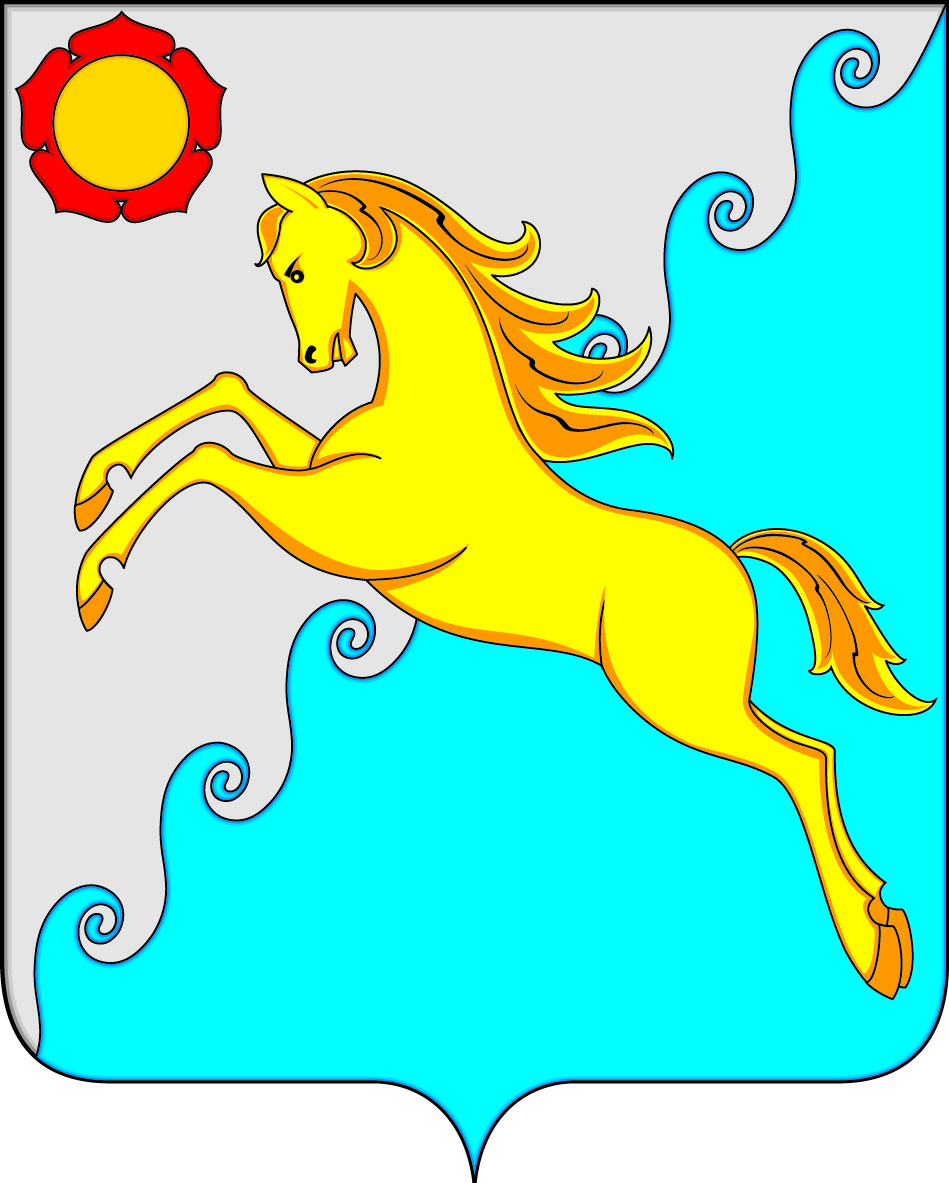 СОВЕТ ДЕПУТАТОВ УСТЬ-АБАКАНСКОГО РАЙОНА РЕСПУБЛИКИ ХАКАСИЯ                                          Приложение 1                                          Приложение 1                                          к Решению  Совета депутатов                                          к Решению  Совета депутатов                                          Усть-Абаканского района Республики Хакасия                                           Усть-Абаканского района Республики Хакасия                                           Усть-Абаканского района Республики Хакасия                                           Усть-Абаканского района Республики Хакасия                                           "О внесении изменений в Решение Совета депутатов                                          "О внесении изменений в Решение Совета депутатов                                          "О внесении изменений в Решение Совета депутатов                                          "О внесении изменений в Решение Совета депутатов                                          Усть-Абаканского района Республики Хакасия"                                          Усть-Абаканского района Республики Хакасия"                                          Усть-Абаканского района Республики Хакасия"                                          Усть-Абаканского района Республики Хакасия"                                          "О бюджете муниципального образования                                           "О бюджете муниципального образования                                           Усть-Абаканский район  Республики                                          Усть-Абаканский район  Республики                                          Хакасия на 2022 год и плановый период 2023 и 2024 годов",                                          Хакасия на 2022 год и плановый период 2023 и 2024 годов",                                          Хакасия на 2022 год и плановый период 2023 и 2024 годов",                                          Хакасия на 2022 год и плановый период 2023 и 2024 годов",                                          от " 31 " января 2022 г. № 74                                          от " 31 " января 2022 г. № 74                                          Приложение 1                                          Приложение 1                                          к решению Совета депутатов                                          к решению Совета депутатов                                          Усть-Абаканского района Республики Хакасия                                           Усть-Абаканского района Республики Хакасия                                           Усть-Абаканского района Республики Хакасия                                           Усть-Абаканского района Республики Хакасия                                           "О бюджете муниципального образования                                           "О бюджете муниципального образования                                           Усть-Абаканский район  Республики                                          Усть-Абаканский район  Республики                                          Хакасия на 2022 год и плановый период 2023 и 2024 годов",                                          Хакасия на 2022 год и плановый период 2023 и 2024 годов",                                          Хакасия на 2022 год и плановый период 2023 и 2024 годов",                                          Хакасия на 2022 год и плановый период 2023 и 2024 годов",                                          от "27" декабря 2021 г. № 65                                          от "27" декабря 2021 г. № 65Источники финансирования  дефицита бюджета муниципального образования                                                                                                             Усть-Абаканский район Республики Хакасия на 2022 годИсточники финансирования  дефицита бюджета муниципального образования                                                                                                             Усть-Абаканский район Республики Хакасия на 2022 годИсточники финансирования  дефицита бюджета муниципального образования                                                                                                             Усть-Абаканский район Республики Хакасия на 2022 годИсточники финансирования  дефицита бюджета муниципального образования                                                                                                             Усть-Абаканский район Республики Хакасия на 2022 годИсточники финансирования  дефицита бюджета муниципального образования                                                                                                             Усть-Абаканский район Республики Хакасия на 2022 годИсточники финансирования  дефицита бюджета муниципального образования                                                                                                             Усть-Абаканский район Республики Хакасия на 2022 годИсточники финансирования  дефицита бюджета муниципального образования                                                                                                             Усть-Абаканский район Республики Хакасия на 2022 годИсточники финансирования  дефицита бюджета муниципального образования                                                                                                             Усть-Абаканский район Республики Хакасия на 2022 годрублейрублейКод бюджетной классификацииНаименованиеСумма на 2022 годСумма на 2022 год911 01 03 00 00 00 0000 000Бюджетные кредиты из других бюджетов бюджетной системы Российской Федерации11 063 260,0011 063 260,00000 01 03 01 00 00 0000 000Бюджетные кредиты из других бюджетов бюджетной системы Российской Федерации в валюте Российской Федерации11 063 260,0011 063 260,00000 01 03 01 00 00 0000 700Привлечение бюджетных кредитов из других бюджетов бюджетной системы Российской Федерации в валюте Российской Федерации11 063 260,0011 063 260,00911 01 03 01 00 05 0000 710Привлечение кредитов из других бюджетов бюджетной системы Российской Федерации бюджетами муниципальных районов в валюте Российской Федерации11 063 260,0011 063 260,00911 01 03 01 00 05 0001 710Привлечение кредитов для частичного покрытия дефицита бюджета11 063 260,0011 063 260,00911 01 03 01 00 00 0000 800Погашение бюджетных кредитов, полученных от других бюджетов бюджетной системы Российской Федерации в валюте Российской Федерации0,000,00911 01 03 01 00 05 0000 810Погашение бюджетами муниципальных районов кредитов от других бюджетов бюджетной системы Российской Федерации в валюте Российской Федерации0,000,00911 01 03 01 00 05 0001 810Погашение задолженности по бюджетным кредитам, привлеченным для частичного покрытия дефицита бюджета0,000,00911 01 05 00 00 00 0000 000Изменение остатков средств на счетах по учету средств бюджетов26 147 775,6026 147 775,60911 01 05 02 00 00 0000 500Увеличение прочих остатков средств бюджетов 1 844 965 860,311 844 965 860,31911 01 05 02 01 00 0000 510Увеличение прочих остатков денежных средств бюджетов 1 844 965 860,311 844 965 860,31911 01 05 02 01 05 0000 510Увеличение прочих остатков  денежных средств бюджетов муниципальных районов1 844 965 860,311 844 965 860,31911 01 05 02 00 00 0000 600Уменьшение прочих остатков средств бюджетов 1 871 114 141,911 871 114 141,91911 01 05 02 01 00 0000 610Уменьшение прочих остатков денежных средств бюджетов 1 871 114 141,911 871 114 141,91911 01 05 02 01 05 0000 610Уменьшение прочих остатков  денежных средств бюджетов муниципальных районов1 871 114 141,911 871 114 141,91Всего источников финансирования37 211 541,6037 211 541,60                                          Приложение 2                                          Приложение 2                                          Приложение 2                                          к Решению  Совета депутатов                                          к Решению  Совета депутатов                                          к Решению  Совета депутатов                                          Усть-Абаканского района Республики Хакасия                                           Усть-Абаканского района Республики Хакасия                                           Усть-Абаканского района Республики Хакасия                                           Усть-Абаканского района Республики Хакасия                                           Усть-Абаканского района Республики Хакасия                                           Усть-Абаканского района Республики Хакасия                                           Усть-Абаканского района Республики Хакасия                                           "О внесении изменений в Решение Совета депутатов                                          "О внесении изменений в Решение Совета депутатов                                          "О внесении изменений в Решение Совета депутатов                                          "О внесении изменений в Решение Совета депутатов                                          "О внесении изменений в Решение Совета депутатов                                          "О внесении изменений в Решение Совета депутатов                                          "О внесении изменений в Решение Совета депутатов                                          Усть-Абаканского района Республики Хакасия"                                          Усть-Абаканского района Республики Хакасия"                                          Усть-Абаканского района Республики Хакасия"                                          Усть-Абаканского района Республики Хакасия"                                          Усть-Абаканского района Республики Хакасия"                                          Усть-Абаканского района Республики Хакасия"                                          Усть-Абаканского района Республики Хакасия"                                          "О бюджете муниципального образования                                           "О бюджете муниципального образования                                           "О бюджете муниципального образования                                           Усть-Абаканский район  Республики                                          Усть-Абаканский район  Республики                                          Усть-Абаканский район  Республики                                          Хакасия на 2022 год и плановый период 2023 и 2024 годов",                                          Хакасия на 2022 год и плановый период 2023 и 2024 годов",                                          Хакасия на 2022 год и плановый период 2023 и 2024 годов",                                          Хакасия на 2022 год и плановый период 2023 и 2024 годов",                                          Хакасия на 2022 год и плановый период 2023 и 2024 годов",                                          Хакасия на 2022 год и плановый период 2023 и 2024 годов",                                          Хакасия на 2022 год и плановый период 2023 и 2024 годов",                                          от "  31 " января 2022 г. № 74                                          от "  31 " января 2022 г. № 74                                          от "  31 " января 2022 г. № 74                                          Приложение 2                                          Приложение 2                                          Приложение 2                                          к решению Совета депутатов                                          к решению Совета депутатов                                          к решению Совета депутатов                                          Усть-Абаканского района Республики Хакасия                                           Усть-Абаканского района Республики Хакасия                                           Усть-Абаканского района Республики Хакасия                                           Усть-Абаканского района Республики Хакасия                                           Усть-Абаканского района Республики Хакасия                                           Усть-Абаканского района Республики Хакасия                                           Усть-Абаканского района Республики Хакасия                                           "О бюджете муниципального образования                                           "О бюджете муниципального образования                                           "О бюджете муниципального образования                                           Усть-Абаканский район  Республики                                          Усть-Абаканский район  Республики                                          Усть-Абаканский район  Республики                                          Хакасия на 2022 год и плановый период 2023 и 2024 годов",                                          Хакасия на 2022 год и плановый период 2023 и 2024 годов",                                          Хакасия на 2022 год и плановый период 2023 и 2024 годов",                                          Хакасия на 2022 год и плановый период 2023 и 2024 годов",                                          Хакасия на 2022 год и плановый период 2023 и 2024 годов",                                          Хакасия на 2022 год и плановый период 2023 и 2024 годов",                                          Хакасия на 2022 год и плановый период 2023 и 2024 годов",                                          от "27" декабря 2021 г. № 65                                          от "27" декабря 2021 г. № 65                                          от "27" декабря 2021 г. № 65Источники финансирования  дефицита бюджета муниципального образования  Усть-Абаканский район Республики Хакасия на плановый период 2023-2024 годовИсточники финансирования  дефицита бюджета муниципального образования  Усть-Абаканский район Республики Хакасия на плановый период 2023-2024 годовИсточники финансирования  дефицита бюджета муниципального образования  Усть-Абаканский район Республики Хакасия на плановый период 2023-2024 годовИсточники финансирования  дефицита бюджета муниципального образования  Усть-Абаканский район Республики Хакасия на плановый период 2023-2024 годовИсточники финансирования  дефицита бюджета муниципального образования  Усть-Абаканский район Республики Хакасия на плановый период 2023-2024 годовИсточники финансирования  дефицита бюджета муниципального образования  Усть-Абаканский район Республики Хакасия на плановый период 2023-2024 годовИсточники финансирования  дефицита бюджета муниципального образования  Усть-Абаканский район Республики Хакасия на плановый период 2023-2024 годовИсточники финансирования  дефицита бюджета муниципального образования  Усть-Абаканский район Республики Хакасия на плановый период 2023-2024 годовИсточники финансирования  дефицита бюджета муниципального образования  Усть-Абаканский район Республики Хакасия на плановый период 2023-2024 годовИсточники финансирования  дефицита бюджета муниципального образования  Усть-Абаканский район Республики Хакасия на плановый период 2023-2024 годовКод бюджетной классификацииНаименованиеСумма на 2023 годСумма на 2024 годСумма на 2024 год911 01 03 00 00 00 0000 000Бюджетные кредиты из других бюджетов бюджетной системы Российской Федерации11 361 270,0011 636 030,0011 636 030,00000 01 03 01 00 00 0000 000Бюджетные кредиты из других бюджетов бюджетной системы Российской Федерации в валюте Российской Федерации22 424 530,0022 997 300,0022 997 300,00000 01 03 01 00 00 0000 700Привлечение бюджетных кредитов из других бюджетов бюджетной системы Российской Федерации в валюте Российской Федерации22 424 530,0022 997 300,0022 997 300,00911 01 03 01 00 05 0000 710Привлечение кредитов из других бюджетов бюджетной системы Российской Федерации бюджетами муниципальных районов в валюте Российской Федерации22 424 530,0022 997 300,0022 997 300,00911 01 03 01 00 05 0001 710Привлечение кредитов для частичного покрытия дефицита бюджета11 063 260,0011 361 270,0011 361 270,00911 01 03 01 00 00 0000 800Погашение бюджетных кредитов, полученных от других бюджетов бюджетной системы Российской Федерации в валюте Российской Федерации11 063 260,0011 361 270,0011 361 270,00911 01 03 01 00 05 0000 810Погашение бюджетами муниципальных районов кредитов от других бюджетов бюджетной системы Российской Федерации в валюте Российской Федерации11 063 260,0011 361 270,0011 361 270,00911 01 03 01 00 05 0001 810Погашение задолженности по бюджетным кредитам, привлеченным для частичного покрытия дефицита бюджета11 063 260,0011 361 270,0011 361 270,00911 01 05 00 00 00 0000 000Изменение остатков средств на счетах по учету средств бюджетов0,000,000,00911 01 05 02 00 00 0000 500Увеличение прочих остатков средств бюджетов 1 572 337 877,901 505 789 052,661 505 789 052,66911 01 05 02 01 00 0000 510Увеличение прочих остатков денежных средств бюджетов 1 572 337 877,901 505 789 052,661 505 789 052,66911 01 05 02 01 05 0000 510Увеличение прочих остатков  денежных средств бюджетов муниципальных районов1 572 337 877,901 505 789 052,661 505 789 052,66911 01 05 02 00 00 0000 600Уменьшение прочих остатков средств бюджетов 1 572 337 877,901 505 789 052,661 505 789 052,66911 01 05 02 01 00 0000 610Уменьшение прочих остатков денежных средств бюджетов 1 572 337 877,901 505 789 052,661 505 789 052,66911 01 05 02 01 05 0000 610Уменьшение прочих остатков  денежных средств бюджетов муниципальных районов1 572 337 877,901 505 789 052,661 505 789 052,66Всего источников финансирования11 361 270,0011 636 030,0011 636 030,00                                                                      Приложение 3                                                                      Приложение 3                                                                      к Решению Совета депутатов                                                                      к Решению Совета депутатов                                                                      Усть-Абаканского района Республики Хакасия                                                                       Усть-Абаканского района Республики Хакасия                                                                       "О внесении изменений в Решение Совета депутатов                                                                      "О внесении изменений в Решение Совета депутатов                                                                      Усть-Абаканского района Республики Хакасия"                                                                      Усть-Абаканского района Республики Хакасия"                                                                     "О бюджете муниципального образования                                                                      "О бюджете муниципального образования                                                                       Усть-Абаканский район  Республики                                                                      Усть-Абаканский район  Республики                                                                      Хакасия   на 2022 год и плановый период 2023 и 2024 годов",                                                                      Хакасия   на 2022 год и плановый период 2023 и 2024 годов",                                                                      от "  31" января  2022 г. № 74                                                                      от "  31" января  2022 г. № 74                                                                     Приложение 3                                                                     Приложение 3                                                                     к решению Совета депутатов                                                                     к решению Совета депутатов                                                                     Усть-Абаканского района Республики Хакасия                                                                      Усть-Абаканского района Республики Хакасия                                                                     "О бюджете муниципального образования                                                                     "О бюджете муниципального образования                                                                      Усть-Абаканский район  Республики                                                                     Усть-Абаканский район  Республики                                                                     Хакасия на 2022 год и плановый период 2023 и 2024 годов",                                                                     Хакасия на 2022 год и плановый период 2023 и 2024 годов",                                                                     от "27" декабря 2021 г. № 65                                                                     от "27" декабря 2021 г. № 65ДОХОДЫДОХОДЫДОХОДЫДОХОДЫ бюджета муниципального образования Усть-Абаканский район Республики Хакасия бюджета муниципального образования Усть-Абаканский район Республики Хакасия бюджета муниципального образования Усть-Абаканский район Республики Хакасия бюджета муниципального образования Усть-Абаканский район Республики Хакасияпо группам,  подгруппам и статьям кодов классификации доходов на 2022 годпо группам,  подгруппам и статьям кодов классификации доходов на 2022 годпо группам,  подгруппам и статьям кодов классификации доходов на 2022 годпо группам,  подгруппам и статьям кодов классификации доходов на 2022 годрублейрублейКод бюджетной классификации Наименование доходов Сумма  на 2022 годСумма  на 2022 год000 1 00 00000 00 0000 000НАЛОГОВЫЕ И НЕНАЛОГОВЫЕ ДОХОДЫ478 323 500,00478 323 500,00000 1 01 00000 00 0000 000НАЛОГИ НА ПРИБЫЛЬ, ДОХОДЫ317 764 400,00317 764 400,00000 1 01 02000 01 0000 110НАЛОГ НА ДОХОДЫ ФИЗИЧЕСКИХ ЛИЦ317 764 400,00317 764 400,00000 1 01 02010 01 0000 110Налог на доходы физических лиц с доходов, источником которых является налоговый агент, за исключением доходов, в отношении которых исчисление и уплата налога осуществляются в соответствии со статьями 227, 227.1 и 228 Налогового кодекса Российской Федерации312 643 800,00312 643 800,00000 1 01 02020 01 0000 110Налог на доходы физических лиц  с доходов, полученных от осуществления деятельности физическими лицами, зарегистрированными в качестве индивидуальных предпринимателей, нотариусов, занимающихся частной практикой, адвокатов, учредивших адвокатские кабинеты, и других лиц, занимающихся частной практикой в соответствии со статьей 227 Налогового кодекса Российской Федерации1 625 400,001 625 400,00000 1 01 02030 01 0000 110Налог на доходы физических лиц с доходов, полученных физическими лицами в соответствии со статьей 228 Налогового кодекса Российской Федерации3 100 000,003 100 000,00000 1 01 02080 01 0000 110 Налог на доходы физических лиц в части суммы налога, превышающей 650 000 рублей, относящейся к части налоговой базы, превышающей 5 000 000 рублей (за исключением налога на доходы физических лиц с сумм прибыли контролируемой иностранной компании, в том числе фиксированной прибыли контролируемой иностранной компании)395 200,00395 200,00000 1 03 00000 00 0000 000НАЛОГИ НА ТОВАРЫ (РАБОТЫ,УСЛУГИ), РЕАЛИЗУЕМЫЕ НА ТЕРРИТОРИИ РОССИЙСКОЙ ФЕДЕРАЦИИ 26 920 000,0026 920 000,00000 1 03 02000 01 0000 110Акцизы по подакцизным товарам (продукции), производимым на территории Российской Федерации26 920 000,0026 920 000,00000 1 03 02230 01 0000 110Доходы от уплаты акцизов на дизельное топливо, подлежащие распределению между бюджетами субъектов Российской Федерации и местными бюджетами с учетом установленных дифференцированных нормативов отчислений в местные бюджеты11 737 100,0011 737 100,00000 1 03 02231 01 0000 110Доходы от уплаты акцизов на дизельное топливо, подлежащие распределению между бюджетами субъектов Российской Федерации и местными бюджетами с учетом установленных дифференцированных нормативов отчислений в местные бюджеты (по нормативам, установленным федеральным законом о федеральном бюджете в целях формирования дорожных фондов субъектов Российской Федерации)11 737 100,0011 737 100,00000 1 03 02240 01 0000 110Доходы от уплаты акцизов на моторные масла для дизельных и (или) карбюраторных (инжекторных) двигателей, подлежащие распределению между бюджетами субъектов Российской Федерации и местными бюджетами с учетом установленных дифференцированных нормативов отчислений в местные бюджеты107 700,00107 700,00000 1 03 02241 01 0000 110Доходы от уплаты акцизов на моторные масла для дизельных и (или) карбюраторных (инжекторных) двигателей, подлежащие распределению между бюджетами субъектов Российской Федерации и местными бюджетами с учетом установленных дифференцированных нормативов отчислений в местные бюджеты  (по нормативам, установленным федеральным законом о федеральном бюджете в целях формирования дорожных фондов субъектов Российской Федерации)107 700,00107 700,00000 1 03 02250 01 0000 110Доходы от уплаты акцизов на автомобильный бензин, подлежащие распределению между бюджетами субъектов Российской Федерации и местными бюджетами с учетом установленных дифференцированных нормативов отчислений в местные бюджеты15 075 200,0015 075 200,00000 1 03 02251 01 0000 110Доходы от уплаты акцизов на автомобильный бензин, подлежащие распределению между бюджетами субъектов Российской Федерации и местными бюджетами с учетом установленных дифференцированных нормативов отчислений в местные бюджеты (по нормативам, установленным федеральным законом о федеральном бюджете в целях формирования дорожных фондов субъектов Российской Федерации)15 075 200,0015 075 200,00000 1 05 00000 00 0000 000НАЛОГИ НА СОВОКУПНЫЙ ДОХОД24 349 200,0024 349 200,00000 1 05 01000 00 0000 110Налог, взимаемый в связи с применением упрощенной системы налогообложения18 152 000,0018 152 000,00000 1 05 01010 01 0000 110Налог, взимаемый с налогоплательщиков, выбравших в качестве объекта налогообложения доходы9 769 000,009 769 000,00000 1 05 01011 01 0000 110Налог, взимаемый с налогоплательщиков, выбравших в качестве объекта налогообложения доходы 9 769 000,009 769 000,00000 1 05 01020 01 0000 110Налог, взимаемый с налогоплательщиков, выбравших в качестве объекта налогообложения доходы, уменьшенные на величину расходов8 383 000,008 383 000,00000 1 05 01021 01 0000 110Налог, взимаемый с налогоплательщиков, выбравших в качестве объекта налогообложения доходы, уменьшенные на величину расходов (в том числе минимальный налог, зачисляемый в бюджеты субъектов Российской Федерации )8 383 000,008 383 000,00000 1 05 02000 02 0000 110Единый налог на вмененный доход для отдельных видов деятельности30 000,0030 000,00000 1 05 02010 02 0000 110Единый налог на вмененный доход для отдельных видов деятельности30 000,0030 000,00000 1 05 03000 01 0000 110Единый сельскохозяйственный налог908 200,00908 200,00000 1 05 03010 01 0000 110Единый сельскохозяйственный налог908 200,00908 200,00000 1 05 04000 02 0000 110Налог, взимаемый в связи с применением патентной системы налогообложения5 259 000,005 259 000,00000 1 05 04020 02 0000 110Налог, взимаемый в связи с применением патентной системы налогообложения, зачисляемый в бюджеты муниципальных районов5 259 000,005 259 000,00000 1 08 00000 00 0000 000ГОСУДАРСТВЕННАЯ ПОШЛИНА6 529 000,006 529 000,00000 1 08 03000 01 0000 110Государственная пошлина по делам, рассматриваемым в судах общей юрисдикции, мировыми судьями6 529 000,006 529 000,00000 1 08 03010 01 0000 110Государственная пошлина по делам, рассматриваемым в судах общей юрисдикции, мировыми судьями (за исключением  Верховного Суда Российской Федерации)6 529 000,006 529 000,00000 1 11 00000 00 0000 000ДОХОДЫ ОТ ИСПОЛЬЗОВАНИЯ ИМУЩЕСТВА, НАХОДЯЩЕГОСЯ В ГОСУДАРСТВЕННОЙ И МУНИЦИПАЛЬНОЙ СОБСТВЕНННОСТИ73 544 000,0073 544 000,00000 1 11 05000 00 0000 120Доходы, получаемые в виде арендной либо иной платы за передачу в возмездное пользование государственного и муниципального имущества (за исключением имущества бюджетных и автономных учреждений, а также имущества государственных и муниципальных унитарных предприятий, в том числе казенных)73 544 000,0073 544 000,00000 1 11 05010 00 0000 120Доходы, получаемые в виде арендной платы за земельные участки, государственная собственность на которые не разграничена, а также средства от продажи права на заключение договоров аренды указанных земельных участков72 000 000,0072 000 000,00000 1 11 05013 05 0000 120Доходы, получаемые в виде арендной платы за земельные участки, государственная собственность на которые не разграничена и которые расположены в границах сельских поселений и межселенных территорий муниципальных районов, а также средства от продажи права на заключение договоров аренды указанных земельных участков70 000 000,0070 000 000,00000 1 11 05013 13 0000 120Доходы, получаемые в виде арендной платы за земельные участки, государственная собственность на которые не разграничена и которые расположены в границах городских поселений, а также средства от продажи права на заключение договоров аренды указанных земельных участков2 000 000,002 000 000,00000 1 11 05030 00 0000 120Доходы от сдачи в аренду имущества, находящегося в оперативном управлении органов государственной власти, органов местного самоуправления, органов управления государственными внебюджетными фондами и созданных ими учреждений (за исключением имущества бюджетных и автономных учреждений)1 544 000,001 544 000,00000 1 11 05035 05 0000 120Доходы от сдачи в аренду имущества, находящегося в оперативном управлении органов управления муниципальных районов и созданных ими учреждений (за исключением имущества муниципальных бюджетных и автономных учреждений)1 544 000,001 544 000,00000 1 12 00000 00 0000 000ПЛАТЕЖИ ПРИ ПОЛЬЗОВАНИИ ПРИРОДНЫМИ РЕСУРСАМИ22 302 000,0022 302 000,00000 1 12 01000 01 0000 120Плата за негативное воздействие на окружающую среду22 302 000,0022 302 000,00000 1 12 01010 01 0000 120Плата за выбросы загрязняющих веществ в атмосферный воздух стационарными объектами195 000,00195 000,00000 1 12 01030 01 0000 120Плата за сбросы загрязняющих веществ в водные объекты57 000,0057 000,00000 1 12 01040 01 0000 120Плата за размещение отходов производства и потребления22 050 000,0022 050 000,00000 1 12 01041 01 0000 120Плата за размещение отходов производства 21 150 000,0021 150 000,00000 1 12 01042 01 0000 120Плата за размещение твердых коммунальных отходов900 000,00900 000,00000 1 14 00000 00 0000 000ДОХОДЫ ОТ ПРОДАЖИ МАТЕРИАЛЬНЫХ И НЕМАТЕРИАЛЬНЫХ АКТИВОВ5 500 000,005 500 000,00000 1 14 06000 00 0000 430Доходы от продажи земельных участков, находящихся в государственной и муниципальной собственности 5 500 000,005 500 000,00000 1 14 06010 00 0000 430Доходы от продажи земельных участков, государственная собственность на которые не разграничена5 500 000,005 500 000,00000 1 14 06013 05 0000 430Доходы от продажи земельных участков, государственная собственность на которые не разграничена и которые расположены в границах сельских поселений и межселенных территорий муниципальных районов4 000 000,004 000 000,00000 1 14 06013 13 0000 430Доходы от продажи земельных участков, государственная собственность на которые не разграничена и которые расположены в границах городских поселений1 500 000,001 500 000,00000 1 16 00000 00 0000 000ШТРАФЫ, САНКЦИИ, ВОЗМЕЩЕНИЕ УЩЕРБА1 414 900,001 414 900,00000 116 01000 01 0000 140Административные штрафы, установленные Кодексом Российской Федерации об административных правонарушениях1 213 500,001 213 500,00000 116 01050 01 0000 140Административные штрафы, установленные главой 5 Кодекса Российской Федерации об административных правонарушениях, за административные правонарушения, посягающие на права граждан30 000,0030 000,00000 116 01053 01 0000 140 Административные штрафы, установленные главой 5 Кодекса Российской Федерации об административных правонарушениях, за административные правонарушения, посягающие на права граждан, налагаемые мировыми судьями, комиссиями по делам несовершеннолетних и защите их прав30 000,0030 000,00000 1 16 01060 01 0000 140Административные штрафы, установленные главой 6 Кодекса Российской Федерации об административных правонарушениях, за административные правонарушения, посягающие на здоровье, санитарно-эпидемиологическое благополучие населения и общественную нравственность300 000,00300 000,00000 1 16 01063 01 0000 140Административные штрафы, установленные главой 6 Кодекса Российской Федерации об административных правонарушениях, за административные правонарушения, посягающие на здоровье, санитарно-эпидемиологическое благополучие населения и общественную нравственность, налагаемые мировыми судьями, комиссиями по делам несовершеннолетних и защите их прав300 000,00300 000,00000 1 16 01070 01 0000 140Административные штрафы, установленные главой 7 Кодекса Российской Федерации об административных правонарушениях, за административные правонарушения в области охраны собственности20 500,0020 500,00000 1 16 01073 01 0000 140Административные штрафы, установленные главой 7 Кодекса Российской Федерации об административных правонарушениях, за административные правонарушения в области охраны собственности, налагаемые мировыми судьями, комиссиями по делам несовершеннолетних и защите их прав20 500,0020 500,00000 116 01080 01 0000 140Административные штрафы, установленные главой 8 Кодекса Российской Федерации об административных правонарушениях, за административные правонарушения в области охраны окружающей среды и природопользования122 000,00122 000,00000 116 01083 01 0000 140Административные штрафы, установленные главой 8 Кодекса Российской Федерации об административных правонарушениях, за административные правонарушения в области охраны окружающей среды и природопользования, налагаемые мировыми судьями, комиссиями по делам несовершеннолетних и защите их прав122 000,00122 000,00000 1 16 01140 01 0000 140Административные штрафы, установленные главой 14 Кодекса Российской Федерации об административных правонарушениях, за административные правонарушения в области предпринимательской деятельности и деятельности саморегулируемых организаций310 000,00310 000,00000 1 16 01143 01 0000 140Административные штрафы, установленные главой 14 Кодекса Российской Федерации об административных правонарушениях, за административные правонарушения в области предпринимательской деятельности и деятельности саморегулируемых организаций, налагаемые мировыми судьями, комиссиями по делам несовершеннолетних и защите их прав310 000,00310 000,00000 1 16 01150 01 0000 140Административные штрафы, установленные главой 15 Кодекса Российской Федерации об административных правонарушениях, за административные правонарушения в области финансов, налогов и сборов, страхования, рынка ценных бумаг14 000,0014 000,00000 1 16 01153 01 0000 140Административные штрафы, установленные главой 15 Кодекса Российской Федерации об административных правонарушениях, за административные правонарушения в области финансов, налогов и сборов, страхования, рынка ценных бумаг (за исключением штрафов, указанных в пункте 6 статьи 46 Бюджетного кодекса Российской Федерации), налагаемые мировыми судьями, комиссиями по делам несовершеннолетних и защите их прав14 000,0014 000,00000 1 16 01170 01 0000 140Административные штрафы, установленные главой 17 Кодекса Российской Федерации об административных правонарушениях, за административные правонарушения, посягающие на институты государственной власти7 000,007 000,00000 1 16 01173 01 0000 140Административные штрафы, установленные главой 17 Кодекса Российской Федерации об административных правонарушениях, за административные правонарушения, посягающие на институты государственной власти, налагаемые мировыми судьями, комиссиями по делам несовершеннолетних и защите их прав7 000,007 000,00000 1 16 01190 01 0000 140Административные штрафы, установленные главой 19 Кодекса Российской Федерации об административных правонарушениях, за административные правонарушения против порядка управления  290 000,00290 000,00000 1 16 01193 01 0000 140Административные штрафы, установленные главой 19 Кодекса Российской Федерации об административных правонарушениях, за административные правонарушения против порядка управления, налагаемые мировыми судьями, комиссиями по делам несовершеннолетних и защите их прав  290 000,00290 000,00000 1 16 01200 01 0000 140Административные штрафы, установленные главой 20 Кодекса Российской Федерации об административных правонарушениях, за административные правонарушения, посягающие на общественный порядок и общественную безопасность120 000,00120 000,00000 1 16 01203 01 0000 140Административные штрафы, установленные главой 20 Кодекса Российской Федерации об административных правонарушениях, за административные правонарушения, посягающие на общественный порядок и общественную безопасность, налагаемые мировыми судьями, комиссиями по делам несовершеннолетних и защите их прав120 000,00120 000,00000 1 16 11000 01 0000 140Платежи, уплачиваемые в целях возмещения вреда201 400,00201 400,00000 1 16 11050 01 0000 140Платежи по искам о возмещении вреда, причиненного окружающей среде, а также платежи, уплачиваемые при добровольном возмещении вреда, причиненного окружающей среде (за исключением вреда, причиненного окружающей среде на особо охраняемых природных территориях), подлежащие зачислению в бюджет муниципального образования201 400,00201 400,00000 2 00 00000 00 0000 000 БЕЗВОЗМЕЗДНЫЕ ПОСТУПЛЕНИЯ1 355 579 100,311 355 579 100,31000 2 02 00000 00 0000 000БЕЗВОЗМЕЗДНЫЕ ПОСТУПЛЕНИЯ ОТ ДРУГИХ БЮДЖЕТОВ БЮДЖЕТНОЙ СИСИТЕМЫ РОССИЙСКОЙ ФЕДЕРАЦИИ1 355 579 100,311 355 579 100,31000 2 02 10000 00 0000 150ДОТАЦИИ БЮДЖЕТАМ БЮДЖЕТНОЙ СИСТЕМЫ РОССИЙСКОЙ ФЕДЕРАЦИИ218 901 000,00218 901 000,00000 2 02 15001 00 0000 150Дотации на выравнивание бюджетной обеспеченности40 010 000,0040 010 000,00000 2 02 15001 05 0000 150Дотации бюджетам муниципальных районов на выравнивание бюджетной обеспеченности из бюджета субъекта Российской Федерации40 010 000,0040 010 000,00000 2 02 15002 00 0000 150Дотации бюджетам на поддержку мер по обеспечению сбалансированности бюджетов60 218 000,0060 218 000,00000 2 02 15002 05 0000 150Дотации бюджетам муниципальных районов на поддержку мер по обеспечению сбалансированности бюджетов60 218 000,0060 218 000,00000 2 02 19999 00 0000 150Прочие дотации118 673 000,00118 673 000,00000 2 02 19999 05 0000 150Прочие дотации бюджетам муниципальных районов118 673 000,00118 673 000,00000 2 02 20000 00 0000 150СУБСИДИИ БЮДЖЕТАМ БЮДЖЕТНОЙ СИСТЕМЫ РОССИЙСКОЙ ФЕДЕРАЦИИ (МЕЖБЮДЖЕТНЫЕ СУБСИДИИ)267 175 198,10267 175 198,10000 2 02 20041 00 0000 150Субсидии бюджетам на строительство, модернизацию, ремонт и содержание автомобильных дорог общего пользования, в том числе дорог в поселениях (за исключением автомобильных дорог федерального значения)20 000 000,0020 000 000,00000 2 02 20041 05 0000 150Субсидии бюджетам муниципальных районов на строительство, модернизацию, ремонт и содержание автомобильных дорог общего пользования, в том числе дорог в поселениях (за исключением автомобильных дорог федерального значения)20 000 000,0020 000 000,00000 2 02 25097 00 0000 150Субсидии бюджетам на создание в общеобразовательных организациях, расположенных в сельской местности и малых городах, условий для занятий физической культурой и спортом3 372 543,433 372 543,43000 2 02 25097 05 0000 150Субсидии бюджетам муниципальных районов на создание в общеобразовательных организациях, расположенных в сельской местности и малых городах, условий для занятий физической культурой и спортом3 372 543,433 372 543,43000 2 02 25210 00 0000 150Субсидии бюджетам на обеспечение образовательных организаций материально-технической базой для внедрения цифровой образовательной среды4 754 666,704 754 666,70000 2 02 25210 05 0000 150Субсидии бюджетам муниципальных районов на обеспечение образовательных организаций материально-технической базой для внедрения цифровой образовательной среды4 754 666,704 754 666,70000 2 02 25243 00 0000 150Субсидии бюджетам на строительство и реконструкцию (модернизацию) объектов питьевого водоснабжения62 064 300,0062 064 300,00000 2 02 25243 05 0000 150Субсидии бюджетам муниципальных районов на строительство и реконструкцию (модернизацию) объектов питьевого водоснабжения62 064 300,0062 064 300,00000 2 02 25304 00 0000 150Субсидии бюджетам на организацию бесплатного горячего питания обучающихся, получающих начальное общее образование в государственных и муниципальных образовательных организациях32 453 203,0032 453 203,00000 2 02 25304 05 0000 150Субсидии бюджетам муниципальных районов на организацию бесплатного горячего питания обучающихся, получающих начальное общее образование в государственных и муниципальных образовательных организациях32 453 203,0032 453 203,00000 2 02 25497 00 0000 150Субсидии бюджетам на реализацию мероприятий по обеспечению жильем молодых семей930 520,97930 520,97000 2 02 25497 05 0000 150Субсидии бюджетам муниципальных районов на реализацию мероприятий по обеспечению жильем молодых семей930 520,97930 520,97000 2 02 25519 00 0000 150Субсидия бюджетам на поддержку отрасли культуры184 240,00184 240,00000 2 02 25519 05 0000 150Субсидия бюджетам муниципальных районов на поддержку отрасли культуры184 240,00184 240,00000 2 02 25576 00 0000 150Субсидии бюджетам на обеспечение комплексного развития сельских территорий232 900,00232 900,00000 2 02 25576 05 0000 150Субсидии бюджетам муниципальных районов на обеспечение комплексного развития сельских территорий232 900,00232 900,00000 2 02 27139 00 0000 150Субсидии бюджетам на софинансирование капитальных вложений в объекты государственной (муниципальной) собственности в рамках создания и модернизации объектов спортивной инфраструктуры региональной собственности (муниципальной собственности) для занятий физической культурой и спортом116 467 677,00116 467 677,00000 2 02 27139 05 0000 150Субсидии бюджетам муниципальных районов на софинансирование капитальных вложений в объекты государственной (муниципальной) собственности в рамках создания и модернизации объектов спортивной инфраструктуры региональной собственности (муниципальной собственности) для занятий физической культурой и спортом116 467 677,00116 467 677,00000 2 02 29999 00 0000 150Прочие субсидии26 715 147,0026 715 147,00000 2 02 29999 05 0000 150Прочие субсидии бюджетам муниципальных районов26 715 147,0026 715 147,00000 2 02 30000 00 0000 150СУБВЕНЦИИ БЮДЖЕТАМ БЮДЖЕТНОЙ СИСТЕМЫ РОССИЙСКОЙ ФЕДЕРАЦИИ833 403 500,00833 403 500,00000 2 02 30024 00 0000 150Субвенции местным бюджетам на выполнение передаваемых полномочий субъектов Российской Федерации736 066 000,00736 066 000,00000 2 02 30024 05 0000 150Субвенции бюджетам муниципальных районов на выполнение передаваемых полномочий субъектов Российской Федерации736 066 000,00736 066 000,00000 2 02 30027 00 0000 150Субвенции бюджетам на содержание ребенка в семье опекуна и приемной семье, а также вознаграждение, причитающееся приемному родителю47 016 000,0047 016 000,00000 2 02 30027 05 0000 150Субвенции бюджетам муниципальных районов на содержание ребенка в семье опекуна и приемной семье, а также вознаграждение, причитающееся приемному родителю47 016 000,0047 016 000,00000 2 02 30029 00 0000 150Субвенции бюджетам на компенсацию части платы, взимаемой с родителей (законных представителей) за присмотр и уход за детьми, посещающими образовательные организации, реализующие образовательные программы дошкольного образования7 530 000,007 530 000,00000 2 02 30029 05 0000 150Субвенции бюджетам муниципальных районов на компенсацию части платы, взимаемой с родителей (законных представителей) за присмотр и уход за детьми, посещающими образовательные организации, реализующие образовательные программы дошкольного образования7 530 000,007 530 000,00000 2 02 35082 00 0000 150Субвенции бюджетам муниципальных образований на предоставление жилых помещений детям-сиротам и детям, оставшимся без попечения родителей, лицам из их числа по договорам найма специализированных жилых помещений41 935 500,0041 935 500,00000 2 02 35082 05 0000 150Субвенции бюджетам муниципальных районов на предоставление жилых помещений детям-сиротам и детям, оставшимся без попечения родителей, лицам из их числа по договорам найма специализированных жилых помещений41 935 500,0041 935 500,00000 2 02 35250 00 0000 150Субвенции бюджетам на оплату жилищно-коммунальных услуг отдельным категориям граждан856 000,00856 000,00000 2 02 35250  05 0000 150Субвенции бюджетам муниципальных районов на оплату жилищно-коммунальных услуг отдельным категориям граждан856 000,00856 000,00000 2 02 40000 00 0000 150ИНЫЕ МЕЖБЮДЖЕТНЫЕ ТРАНСФЕРТЫ36 099 402,2136 099 402,21000 2 02 40014 00 0000 150Межбюджетные трансферты, передаваемые бюджетам муниципальных образований на осуществление части полномочий по решению вопросов местного значения в соответствии с заключенными соглашениями1 556 402,211 556 402,21000 2 02 40014 05 0000 150Межбюджетные трансферты, передаваемые бюджетам муниципальных районов из бюджетов поселений на осуществление части полномочий по решению вопросов местного значения в соответствии с заключенными соглашениями1 556 402,211 556 402,21000 2 02 45303 00 0000 150Межбюджетные трансферты бюджетам на ежемесячное денежное вознаграждение за классное руководство педагогическим работникам государственных и муниципальных общеобразовательных организаций34 543 000,0034 543 000,00000 2 02 45303 05 0000 150Межбюджетные трансферты бюджетам муниципальных районов на ежемесячное денежное вознаграждение за классное руководство педагогическим работникам государственных и муниципальных общеобразовательных организаций34 543 000,0034 543 000,00000 8 50 00000 00 0000 000ВСЕГО ДОХОДОВ1 833 902 600,311 833 902 600,31Приложение 4Приложение 4Приложение 4к Решению Совета депутатовк Решению Совета депутатовк Решению Совета депутатовк Решению Совета депутатовк Решению Совета депутатовк Решению Совета депутатовк Решению Совета депутатовУсть-Абаканского района Республики Хакасия Усть-Абаканского района Республики Хакасия Усть-Абаканского района Республики Хакасия Усть-Абаканского района Республики Хакасия Усть-Абаканского района Республики Хакасия Усть-Абаканского района Республики Хакасия Усть-Абаканского района Республики Хакасия Усть-Абаканского района Республики Хакасия Усть-Абаканского района Республики Хакасия "О внесении изменений в Решение Совета депутатов"О внесении изменений в Решение Совета депутатов"О внесении изменений в Решение Совета депутатов"О внесении изменений в Решение Совета депутатов"О внесении изменений в Решение Совета депутатов"О внесении изменений в Решение Совета депутатов"О внесении изменений в Решение Совета депутатов"О внесении изменений в Решение Совета депутатов"О внесении изменений в Решение Совета депутатовУсть-Абаканского района Республики Хакасия"Усть-Абаканского района Республики Хакасия"Усть-Абаканского района Республики Хакасия"Усть-Абаканского района Республики Хакасия"Усть-Абаканского района Республики Хакасия"Усть-Абаканского района Республики Хакасия"Усть-Абаканского района Республики Хакасия"Усть-Абаканского района Республики Хакасия"Усть-Абаканского района Республики Хакасия""О бюджете муниципального образования "О бюджете муниципального образования "О бюджете муниципального образования "О бюджете муниципального образования "О бюджете муниципального образования "О бюджете муниципального образования "О бюджете муниципального образования Усть-Абаканский район  РеспубликиУсть-Абаканский район  РеспубликиУсть-Абаканский район  РеспубликиУсть-Абаканский район  РеспубликиУсть-Абаканский район  РеспубликиУсть-Абаканский район  РеспубликиУсть-Абаканский район  РеспубликиХакасия   на 2022 год и плановый период 2023 и 2024 годов",Хакасия   на 2022 год и плановый период 2023 и 2024 годов",Хакасия   на 2022 год и плановый период 2023 и 2024 годов",Хакасия   на 2022 год и плановый период 2023 и 2024 годов",Хакасия   на 2022 год и плановый период 2023 и 2024 годов",Хакасия   на 2022 год и плановый период 2023 и 2024 годов",Хакасия   на 2022 год и плановый период 2023 и 2024 годов",Хакасия   на 2022 год и плановый период 2023 и 2024 годов",Хакасия   на 2022 год и плановый период 2023 и 2024 годов",Хакасия   на 2022 год и плановый период 2023 и 2024 годов", от " 31 " января 2022 г. № 74 от " 31 " января 2022 г. № 74 от " 31 " января 2022 г. № 74 от " 31 " января 2022 г. № 74 от " 31 " января 2022 г. № 74 от " 31 " января 2022 г. № 74 от " 31 " января 2022 г. № 74Приложение 5Приложение 5Приложение 5к Решению Совета депутатовк Решению Совета депутатовк Решению Совета депутатовк Решению Совета депутатовк Решению Совета депутатовк Решению Совета депутатовк Решению Совета депутатовУсть-Абаканского района Республики Хакасия Усть-Абаканского района Республики Хакасия Усть-Абаканского района Республики Хакасия Усть-Абаканского района Республики Хакасия Усть-Абаканского района Республики Хакасия Усть-Абаканского района Республики Хакасия Усть-Абаканского района Республики Хакасия Усть-Абаканского района Республики Хакасия Усть-Абаканского района Республики Хакасия "О бюджете муниципального образования "О бюджете муниципального образования "О бюджете муниципального образования "О бюджете муниципального образования "О бюджете муниципального образования "О бюджете муниципального образования "О бюджете муниципального образования Усть-Абаканский район  РеспубликиУсть-Абаканский район  РеспубликиУсть-Абаканский район  РеспубликиУсть-Абаканский район  РеспубликиУсть-Абаканский район  РеспубликиУсть-Абаканский район  РеспубликиУсть-Абаканский район  РеспубликиХакасия   на 2022 год и плановый период 2023 и 2024 годов",Хакасия   на 2022 год и плановый период 2023 и 2024 годов",Хакасия   на 2022 год и плановый период 2023 и 2024 годов",Хакасия   на 2022 год и плановый период 2023 и 2024 годов",Хакасия   на 2022 год и плановый период 2023 и 2024 годов",Хакасия   на 2022 год и плановый период 2023 и 2024 годов",Хакасия   на 2022 год и плановый период 2023 и 2024 годов",Хакасия   на 2022 год и плановый период 2023 и 2024 годов",Хакасия   на 2022 год и плановый период 2023 и 2024 годов",Хакасия   на 2022 год и плановый период 2023 и 2024 годов",от "27" декабря 2021 г. № 65от "27" декабря 2021 г. № 65от "27" декабря 2021 г. № 65от "27" декабря 2021 г. № 65от "27" декабря 2021 г. № 65от "27" декабря 2021 г. № 65от "27" декабря 2021 г. № 65Ведомственная структураВедомственная структураВедомственная структураВедомственная структураВедомственная структураВедомственная структураВедомственная структураВедомственная структураВедомственная структураВедомственная структураВедомственная структураВедомственная структура расходов бюджета муниципального образования Усть-Абаканский район Республики Хакасия  расходов бюджета муниципального образования Усть-Абаканский район Республики Хакасия  расходов бюджета муниципального образования Усть-Абаканский район Республики Хакасия  расходов бюджета муниципального образования Усть-Абаканский район Республики Хакасия  расходов бюджета муниципального образования Усть-Абаканский район Республики Хакасия  расходов бюджета муниципального образования Усть-Абаканский район Республики Хакасия  расходов бюджета муниципального образования Усть-Абаканский район Республики Хакасия  расходов бюджета муниципального образования Усть-Абаканский район Республики Хакасия  расходов бюджета муниципального образования Усть-Абаканский район Республики Хакасия  расходов бюджета муниципального образования Усть-Абаканский район Республики Хакасия  расходов бюджета муниципального образования Усть-Абаканский район Республики Хакасия  расходов бюджета муниципального образования Усть-Абаканский район Республики Хакасия на  2022 год на  2022 год на  2022 год на  2022 год на  2022 год на  2022 год на  2022 год на  2022 год на  2022 год на  2022 год на  2022 год на  2022 год рублейрублейНаименованиеРзПРПРЦСРЦСРЦСРЦСРВРСумма                           на 2022 годСумма                           на 2022 годСовет депутатов Усть-Абаканского района Республики Хакасия9016 834 488,006 834 488,00Общегосударственные вопросы901016 834 488,006 834 488,00Функционирование законодательных (представительных) органов государственной власти и представительных органов муниципальных образований9010103035 016 948,005 016 948,00Муниципальная программа «Улучшение условий и охраны труда в Усть-Абаканском районе»90101030344000 0000044000 0000044000 0000044000 0000033 203,0033 203,00Совершенствование системы охраны труда90101030344001 0000044001 0000044001 0000044001 0000033 203,0033 203,00Мероприятия в области улучшений условий и охраны труда90101030344001 2251044001 2251044001 2251044001 2251033 203,0033 203,00Иные закупки товаров, работ и услуг для обеспечения государственных (муниципальных) нужд90101030344001 2251044001 2251044001 2251044001 2251024033 203,0033 203,00Непрограммные расходы в сфере установленных функций органов муниципальных образований (органов местного самоуправления,  муниципальных учреждений)90101030370000 0000070000 0000070000 0000070000 000004 983 745,004 983 745,00Обеспечение деятельности законодательного (представительного) органа местного самоуправления90101030370100 0000070100 0000070100 0000070100 000004 983 745,004 983 745,00Председатель законодательного (представительного) органа муниципального образования90101030370100 0310070100 0310070100 0310070100 031001 727 898,001 727 898,00Расходы на выплаты персоналу государственных (муниципальных) органов90101030370100 0310070100 0310070100 0310070100 031001201 727 898,001 727 898,00Органы местного самоуправления90101030370100 0350070100 0350070100 0350070100 035003 255 847,003 255 847,00Расходы на выплаты персоналу государственных (муниципальных) органов90101030370100 0350070100 0350070100 0350070100 035001202 259 722,002 259 722,00Иные закупки товаров, работ и услуг для обеспечения государственных (муниципальных) нужд90101030370100 0350070100 0350070100 0350070100 03500240994 295,00994 295,00Уплата налогов, сборов и иных платежей90101030370100 0350070100 0350070100 0350070100 035008501 830,001 830,00Обеспечение деятельности финансовых, налоговых и таможенных органов и органов  финансового  (финансово-бюджетного) надзора9010106061 792 540,001 792 540,00Непрограммные расходы в сфере установленных функций органов муниципальных образований (органов местного самоуправления,  муниципальных учреждений)90101060670000 0000070000 0000070000 0000070000 000001 792 540,001 792 540,00Обеспечение деятельности Контрольно-счетной палаты муниципального образования90101060670400 0000070400 0000070400 0000070400 000001 792 540,001 792 540,00Руководитель Контрольно-счетной палаты муниципального образования 90101060670400 0330070400 0330070400 0330070400 033001 096 170,001 096 170,00Расходы на выплаты персоналу государственных (муниципальных) органов90101060670400 0330070400 0330070400 0330070400 033001201 096 170,001 096 170,00Органы местного самоуправления90101060670400 0350070400 0350070400 0350070400 03500696 370,00696 370,00Расходы на выплаты персоналу государственных (муниципальных) органов90101060670400 0350070400 0350070400 0350070400 03500120696 370,00696 370,00Другие общегосударственные вопросы90101131325 000,0025 000,00Непрограммные расходы в сфере установленных функций органов муниципальных образований (органов местного самоуправления,  муниципальных учреждений)90101131370000 0000070000 0000070000 0000070000 0000025 000,0025 000,00Другие общегосударственные вопросы90101131370700 0000070700 0000070700 0000070700 0000025 000,0025 000,00Выполнение других обязательств государства90101131370700 2237070700 2237070700 2237070700 2237025 000,0025 000,00Исполнение судебных актов90101131370700 2237070700 2237070700 2237070700 2237083025 000,0025 000,00Администрация  Усть-Абаканского района Республики Хакасия90275 489 143,2175 489 143,21Общегосударственные вопросы9020159 498 255,2159 498 255,21Функционирование высшего должностного лица  субъекта Российской Федерации и муниципального образования9020102022 094 800,002 094 800,00Непрограммные расходы в сфере установленных функций органов муниципальных образований (органов местного самоуправления,  муниципальных учреждений)90201020270000 0000070000 0000070000 0000070000 000002 094 800,002 094 800,00Обеспечение деятельности Главы муниципального образования90201020270200 0000070200 0000070200 0000070200 000002 094 800,002 094 800,00Глава муниципального образования90201020270200 0340070200 0340070200 0340070200 034002 094 800,002 094 800,00Расходы на выплаты персоналу государственных (муниципальных) органов90201020270200 0340070200 0340070200 0340070200 034001202 094 800,002 094 800,00Функционирование Правительства Российской Федерации, высших исполнительных органов государственной  власти субъектов Российской Федерации, местных администраций90201040435 235 302,0035 235 302,00Муниципальная программа «Повышение эффективности управления муниципальными финансами Усть-Абаканского района90201040442000 0000042000 0000042000 0000042000 000001 248 000,001 248 000,00Финансовое обеспечение переданных органам местного самоуправления полномочий90201040442004 0000042004 0000042004 0000042004 000001 248 000,001 248 000,00Осуществление государственных полномочий по образованию и обеспечению деятельности комиссий по делам несовершеннолетних и защите их прав90201040442004 7011042004 7011042004 7011042004 70110623 000,00623 000,00Расходы на выплаты персоналу государственных (муниципальных) органов90201040442004 7011042004 7011042004 7011042004 70110120623 000,00623 000,00Осуществление государственных полномочий по созданию, организации и обеспечению деятельности административных комиссий муниципальных образований90201040442004 7013042004 7013042004 7013042004 70130623 000,00623 000,00Расходы на выплаты персоналу государственных (муниципальных) органов90201040442004 7013042004 7013042004 7013042004 70130120623 000,00623 000,00Осуществление государственного полномочия по определению перечня должностных лиц, уполномоченных составлять протоколы об административных правонарушениях90201040442004 7023042004 7023042004 7023042004 702302 000,002 000,00Иные закупки товаров, работ и услуг для обеспечения государственных (муниципальных) нужд90201040442004 7023042004 7023042004 7023042004 702302402 000,002 000,00Муниципальная программа «Улучшение условий и охраны труда в Усть-Абаканском районе»90201040444000 0000044000 0000044000 0000044000 00000812 775,00812 775,00Совершенствование системы охраны труда90201040444001 0000044001 0000044001 0000044001 00000812 775,00812 775,00Мероприятия в области улучшений условий и охраны труда90201040444001 2251044001 2251044001 2251044001 22510289 775,00289 775,00Иные закупки товаров, работ и услуг для обеспечения государственных (муниципальных) нужд90201040444001 2251044001 2251044001 2251044001 22510240289 775,00289 775,00Осуществление органами местного самоуправления государственных полномочий в области охраны труда90201040444001 7012044001 7012044001 7012044001 70120523 000,00523 000,00Расходы на выплаты персоналу государственных (муниципальных) органов90201040444001 7012044001 7012044001 7012044001 70120120523 000,00523 000,00Непрограммные расходы в сфере установленных функций органов муниципальных образований (органов местного самоуправления,  муниципальных учреждений)90201040470000 0000070000 0000070000 0000070000 0000033 174 527,0033 174 527,00Обеспечение деятельности органов местного самоуправления90201040470500 0000070500 0000070500 0000070500 0000033 174 527,0033 174 527,00Органы местного самоуправления90201040470500 0350070500 0350070500 0350070500 0350033 174 527,0033 174 527,00Расходы на выплаты персоналу государственных (муниципальных) органов90201040470500 0350070500 0350070500 0350070500 0350012020 390 743,0020 390 743,00Иные закупки товаров, работ и услуг для обеспечения государственных (муниципальных) нужд90201040470500 0350070500 0350070500 0350070500 0350024012 656 954,0012 656 954,00Уплата налогов, сборов и иных платежей90201040470500 0350070500 0350070500 0350070500 03500850126 830,00126 830,00Обеспечение проведения выборов и референдумов9020107077 422 553,217 422 553,21Непрограммные расходы в сфере установленных функций органов муниципальных образований (органов местного самоуправления,  муниципальных учреждений)90201070770000 0000070000 0000070000 0000070000 000007 422 553,217 422 553,21Обеспечение функционирования Избирательной комиссии муниципального образования90201070770300 0000070300 0000070300 0000070300 000007 422 553,217 422 553,21Проведение выборов в представительные органы муниципального образования90201070770300 0180070300 0180070300 0180070300 018006 005 522,556 005 522,55Специальные расходы90201070770300 0180070300 0180070300 0180070300 018008806 005 522,556 005 522,55Проведение  выборов глав муниципальных образований90201070770300 0190070300 0190070300 0190070300 019001 417 030,661 417 030,66Специальные расходы90201070770300 0190070300 0190070300 0190070300 019008801 417 030,661 417 030,66Резервные фонды902011111300 000,00300 000,00Муниципальная программа «Повышение эффективности управления муниципальными финансами Усть-Абаканского района 90201111142000 0000042000 0000042000 0000042000 00000300 000,00300 000,00Осуществление муниципальных функций в финансовой сфере 90201111142001 0000042001 0000042001 0000042001 00000300 000,00300 000,00Резервный фонд органов исполнительной власти местного самоуправления90201111142001 9199042001 9199042001 9199042001 91990300 000,00300 000,00Резервные средства90201111142001 9199042001 9199042001 9199042001 91990870300 000,00300 000,00Другие общегосударственные вопросы90201131314 445 600,0014 445 600,00Муниципальная программа «Защита населения и территорий Усть-Абаканского района от чрезвычайных ситуаций, обеспечение пожарной безопасности и безопасности людей на водных объектах)»90201131333000 0000033000 0000033000 0000033000 000004 225 400,004 225 400,00Создание условий для защиты населения от чрезвычайных ситуаций90201131333001 0000033001 0000033001 0000033001 000004 225 400,004 225 400,00Обеспечение деятельности подведомственных учреждений ("Единая дежурная диспетчерская служба")90201131333001 0168033001 0168033001 0168033001 016804 225 400,004 225 400,00Расходы на выплаты персоналу государственных (муниципальных) органов90201131333001 0168033001 0168033001 0168033001 016801204 225 400,004 225 400,00Муниципальная программа «Культура Усть-Абаканского района»90201131334000 0000034000 0000034000 0000034000 00000287 000,00287 000,00Подпрограмма «Наследие Усть-Абаканского района»90201131334200 0000034200 0000034200 0000034200 00000287 000,00287 000,00Развитие архивного дела90201131334203 0000034203 0000034203 0000034203 00000287 000,00287 000,00Мероприятия по поддержке и развитию культуры, искусства и архивного дела90201131334203 2212034203 2212034203 2212034203 22120287 000,00287 000,00Иные закупки товаров, работ и услуг для обеспечения государственных (муниципальных) нужд90201131334203 2212034203 2212034203 2212034203 22120240287 000,00287 000,00Муниципальная программа «Обеспечение общественного порядка и противодействие преступности в Усть-Абаканском районе» 90201131339000 0000039000 0000039000 0000039000 0000045 000,0045 000,00Подпрограмма «Профилактика безнадзорности и правонарушений несовершеннолетних»90201131339300 0000039300 0000039300 0000039300 0000040 000,0040 000,00Профилактика правонарушений несовершеннолетних90201131339301 0000039301 0000039301 0000039301 0000040 000,0040 000,00Мероприятия по профилактике безнадзорности и правонарушений несовершеннолетних90201131339301 2227039301 2227039301 2227039301 2227040 000,0040 000,00Иные закупки товаров, работ и услуг для обеспечения государственных (муниципальных) нужд90201131339301 2227039301 2227039301 2227039301 2227024040 000,0040 000,00Подпрограмма «Профилактика террористической и экстремистской деятельности»90201131339400 0000039400 0000039400 0000039400 000005 000,005 000,00Противодействие терроризму и экстремизму90201131339401 0000039401 0000039401 0000039401 000005 000,005 000,00Мероприятия по профилактике терроризма и экстремизма90201131339401 2249039401 2249039401 2249039401 224905 000,005 000,00Иные закупки товаров, работ и услуг для обеспечения государственных (муниципальных) нужд90201131339401 2249039401 2249039401 2249039401 224902405 000,005 000,00Муниципальная программа «Повышение эффективности управления муниципальными финансами Усть-Абаканского района»90201131342000 0000042000 0000042000 0000042000 000009 389 900,009 389 900,00Реализация государственной политики в сфере государственных закупок90201131342003 0000042003 0000042003 0000042003 000009 389 900,009 389 900,00Обеспечение деятельности подведомственных учреждений (обеспечение деятельности МКУ "Усть-Абаканская районная правовая служба")90201131342003 0128042003 0128042003 0128042003 012809 389 900,009 389 900,00Расходы на выплаты персоналу казенных учреждений90201131342003 0128042003 0128042003 0128042003 012801108 500 000,008 500 000,00Иные закупки товаров, работ и услуг для обеспечения государственных (муниципальных) нужд90201131342003 0128042003 0128042003 0128042003 01280240878 900,00878 900,00Уплата налогов, сборов и иных платежей90201131342003 0128042003 0128042003 0128042003 0128085011 000,0011 000,00Муниципальная программа «Улучшение условий и охраны труда в Усть-Абаканском районе»90201131344000 0000044000 0000044000 0000044000 0000096 300,0096 300,00Совершенствование системы охраны труда90201131344001 0000044001 0000044001 0000044001 0000096 300,0096 300,00Мероприятия в области улучшений условий и охраны труда90201131344001 2251044001 2251044001 2251044001 2251096 300,0096 300,00Иные закупки товаров, работ и услуг для обеспечения государственных (муниципальных) нужд90201131344001 2251044001 2251044001 2251044001 2251024096 300,0096 300,00Непрограммные расходы в сфере установленных функций органов муниципальных образований (органов местного самоуправления,  муниципальных учреждений)90201131370000 0000070000 0000070000 0000070000 00000402 000,00402 000,00Другие общегосударственные вопросы90201131370700 0000070700 0000070700 0000070700 00000402 000,00402 000,00Выполнение других обязательств государства90201131370700 2237070700 2237070700 2237070700 22370402 000,00402 000,00Иные закупки товаров, работ и услуг для обеспечения государственных (муниципальных) нужд90201131370700 2237070700 2237070700 2237070700 2237024035 000,0035 000,00Исполнение судебных актов90201131370700 2237070700 2237070700 2237070700 22370830283 800,00283 800,00Уплата налогов, сборов и иных платежей90201131370700 2237070700 2237070700 2237070700 2237085083 200,0083 200,00Национальная безопасность и правоохранительная деятельность90203665 273,00665 273,00Органы внутренних дел90203020216 000,0016 000,00Муниципальная программа «Обеспечение общественного порядка и противодействие преступности в Усть-Абаканском районе» 90203020239000 0000039000 0000039000 0000039000 0000016 000,0016 000,00Подпрограмма «Профилактика правонарушений, обеспечение безопасности и общественного порядка»90203020239100 0000039100 0000039100 0000039100 0000016 000,0016 000,00Профилактика правонарушений90203020239101 0000039101 0000039101 0000039101 0000016 000,0016 000,00Укрепление безопасности и общественного порядка в Усть-Абаканском районе90203020239101 2226039101 2226039101 2226039101 2226016 000,0016 000,00Иные закупки товаров, работ и услуг для обеспечения государственных (муниципальных) нужд90203020239101 2226039101 2226039101 2226039101 2226024010 000,0010 000,00Уплата налогов, сборов и иных платежей90203020239101 2226039101 2226039101 2226039101 222608506 000,006 000,00Гражданская оборона902030909649 273,00649 273,00Муниципальная программа «Защита населения и территорий Усть-Абаканского района от чрезвычайных ситуаций, обеспечение пожарной безопасности и безопасности людей на водных объектах)»90203090933000 0000033000 0000033000 0000033000 00000649 273,00649 273,00Создание условий для защиты населения от чрезвычайных ситуаций90203090933001 0000033001 0000033001 0000033001 00000649 273,00649 273,00Мероприятия по защите населения Усть-Абаканского района от чрезвычайных ситуаций, пожарной безопасности и безопасности на водных объектах90203090933001 2208033001 2208033001 2208033001 22080184 973,00184 973,00Иные закупки товаров, работ и услуг для обеспечения государственных (муниципальных) нужд90203090933001 2208033001 2208033001 2208033001 22080240184 973,00184 973,00Материально-техническое обеспечение единых дежурно-диспетчерских служб муниципальных образований 90203090933001 7127033001 7127033001 7127033001 71270455 000,00455 000,00Материально-техническое обеспечение единых дежурно-диспетчерских служб муниципальных образований (софинансирование)90203090933001 7127033001 7127033001 7127033001 71270240455 000,00455 000,00Материально-техническое обеспечение единых дежурно-диспетчерских служб муниципальных образований (софинансирование)90203090933001 S127033001 S127033001 S127033001 S12709 300,009 300,00Иные закупки товаров, работ и услуг для обеспечения государственных (муниципальных) нужд90203090933001 S127033001 S127033001 S127033001 S12702409 300,009 300,00Национальная экономика9020498 000,0098 000,00Другие вопросы в области национальной экономики      90204121298 000,0098 000,00Муниципальная программа «Развитие субъектов малого и среднего предпринимательства в Усть-Абаканском районе»90204121231000 0000031000 0000031000 0000031000 0000048 000,0048 000,00Поддержка субъектов малого и среднего бизнеса90204121231001 0000031001 0000031001 0000031001 0000048 000,0048 000,00Иные мероприятия в сфере поддержки малого и среднего предпринимательства90204121231001 2202031001 2202031001 2202031001 2202048 000,0048 000,00Иные закупки товаров, работ и услуг для обеспечения государственных (муниципальных) нужд90204121231001 2202031001 2202031001 2202031001 2202024048 000,0048 000,00Муниципальная программа «Развитие торговли в Усть-Абаканском районе»90204121246000 0000046000 0000046000 0000046000 0000050 000,0050 000,00Поддержка организаций торговли90204121246001 0000046001 0000046001 0000046001 0000050 000,0050 000,00Мероприятия, направленные на стимулирование деловой активности хозяйствующих субъектов, осуществляющих торговую деятельность90204121246001 2219046001 2219046001 2219046001 2219050 000,0050 000,00Иные закупки товаров, работ и услуг для обеспечения государственных (муниципальных) нужд90204121246001 2219046001 2219046001 2219046001 2219024050 000,0050 000,00Образование9020773 835,0073 835,00Профессиональная подготовка, переподготовка и повышение квалификации90207050573 835,0073 835,00Муниципальная программа «Повышение эффективности управления муниципальными финансами Усть-Абаканского района»90207050542000 0000042000 0000042000 0000042000 0000073 835,0073 835,00Повышение эффективности деятельности органов местного самоуправления90207050542007 0000042007 0000042007 0000042007 0000073 835,0073 835,00Дополнительное профессиональное образование муниципальных служащих и глав муниципальных образований90207050542007 7117842007 7117842007 7117842007 7117872 200,0072 200,00Иные закупки товаров, работ и услуг для обеспечения государственных (муниципальных) нужд90207050542007 7117842007 7117842007 7117842007 7117824072 200,0072 200,00Дополнительное профессиональное образование муниципальных служащих и глав муниципальных образований (софинансирование)90207050542007 S117842007 S117842007 S117842007 S11781 635,001 635,00Иные закупки товаров, работ и услуг для обеспечения государственных (муниципальных) нужд90207050542007 S117842007 S117842007 S117842007 S11782401 635,001 635,00Социальная политика902106 204 532,006 204 532,00Пенсионное обеспечение9021001016 004 532,006 004 532,00Муниципальная программа «Социальная поддержка граждан»90210010136000 0000036000 0000036000 0000036000 000006 004 532,006 004 532,00Подпрограмма «Развитие мер социальной поддержки отдельных категорий граждан в Усть-Абаканском районе»90210010136100 0000036100 0000036100 0000036100 000006 004 532,006 004 532,00Социальные выплаты гражданам, в соответствии с действующим законодательством90210010136101 0000036101 0000036101 0000036101 000006 004 532,006 004 532,00Доплаты к пенсиям муниципальным служащим90210010136101 1491036101 1491036101 1491036101 149106 004 532,006 004 532,00Публичные нормативные социальные выплаты гражданам90210010136101 1491036101 1491036101 1491036101 149103106 004 532,006 004 532,00Социальное обеспечение населения902100303200 000,00200 000,00Муниципальная программа «Социальная поддержка граждан»90210030336000 0000036000 0000036000 0000036000 00000200 000,00200 000,00Подпрограмма «Развитие мер социальной поддержки отдельных категорий граждан в Усть-Абаканском районе»90210030336100 0000036100 0000036100 0000036100 00000200 000,00200 000,00Социальные выплаты гражданам, в соответствии с действующим законодательством90210030336101 0000036101 0000036101 0000036101 00000200 000,00200 000,00Оказание материальной помощи малообеспеченным категориям населения90210030336101 1493036101 1493036101 1493036101 14930100 000,00100 000,00Социальные выплаты гражданам, кроме публичных нормативных социальных выплат90210030336101 1493036101 1493036101 1493036101 14930320100 000,00100 000,00Оказание адресной помощи малоимущим гражданам, пострадавшим от пожара, а также ремонт и восстановление отопительных печей и ветхих отопительных сетей, находящихся в пожароопасном состоянии90210030336101 1496036101 1496036101 1496036101 14960100 000,00100 000,00Социальные выплаты гражданам, кроме публичных нормативных социальных выплат90210030336101 1496036101 1496036101 1496036101 14960320100 000,00100 000,00Средства массовой информации 902128 949 248,008 949 248,00Периодическая печать и издательства9021202028 949 248,008 949 248,00Непрограммные расходы в сфере установленных функций органов муниципальных образований (органов местного самоуправления,  муниципальных учреждений)90212020270000 0000070000 0000070000 0000070000 000008 949 248,008 949 248,00Другие общегосударственные вопросы90212020270700 0000070700 0000070700 0000070700 000008 949 248,008 949 248,00Обеспечение деятельности подведомственных учреждений (муниципальное автономное учреждение "Редакция газеты "Усть-Абаканские известия")90212020270700 0158070700 0158070700 0158070700 015808 949 248,008 949 248,00Субсидии автономным учреждениям90212020270700 0158070700 0158070700 0158070700 015806208 949 248,008 949 248,00Управление образования администрации Усть-Абаканского района Республики Хакасия9041 070 073 459,421 070 073 459,42Образование904071 015 527 459,421 015 527 459,42Дошкольное образование904070101196 800 469,01196 800 469,01Муниципальная программа ««Комплексное развитие сельских территорий Усть-Абаканского района»"90407010130000 0000030000 0000030000 0000030000 00000453 765,99453 765,99Реализация проектов комплексного развития сельских территорий 90407010130002 0000030002 0000030002 0000030002 00000453 765,99453 765,99Обеспечение комплексного развития сельских территорий (формирование современного облика сельских территорий, направленных на создание  и развитие инфраструктуры в сельской местности) (в том числе софинансирование с республиканским  бюджетом)сельской местности) (в том числе софинансирование с республиканским  бюджетом)90407010130002 L576830002 L576830002 L576830002 L5768453 765,99453 765,99Субсидии бюджетным учреждениям90407010130002 L576830002 L576830002 L576830002 L5768610453 765,99453 765,99Муниципальная программа «Развитие образования в Усть-Абаканском районе»90407010132000 0000032000 0000032000 0000032000 00000195 936 892,02195 936 892,02Подпрограмма «Развитие дошкольного, начального общего, основного общего, среднего общего образования»90407010132100 0000032100 0000032100 0000032100 00000195 936 892,02195 936 892,02Развитие дошкольного образования90407010132101 0000032101 0000032101 0000032101 00000195 936 892,02195 936 892,02Обеспечение деятельности подведомственных учреждений (Дошкольные организации)90407010132101 0008032101 0008032101 0008032101 0008053 167 956,0253 167 956,02Субсидии бюджетным учреждениям90407010132101 0008032101 0008032101 0008032101 0008061053 167 956,0253 167 956,02Капитальный ремонт в муниципальных учреждениях, в том числе проектно-сметная документация90407010132101 2218032101 2218032101 2218032101 221801 000 000,001 000 000,00Субсидии бюджетным учреждениям90407010132101 2218032101 2218032101 2218032101 221806101 000 000,001 000 000,00Мероприятия по развитию дошкольного образования90407010132101 2239032101 2239032101 2239032101 223907 880 119,007 880 119,00Субсидии бюджетным учреждениям90407010132101 2239032101 2239032101 2239032101 223906107 880 119,007 880 119,00Обеспечение государственных гарантий реализации прав на получение общедоступного и бесплатного дошкольного образования в муниципальных дошкольных образовательных организациях90407010132101 7015032101 7015032101 7015032101 70150131 848 000,00131 848 000,00Субсидии бюджетным учреждениям90407010132101 7015032101 7015032101 7015032101 70150610131 848 000,00131 848 000,00Модернизация региональных систем дошкольного образования90407010132101 7143032101 7143032101 7143032101 714302 000 000,002 000 000,00Субсидии бюджетным учреждениям90407010132101 7143032101 7143032101 7143032101 714306102 000 000,002 000 000,00Модернизация региональных систем дошкольного образования (софинансирование)90407010132101 S143032101 S143032101 S143032101 S143040 817,0040 817,00Субсидии бюджетным учреждениям90407010132101 S143032101 S143032101 S143032101 S143061040 817,0040 817,00Муниципальная программа «Улучшение условий и охраны труда в Усть-Абаканском районе»90407010144000 0000044000 0000044000 0000044000 00000409 811,00409 811,00Совершенствование системы охраны труда90407010144001 0000044001 0000044001 0000044001 00000409 811,00409 811,00Мероприятия в области улучшений условий и охраны труда90407010144001 2251044001 2251044001 2251044001 22510409 811,00409 811,00Субсидии бюджетным учреждениям90407010144001 2251044001 2251044001 2251044001 22510610409 811,00409 811,00Бюджетные инвестиции904070202745 944 399,41745 944 399,41Муниципальная программа ««Комплексное развитие сельских территорий Усть-Абаканского района»"90407020230000 0000030000 0000030000 0000030000 00000864 586,96864 586,96Реализация проектов комплексного развития сельских территорий 90407020230002 0000030002 0000030002 0000030002 00000864 586,96864 586,96Обеспечение комплексного развития сельских территорий (формирование современного облика сельских территорий, направленных на создание  и развитие инфраструктуры в сельской местности) (в том числе софинансирование с республиканским  бюджетом)сельской местности) (в том числе софинансирование с республиканским  бюджетом)90407020230002 L576830002 L576830002 L576830002 L5768864 586,96864 586,96Субсидии бюджетным учреждениям90407020230002 L576830002 L576830002 L576830002 L5768610864 586,96864 586,96Муниципальная программа «Развитие образования в Усть-Абаканском районе»90407020232000 0000032000 0000032000 0000032000 00000743 108 019,45743 108 019,45Подпрограмма «Развитие дошкольного, начального общего, основного общего, среднего общего образования»90407020232100 0000032100 0000032100 0000032100 00000743 108 019,45743 108 019,45Развитие начального общего, основного общего, среднего общего образования90407020232102 0000032102 0000032102 0000032102 00000734 898 715,39734 898 715,39Обеспечение деятельности подведомственных учреждений (Общеобразовательные организации)90407020232102 0018032102 0018032102 0018032102 00180151 113 835,22151 113 835,22Субсидии бюджетным учреждениям90407020232102 0018032102 0018032102 0018032102 00180610151 113 835,22151 113 835,22Капитальный ремонт в муниципальных учреждениях, в том числе проектно-сметная документация90407020232102 2218032102 2218032102 2218032102 22180614 621,17614 621,17Субсидии бюджетным учреждениям90407020232102 2218032102 2218032102 2218032102 22180610614 621,17614 621,17Создание условия для обеспечения современного качества образования90407020232102 2241032102 2241032102 2241032102 2241025 298 187,5025 298 187,50Субсидии бюджетным учреждениям90407020232102 2241032102 2241032102 2241032102 2241061025 298 187,5025 298 187,50Ежемесячное денежное вознаграждение за классное руководство педагогическим работникам государственных и муниципальных общеобразовательных организаций90407020232102 5303032102 5303032102 5303032102 5303034 543 000,0034 543 000,00Субсидии бюджетным учреждениям90407020232102 5303032102 5303032102 5303032102 5303061034 543 000,0034 543 000,00Обеспечение государственных гарантий реализации прав на получение общедоступного и бесплатного дошкольного, начального общего, основного общего, среднего общего образования в муниципальных общеобразовательных организациях, обеспечение дополнительного образования детей в муниципальных общеобразовательных организациях90407020232102 7014032102 7014032102 7014032102 70140481 722 000,00481 722 000,00Субсидии бюджетным учреждениям90407020232102 7014032102 7014032102 7014032102 70140610481 722 000,00481 722 000,00Реализация мероприятий по развитию общеобразовательных организаций90407020232102 7144032102 7144032102 7144032102 714403 000 000,003 000 000,00Субсидии бюджетным учреждениям90407020232102 7144032102 7144032102 7144032102 714406103 000 000,003 000 000,00Реализация мероприятий по предоставлению школьного питания90407020232102 7145032102 7145032102 7145032102 714503 373 060,003 373 060,00Субсидии бюджетным учреждениям90407020232102 7145032102 7145032102 7145032102 714506103 373 060,003 373 060,00Частичное погашение кредиторской задолженности90407020232102 7914032102 7914032102 7914032102 79140120 000,00120 000,00Субсидии бюджетным учреждениям90407020232102 7914032102 7914032102 7914032102 79140610120 000,00120 000,00Организация бесплатного горячего питания обучающихся, получающих начальное общее образование в  муниципальных образовательных организациях ( в том числе софинансирование с республиканским бюджетом)90407020232102 L304032102 L304032102 L304032102 L304032 781 014,0032 781 014,00Субсидии бюджетным учреждениям90407020232102 L304032102 L304032102 L304032102 L304061032 781 014,0032 781 014,00Реализация мероприятий по развитию общеобразовательных организаций (софинансирование)90407020232102 S144032102 S144032102 S144032102 S144061 225,0061 225,00Субсидии бюджетным учреждениям90407020232102 S144032102 S144032102 S144032102 S144061061 225,0061 225,00Реализация мероприятий по предоставлению школьного питания (софинансирование)90407020232102 S145032102 S145032102 S145032102 S14502 270 548,002 270 548,00Субсидии бюджетным учреждениям90407020232102 S145032102 S145032102 S145032102 S14506102 270 548,002 270 548,00Частичное погашение кредиторской задолженности (софинансирование)90407020232102 S914032102 S914032102 S914032102 S91401 224,501 224,50Субсидии бюджетным учреждениям90407020232102 S914032102 S914032102 S914032102 S91406101 224,501 224,50Региональный проект Республики Хакасия "Успех каждого ребенка"904070202321E2 00000321E2 00000321E2 00000321E2 000003 406 610,433 406 610,43Создание в общеобразовательных организациях, расположенных в сельской местности и малых городах, условий для занятий физической культурой и спортом (в том числе софинансирование с республиканским бюджетом)904070202321E2 50970321E2 50970321E2 50970321E2 509703 406 610,433 406 610,43Субсидии бюджетным учреждениям904070202321E2 50970321E2 50970321E2 50970321E2 509706103 406 610,433 406 610,43Региональный проект Республики Хакасия "Цифровая образовательная среда"904070202321Е4 00000321Е4 00000321Е4 00000321Е4 000004 802 693,634 802 693,63Обеспечение образовательных организаций материально-технической базой для внедрения цифровой образовательной среды (в том числе софинансирование с республиканским  бюджетом)904070202321Е4 52100321Е4 52100321Е4 52100321Е4 521004 802 693,634 802 693,63Субсидии бюджетным учреждениям904070202321Е4 52100321Е4 52100321Е4 52100321Е4 521006104 802 693,634 802 693,63Муниципальная программа «Развитие физической культуры и спорта в Усть-Абаканском районе»90407020235000 0000035000 0000035000 0000035000 0000050 000,0050 000,00Обеспечение развития отрасли физической культуры и спорта90407020235002 0000035002 0000035002 0000035002 0000050 000,0050 000,00Укрепление материально-технической базы90407020235002 2248035002 2248035002 2248035002 2248050 000,0050 000,00Субсидии бюджетным учреждениям90407020235002 2248035002 2248035002 2248035002 2248061050 000,0050 000,00Муниципальная программа «Социальная поддержка граждан»90407020236000 0000036000 0000036000 0000036000 00000155 000,00155 000,00Подпрограмма «Организация отдыха и оздоровления детей в Усть-Абаканском районе»90407020236300 0000036300 0000036300 0000036300 00000155 000,00155 000,00Организация и проведение оздоровительной кампании детей90407020236301 0000036301 0000036301 0000036301 00000155 000,00155 000,00Мероприятия по организации отдыха, оздоровления и занятости несовершеннолетних90407020236301 2238036301 2238036301 2238036301 22380155 000,00155 000,00Субсидии бюджетным учреждениям90407020236301 2238036301 2238036301 2238036301 22380610155 000,00155 000,00Муниципальная программа «Улучшение условий и охраны труда в Усть-Абаканском районе»90407020244000 0000044000 0000044000 0000044000 000001 766 793,001 766 793,00Совершенствование системы охраны труда90407020244001 0000044001 0000044001 0000044001 000001 766 793,001 766 793,00Мероприятия в области улучшений условий и охраны труда90407020244001 2251044001 2251044001 2251044001 225101 766 793,001 766 793,00Субсидии бюджетным учреждениям90407020244001 2251044001 2251044001 2251044001 225106101 766 793,001 766 793,00Дополнительное образование детей90407030322 532 524,0022 532 524,00Муниципальная программа «Развитие образования в Усть-Абаканском районе»90407030332000 0000032000 0000032000 0000032000 0000022 409 600,0022 409 600,00Подпрограмма «Развитие системы дополнительного образования детей, выявления и поддержки одаренных детей и молодежи»90407030332200 0000032200 0000032200 0000032200 0000022 339 600,0022 339 600,00Развитие системы дополнительного образования детей90407030332201 0000032201 0000032201 0000032201 0000012 570 360,0012 570 360,00Обеспечение деятельности подведомственных учреждений (МБУДО "Усть-Абаканский ЦДО")90407030332201 0058032201 0058032201 0058032201 0058011 042 638,0011 042 638,00Субсидии бюджетным учреждениям90407030332201 0058032201 0058032201 0058032201 0058061011 042 638,0011 042 638,00Создание условия для обеспечения современного качества образования90407030332201 2241032201 2241032201 2241032201 224101 527 722,001 527 722,00Субсидии бюджетным учреждениям90407030332201 2241032201 2241032201 2241032201 224106101 527 722,001 527 722,00Функционирование модели персонифицированного финансирования дополнительного образования детей90407030332203 0000032203 0000032203 0000032203 000009 769 240,009 769 240,00Обеспечение функционирования модели персонифицированного финансирования  (МБУДО "Усть-Абаканский ЦДО")90407030332203 0058П32203 0058П32203 0058П32203 0058П9 769 240,009 769 240,00Субсидии бюджетным учреждениям90407030332203 0058П32203 0058П32203 0058П32203 0058П6109 679 240,009 679 240,00Субсидии автономным учреждениям90407030332203 0058П32203 0058П32203 0058П32203 0058П62030 000,0030 000,00Субсидии некоммерческим организациям (за исключением государственных (муниципальных) учреждений, государственных корпораций (компаний), публично-правовых компаний)90407030332203 0058П32203 0058П32203 0058П32203 0058П63030 000,0030 000,00Субсидии юридическим лицам (кроме некоммерческих организаций), индивидуальным предпринимателям, физическим лицам - производителям товаров, работ, услуг 90407030332203 0058П32203 0058П32203 0058П32203 0058П81030 000,0030 000,00Подпрограмма «Патриотическое воспитание граждан»90407030332300 0000032300 0000032300 0000032300 0000070 000,0070 000,00Включение детей и молодежи в общественную деятельность патриотической направленности90407030332301 0000032301 0000032301 0000032301 0000070 000,0070 000,00Мероприятия, направленные на патриотическое воспитание граждан90407030332301 2228032301 2228032301 2228032301 2228070 000,0070 000,00Субсидии бюджетным учреждениям90407030332301 2228032301 2228032301 2228032301 2228061070 000,0070 000,00Муниципальная программа «Улучшение условий и охраны труда в Усть-Абаканском районе»90407030344000 0000044000 0000044000 0000044000 00000122 924,00122 924,00Совершенствование системы охраны труда90407030344001 0000044001 0000044001 0000044001 00000122 924,00122 924,00Мероприятия в области улучшений условий и охраны труда90407030344001 2251044001 2251044001 2251044001 22510122 924,00122 924,00Субсидии бюджетным учреждениям90407030344001 2251044001 2251044001 2251044001 22510610122 924,00122 924,00Профессиональная подготовка, переподготовка и повышение квалификации90407050549 750,0049 750,00Муниципальная программа «Повышение эффективности управления муниципальными финансами Усть-Абаканского района»90407050542000 0000042000 0000042000 0000042000 0000049 750,0049 750,00Повышение эффективности деятельности органов местного самоуправления90407050542007 0000042007 0000042007 0000042007 0000049 750,0049 750,00Дополнительное профессиональное образование муниципальных служащих и глав муниципальных образований90407050542007 7117842007 7117842007 7117842007 7117848 500,0048 500,00Иные закупки товаров, работ и услуг для обеспечения государственных (муниципальных) нужд90407050542007 7117842007 7117842007 7117842007 7117824048 500,0048 500,00Дополнительное профессиональное образование муниципальных служащих и глав муниципальных образований (софинансирование)90407050542007 S117842007 S117842007 S117842007 S11781 250,001 250,00Иные закупки товаров, работ и услуг для обеспечения государственных (муниципальных) нужд90407050542007 S117842007 S117842007 S117842007 S11782401 250,001 250,00Молодежная политика 9040707076 247 922,006 247 922,00Муниципальная программа «Социальная поддержка граждан»90407070736000 0000036000 0000036000 0000036000 000006 118 937,006 118 937,00Подпрограмма «Организация отдыха и оздоровления детей в Усть-Абаканском районе»90407070736300 0000036300 0000036300 0000036300 000006 118 937,006 118 937,00Организация и проведение оздоровительной кампании детей90407070736301 0000036301 0000036301 0000036301 000006 118 937,006 118 937,00Обеспечение деятельности подведомственных учреждений (муниципальное автономное учреждение «Усть-Абаканский загородный лагерь Дружба»90407070736301 0088036301 0088036301 0088036301 008803 638 937,003 638 937,00Субсидии автономным учреждениям90407070736301 0088036301 0088036301 0088036301 008806203 638 937,003 638 937,00Мероприятия по организации отдыха, оздоровления и занятости несовершеннолетних 90407070736301 2238036301 2238036301 2238036301 223802 480 000,002 480 000,00Субсидии автономным учреждениям90407070736301 2238036301 2238036301 2238036301 223806202 480 000,002 480 000,00Муниципальная программа «Улучшение условий и охраны труда в Усть-Абаканском районе»90407070744000 0000044000 0000044000 0000044000 00000128 985,00128 985,00Совершенствование системы охраны труда90407070744001 0000044001 0000044001 0000044001 00000128 985,00128 985,00Мероприятия в области улучшений условий и охраны труда90407070744001 2251044001 2251044001 2251044001 22510128 985,00128 985,00Субсидии автономным учреждениям90407070744001 2251044001 2251044001 2251044001 22510620128 985,00128 985,00Другие вопросы в области образования90407090943 952 395,0043 952 395,00Муниципальная программа «Развитие образования в Усть-Абаканском районе»90407090932000 0000032000 0000032000 0000032000 0000036 882 395,0036 882 395,00Подпрограмма «Развитие дошкольного, начального общего, основного общего, среднего общего образования»90407090932100 0000032100 0000032100 0000032100 0000036 677 395,0036 677 395,00Развитие начального общего, основного общего, среднего общего образования90407090932102 0000032102 0000032102 0000032102 00000160 000,00160 000,00Создание условия для обеспечения современного качества образования90407090932102 2241032102 2241032102 2241032102 22410160 000,00160 000,00Иные закупки товаров, работ и услуг для обеспечения государственных (муниципальных) нужд90407090932102 2241032102 2241032102 2241032102 22410240160 000,00160 000,00Обеспечение условий развития сферы образования90407090932103 0000032103 0000032103 0000032103 0000036 517 395,0036 517 395,00Обеспечение деятельности подведомственных учреждений (Учебно-методические кабинеты, централизованные бухгалтерии, группы хозяйственного обслуживания)90407090932103 0118032103 0118032103 0118032103 0118026 335 734,0026 335 734,00Расходы на выплаты персоналу государственных (муниципальных) органов90407090932103 0118032103 0118032103 0118032103 0118012022 198 678,0022 198 678,00Иные закупки товаров, работ и услуг для обеспечения государственных (муниципальных) нужд90407090932103 0118032103 0118032103 0118032103 011802404 110 457,004 110 457,00Исполнение судебных актов90407090932103 0118032103 0118032103 0118032103 011808306 200,006 200,00Уплата налогов, сборов и иных платежей90407090932103 0118032103 0118032103 0118032103 0118085020 399,0020 399,00Органы местного самоуправления90407090932103 0350032103 0350032103 0350032103 0350010 181 661,0010 181 661,00Расходы на выплаты персоналу государственных (муниципальных) органов90407090932103 0350032103 0350032103 0350032103 035001208 819 165,008 819 165,00Иные закупки товаров, работ и услуг для обеспечения государственных (муниципальных) нужд90407090932103 0350032103 0350032103 0350032103 035002401 362 496,001 362 496,00Подпрограмма «Развитие системы дополнительного образования детей, выявления и поддержки одаренных детей и молодежи»90407090932200 0000032200 0000032200 0000032200 00000170 000,00170 000,00Выявление и поддержка одаренных детей и талантливой молодежи90407090932202 0000032202 0000032202 0000032202 00000170 000,00170 000,00Создание условия для обеспечения современного качества образования90407090932202 2241032202 2241032202 2241032202 22410170 000,00170 000,00Иные закупки товаров, работ и услуг для обеспечения государственных (муниципальных) нужд90407090932202 2241032202 2241032202 2241032202 2241024090 000,0090 000,00Премии и гранты90407090932202 2241032202 2241032202 2241032202 2241035080 000,0080 000,00Подпрограмма «Патриотическое воспитание граждан»90407090932300 0000032300 0000032300 0000032300 0000035 000,0035 000,00Включение детей и молодежи в общественную деятельность патриотической направленности90407090932301 0000032301 0000032301 0000032301 0000035 000,0035 000,00Мероприятия, направленные на патриотическое воспитание граждан90407090932301 2228032301 2228032301 2228032301 2228035 000,0035 000,00Иные закупки товаров, работ и услуг для обеспечения государственных (муниципальных) нужд90407090932301 2228032301 2228032301 2228032301 2228024035 000,0035 000,00Муниципальная программа «Культура Усть-Абаканского района»90407090934000 0000034000 0000034000 0000034000 000009 000,009 000,00Подпрограмма «Искусство Усть-Абаканского района»90407090934300 0000034300 0000034300 0000034300 000009 000,009 000,00Гармонизация отношений в Усть-Абаканском районе Республики Хакасия и их этнокультурное развитие90407090934303 0000034303 0000034303 0000034303 000009 000,009 000,00Мероприятия в сфере развития и гармонизации межнациональных отношений90407090934303 2246034303 2246034303 2246034303 224609 000,009 000,00Иные закупки товаров, работ и услуг для обеспечения государственных (муниципальных) нужд90407090934303 2246034303 2246034303 2246034303 224602409 000,009 000,00Муниципальная программа «Социальная поддержка граждан»90407090936000 0000036000 0000036000 0000036000 000006 996 000,006 996 000,00Подпрограмма «Социальная поддержка детей-сирот и детей, оставшихся без попечения родителей»90407090936200 0000036200 0000036200 0000036200 000006 996 000,006 996 000,00Обеспечение мер социальной поддержки детей-сирот и детей, оставшихся без попечения родителей90407090936201 0000036201 0000036201 0000036201 000006 996 000,006 996 000,00Осуществление государственных полномочий по организации и осуществлению деятельности по опеке и попечительству90407090936201 7022036201 7022036201 7022036201 702206 996 000,006 996 000,00Расходы на выплаты персоналу государственных (муниципальных) органов90407090936201 7022036201 7022036201 7022036201 702201205 591 800,005 591 800,00Иные закупки товаров, работ и услуг для обеспечения государственных (муниципальных) нужд90407090936201 7022036201 7022036201 7022036201 702202401 404 200,001 404 200,00Муниципальная программа «Противодействие незаконному обороту наркотиков, снижение масштабов наркотизации населения в Усть-Абаканском районе»90407090938000 0000038000 0000038000 0000038000 0000015 000,0015 000,00Профилактика злоупотребления наркотическими веществами90407090938001 0000038001 0000038001 0000038001 0000015 000,0015 000,00Мероприятия по профилактике злоупотребления наркотиками и их незаконного оборота90407090938001 2206038001 2206038001 2206038001 2206015 000,0015 000,00Иные закупки товаров, работ и услуг для обеспечения государственных (муниципальных) нужд90407090938001 2206038001 2206038001 2206038001 2206024015 000,0015 000,00Муниципальная программа «Обеспечение общественного порядка и противодействие преступности в Усть-Абаканском районе» 90407090939000 0000039000 0000039000 0000039000 0000050 000,0050 000,00Подпрограмма «Повышение безопасности дорожного движения»90407090939200 0000039200 0000039200 0000039200 0000050 000,0050 000,00Профилактика дорожно-транспортных происшествий90407090939201 0000039201 0000039201 0000039201 0000050 000,0050 000,00Мероприятия по повышению безопасности дорожного движения90407090939201 2225039201 2225039201 2225039201 2225050 000,0050 000,00Иные закупки товаров, работ и услуг для обеспечения государственных (муниципальных) нужд90407090939201 2225039201 2225039201 2225039201 2225024050 000,0050 000,00Социальная политика 9041054 546 000,0054 546 000,00Охрана семьи и детства90410040454 546 000,0054 546 000,00Муниципальная программа «Социальная поддержка граждан»90410040436000 0000036000 0000036000 0000036000 0000054 546 000,0054 546 000,00Подпрограмма «Развитие мер социальной поддержки отдельных категорий граждан в Усть-Абаканском районе»90410040436100 0000036100 0000036100 0000036100 000007 530 000,007 530 000,00Осуществление государственных полномочий по выплатам гражданам, имеющим детей90410040436102 0000036102 0000036102 0000036102 000007 530 000,007 530 000,00Компенсация части родительской платы за присмотр и уход за ребенком в частных, государственных и муниципальных образовательных организациях, реализующих основную общеобразовательную программу дошкольного образования, и в частных организациях, осуществляющих присмотр и уход за детьми90410040436102 7017036102 7017036102 7017036102 701707 530 000,007 530 000,00Публичные нормативные социальные выплаты гражданам90410040436102 7017036102 7017036102 7017036102 701703107 530 000,007 530 000,00Подпрограмма «Социальная поддержка детей-сирот и детей, оставшихся без попечения родителей»90410040436200 0000036200 0000036200 0000036200 0000047 016 000,0047 016 000,00Обеспечение мер социальной поддержки детей-сирот и детей, оставшихся без попечения родителей90410040436201 0000036201 0000036201 0000036201 0000047 016 000,0047 016 000,00Предоставление ежемесячных денежных  выплат на содержание детей-сирот и детей, оставшихся без попечения родителей в семье опекуна и приёмной семье, а также вознаграждение, причитающееся приёмному родителю.90410040436201 7025036201 7025036201 7025036201 7025047 016 000,0047 016 000,00Публичные нормативные социальные выплаты гражданам90410040436201 7025036201 7025036201 7025036201 7025031027 809 300,0027 809 300,00Социальные выплаты гражданам, кроме публичных нормативных социальных выплат90410040436201 7025036201 7025036201 7025036201 7025032019 206 700,0019 206 700,00Управление культуры, молодежной политики, спорта и туризма администрации Усть-Абаканского района Республики Хакасия905151 844 908,00151 844 908,00Образование9050746 417 320,0046 417 320,00Дополнительное образование детей90507030346 407 970,0046 407 970,00Муниципальная программа «Развитие образования в Усть-Абаканском районе»90507030332000 0000032000 0000032000 0000032000 0000042 120 098,0042 120 098,00Подпрограмма «Развитие системы дополнительного образования детей, выявления и поддержки одаренных детей и молодежи»90507030332200 0000032200 0000032200 0000032200 0000042 080 098,0042 080 098,00Развитие системы дополнительного образования детей90507030332201 0000032201 0000032201 0000032201 0000042 080 098,0042 080 098,00Обеспечение деятельности подведомственных учреждений (МБУДО "Усть-Абаканская ДШИ")90507030332201 0048032201 0048032201 0048032201 0048016 431 936,0016 431 936,00Субсидии бюджетным учреждениям90507030332201 0048032201 0048032201 0048032201 0048061016 431 936,0016 431 936,00Обеспечение деятельности подведомственных учреждений (МБУДО "Усть-Абаканская СШ")90507030332201 0068032201 0068032201 0068032201 0068025 648 162,0025 648 162,00Субсидии бюджетным учреждениям90507030332201 0068032201 0068032201 0068032201 0068061025 648 162,0025 648 162,00Подпрограмма «Патриотическое воспитание граждан»90507030332300 0000032300 0000032300 0000032300 0000040 000,0040 000,00Включение детей и молодежи в общественную деятельность патриотической направленности90507030332301 0000032301 0000032301 0000032301 0000040 000,0040 000,00Мероприятия, направленные на патриотическое воспитание граждан90507030332301 2228032301 2228032301 2228032301 2228040 000,0040 000,00Субсидии бюджетным учреждениям90507030332301 2228032301 2228032301 2228032301 2228061040 000,0040 000,00Муниципальная программа «Культура Усть-Абаканского района»90507030334000 0000034000 0000034000 0000034000 00000352 200,00352 200,00Подпрограмма «Искусство Усть-Абаканского района»90507030334300 0000034300 0000034300 0000034300 00000352 200,00352 200,00Поддержка одаренных детей и молодежи90507030334301 0000034301 0000034301 0000034301 00000352 200,00352 200,00Мероприятия по поддержке и развитию культуры, искусства и архивного дела90507030334301 2212034301 2212034301 2212034301 22120352 200,00352 200,00Субсидии бюджетным учреждениям90507030334301 2212034301 2212034301 2212034301 22120610352 200,00352 200,00Муниципальная программа «Развитие физической культуры и спорта в Усть-Абаканском районе»90507030335000 0000035000 0000035000 0000035000 000003 557 772,003 557 772,00Проведение спортивных мероприятий, обеспечение подготовки команд90507030335001 0000035001 0000035001 0000035001 00000150 000,00150 000,00Мероприятия в сфере физической культуры и спорта90507030335001 2207035001 2207035001 2207035001 22070150 000,00150 000,00Субсидии бюджетным учреждениям90507030335001 2207035001 2207035001 2207035001 22070610150 000,00150 000,00Обеспечение развития отрасли физической культуры и спорта90507030335002 0000035002 0000035002 0000035002 000003 208 772,003 208 772,00Капитальный ремонт в муниципальных учреждениях, в том числе проектно-сметная документация90507030335002 2218035002 2218035002 2218035002 221802 253 572,002 253 572,00Субсидии бюджетным учреждениям90507030335002 2218035002 2218035002 2218035002 221806102 253 572,002 253 572,00Создание условий для занятий физической культурой и спортом90507030335002 2236035002 2236035002 2236035002 22360224 000,00224 000,00Субсидии бюджетным учреждениям90507030335002 2236035002 2236035002 2236035002 22360610224 000,00224 000,00Укрепление материально-технической базы90507030335002 2248035002 2248035002 2248035002 22480731 200,00731 200,00Субсидии бюджетным учреждениям90507030335002 2248035002 2248035002 2248035002 22480610731 200,00731 200,00Физкультурно-оздоровительная работа с различными категориями населения90507030335003 0000035003 0000035003 0000035003 00000199 000,00199 000,00Мероприятия в сфере физической культуры и спорта90507030335003 2207035003 2207035003 2207035003 22070199 000,00199 000,00Субсидии бюджетным учреждениям90507030335003 2207035003 2207035003 2207035003 22070610199 000,00199 000,00Муниципальная программа «Улучшение условий и охраны труда в Усть-Абаканском районе»90507030344000 0000044000 0000044000 0000044000 00000377 900,00377 900,00Совершенствование системы охраны труда90507030344001 0000044001 0000044001 0000044001 00000377 900,00377 900,00Мероприятия в области улучшений условий и охраны труда90507030344001 2251044001 2251044001 2251044001 22510377 900,00377 900,00Субсидии бюджетным учреждениям90507030344001 2251044001 2251044001 2251044001 22510610377 900,00377 900,00Профессиональная подготовка, переподготовка и повышение квалификации9050705059 350,009 350,00Муниципальная программа «Повышение эффективности управления муниципальными финансами Усть-Абаканского района»90507050542000 0000042000 0000042000 0000042000 000009 350,009 350,00Повышение эффективности деятельности органов местного самоуправления90507050542007 0000042007 0000042007 0000042007 000009 350,009 350,00Дополнительное профессиональное образование муниципальных служащих и глав муниципальных образований90507050542007 7117842007 7117842007 7117842007 711789 100,009 100,00Иные закупки товаров, работ и услуг для обеспечения государственных (муниципальных) нужд90507050542007 7117842007 7117842007 7117842007 711782409 100,009 100,00Дополнительное профессиональное образование муниципальных служащих и глав муниципальных образований (софинансирование)90507050542007 S117842007 S117842007 S117842007 S1178250,00250,00Иные закупки товаров, работ и услуг для обеспечения государственных (муниципальных) нужд90507050542007 S117842007 S117842007 S117842007 S1178240250,00250,00Культура, кинематография90508101 493 665,00101 493 665,00Культура90508010177 284 361,0077 284 361,00Муниципальная программа «Развитие образования в Усть-Абаканском районе»90508010132000 0000032000 0000032000 0000032000 0000070 000,0070 000,00Подпрограмма «Патриотическое воспитание граждан»90508010132300 0000032300 0000032300 0000032300 0000070 000,0070 000,00Включение детей и молодежи в общественную деятельность патриотической направленности90508010132301 0000032301 0000032301 0000032301 0000070 000,0070 000,00Мероприятия, направленные на патриотическое воспитание граждан90508010132301 2228032301 2228032301 2228032301 2228070 000,0070 000,00Субсидии бюджетным учреждениям90508010132301 2228032301 2228032301 2228032301 2228061070 000,0070 000,00Муниципальная программа «Культура Усть-Абаканского района»90508010134000 0000034000 0000034000 0000034000 0000073 258 130,0073 258 130,00Подпрограмма «Развитие культурного потенциала Усть-Абаканского района»90508010134100 0000034100 0000034100 0000034100 0000025 843 346,0025 843 346,00Обеспечение развития отрасли культуры90508010134101 0000034101 0000034101 0000034101 0000025 843 346,0025 843 346,00Обеспечение деятельности подведомственных учреждений (Дома культуры)90508010134101 0098034101 0098034101 0098034101 0098020 302 592,0020 302 592,00Субсидии бюджетным учреждениям90508010134101 0098034101 0098034101 0098034101 0098061020 302 592,0020 302 592,00Мероприятия по поддержке и развитию культуры, искусства и архивного дела90508010134101 2212034101 2212034101 2212034101 221201 655 160,001 655 160,00Субсидии бюджетным учреждениям90508010134101 2212034101 2212034101 2212034101 221206101 655 160,001 655 160,00Капитальный ремонт в муниципальных учреждениях, в том числе проектно-сметная документация90508010134101 2218034101 2218034101 2218034101 221802 785 432,002 785 432,00Субсидии бюджетным учреждениям90508010134101 2218034101 2218034101 2218034101 221806102 785 432,002 785 432,00Укрепление материально-технической базы90508010134101 2248034101 2248034101 2248034101 224801 100 162,001 100 162,00Субсидии бюджетным учреждениям90508010134101 2248034101 2248034101 2248034101 224806101 100 162,001 100 162,00Подпрограмма «Наследие Усть-Абаканского района»90508010134200 0000034200 0000034200 0000034200 0000044 139 847,0044 139 847,00Совершенствование библиотечной деятельности90508010134201 0000034201 0000034201 0000034201 0000031 570 017,0031 570 017,00Обеспечение деятельности подведомственных учреждений (Библиотеки)90508010134201 0108034201 0108034201 0108034201 0108029 486 553,0029 486 553,00Субсидии бюджетным учреждениям90508010134201 0108034201 0108034201 0108034201 0108061029 486 553,0029 486 553,00Мероприятия по поддержке и развитию культуры, искусства и архивного дела90508010134201 2212034201 2212034201 2212034201 221201 432 722,001 432 722,00Субсидии бюджетным учреждениям90508010134201 2212034201 2212034201 2212034201 221206101 432 722,001 432 722,00Обеспечение услугами связи в части предоставления широкополосного доступа к сети «Интернет» социально значимых объектов муниципальных образований90508010134201 7345034201 7345034201 7345034201 73450453 487,00453 487,00Субсидии бюджетным учреждениям90508010134201 7345034201 7345034201 7345034201 73450610453 487,00453 487,00Обеспечение услугами связи в части предоставления широкополосного доступа к сети «Интернет» социально значимых объектов муниципальных образований (софинансирование)90508010134201 S345034201 S345034201 S345034201 S34509 255,009 255,00Субсидии бюджетным учреждениям90508010134201 S345034201 S345034201 S345034201 S34506109 255,009 255,00Государственная поддержка отрасли культуры (в том числе софинансирование с республиканским бюджетом)90508010134201 L519034201 L519034201 L519034201 L5190188 000,00188 000,00Субсидии бюджетным учреждениям90508010134201 L519034201 L519034201 L519034201 L5190610188 000,00188 000,00Сохранение культурных ценностей90508010134202 0000034202 0000034202 0000034202 0000012 569 830,0012 569 830,00Обеспечение деятельности подведомственных учреждений (муниципальное бюджетное учреждение культуры "Усть-Абаканский районный историко-краеведческий музей")90508010134202 0178034202 0178034202 0178034202 017804 151 205,004 151 205,00Субсидии бюджетным учреждениям90508010134202 0178034202 0178034202 0178034202 017806104 151 205,004 151 205,00Мероприятия по поддержке и развитию культуры, искусства и архивного дела90508010134202 2212034202 2212034202 2212034202 221204 169 200,004 169 200,00Субсидии бюджетным учреждениям90508010134202 2212034202 2212034202 2212034202 221206104 169 200,004 169 200,00Капитальный ремонт в муниципальных учреждениях, в том числе проектно-сметная документация90508010134202 2218034202 2218034202 2218034202 221804 070 525,004 070 525,00Субсидии бюджетным учреждениям90508010134202 2218034202 2218034202 2218034202 221806104 070 525,004 070 525,00Обеспечение безопасности музейного фонда и развитие музеев90508010134202  2244034202  2244034202  2244034202  22440178 900,00178 900,00Субсидии автономным учреждениям90508010134202  2244034202  2244034202  2244034202  22440620178 900,00178 900,00Подпрограмма «Искусство Усть-Абаканского района»90508010134300 0000034300 0000034300 0000034300 000001 232 000,001 232 000,00Развитие и поддержка народного творчества90508010134302 0000034302 0000034302 0000034302 00000857 000,00857 000,00Мероприятия по поддержке и развитию культуры, искусства и архивного дела90508010134302 2212034302 2212034302 2212034302 22120857 000,00857 000,00Субсидии бюджетным учреждениям90508010134302 2212034302 2212034302 2212034302 22120610857 000,00857 000,00Гармонизация отношений в Усть-Абаканском районе Республики Хакасия и их этнокультурное развитие90508010134303 0000034303 0000034303 0000034303 00000375 000,00375 000,00Мероприятия в сфере развития и гармонизации межнациональных отношений90508010134303 2246034303 2246034303 2246034303 22460375 000,00375 000,00Субсидии бюджетным учреждениям90508010134303 2246034303 2246034303 2246034303 22460610360 000,00360 000,00Субсидии автономным учреждениям90508010134303 2246034303 2246034303 2246034303 2246062015 000,0015 000,00Подпрограмма «Молодежь Усть-Абаканского района»90508010134500 0000034500 0000034500 0000034500 000002 042 937,002 042 937,00Поддержка молодежных общественных инициатив90508010134501 0000034501 0000034501 0000034501 000002 042 937,002 042 937,00Обеспечение деятельности подведомственных учреждений (муниципальное бюджетное учреждение культуры "Районный молодёжный ресурсный центр")90508010134501 0078034501 0078034501 0078034501 007801 716 937,001 716 937,00Субсидии бюджетным учреждениям90508010134501 0078034501 0078034501 0078034501 007806101 716 937,001 716 937,00Мероприятия в области молодежной политики90508010134501 2224034501 2224034501 2224034501 22240326 000,00326 000,00Субсидии бюджетным учреждениям90508010134501 2224034501 2224034501 2224034501 22240610326 000,00326 000,00Муниципальная программа «Противодействие незаконному обороту наркотиков, снижение масштабов наркотизации населения в Усть-Абаканском районе»90508010138000 0000038000 0000038000 0000038000 000006 000,006 000,00Профилактика злоупотребления наркотическими веществами90508010138001 0000038001 0000038001 0000038001 000006 000,006 000,00Мероприятия по профилактике злоупотребления наркотиками и их незаконного оборота90508010138001 2206038001 2206038001 2206038001 220606 000,006 000,00Субсидии бюджетным учреждениям90508010138001 2206038001 2206038001 2206038001 220606106 000,006 000,00Муниципальная программа «Обеспечение общественного порядка и противодействие преступности в Усть-Абаканском районе» 90508010139000 0000039000 0000039000 0000039000 0000027 000,0027 000,00Подпрограмма «Профилактика правонарушений, обеспечение безопасности и общественного порядка»90508010139100 0000039100 0000039100 0000039100 000007 000,007 000,00Профилактика правонарушений90508010139101 0000039101 0000039101 0000039101 000007 000,007 000,00Укрепление безопасности и общественного порядка в Усть-Абаканском районе90508010139101 2226039101 2226039101 2226039101 222607 000,007 000,00Субсидии бюджетным учреждениям90508010139101 2226039101 2226039101 2226039101 222606107 000,007 000,00Подпрограмма «Профилактика безнадзорности и правонарушений несовершеннолетних»90508010139300 0000039300 0000039300 0000039300 0000020 000,0020 000,00Профилактика правонарушений несовершеннолетних90508010139301 0000039301 0000039301 0000039301 0000020 000,0020 000,00Мероприятия по профилактике безнадзорности и правонарушений несовершеннолетних90508010139301 2227039301 2227039301 2227039301 2227020 000,0020 000,00Субсидии бюджетным учреждениям90508010139301 2227039301 2227039301 2227039301 2227061020 000,0020 000,00Муниципальная программа «Развитие туризма в Усть-Абаканском районе»90508010140000 0000040000 0000040000 0000040000 000003 674 531,003 674 531,00Обеспечение развития отрасли туризма90508010140001 0000040001 0000040001 0000040001 000001 476 215,001 476 215,00Обеспечение деятельности подведомственных учреждений (муниципальное автономное учреждение "Музей "Древние курганы Салбыкской степи") 90508010140001 0138040001 0138040001 0138040001 013801 476 215,001 476 215,00Субсидии автономным учреждениям90508010140001 0138040001 0138040001 0138040001 013806201 476 215,001 476 215,00Содействие формирования туристической инфраструктуры и материально-технической базы90508010140002 0000040002 0000040002 0000040002 000002 133 316,002 133 316,00Мероприятия в области туризма90508010140002 2232040002 2232040002 2232040002 2232012 500,0012 500,00Субсидии автономным учреждениям90508010140002 2232040002 2232040002 2232040002 2232062012 500,0012 500,00Обеспечение безопасности музейного фонда и развитие музеев90508010140002  2244040002  2244040002  2244040002  2244080 000,0080 000,00Субсидии автономным учреждениям90508010140002  2244040002  2244040002  2244040002  2244062080 000,0080 000,00Укрепление материально-технической базы муниципальных учреждений в сфере культуры90508010140002 7138040002 7138040002 7138040002 713801 000 000,001 000 000,00Субсидии автономным учреждениям90508010140002 7138040002 7138040002 7138040002 713806201 000 000,001 000 000,00Разработка проектно-сметной документации на строительство объектов муниципальной собственности в сфере культуры90508010140002 7343040002 7343040002 7343040002 734301 000 000,001 000 000,00Субсидии автономным учреждениям90508010140002 7343040002 7343040002 7343040002 734306201 000 000,001 000 000,00Укрепление материально-технической базы муниципальных учреждений в сфере культуры (софинансирование)90508010140002 S138040002 S138040002 S138040002 S138020 408,0020 408,00Субсидии автономным учреждениям90508010140002 S138040002 S138040002 S138040002 S138062020 408,0020 408,00Разработка проектно-сметной документации на строительство объектов муниципальной собственности в сфере культуры (софинансирование)90508010140002 S343040002 S343040002 S343040002 S343020 408,0020 408,00Субсидии автономным учреждениям90508010140002 S343040002 S343040002 S343040002 S343062020 408,0020 408,00Организация, координация туристической деятельности и продвижения туристического продукта90508010140003 0000040003 0000040003 0000040003 0000065 000,0065 000,00Мероприятия в области туризма90508010140003 2232040003 2232040003 2232040003 2232065 000,0065 000,00Субсидии автономным учреждениям90508010140003 2232040003 2232040003 2232040003 2232062065 000,0065 000,00Муниципальная программа «Улучшение условий и охраны труда в Усть-Абаканском районе»90508010144000 0000044000 0000044000 0000044000 00000248 700,00248 700,00Совершенствование системы охраны труда90508010144001 0000044001 0000044001 0000044001 00000248 700,00248 700,00Мероприятия в области улучшений условий и охраны труда90508010144001 2251044001 2251044001 2251044001 22510248 700,00248 700,00Субсидии бюджетным учреждениям90508010144001 2251044001 2251044001 2251044001 22510610246 700,00246 700,00Субсидии автономным учреждениям90508010144001 2251044001 2251044001 2251044001 225106202 000,002 000,00Другие вопросы в области культуры, кинематографии 90508040424 209 304,0024 209 304,00Муниципальная программа «Развитие образования в Усть-Абаканском районе»90508040432000 0000032000 0000032000 0000032000 0000047 000,0047 000,00Подпрограмма «Патриотическое воспитание граждан»90508040432300 0000032300 0000032300 0000032300 0000047 000,0047 000,00Включение детей и молодежи в общественную деятельность патриотической направленности90508040432301 0000032301 0000032301 0000032301 0000047 000,0047 000,00Мероприятия, направленные на патриотическое воспитание граждан90508040432301 2228032301 2228032301 2228032301 2228047 000,0047 000,00Иные закупки товаров, работ и услуг для обеспечения государственных (муниципальных) нужд90508040432301 2228032301 2228032301 2228032301 2228024039 000,0039 000,00Субсидии некоммерческим организациям (за исключением государственных (муниципальных) учреждений, государственных корпораций (компаний), публично-правовых компаний)90508040432301 2228032301 2228032301 2228032301 222806308 000,008 000,00Муниципальная программа «Культура Усть-Абаканского района»90508040434000 0000034000 0000034000 0000034000 0000024 113 404,0024 113 404,00Подпрограмма «Обеспечение реализации муниципальной программы»90508040434400 0000034400 0000034400 0000034400 0000023 951 404,0023 951 404,00Обеспечение условий развития сферы культуры90508040434401 0000034401 0000034401 0000034401 0000023 951 404,0023 951 404,00Обеспечение деятельности подведомственных учреждений (Учебно-методические кабинеты, централизованные бухгалтерии, группы хозяйственного обслуживания)90508040434401 0118034401 0118034401 0118034401 0118019 754 927,0019 754 927,00Расходы на выплаты персоналу государственных (муниципальных) органов90508040434401 0118034401 0118034401 0118034401 0118012017 103 827,0017 103 827,00Иные закупки товаров, работ и услуг для обеспечения государственных (муниципальных) нужд90508040434401 0118034401 0118034401 0118034401 011802402 612 600,002 612 600,00Уплата налогов, сборов и иных платежей90508040434401 0118034401 0118034401 0118034401 0118085038 500,0038 500,00Органы местного самоуправления90508040434401 0350034401 0350034401 0350034401 035004 196 477,004 196 477,00Расходы на выплаты персоналу государственных (муниципальных) органов90508040434401 0350034401 0350034401 0350034401 035001203 942 177,003 942 177,00Иные закупки товаров, работ и услуг для обеспечения государственных (муниципальных) нужд90508040434401 0350034401 0350034401 0350034401 03500240244 300,00244 300,00Уплата налогов, сборов и иных платежей90508040434401 0350034401 0350034401 0350034401 0350085010 000,0010 000,00Подпрограмма «Молодежь Усть-Абаканского района»90508040434500 0000034500 0000034500 0000034500 00000162 000,00162 000,00Поддержка молодежных общественных инициатив90508040434501 0000034501 0000034501 0000034501 00000162 000,00162 000,00Мероприятия в области молодежной политики90508040434501 2224034501 2224034501 2224034501 22240162 000,00162 000,00Иные закупки товаров, работ и услуг для обеспечения государственных (муниципальных) нужд90508040434501 2224034501 2224034501 2224034501 2224024064 000,0064 000,00Премии и гранты90508040434501 2224034501 2224034501 2224034501 2224035048 000,0048 000,00Субсидии бюджетным учреждениям90508040434501 2224034501 2224034501 2224034501 2224061050 000,0050 000,00Муниципальная программа «Улучшение условий и охраны труда в Усть-Абаканском районе»90508040444000 0000044000 0000044000 0000044000 0000048 900,0048 900,00Совершенствование системы охраны труда90508040444001 0000044001 0000044001 0000044001 0000048 900,0048 900,00Мероприятия в области улучшений условий и охраны труда90508040444001 2251044001 2251044001 2251044001 2251048 900,0048 900,00Иные закупки товаров, работ и услуг для обеспечения государственных (муниципальных) нужд90508040444001 2251044001 2251044001 2251044001 2251024048 900,0048 900,00Социальная политика 90510530 000,00530 000,00Социальное обеспечение населения905100303530 000,00530 000,00Муниципальная программа «Социальная поддержка граждан»90510030336000 0000036000 0000036000 0000036000 00000530 000,00530 000,00Подпрограмма «Развитие мер социальной поддержки отдельных категорий граждан в Усть-Абаканском районе»90510030336100 0000036100 0000036100 0000036100 00000530 000,00530 000,00Социальные выплаты гражданам, в соответствии с действующим законодательством90510030336101 0000036101 0000036101 0000036101 00000530 000,00530 000,00Обеспечение мер социальной поддержки специалистов культуры, проживающих в сельской местности90510030336101 1494036101 1494036101 1494036101 1494070 000,0070 000,00Социальные выплаты гражданам, кроме публичных нормативных социальных выплат90510030336101 1494036101 1494036101 1494036101 1494032070 000,0070 000,00Осуществление отдельных государственных полномочий в сфере социальной поддержки работников муниципальных организаций культуры, работающих и проживающих в сельских населенных пунктах, поселках городского типа90510030336101 7027036101 7027036101 7027036101 70270460 000,00460 000,00Расходы на выплаты персоналу казенных учреждений90510030336101 7027036101 7027036101 7027036101 70270110460 000,00460 000,00Физическая культура и спорт 905113 403 923,003 403 923,00Физическая культура9051101013 403 923,003 403 923,00Муниципальная программа «Развитие физической культуры и спорта в Усть-Абаканском районе»90511010135000 0000035000 0000035000 0000035000 000003 403 923,003 403 923,00Проведение спортивных мероприятий, обеспечение подготовки команд90511010135001 0000035001 0000035001 0000035001 00000185 000,00185 000,00Мероприятия в сфере физической культуры и спорта90511010135001 2207035001 2207035001 2207035001 22070185 000,00185 000,00Расходы на выплаты персоналу казенных учреждений90511010135001 2207035001 2207035001 2207035001 22070110Иные закупки товаров, работ и услуг для обеспечения государственных (муниципальных) нужд90511010135001 2207035001 2207035001 2207035001 2207024085 000,0085 000,00Субсидии бюджетным учреждениям90511010135001 2207035001 2207035001 2207035001 22070610100 000,00100 000,00Обеспечение развития отрасли физической культуры и спорта90511010135002 0000035002 0000035002 0000035002 000003 067 923,003 067 923,00Обеспечение деятельности подведомственных учреждений (МБУДО "Усть-Абаканская СШ")90511010135002 0068035002 0068035002 0068035002 006802 761 800,002 761 800,00Субсидии бюджетным учреждениям90511010135002 0068035002 0068035002 0068035002 006806102 761 800,002 761 800,00Оказание адресной финансовой поддержки спортивным организациям, осуществляющим подготовку спортивного резерва90511010135002 7148035002 7148035002 7148035002 71480300 000,00300 000,00Субсидии бюджетным учреждениям90511010135002 7148035002 7148035002 7148035002 71480610300 000,00300 000,00Оказание адресной финансовой поддержки спортивным организациям, осуществляющим подготовку спортивного резерва (софинансирование)90511010135002 S148035002 S148035002 S148035002 S14806 123,006 123,00Субсидии бюджетным учреждениям90511010135002 S148035002 S148035002 S148035002 S14806106 123,006 123,00Физкультурно-оздоровительная работа с различными категориями населения90511010135003 0000035003 0000035003 0000035003 00000151 000,00151 000,00Мероприятия в сфере физической культуры и спорта90511010135003 2207035003 2207035003 2207035003 22070151 000,00151 000,00Расходы на выплаты персоналу казенных учреждений90511010135003 2207035003 2207035003 2207035003 22070110Иные закупки товаров, работ и услуг для обеспечения государственных (муниципальных) нужд90511010135003 2207035003 2207035003 2207035003 22070240135 000,00135 000,00Субсидии бюджетным учреждениям90511010135003 2207035003 2207035003 2207035003 2207061016 000,0016 000,00Управление жилищно-коммунального хозяйства и строительства администрации Усть-Абаканского района Республики Хакасия910356 822 728,28356 822 728,28Общегосударственные вопросы9100110 000,0010 000,00Другие общегосударственные вопросы91001131310 000,0010 000,00Непрограммные расходы в сфере установленных функций органов муниципальных образований (органов местного самоуправления,  муниципальных учреждений)91001131370000 0000070000 0000070000 0000070000 0000010 000,0010 000,00Другие общегосударственные вопросы91001131370700 0000070700 0000070700 0000070700 0000010 000,0010 000,00Выполнение других обязательств государства91001131370700 2237070700 2237070700 2237070700 2237010 000,0010 000,00Исполнение судебных актов91001131370700 2237070700 2237070700 2237070700 2237083010 000,0010 000,00Национальная экономика9100448 260 588,0048 260 588,00Транспорт910040808932 425,00932 425,00Муниципальная программа «Развитие транспортной системы Усть-Абаканского района»91004080841000 0000041000 0000041000 0000041000 00000932 425,00932 425,00Подпрограмма «Транспортное обслуживание населения»91004080841200 0000041200 0000041200 0000041200 00000932 425,00932 425,00Обеспечение потребности населения в перевозках пассажиров на социально значимых маршрутах91004080841201 0000041201 0000041201 0000041201 00000932 425,00932 425,00Организация межмуниципального транспортного обслуживания населения91004080841201 2220041201 2220041201 2220041201 22200932 425,00932 425,00Иные закупки товаров, работ и услуг для обеспечения государственных (муниципальных) нужд91004080841201 2220041201 2220041201 2220041201 22200240932 425,00932 425,00Дорожное хозяйство (дорожные фонды)91004090947 328 669,0047 328 669,00Муниципальная программа «Развитие транспортной системы Усть-Абаканского района»91004090941000 0000041000 0000041000 0000041000 0000047 328 669,0047 328 669,00Подпрограмма «Дорожное хозяйство» 91004090941100 0000041100 0000041100 0000041100 0000047 328 669,0047 328 669,00Строительство и реконструкция, содержание, ремонт, капитальный ремонт автомобильных дорог общего пользования местного значения91004090941101 0000041101 0000041101 0000041101 0000047 328 669,0047 328 669,00Мероприятия по обеспечению сохранности существующей сети автомобильных дорог общего пользования местного значения91004090941101 2201041101 2201041101 2201041101 2201026 920 000,0026 920 000,00Иные закупки товаров, работ и услуг для обеспечения государственных (муниципальных) нужд91004090941101 2201041101 2201041101 2201041101 2201024026 920 000,0026 920 000,00Капитальный ремонт, ремонт автомобильных дорог общего пользования местного значения городских округов и поселений, малых и отдаленных сел Республики Хакаcия, а также на капитальный ремонт, ремонт искусственных сооружений (в том числе на разработку проектной документации)91004090941101 7114041101 7114041101 7114041101 7114020 000 000,0020 000 000,00Иные закупки товаров, работ и услуг для обеспечения государственных (муниципальных) нужд91004090941101 7114041101 7114041101 7114041101 7114024020 000 000,0020 000 000,00Капитальный ремонт, ремонт автомобильных дорог общего пользования местного значения городских округов и поселений, малых и отдаленных сел Республики Хакаcия, а также на капитальный ремонт, ремонт искусственных сооружений (в том числе на разработку проектной документации) (софинансирование)91004090941101 S114041101 S114041101 S114041101 S1140408 669,00408 669,00Иные закупки товаров, работ и услуг для обеспечения государственных (муниципальных) нужд91004090941101 S114041101 S114041101 S114041101 S1140240408 669,00408 669,00Жилищно-коммунальное хозяйство91005168 905 599,31168 905 599,31Коммунальное хозяйство910050202157 018 046,31157 018 046,31Муниципальная программа «Комплексная программа  модернизации и реформирования жилищно-коммунального хозяйства в Усть-Абаканском районе» 91005020245000 0000045000 0000045000 0000045000 00000157 018 046,31157 018 046,31Подпрограмма «Модернизация объектов коммунальной инфраструктуры»91005020245100 0000045100 0000045100 0000045100 0000092 332 928,3192 332 928,31Поддержка объектов коммунальной инфраструктуры91005020245101 0000045101 0000045101 0000045101 0000015 890 928,3115 890 928,31Субсидии муниципальным казенным предприятиям на капитальный ремонт объектов коммунальной инфраструктуры91005020245101 6025045101 6025045101 6025045101 602502 513 833,002 513 833,00Субсидии муниципальным казенным предприятиям на финансовое обеспечение затрат для выполнения работ, оказания услуг в рамках осуществления уставной деятельности91005020245101 6025045101 6025045101 6025045101 602508102 513 833,002 513 833,00Субсидии муниципальным казенным предприятиям на капитальный ремонт объектов коммунальной инфраструктуры91005020245101 6027045101 6027045101 6027045101 602705 213 830,005 213 830,00Субсидии юридическим лицам (кроме некоммерческих организаций), индивидуальным предпринимателям, физическим лицам-производителям товаров, работ, услуг91005020245101 6027045101 6027045101 6027045101 602708105 213 830,005 213 830,00Поддержка и развитие систем коммунального комплекса в муниципальных образованиях Республики Хакасия91005020245101 7329045101 7329045101 7329045101 732908 000 000,008 000 000,00Субсидии юридическим лицам (кроме некоммерческих организаций), индивидуальным предпринимателям, физическим лицам-производителям товаров, работ, услуг91005020245101 7329045101 7329045101 7329045101 732908108 000 000,008 000 000,00Поддержка и развитие систем коммунального комплекса  в муниципальных образованиях Республики Хакасия (софинансирование)91005020245101 S329045101 S329045101 S329045101 S3290163 265,31163 265,31Субсидии юридическим лицам (кроме некоммерческих организаций), индивидуальным предпринимателям, физическим лицам-производителям товаров, работ, услуг91005020245101 S329045101 S329045101 S329045101 S3290810163 265,31163 265,31Реализация инфраструктурных проектов Республики Хакасия91005020245102 0000045102 0000045102 0000045102 0000076 442 000,0076 442 000,00Строительство, реконструкция объектов муниципальной собственности, в том числе разработка проектно-сметной документации91005020245102 2217045102 2217045102 2217045102 2217076 442 000,0076 442 000,00Бюджетные инвестиции91005020245102 2217045102 2217045102 2217045102 2217041076 442 000,0076 442 000,00Подпрограмма «Чистая вода»91005020245200 0000045200 0000045200 0000045200 0000064 685 118,0064 685 118,00Региональный проект Республики Хакасия «Чистая вода»910050202452F5 00000452F5 00000452F5 00000452F5 0000064 685 118,0064 685 118,00Строительство, реконструкция объектов муниципальной собственности, в том числе разработка проектно-сметной документации910050202452F5 22170452F5 22170452F5 22170452F5 221701 354 200,001 354 200,00Иные закупки товаров, работ и услуг для обеспечения государственных (муниципальных) нужд910050202452F5 22170452F5 22170452F5 22170452F5 221702401 354 200,001 354 200,00Строительство и реконструкция (модернизация) объектов питьевого водоснабжения (в том числе софинансирование с республиканским бюджетом)910050202452F5 52430452F5 52430452F5 52430452F5 5243063 330 918,0063 330 918,00Бюджетные инвестиции910050202452F5 52430452F5 52430452F5 52430452F5 5243041063 330 918,0063 330 918,00Другие вопросы в области жилищно-комунального хозяйства91005050511 887 553,0011 887 553,00Муниципальная программа «Улучшение условий и охраны труда в Усть-Абаканском районе»91005050544000 0000044000 0000044000 0000044000 0000028 060,0028 060,00Совершенствование системы охраны труда91005050544001 0000044001 0000044001 0000044001 0000028 060,0028 060,00Мероприятия в области улучшений условий и охраны труда91005050544001 2251044001 2251044001 2251044001 2251028 060,0028 060,00Иные закупки товаров, работ и услуг для обеспечения государственных (муниципальных) нужд91005050544001 2251044001 2251044001 2251044001 2251024028 060,0028 060,00Муниципальная программа «Комплексная программа  модернизации и реформирования жилищно-коммунального хозяйства в Усть-Абаканском районе» 91005050545000 0000045000 0000045000 0000045000 0000011 859 493,0011 859 493,00Подпрограмма «Обеспечение реализации муниципальной программы»91005050545300 0000045300 0000045300 0000045300 0000011 859 493,0011 859 493,00Обеспечение деятельности органов местного самоуправления91005050545301 0000045301 0000045301 0000045301 0000011 859 493,0011 859 493,00Органы местного самоуправления91005050545301 0350045301 0350045301 0350045301 0350011 859 493,0011 859 493,00Расходы на выплаты персоналу государственных (муниципальных) органов91005050545301 0350045301 0350045301 0350045301 0350012010 319 062,0010 319 062,00Иные закупки товаров, работ и услуг для обеспечения государственных (муниципальных) нужд91005050545301 0350045301 0350045301 0350045301 035002401 538 381,001 538 381,00Уплата налогов, сборов и иных платежей91005050545301 0350045301 0350045301 0350045301 035008502 050,002 050,00Образование  9100715 309 047,0015 309 047,00Дошкольное образование9100701016 243 722,006 243 722,00Муниципальная программа «Развитие образования в Усть-Абаканском районе»91007010132000 0000032000 0000032000 0000032000 000006 243 722,006 243 722,00Подпрограмма «Развитие дошкольного, начального общего, основного общего, среднего общего образования»91007010132100 0000032100 0000032100 0000032100 000006 243 722,006 243 722,00Развитие дошкольного образования91007010132101 0000032101 0000032101 0000032101 000006 243 722,006 243 722,00Строительство, реконструкция объектов муниципальной собственности, в том числе разработка проектно-сметной документации91007010132101 22170 32101 22170 32101 22170 32101 22170 3 260 000,003 260 000,00Бюджетные инвестиции91007010132101 22170 32101 22170 32101 22170 32101 22170 4103 260 000,003 260 000,00Капитальный ремонт в муниципальных учреждениях, в том числе проектно-сметная документация91007010132101 2218032101 2218032101 2218032101 221802 983 722,002 983 722,00Иные закупки товаров, работ и услуг для обеспечения государственных (муниципальных) нужд91007010132101 2218032101 2218032101 2218032101 221802402 983 722,002 983 722,00Общее образование9100702025 653 123,005 653 123,00Муниципальная программа «Развитие образования в Усть-Абаканском районе»91007020232000 0000032000 0000032000 0000032000 000005 653 123,005 653 123,00Подпрограмма «Развитие дошкольного, начального общего, основного общего, среднего общего образования»91007020232100 0000032100 0000032100 0000032100 000005 653 123,005 653 123,00Развитие начального общего, основного общего, среднего общего образования91007020232102 0000032102 0000032102 0000032102 000005 653 123,005 653 123,00Строительство, реконструкция объектов муниципальной собственности, в том числе разработка проектно-сметной документации91007020232102 22170 32102 22170 32102 22170 32102 22170 1 050,001 050,00Уплата налогов, сборов и иных платежей91007020232102 22170 32102 22170 32102 22170 32102 22170 8501 050,001 050,00Капитальный ремонт в муниципальных учреждениях, в том числе проектно-сметная документация91007020232102 2218032102 2218032102 2218032102 221805 652 073,005 652 073,00Иные закупки товаров, работ и услуг для обеспечения государственных (муниципальных) нужд91007020232102 2218032102 2218032102 2218032102 221802405 652 073,005 652 073,00Профессиональная подготовка, переподготовка и повышение квалификации91007050521 755,0021 755,00Муниципальная программа «Повышение эффективности управления муниципальными финансами Усть-Абаканского района»91007050542000 0000042000 0000042000 0000042000 0000021 755,0021 755,00Повышение эффективности деятельности органов местного самоуправления91007050542007 0000042007 0000042007 0000042007 0000021 755,0021 755,00Дополнительное профессиональное образование муниципальных служащих и глав муниципальных образований91007050542007 7117842007 7117842007 7117842007 7117821 200,0021 200,00Иные закупки товаров, работ и услуг для обеспечения государственных (муниципальных) нужд91007050542007 7117842007 7117842007 7117842007 7117824021 200,0021 200,00Дополнительное профессиональное образование муниципальных служащих и глав муниципальных образований (софинансирование)91007050542007 S117842007 S117842007 S117842007 S1178555,00555,00Иные закупки товаров, работ и услуг для обеспечения государственных (муниципальных) нужд91007050542007 S117842007 S117842007 S117842007 S1178240555,00555,00Молодежная политика9100707073 390 447,003 390 447,00Муниципальная программа «Социальная поддержка граждан»91007070736000 0000036000 0000036000 0000036000 000003 390 447,003 390 447,00Подпрограмма «Организация отдыха и оздоровления детей в Усть-Абаканском районе»91007070736300 0000036300 0000036300 0000036300 000003 390 447,003 390 447,00Организация и проведение оздоровительной кампании детей91007070736301 0000036301 0000036301 0000036301 000003 390 447,003 390 447,00Капитальный ремонт в муниципальных учреждениях, в том числе проектно-сметная документация91007070736301 22180 36301 22180 36301 22180 36301 22180 23 100,0023 100,00Иные закупки товаров, работ и услуг для обеспечения государственных (муниципальных) нужд91007070736301 22180 36301 22180 36301 22180 36301 22180 24023 100,0023 100,00Проведение ремонта загородных детских оздоровительных лагерей91007070736301 72980 36301 72980 36301 72980 36301 72980 3 300 000,003 300 000,00Иные закупки товаров, работ и услуг для обеспечения государственных (муниципальных) нужд91007070736301 72980 36301 72980 36301 72980 36301 72980 2403 300 000,003 300 000,00Проведение ремонта загородных детских оздоровительных лагерей (софинансирование)91007070736301 S2980 36301 S2980 36301 S2980 36301 S2980 67 347,0067 347,00Иные закупки товаров, работ и услуг для обеспечения государственных (муниципальных) нужд91007070736301 S2980 36301 S2980 36301 S2980 36301 S2980 24067 347,0067 347,00Социальная политика910105 064 096,975 064 096,97Социальное обеспечение населения9101003035 064 096,975 064 096,97Муниципальная программа ««Комплексное развитие сельских территорий Усть-Абаканского района»"91010030330000 0000030000 0000030000 0000030000 000003 743 576,003 743 576,00Обеспечение благоустроенным жильем граждан, проживающих на сельской территории91010030330001 0000030001 0000030001 0000030001 000003 743 576,003 743 576,00Строительство жилья, предоставляемого по договору найма жилого помещения, в том числе разработка проектно-сметной документации91010030330001 2250030001 2250030001 2250030001 225003 743 576,003 743 576,00Бюджетные инвестиции91010030330001 2250030001 2250030001 2250030001 225004103 743 000,003 743 000,00Уплата налогов, сборов и иных платежей91010030330001 2250030001 2250030001 2250030001 22500850576,00576,00Муниципальная программа «Жилище» 91010030343000 0000043000 0000043000 0000043000 000001 320 520,971 320 520,97Подпрограмма «Обеспечение жильем молодых семей»91010030343300 0000043300 0000043300 0000043300 000001 320 520,971 320 520,97Содействие в обеспеченности жилыми помещениями молодых семей91010030343301 0000043301 0000043301 0000043301 000001 320 520,971 320 520,97Реализация мероприятий по обеспечению жильем молодых семей  (в том числе софинансирование с республиканским бюджетом)91010030343301 L497043301 L497043301 L497043301 L49701 320 520,971 320 520,97Социальные выплаты гражданам, кроме публичных нормативных социальных выплат91010030343301 L497043301 L497043301 L497043301 L49703201 320 520,971 320 520,97Физическая культура и спорт 91011119 272 891,00119 272 891,00Физическая культура910110101119 272 891,00119 272 891,00Муниципальная программа «Развитие физической культуры и спорта в Усть-Абаканском районе»91011010135000 0000035000 0000035000 0000035000 00000119 272 891,00119 272 891,00Обеспечение развития отрасли физической культуры и спорта91011010135002 0000035002 0000035002 0000035002 00000428 322,00428 322,00Строительство универсального спортивного зала п. Усть-Абакан91011010135002 4207035002 4207035002 4207035002 42070428 322,00428 322,00Бюджетные инвестиции91011010135002 4207035002 4207035002 4207035002 42070410428 322,00428 322,00Модернизация, реконструкция, строительство объектов муниципальной собственности (софинансирование)91011010135002 S335035002 S335035002 S335035002 S33500,000,00Бюджетные инвестиции91011010135002 S335035002 S335035002 S335035002 S33504100,000,00Региональный проект Республики Хакасия «Спорт - норма жизни»910110101350P5 00000350P5 00000350P5 00000350P5 00000118 844 569,00118 844 569,00Создание и модернизация объектов спортивной инфраструктуры региональной собственности (муниципальной собственности) для занятий физической культурой и спортом (в том числе софинансирование с республиканским бюджетом)910110101350P5 51390350P5 51390350P5 51390350P5 51390118 844 569,00118 844 569,00Бюджетные инвестиции910110101350P5 51390350P5 51390350P5 51390350P5 51390410118 844 569,00118 844 569,00Управление финансов и экономики администрации Усть-Абаканского района Республики Хакасия911127 709 597,00127 709 597,00Общегосударственные вопросы9110113 794 172,0013 794 172,00Функционирование Правительства Российской Федерации, высших исполнительных органов государственной  власти субъектов Российской Федерации, местных администраций91101040413 000,0013 000,00Муниципальная программа «Повышение эффективности управления муниципальными финансами Усть-Абаканского района»91101040442000 0000042000 0000042000 0000042000 0000013 000,0013 000,00Финансовое обеспечение переданных органам местного самоуправления полномочий91101040442004 0000042004 0000042004 0000042004 0000013 000,0013 000,00Осуществление государственного полномочия по определению перечня должностных лиц, уполномоченных составлять протоколы об административных правонарушениях91101040442004 7023042004 7023042004 7023042004 7023013 000,0013 000,00Субвенции91101040442004 7023042004 7023042004 7023042004 7023053013 000,0013 000,00Обеспечение деятельности финансовых, налоговых и таможенных органов и органов  финансового  (финансово-бюджетного) надзора91101060613 781 172,0013 781 172,00Муниципальная программа «Повышение эффективности управления муниципальными финансами Усть-Абаканского района»91101060642000 0000042000 0000042000 0000042000 0000013 647 440,0013 647 440,00Осуществление муниципальных функций в финансовой сфере 91101060642001 0000042001 0000042001 0000042001 0000013 647 440,0013 647 440,00Органы местного самоуправления91101060642001 0350042001 0350042001 0350042001 0350013 647 440,0013 647 440,00Расходы на выплаты персоналу государственных (муниципальных) органов91101060642001 0350042001 0350042001 0350042001 0350012012 350 800,0012 350 800,00Иные закупки товаров, работ и услуг для обеспечения государственных (муниципальных) нужд91101060642001 0350042001 0350042001 0350042001 035002401 295 040,001 295 040,00Уплата налогов, сборов и иных платежей91101060642001 0350042001 0350042001 0350042001 035008501 600,001 600,00Муниципальная программа «Улучшение условий и охраны труда в Усть-Абаканском районе»91101060644000 0000044000 0000044000 0000044000 00000133 732,00133 732,00Совершенствование системы охраны труда91101060644001 0000044001 0000044001 0000044001 00000133 732,00133 732,00Мероприятия в области улучшений условий и охраны труда91101060644001 2251044001 2251044001 2251044001 22510133 732,00133 732,00Иные закупки товаров, работ и услуг для обеспечения государственных (муниципальных) нужд91101060644001 2251044001 2251044001 2251044001 22510240133 732,00133 732,00Национальная безопасность и правоохранительная деятельность91103300 000,00300 000,00Защита населения и территории от чрезвычайных ситуаций природного и техногенного характера, пожарная безопасность911031010300 000,00300 000,00Муниципальная программа «Защита населения и территорий Усть-Абаканского района от чрезвычайных ситуаций, обеспечение пожарной безопасности и безопасности людей на водных объектах)»91103101033000 0000033000 0000033000 0000033000 00000300 000,00300 000,00Создание условий для защиты населения от чрезвычайных ситуаций91103101033001 0000033001 0000033001 0000033001 00000300 000,00300 000,00Иные межбюджетные трансферты на мероприятия по защите населения от чрезвычайных ситуаций, пожарной безопасности и безопасности на водных объектах91103101033001 8023033001 8023033001 8023033001 80230300 000,00300 000,00Иные межбюджетные трансферты91103101033001 8023033001 8023033001 8023033001 80230540300 000,00300 000,00Национальная экономика9110457 000,0057 000,00Дорожное хозяйство (дорожные фонды)9110409090,000,00Муниципальная программа «Развитие транспортной системы Усть-Абаканского района»91104090941000 0000041000 0000041000 0000041000 000000,000,00Подпрограмма «Дорожное хозяйство» 91104090941100 0000041100 0000041100 0000041100 000000,000,00Строительство и реконструкция, содержание, ремонт, капитальный ремонт автомобильных дорог общего пользования местного значения91104090941101 0000041101 0000041101 0000041101 000000,000,00Иные межбюджетные трансферты на содержание, капитальный ремонт, ремонт и строительство дорог общего пользования, в том числе разработка проектно-сметной документации91104090941101 8010041101 8010041101 8010041101 801000,000,00Иные межбюджетные трансферты91104090941101 8010041101 8010041101 8010041101 80100540Другие вопросы в области национальной экономики      91104121257 000,0057 000,00Муниципальная программа «Развитие торговли в Усть-Абаканском районе»91104121246000 0000046000 0000046000 0000046000 0000057 000,0057 000,00Поддержка организаций торговли91104121246001 0000046001 0000046001 0000046001 0000057 000,0057 000,00Иные межбюджетные трансферты на возмещение части затрат хозяйствующим субъектам, осуществляющим торговую деятельность91104121246001 8018046001 8018046001 8018046001 8018057 000,0057 000,00Иные межбюджетные трансферты91104121246001 8018046001 8018046001 8018046001 8018054057 000,0057 000,00Жилищно-коммунальное хозяйство9110560 000,0060 000,00Благоустройство91105030360 000,0060 000,00Муниципальная программа «Обеспечение общественного порядка и противодействие преступности в Усть-Абаканском районе» 91105030339000 0000039000 0000039000 0000039000 0000060 000,0060 000,00Подпрограмма «Профилактика безнадзорности и правонарушений несовершеннолетних»91105030339300 0000039300 0000039300 0000039300 0000060 000,0060 000,00Профилактика правонарушений несовершеннолетних91105030339301 0000039301 0000039301 0000039301 0000060 000,0060 000,00Иные межбюджетные трансферты на мероприятия по профилактике безнадзорности и правонарушений несовершеннолетних91105030339301 8026039301 8026039301 8026039301 8026060 000,0060 000,00Иные межбюджетные трансферты91105030339301 8026039301 8026039301 8026039301 8026054060 000,0060 000,00Образование9110716 425,0016 425,00Профессиональная подготовка, переподготовка и повышение квалификации91107050516 425,0016 425,00Муниципальная программа «Повышение эффективности управления муниципальными финансами Усть-Абаканского района»91107050542000 0000042000 0000042000 0000042000 0000016 425,0016 425,00Повышение эффективности деятельности органов местного самоуправления91107050542007 0000042007 0000042007 0000042007 0000016 425,0016 425,00Дополнительное профессиональное образование муниципальных служащих и глав муниципальных образований91107050542007 7117842007 7117842007 7117842007 7117816 000,0016 000,00Иные закупки товаров, работ и услуг для обеспечения государственных (муниципальных) нужд91107050542007 7117842007 7117842007 7117842007 7117824016 000,0016 000,00Дополнительное профессиональное образование муниципальных служащих и глав муниципальных образований (софинансирование)91107050542007 S117842007 S117842007 S117842007 S1178425,00425,00Иные закупки товаров, работ и услуг для обеспечения государственных (муниципальных) нужд91107050542007 S117842007 S117842007 S117842007 S1178240425,00425,00Социальная политика 91110396 000,00396 000,00Социальное обеспечение населения911100303396 000,00396 000,00Муниципальная программа «Социальная поддержка граждан»91110030336000 0000036000 0000036000 0000036000 00000396 000,00396 000,00Подпрограмма «Развитие мер социальной поддержки отдельных категорий граждан в Усть-Абаканском районе»91110030336100 0000036100 0000036100 0000036100 00000396 000,00396 000,00Социальные выплаты гражданам, в соответствии с действующим законодательством91110030336101 0000036101 0000036101 0000036101 00000396 000,00396 000,00Осуществление отдельных государственных полномочий в сфере социальной поддержки работников муниципальных организаций культуры, работающих и проживающих в сельских населенных пунктах, поселках городского типа91110030336101 7027036101 7027036101 7027036101 70270396 000,00396 000,00Субвенции91110030336101 7027036101 7027036101 7027036101 70270530396 000,00396 000,00Обслуживание государственного (муниципального) долга9111320 000,0020 000,00Обслуживание государственного (муниципального) внутреннего долга91113010120 000,0020 000,00Муниципальная программа «Повышение эффективности управления муниципальными финансами Усть-Абаканского района»91113010142000 0000042000 0000042000 0000042000 0000020 000,0020 000,00Своевременное исполнение долговых обязательств91113010142005 0000042005 0000042005 0000042005 0000020 000,0020 000,00Процентные платежи за обслуживание государственных займов и кредитов91113010142005 0650042005 0650042005 0650042005 0650020 000,0020 000,00Обслуживание муниципального долга91113010142005 0650042005 0650042005 0650042005 0650073020 000,0020 000,00Межбюджетные трансферты общего характера бюджетам бюджетной системы Российкой Федерации91114113 066 000,00113 066 000,00Дотации на выравнивание бюджетной обеспеченности субъектов Российской Федерации и муниципальных образований 911140101109 566 000,00109 566 000,00Муниципальная программа «Повышение эффективности управления муниципальными финансами Усть-Абаканского района»91114010142000 0000042000 0000042000 0000042000 00000109 566 000,00109 566 000,00Выравнивание бюджетной обеспеченности и обеспечение сбалансированности бюджетов муниципальных образований Усть-Абаканского района91114010142002 0000042002 0000042002 0000042002 00000109 566 000,00109 566 000,00Дотации на выравнивание бюджетной обеспеченности поселений91114010142002 8001042002 8001042002 8001042002 80010109 566 000,00109 566 000,00Дотации  91114010142002 8001042002 8001042002 8001042002 80010510109 566 000,00109 566 000,00Прочие межбюджетные трансферты общего характера9111403033 500 000,003 500 000,00Муниципальная программа «Повышение эффективности управления муниципальными финансами Усть-Абаканского района»91114030342000 0000042000 0000042000 0000042000 000003 500 000,003 500 000,00Выравнивание бюджетной обеспеченности и обеспечение сбалансированности бюджетов муниципальных образований Усть-Абаканского района91114030342002 0000042002 0000042002 0000042002 000003 500 000,003 500 000,00Иные межбюджетные трансферты на поддержку мер по обеспечению сбалансированности бюджетов поселений91114030342002 8002042002 8002042002 8002042002 800203 500 000,003 500 000,00Иные межбюджетные трансферты91114030342002 8002042002 8002042002 8002042002 800205403 500 000,003 500 000,00Управление имущественных отношений администрации Усть-Абаканского района Республики Хакасия91767 552 120,0067 552 120,00Общегосударственные вопросы9170119 667 376,0019 667 376,00Другие общегосударственные вопросы91701131319 667 376,0019 667 376,00Муниципальная программа «Развитие муниципального имущества в Усть-Абаканском районе»917011313370000000037000000003700000000370000000019 449 326,0019 449 326,00Обеспечение развития отрасли91701131337001 0000037001 0000037001 0000037001 0000013 861 461,0013 861 461,00Органы местного самоуправления91701131337001 0350037001 0350037001 0350037001 0350013 861 461,0013 861 461,00Расходы на выплаты персоналу государственных (муниципальных) органов91701131337001 0350037001 0350037001 0350037001 0350012011 408 923,0011 408 923,00Иные закупки товаров, работ и услуг для обеспечения государственных (муниципальных) нужд91701131337001 0350037001 0350037001 0350037001 035002402 415 038,002 415 038,00Уплата налогов, сборов и иных платежей91701131337001 0350037001 0350037001 0350037001 0350085037 500,0037 500,00Повышение эффективности управления объектами недвижимого имущества муниципальной собственности Усть-Абаканского района 91701131337002 0000037002 0000037002 0000037002 00000300 000,00300 000,00Оценка недвижимости, признание прав и регулирование отношений по государственной и муниципальной собственности91701131337002 2213037002 2213037002 2213037002 22130300 000,00300 000,00Иные закупки товаров, работ и услуг для обеспечения государственных (муниципальных) нужд91701131337002 2213037002 2213037002 2213037002 22130240300 000,00300 000,00Обеспечение обслуживания, содержания и распоряжения  муниципальной собственностью91701131337004 0000037004 0000037004 0000037004 000005 287 865,005 287 865,00Обслуживание, содержание и распоряжение  муниципальной собственностью91701131337004 2229037004 2229037004 2229037004 222905 287 865,005 287 865,00Иные закупки товаров, работ и услуг для обеспечения государственных (муниципальных) нужд91701131337004 2229037004 2229037004 2229037004 222902405 287 865,005 287 865,00Муниципальная программа «Улучшение условий и охраны труда в Усть-Абаканском районе»91701131344000 0000044000 0000044000 0000044000 0000068 050,0068 050,00Совершенствование системы охраны труда91701131344001 0000044001 0000044001 0000044001 0000068 050,0068 050,00Мероприятия в области улучшений условий и охраны труда91701131344001 2251044001 2251044001 2251044001 2251068 050,0068 050,00Иные закупки товаров, работ и услуг для обеспечения государственных (муниципальных) нужд91701131344001 2251044001 2251044001 2251044001 2251024068 050,0068 050,00Непрограммные расходы в сфере установленных функций органов муниципальных образований (органов местного самоуправления,  муниципальных учреждений)91701131370000 0000070000 0000070000 0000070000 00000150 000,00150 000,00Другие общегосударственные вопросы91701131370700 0000070700 0000070700 0000070700 00000150 000,00150 000,00Выполнение других обязательств государства91701131370700 2237070700 2237070700 2237070700 22370150 000,00150 000,00Исполнение судебных актов91701131370700 2237070700 2237070700 2237070700 22370830150 000,00150 000,00Национальная экономика917045 919 694,005 919 694,00Другие вопросы в области национальной экономики      9170412125 919 694,005 919 694,00Муниципальная программа «Развитие муниципального имущества в Усть-Абаканском районе»91704121237000 0000037000 0000037000 0000037000 000005 919 694,005 919 694,00Эффективное использование и вовлечение в хозяйственный оборот земельных участков и иной недвижимости91704121237003 0000037003 0000037003 0000037003 000005 919 694,005 919 694,00Мероприятия в сфере развития земельно-имущественных отношений91704121237003 2214037003 2214037003 2214037003 22140585 000,00585 000,00Иные закупки товаров, работ и услуг для обеспечения государственных (муниципальных) нужд91704121237003 2214037003 2214037003 2214037003 22140240585 000,00585 000,00Мероприятия по подготовке градостроительной документации91704121237003 2216037003 2216037003 2216037003 221601 750 000,001 750 000,00Иные закупки товаров, работ и услуг для обеспечения государственных (муниципальных) нужд91704121237003 2216037003 2216037003 2216037003 221602401 750 000,001 750 000,00Подготовка документов территориального планирования и правил землепользования и застройки91704121237003 7337037003 7337037003 7337037003 733703 513 000,003 513 000,00Иные закупки товаров, работ и услуг для обеспечения государственных (муниципальных) нужд91704121237003 7337037003 7337037003 7337037003 733702403 513 000,003 513 000,00Подготовка документов территориального планирования и правил землепользования и застройки (софинансирование)91704121237003 S337037003 S337037003 S337037003 S337071 694,0071 694,00Иные закупки товаров, работ и услуг для обеспечения государственных (муниципальных) нужд91704121237003 S337037003 S337037003 S337037003 S337024071 694,0071 694,00Образование9170729 550,0029 550,00Профессиональная подготовка, переподготовка и повышение квалификации91707050529 550,0029 550,00Муниципальная программа «Повышение эффективности управления муниципальными финансами Усть-Абаканского района»91707050542000 0000042000 0000042000 0000042000 0000029 550,0029 550,00Повышение эффективности деятельности органов местного самоуправления91707050542007 0000042007 0000042007 0000042007 0000029 550,0029 550,00Дополнительное профессиональное образование муниципальных служащих и глав муниципальных образований91707050542007 7117842007 7117842007 7117842007 7117828 800,0028 800,00Иные закупки товаров, работ и услуг для обеспечения государственных (муниципальных) нужд91707050542007 7117842007 7117842007 7117842007 7117824028 800,0028 800,00Дополнительное профессиональное образование муниципальных служащих и глав муниципальных образований (софинансирование)91707050542007 S117842007 S117842007 S117842007 S1178750,00750,00Иные закупки товаров, работ и услуг для обеспечения государственных (муниципальных) нужд91707050542007 S117842007 S117842007 S117842007 S1178240750,00750,00Социальная политика9171041 935 500,0041 935 500,00Охрана семьи и детства91710040441 935 500,0041 935 500,00Муниципальная программа «Социальная поддержка граждан»91710040436000 0000036000 0000036000 0000036000 0000041 935 500,0041 935 500,00Подпрограмма «Социальная поддержка детей-сирот и детей, оставшихся без попечения родителей»91710040436200 0000036200 0000036200 0000036200 0000041 935 500,0041 935 500,00Осуществление государственных полномочий по организации и осуществлению деятельности по опеке и попечительству91710040436201 0000036201 0000036201 0000036201 0000041 935 500,0041 935 500,00Предоставление детям-сиротам и детям, оставшимся без попечения родителей, лицам из числа детей-сирот и детей, оставшихся без попечения родителей, благоустроенных жилых помещений специализированного жилищного фонда по договорам найма специализированных жилых помещений91710040436201 7018036201 7018036201 7018036201 7018029 644 944,4429 644 944,44Бюджетные инвестиции 91710040436201 7018036201 7018036201 7018036201 7018041029 644 944,4429 644 944,44Предоставление жилых помещений детям-сиротам и детям, оставшимся без попечения родителей, лицам из их числа по договорам найма специализированных жилых помещений (в том числе софинансирование с федеральным бюджетом)91710040436201 R082036201 R082036201 R082036201 R082012 290 555,5612 290 555,56Бюджетные инвестиции 91710040436201 R082036201 R082036201 R082036201 R082041012 290 555,5612 290 555,56Управление природных ресурсов, землепользования, охраны окружающей среды, сельского хозяйства и продовольствия администрации Усть-Абаканского района Республики Хакасия92014 787 698,0014 787 698,00Национальная экономика 9200413 828 863,0013 828 863,00Общеэкономические вопросы9200401019 338 163,009 338 163,00Муниципальная программа ««Комплексное развитие сельских территорий Усть-Абаканского района»"92004010130000 0000030000 0000030000 0000030000 000009 263 110,009 263 110,00Обеспечение деятельности органов местного самоуправления92004010130004 0000030004 0000030004 0000030004 000009 263 110,009 263 110,00Органы местного самоуправления92004010130004 0350030004 0350030004 0350030004 035009 263 110,009 263 110,00Расходы на выплаты персоналу государственных (муниципальных) органов92004010130004 0350030004 0350030004 0350030004 035001206 954 490,006 954 490,00Иные закупки товаров, работ и услуг для обеспечения государственных (муниципальных) нужд92004010130004 0350030004 0350030004 0350030004 035002402 253 820,002 253 820,00Исполнение судебных актов92004010130004 0350030004 0350030004 0350030004 0350083010 000,0010 000,00Уплата налогов, сборов и иных платежей92004010130004 0350030004 0350030004 0350030004 0350085044 800,0044 800,00Муниципальная программа «Улучшение условий и охраны труда в Усть-Абаканском районе»92004010144000 0000044000 0000044000 0000044000 0000075 053,0075 053,00Совершенствование системы охраны труда92004010144001 0000044001 0000044001 0000044001 0000075 053,0075 053,00Мероприятия в области улучшений условий и охраны труда92004010144001 2251044001 2251044001 2251044001 2251075 053,0075 053,00Иные закупки товаров, работ и услуг для обеспечения государственных (муниципальных) нужд92004010144001 2251044001 2251044001 2251044001 2251024075 053,0075 053,00Сельское хозяйство и рыболовство9200405054 490 700,004 490 700,00Муниципальная программа ««Комплексное развитие сельских территорий Усть-Абаканского района»"92004050530000 0000030000 0000030000 0000030000 000002 349 700,002 349 700,00Развитие рынка труда (кадровый потенциал) на сельских территориях92004050530003 0000030003 0000030003 0000030003 00000150 000,00150 000,00Проведение сельскохозяйственных конкурсов, мероприятий92004050530003 2215030003 2215030003 2215030003 22150150 000,00150 000,00Премии и гранты92004050530003 2215030003 2215030003 2215030003 22150350150 000,00150 000,00Обеспечение деятельности органов местного самоуправления92004050530004 0000030004 0000030004 0000030004 000002 199 700,002 199 700,00Содержание объекта по утилизации биологических отходов92004050530004 2211030004 2211030004 2211030004 22110190 700,00190 700,00Иные закупки товаров, работ и услуг для обеспечения государственных (муниципальных) нужд92004050530004 2211030004 2211030004 2211030004 22110240190 700,00190 700,00Осуществление отдельных государственных полномочий по предупреждению и ликвидации болезней животных92004050530004 7024030004 7024030004 7024030004 702402 009 000,002 009 000,00Расходы на выплаты персоналу государственных (муниципальных) органов92004050530004 7024030004 7024030004 7024030004 70240120799 948,00799 948,00Иные закупки товаров, работ и услуг для обеспечения государственных (муниципальных) нужд92004050530004 7024030004 7024030004 7024030004 702402401 209 052,001 209 052,00Непрограммные расходы в сфере установленных функций органов муниципальных образований (органов местного самоуправления,  муниципальных учреждений)92004050570000 0000070000 0000070000 0000070000 000002 141 000,002 141 000,00Другие общегосударственные вопросы92004050570700 0000070700 0000070700 0000070700 000002 141 000,002 141 000,00Осуществление отдельных государственных полномочий по организации мероприятий при осуществлении деятельности по обращению с животными без владельцев92004050570700 7026070700 7026070700 7026070700 702602 141 000,002 141 000,00Иные закупки товаров, работ и услуг для обеспечения государственных (муниципальных) нужд92004050570700 7026070700 7026070700 7026070700 702602402 141 000,002 141 000,00Образование920074 935,004 935,00Профессиональная подготовка, переподготовка и повышение квалификации9200705054 935,004 935,00Муниципальная программа «Повышение эффективности управления муниципальными финансами Усть-Абаканского района»92007050542000 0000042000 0000042000 0000042000 000004 935,004 935,00Повышение эффективности деятельности органов местного самоуправления92007050542007 0000042007 0000042007 0000042007 000004 935,004 935,00Дополнительное профессиональное образование муниципальных служащих и глав муниципальных образований92007050542007 7117842007 7117842007 7117842007 711784 800,004 800,00Иные закупки товаров, работ и услуг для обеспечения государственных (муниципальных) нужд92007050542007 7117842007 7117842007 7117842007 711782404 800,004 800,00Дополнительное профессиональное образование муниципальных служащих и глав муниципальных образований (софинансирование)92007050542007 S117842007 S117842007 S117842007 S1178135,00135,00Иные закупки товаров, работ и услуг для обеспечения государственных (муниципальных) нужд92007050542007 S117842007 S117842007 S117842007 S1178240135,00135,00Социальная политика92010953 900,00953 900,00Социальное обеспечение населения920100303953 900,00953 900,00Муниципальная программа ««Комплексное развитие сельских территорий Усть-Абаканского района»"92010030330000 0000030000 0000030000 0000030000 00000953 900,00953 900,00Обеспечение благоустроенным жильем граждан, проживающих на сельской территории92010030330001 0000030001 0000030001 0000030001 00000953 900,00953 900,00Обеспечение комплексного развития сельских территорий в части улучшения жилищных условий граждан, проживающих на сельских территориях (в том числе софинансирование с республиканским бюджетом)92010030330001 L5762 30001 L5762 30001 L5762 30001 L5762 953 900,00953 900,00Социальные выплаты гражданам, кроме публичных нормативных социальных выплат92010030330001 L5762 30001 L5762 30001 L5762 30001 L5762 320953 900,00953 900,00Всего1 871 114 141,911 871 114 141,91Приложение 5Приложение 5Приложение 5к Решению Совета депутатовк Решению Совета депутатовк Решению Совета депутатовк Решению Совета депутатовк Решению Совета депутатовк Решению Совета депутатовк Решению Совета депутатовУсть-Абаканского района Республики Хакасия Усть-Абаканского района Республики Хакасия Усть-Абаканского района Республики Хакасия Усть-Абаканского района Республики Хакасия Усть-Абаканского района Республики Хакасия Усть-Абаканского района Республики Хакасия Усть-Абаканского района Республики Хакасия Усть-Абаканского района Республики Хакасия "О внесении изменений в Решение Совета депутатов"О внесении изменений в Решение Совета депутатов"О внесении изменений в Решение Совета депутатов"О внесении изменений в Решение Совета депутатов"О внесении изменений в Решение Совета депутатов"О внесении изменений в Решение Совета депутатов"О внесении изменений в Решение Совета депутатов"О внесении изменений в Решение Совета депутатовУсть-Абаканского района Республики Хакасия"Усть-Абаканского района Республики Хакасия"Усть-Абаканского района Республики Хакасия"Усть-Абаканского района Республики Хакасия"Усть-Абаканского района Республики Хакасия"Усть-Абаканского района Республики Хакасия"Усть-Абаканского района Республики Хакасия"Усть-Абаканского района Республики Хакасия""О бюджете муниципального образования "О бюджете муниципального образования "О бюджете муниципального образования "О бюджете муниципального образования "О бюджете муниципального образования "О бюджете муниципального образования "О бюджете муниципального образования Усть-Абаканский район  РеспубликиУсть-Абаканский район  РеспубликиУсть-Абаканский район  РеспубликиУсть-Абаканский район  РеспубликиУсть-Абаканский район  РеспубликиУсть-Абаканский район  РеспубликиУсть-Абаканский район  РеспубликиХакасия   на 2022 год и плановый период 2023 и 2024 годов",Хакасия   на 2022 год и плановый период 2023 и 2024 годов",Хакасия   на 2022 год и плановый период 2023 и 2024 годов",Хакасия   на 2022 год и плановый период 2023 и 2024 годов",Хакасия   на 2022 год и плановый период 2023 и 2024 годов",Хакасия   на 2022 год и плановый период 2023 и 2024 годов",Хакасия   на 2022 год и плановый период 2023 и 2024 годов",Хакасия   на 2022 год и плановый период 2023 и 2024 годов",Хакасия   на 2022 год и плановый период 2023 и 2024 годов",Хакасия   на 2022 год и плановый период 2023 и 2024 годов",Хакасия   на 2022 год и плановый период 2023 и 2024 годов",Хакасия   на 2022 год и плановый период 2023 и 2024 годов", от "  31  " января 2022 г. № 74 от "  31  " января 2022 г. № 74 от "  31  " января 2022 г. № 74 от "  31  " января 2022 г. № 74 от "  31  " января 2022 г. № 74 от "  31  " января 2022 г. № 74 от "  31  " января 2022 г. № 74Приложение 6Приложение 6Приложение 6к Решению Совета депутатовк Решению Совета депутатовк Решению Совета депутатовк Решению Совета депутатовк Решению Совета депутатовк Решению Совета депутатовк Решению Совета депутатовУсть-Абаканского района Республики Хакасия Усть-Абаканского района Республики Хакасия Усть-Абаканского района Республики Хакасия Усть-Абаканского района Республики Хакасия Усть-Абаканского района Республики Хакасия Усть-Абаканского района Республики Хакасия Усть-Абаканского района Республики Хакасия Усть-Абаканского района Республики Хакасия "О бюджете муниципального образования "О бюджете муниципального образования "О бюджете муниципального образования "О бюджете муниципального образования "О бюджете муниципального образования "О бюджете муниципального образования "О бюджете муниципального образования Усть-Абаканский район  РеспубликиУсть-Абаканский район  РеспубликиУсть-Абаканский район  РеспубликиУсть-Абаканский район  РеспубликиУсть-Абаканский район  РеспубликиУсть-Абаканский район  РеспубликиУсть-Абаканский район  РеспубликиХакасия   на 2022 год и плановый период 2023 и 2024 годов",Хакасия   на 2022 год и плановый период 2023 и 2024 годов",Хакасия   на 2022 год и плановый период 2023 и 2024 годов",Хакасия   на 2022 год и плановый период 2023 и 2024 годов",Хакасия   на 2022 год и плановый период 2023 и 2024 годов",Хакасия   на 2022 год и плановый период 2023 и 2024 годов",Хакасия   на 2022 год и плановый период 2023 и 2024 годов",Хакасия   на 2022 год и плановый период 2023 и 2024 годов",Хакасия   на 2022 год и плановый период 2023 и 2024 годов",Хакасия   на 2022 год и плановый период 2023 и 2024 годов",Хакасия   на 2022 год и плановый период 2023 и 2024 годов",Хакасия   на 2022 год и плановый период 2023 и 2024 годов",от "27" декабря 2021 г. № 65от "27" декабря 2021 г. № 65от "27" декабря 2021 г. № 65от "27" декабря 2021 г. № 65от "27" декабря 2021 г. № 65от "27" декабря 2021 г. № 65от "27" декабря 2021 г. № 65Ведомственная структураВедомственная структураВедомственная структураВедомственная структураВедомственная структураВедомственная структураВедомственная структураВедомственная структураВедомственная структураВедомственная структураВедомственная структураВедомственная структура расходов бюджета муниципального образования Усть-Абаканский район Республики Хакасия  расходов бюджета муниципального образования Усть-Абаканский район Республики Хакасия  расходов бюджета муниципального образования Усть-Абаканский район Республики Хакасия  расходов бюджета муниципального образования Усть-Абаканский район Республики Хакасия  расходов бюджета муниципального образования Усть-Абаканский район Республики Хакасия  расходов бюджета муниципального образования Усть-Абаканский район Республики Хакасия  расходов бюджета муниципального образования Усть-Абаканский район Республики Хакасия  расходов бюджета муниципального образования Усть-Абаканский район Республики Хакасия  расходов бюджета муниципального образования Усть-Абаканский район Республики Хакасия  расходов бюджета муниципального образования Усть-Абаканский район Республики Хакасия  расходов бюджета муниципального образования Усть-Абаканский район Республики Хакасия  расходов бюджета муниципального образования Усть-Абаканский район Республики Хакасия на плановый период 2023-2024 годовна плановый период 2023-2024 годовна плановый период 2023-2024 годовна плановый период 2023-2024 годовна плановый период 2023-2024 годовна плановый период 2023-2024 годовна плановый период 2023-2024 годовна плановый период 2023-2024 годовна плановый период 2023-2024 годовна плановый период 2023-2024 годовна плановый период 2023-2024 годовна плановый период 2023-2024 годовНаименованиеРзПРПРЦСРЦСРЦСРВРСумма                           на 2023 годСумма                           на 2023 годСумма                           на 2024 годСовет депутатов Усть-Абаканского района Республики Хакасия9016 651 218,006 651 218,006 651 218,00Общегосударственные вопросы901016 651 218,006 651 218,006 651 218,00Функционирование законодательных (представительных) органов государственной власти и представительных органов муниципальных образований9010103034 904 028,004 904 028,004 904 028,00Муниципальная программа «Улучшение условий и охраны труда в Усть-Абаканском районе»90101030344000 0000044000 0000044000 0000033 203,0033 203,0033 203,00Совершенствование системы охраны труда90101030344001 0000044001 0000044001 0000033 203,0033 203,0033 203,00Мероприятия в области улучшений условий и охраны труда90101030344001 2251044001 2251044001 2251033 203,0033 203,0033 203,00Иные закупки товаров, работ и услуг для обеспечения государственных (муниципальных) нужд90101030344001 2251044001 2251044001 2251024033 203,0033 203,0033 203,00Непрограммные расходы в сфере установленных функций органов муниципальных образований (органов местного самоуправления,  муниципальных учреждений)90101030370000 0000070000 0000070000 000004 870 825,004 870 825,004 870 825,00Обеспечение деятельности законодательного (представительного) органа местного самоуправления90101030370100 0000070100 0000070100 000004 870 825,004 870 825,004 870 825,00Председатель законодательного (представительного) органа муниципального образования90101030370100 0310070100 0310070100 031001 727 898,001 727 898,001 727 898,00Расходы на выплаты персоналу государственных (муниципальных) органов90101030370100 0310070100 0310070100 031001201 727 898,001 727 898,001 727 898,00Органы местного самоуправления90101030370100 0350070100 0350070100 035003 142 927,003 142 927,003 142 927,00Расходы на выплаты персоналу государственных (муниципальных) органов90101030370100 0350070100 0350070100 035001202 146 802,002 146 802,002 146 802,00Иные закупки товаров, работ и услуг для обеспечения государственных (муниципальных) нужд90101030370100 0350070100 0350070100 03500240994 295,00994 295,00994 295,00Уплата налогов, сборов и иных платежей90101030370100 0350070100 0350070100 035008501 830,001 830,001 830,00Обеспечение деятельности финансовых, налоговых и таможенных органов и органов  финансового  (финансово-бюджетного) надзора9010106061 747 190,001 747 190,001 747 190,00Непрограммные расходы в сфере установленных функций органов муниципальных образований (органов местного самоуправления,  муниципальных учреждений)90101060670000 0000070000 0000070000 000001 747 190,001 747 190,001 747 190,00Обеспечение деятельности Контрольно-счетной палаты муниципального образования90101060670400 0000070400 0000070400 000001 747 190,001 747 190,001 747 190,00Руководитель Контрольно-счетной палаты муниципального образования 90101060670400 0330070400 0330070400 033001 096 170,001 096 170,001 096 170,00Расходы на выплаты персоналу государственных (муниципальных) органов90101060670400 0330070400 0330070400 033001201 096 170,001 096 170,001 096 170,00Органы местного самоуправления90101060670400 0350070400 0350070400 03500651 020,00651 020,00651 020,00Расходы на выплаты персоналу государственных (муниципальных) органов90101060670400 0350070400 0350070400 03500120651 020,00651 020,00651 020,00Администрация  Усть-Абаканского района Республики Хакасия90264 386 069,0064 386 069,0064 202 075,00Общегосударственные вопросы9020148 828 281,0048 828 281,0048 642 287,00Функционирование высшего должностного лица  субъекта Российской Федерации и муниципального образования9020102022 094 800,002 094 800,002 094 800,00Непрограммные расходы в сфере установленных функций органов муниципальных образований (органов местного самоуправления,  муниципальных учреждений)90201020270000 0000070000 0000070000 000002 094 800,002 094 800,002 094 800,00Обеспечение деятельности Главы муниципального образования90201020270200 0000070200 0000070200 000002 094 800,002 094 800,002 094 800,00Глава муниципального образования90201020270200 0340070200 0340070200 034002 094 800,002 094 800,002 094 800,00Расходы на выплаты персоналу государственных (муниципальных) органов90201020270200 0340070200 0340070200 034001202 094 800,002 094 800,002 094 800,00Функционирование Правительства Российской Федерации, высших исполнительных органов государственной  власти субъектов Российской Федерации, местных администраций90201040432 800 681,0032 800 681,0032 614 687,00Муниципальная программа «Повышение эффективности управления муниципальными финансами Усть-Абаканского района90201040442000 0000042000 0000042000 000001 248 000,001 248 000,001 248 000,00Финансовое обеспечение переданных органам местного самоуправления полномочий90201040442004 0000042004 0000042004 000001 248 000,001 248 000,001 248 000,00Осуществление государственных полномочий по образованию и обеспечению деятельности комиссий по делам несовершеннолетних и защите их прав90201040442004 7011042004 7011042004 70110623 000,00623 000,00623 000,00Расходы на выплаты персоналу государственных (муниципальных) органов90201040442004 7011042004 7011042004 70110120623 000,00623 000,00623 000,00Осуществление государственных полномочий по созданию, организации и обеспечению деятельности административных комиссий муниципальных образований90201040442004 7013042004 7013042004 70130623 000,00623 000,00623 000,00Расходы на выплаты персоналу государственных (муниципальных) органов90201040442004 7013042004 7013042004 70130120623 000,00623 000,00623 000,00Осуществление государственного полномочия по определению перечня должностных лиц, уполномоченных составлять протоколы об административных правонарушениях90201040442004 7023042004 7023042004 702302 000,002 000,002 000,00Иные закупки товаров, работ и услуг для обеспечения государственных (муниципальных) нужд90201040442004 7023042004 7023042004 702302402 000,002 000,002 000,00Муниципальная программа «Улучшение условий и охраны труда в Усть-Абаканском районе»90201040444000 0000044000 0000044000 00000764 861,00764 861,00758 867,00Совершенствование системы охраны труда90201040444001 0000044001 0000044001 00000764 861,00764 861,00758 867,00Мероприятия в области улучшений условий и охраны труда90201040444001 2251044001 2251044001 22510241 861,00241 861,00235 867,00Иные закупки товаров, работ и услуг для обеспечения государственных (муниципальных) нужд90201040444001 2251044001 2251044001 22510240241 861,00241 861,00235 867,00Осуществление органами местного самоуправления государственных полномочий в области охраны труда90201040444001 7012044001 7012044001 70120523 000,00523 000,00523 000,00Расходы на выплаты персоналу государственных (муниципальных) органов90201040444001 7012044001 7012044001 70120120523 000,00523 000,00523 000,00Непрограммные расходы в сфере установленных функций органов муниципальных образований (органов местного самоуправления,  муниципальных учреждений)90201040470000 0000070000 0000070000 0000030 787 820,0030 787 820,0030 607 820,00Обеспечение деятельности органов местного самоуправления90201040470500 0000070500 0000070500 0000030 787 820,0030 787 820,0030 607 820,00Органы местного самоуправления90201040470500 0350070500 0350070500 0350030 787 820,0030 787 820,0030 607 820,00Расходы на выплаты персоналу государственных (муниципальных) органов90201040470500 0350070500 0350070500 0350012019 339 943,0019 339 943,0019 339 943,00Иные закупки товаров, работ и услуг для обеспечения государственных (муниципальных) нужд90201040470500 0350070500 0350070500 0350024011 336 047,0011 336 047,0011 156 047,00Уплата налогов, сборов и иных платежей90201040470500 0350070500 0350070500 03500850111 830,00111 830,00111 830,00Резервные фонды902011111300 000,00300 000,00300 000,00Муниципальная программа «Повышение эффективности управления муниципальными финансами Усть-Абаканского района 90201111142000 0000042000 0000042000 00000300 000,00300 000,00300 000,00Осуществление муниципальных функций в финансовой сфере 90201111142001 0000042001 0000042001 00000300 000,00300 000,00300 000,00Резервный фонд органов исполнительной власти местного самоуправления90201111142001 9199042001 9199042001 91990300 000,00300 000,00300 000,00Резервные средства90201111142001 9199042001 9199042001 91990870300 000,00300 000,00300 000,00Другие общегосударственные вопросы90201131313 632 800,0013 632 800,0013 632 800,00Муниципальная программа «Защита населения и территорий Усть-Абаканского района от чрезвычайных ситуаций, обеспечение пожарной безопасности и безопасности людей на водных объектах)»90201131333000 0000033000 0000033000 000004 225 400,004 225 400,004 225 400,00Создание условий для защиты населения от чрезвычайных ситуаций90201131333001 0000033001 0000033001 000004 225 400,004 225 400,004 225 400,00Обеспечение деятельности подведомственных учреждений ("Единая дежурная диспетчерская служба")90201131333001 0168033001 0168033001 016804 225 400,004 225 400,004 225 400,00Расходы на выплаты персоналу государственных (муниципальных) органов90201131333001 0168033001 0168033001 016801204 225 400,004 225 400,004 225 400,00Муниципальная программа «Культура Усть-Абаканского района»90201131334000 0000034000 0000034000 00000287 000,00287 000,00287 000,00Подпрограмма «Наследие Усть-Абаканского района»90201131334200 0000034200 0000034200 00000287 000,00287 000,00287 000,00Развитие архивного дела90201131334203 0000034203 0000034203 00000287 000,00287 000,00287 000,00Мероприятия по поддержке и развитию культуры, искусства и архивного дела90201131334203 2212034203 2212034203 22120287 000,00287 000,00287 000,00Иные закупки товаров, работ и услуг для обеспечения государственных (муниципальных) нужд90201131334203 2212034203 2212034203 22120240287 000,00287 000,00287 000,00Муниципальная программа «Обеспечение общественного порядка и противодействие преступности в Усть-Абаканском районе» 90201131339000 0000039000 0000039000 0000085 000,0085 000,0085 000,00Подпрограмма «Профилактика безнадзорности и правонарушений несовершеннолетних»90201131339300 0000039300 0000039300 0000080 000,0080 000,0080 000,00Профилактика правонарушений несовершеннолетних90201131339301 0000039301 0000039301 0000080 000,0080 000,0080 000,00Мероприятия по профилактике безнадзорности и правонарушений несовершеннолетних90201131339301 2227039301 2227039301 2227080 000,0080 000,0080 000,00Иные закупки товаров, работ и услуг для обеспечения государственных (муниципальных) нужд90201131339301 2227039301 2227039301 2227024080 000,0080 000,0080 000,00Подпрограмма «Профилактика террористической и экстремистской деятельности»90201131339400 0000039400 0000039400 000005 000,005 000,005 000,00Противодействие терроризму и экстремизму90201131339401 0000039401 0000039401 000005 000,005 000,005 000,00Мероприятия по профилактике терроризма и экстремизма90201131339401 2249039401 2249039401 224905 000,005 000,005 000,00Иные закупки товаров, работ и услуг для обеспечения государственных (муниципальных) нужд90201131339401 2249039401 2249039401 224902405 000,005 000,005 000,00Муниципальная программа «Повышение эффективности управления муниципальными финансами Усть-Абаканского района»90201131342000 0000042000 0000042000 000008 566 100,008 566 100,008 566 100,00Реализация государственной политики в сфере государственных закупок90201131342003 0000042003 0000042003 000008 566 100,008 566 100,008 566 100,00Обеспечение деятельности подведомственных учреждений (обеспечение деятельности МКУ "Усть-Абаканская районная правовая служба")90201131342003 0128042003 0128042003 012808 566 100,008 566 100,008 566 100,00Расходы на выплаты персоналу казенных учреждений90201131342003 0128042003 0128042003 012801107 913 300,007 913 300,007 913 300,00Иные закупки товаров, работ и услуг для обеспечения государственных (муниципальных) нужд90201131342003 0128042003 0128042003 01280240641 800,00641 800,00641 800,00Уплата налогов, сборов и иных платежей90201131342003 0128042003 0128042003 0128085011 000,0011 000,0011 000,00Муниципальная программа «Улучшение условий и охраны труда в Усть-Абаканском районе»90201131344000 0000044000 0000044000 0000067 300,0067 300,0067 300,00Совершенствование системы охраны труда90201131344001 0000044001 0000044001 0000067 300,0067 300,0067 300,00Мероприятия в области улучшений условий и охраны труда90201131344001 2251044001 2251044001 2251067 300,0067 300,0067 300,00Иные закупки товаров, работ и услуг для обеспечения государственных (муниципальных) нужд90201131344001 2251044001 2251044001 2251024067 300,0067 300,0067 300,00Непрограммные расходы в сфере установленных функций органов муниципальных образований (органов местного самоуправления,  муниципальных учреждений)90201131370000 0000070000 0000070000 00000402 000,00402 000,00402 000,00Другие общегосударственные вопросы90201131370700 0000070700 0000070700 00000402 000,00402 000,00402 000,00Выполнение других обязательств государства90201131370700 2237070700 2237070700 22370402 000,00402 000,00402 000,00Иные закупки товаров, работ и услуг для обеспечения государственных (муниципальных) нужд90201131370700 2237070700 2237070700 2237024035 000,0035 000,0035 000,00Исполнение судебных актов90201131370700 2237070700 2237070700 22370830283 800,00283 800,00283 800,00Уплата налогов, сборов и иных платежей90201131370700 2237070700 2237070700 2237085083 200,0083 200,0083 200,00Национальная безопасность и правоохранительная деятельность90203665 273,00665 273,00665 273,00Органы внутренних дел90203020216 000,0016 000,0016 000,00Муниципальная программа «Обеспечение общественного порядка и противодействие преступности в Усть-Абаканском районе» 90203020239000 0000039000 0000039000 0000016 000,0016 000,0016 000,00Подпрограмма «Профилактика правонарушений, обеспечение безопасности и общественного порядка»90203020239100 0000039100 0000039100 0000016 000,0016 000,0016 000,00Профилактика правонарушений90203020239101 0000039101 0000039101 0000016 000,0016 000,0016 000,00Укрепление безопасности и общественного порядка в Усть-Абаканском районе90203020239101 2226039101 2226039101 2226016 000,0016 000,0016 000,00Иные закупки товаров, работ и услуг для обеспечения государственных (муниципальных) нужд90203020239101 2226039101 2226039101 2226024010 000,0010 000,0010 000,00Уплата налогов, сборов и иных платежей90203020239101 2226039101 2226039101 222608506 000,006 000,006 000,00Гражданская оборона902030909649 273,00649 273,00649 273,00Муниципальная программа «Защита населения и территорий Усть-Абаканского района от чрезвычайных ситуаций, обеспечение пожарной безопасности и безопасности людей на водных объектах)»90203090933000 0000033000 0000033000 00000649 273,00649 273,00649 273,00Создание условий для защиты населения от чрезвычайных ситуаций90203090933001 0000033001 0000033001 00000649 273,00649 273,00649 273,00Мероприятия по защите населения Усть-Абаканского района от чрезвычайных ситуаций, пожарной безопасности и безопасности на водных объектах90203090933001 2208033001 2208033001 22080184 973,00184 973,00184 973,00Иные закупки товаров, работ и услуг для обеспечения государственных (муниципальных) нужд90203090933001 2208033001 2208033001 22080240184 973,00184 973,00184 973,00Материально-техническое обеспечение единых дежурно-диспетчерских служб муниципальных образований 90203090933001 7127033001 7127033001 71270455 000,00455 000,00455 000,00Материально-техническое обеспечение единых дежурно-диспетчерских служб муниципальных образований (софинансирование)90203090933001 7127033001 7127033001 71270240455 000,00455 000,00455 000,00Материально-техническое обеспечение единых дежурно-диспетчерских служб муниципальных образований (софинансирование)90203090933001 S127033001 S127033001 S12709 300,009 300,009 300,00Иные закупки товаров, работ и услуг для обеспечения государственных (муниципальных) нужд90203090933001 S127033001 S127033001 S12702409 300,009 300,009 300,00Национальная экономика9020498 000,0098 000,00100 000,00Другие вопросы в области национальной экономики      90204121298 000,0098 000,00100 000,00Муниципальная программа «Развитие субъектов малого и среднего предпринимательства в Усть-Абаканском районе»90204121231000 0000031000 0000031000 0000048 000,0048 000,0050 000,00Поддержка субъектов малого и среднего бизнеса90204121231001 0000031001 0000031001 0000048 000,0048 000,0050 000,00Иные мероприятия в сфере поддержки малого и среднего предпринимательства90204121231001 2202031001 2202031001 2202048 000,0048 000,0050 000,00Иные закупки товаров, работ и услуг для обеспечения государственных (муниципальных) нужд90204121231001 2202031001 2202031001 2202024048 000,0048 000,0050 000,00Муниципальная программа «Развитие торговли в Усть-Абаканском районе»90204121246000 0000046000 0000046000 0000050 000,0050 000,0050 000,00Поддержка организаций торговли90204121246001 0000046001 0000046001 0000050 000,0050 000,0050 000,00Мероприятия, направленные на стимулирование деловой активности хозяйствующих субъектов, осуществляющих торговую деятельность90204121246001 2219046001 2219046001 2219050 000,0050 000,0050 000,00Иные закупки товаров, работ и услуг для обеспечения государственных (муниципальных) нужд90204121246001 2219046001 2219046001 2219024050 000,0050 000,0050 000,00Образование9020779 235,0079 235,0079 235,00Профессиональная подготовка, переподготовка и повышение квалификации90207050579 235,0079 235,0079 235,00Муниципальная программа «Повышение эффективности управления муниципальными финансами Усть-Абаканского района»90207050542000 0000042000 0000042000 0000079 235,0079 235,0079 235,00Повышение эффективности деятельности органов местного самоуправления90207050542007 0000042007 0000042007 0000079 235,0079 235,0079 235,00Дополнительное профессиональное образование муниципальных служащих и глав муниципальных образований90207050542007 7117842007 7117842007 7117877 600,0077 600,0077 600,00Иные закупки товаров, работ и услуг для обеспечения государственных (муниципальных) нужд90207050542007 7117842007 7117842007 7117824077 600,0077 600,0077 600,00Дополнительное профессиональное образование муниципальных служащих и глав муниципальных образований (софинансирование)90207050542007 S117842007 S117842007 S11781 635,001 635,001 635,00Иные закупки товаров, работ и услуг для обеспечения государственных (муниципальных) нужд90207050542007 S117842007 S117842007 S11782401 635,001 635,001 635,00Социальная политика902106 204 532,006 204 532,006 204 532,00Пенсионное обеспечение9021001016 004 532,006 004 532,006 004 532,00Муниципальная программа «Социальная поддержка граждан»90210010136000 0000036000 0000036000 000006 004 532,006 004 532,006 004 532,00Подпрограмма «Развитие мер социальной поддержки отдельных категорий граждан в Усть-Абаканском районе»90210010136100 0000036100 0000036100 000006 004 532,006 004 532,006 004 532,00Социальные выплаты гражданам, в соответствии с действующим законодательством90210010136101 0000036101 0000036101 000006 004 532,006 004 532,006 004 532,00Доплаты к пенсиям муниципальным служащим90210010136101 1491036101 1491036101 149106 004 532,006 004 532,006 004 532,00Публичные нормативные социальные выплаты гражданам90210010136101 1491036101 1491036101 149103106 004 532,006 004 532,006 004 532,00Социальное обеспечение населения902100303200 000,00200 000,00200 000,00Муниципальная программа «Социальная поддержка граждан»90210030336000 0000036000 0000036000 00000200 000,00200 000,00200 000,00Подпрограмма «Развитие мер социальной поддержки отдельных категорий граждан в Усть-Абаканском районе»90210030336100 0000036100 0000036100 00000200 000,00200 000,00200 000,00Социальные выплаты гражданам, в соответствии с действующим законодательством90210030336101 0000036101 0000036101 00000200 000,00200 000,00200 000,00Оказание материальной помощи малообеспеченным категориям населения90210030336101 1493036101 1493036101 14930100 000,00100 000,00100 000,00Социальные выплаты гражданам, кроме публичных нормативных социальных выплат90210030336101 1493036101 1493036101 14930320100 000,00100 000,00100 000,00Оказание адресной помощи малоимущим гражданам, пострадавшим от пожара, а также ремонт и восстановление отопительных печей и ветхих отопительных сетей, находящихся в пожароопасном состоянии90210030336101 1496036101 1496036101 14960100 000,00100 000,00100 000,00Социальные выплаты гражданам, кроме публичных нормативных социальных выплат90210030336101 1496036101 1496036101 14960320100 000,00100 000,00100 000,00Средства массовой информации 902128 510 748,008 510 748,008 510 748,00Периодическая печать и издательства9021202028 510 748,008 510 748,008 510 748,00Непрограммные расходы в сфере установленных функций органов муниципальных образований (органов местного самоуправления,  муниципальных учреждений)90212020270000 0000070000 0000070000 000008 510 748,008 510 748,008 510 748,00Другие общегосударственные вопросы90212020270700 0000070700 0000070700 000008 510 748,008 510 748,008 510 748,00Обеспечение деятельности подведомственных учреждений (муниципальное автономное учреждение "Редакция газеты "Усть-Абаканские известия")90212020270700 0158070700 0158070700 015808 510 748,008 510 748,008 510 748,00Субсидии автономным учреждениям90212020270700 0158070700 0158070700 015806208 510 748,008 510 748,008 510 748,00Управление образования администрации Усть-Абаканского района Республики Хакасия9041 017 212 748,811 017 212 748,81966 805 041,52Образование90407962 666 748,81962 666 748,81912 259 041,52Дошкольное образование904070101191 660 691,00191 660 691,00187 300 321,00Муниципальная программа ««Комплексное развитие сельских территорий Усть-Абаканского района»"90407010130000 0000030000 0000030000 00000470 000,00470 000,00480 000,00Реализация проектов комплексного развития сельских территорий 90407010130002 0000030002 0000030002 00000470 000,00470 000,00480 000,00Обеспечение комплексного развития сельских территорий (формирование современного облика сельских территорий, направленных на создание  и развитие инфраструктуры в сельской местности) (в том числе софинансирование с республиканским  бюджетом)сельской местности) (в том числе софинансирование с республиканским  бюджетом)90407010130002 L576830002 L576830002 L5768470 000,00470 000,00480 000,00Субсидии бюджетным учреждениям90407010130002 L576830002 L576830002 L5768610470 000,00470 000,00480 000,00Муниципальная программа «Развитие образования в Усть-Абаканском районе»90407010132000 0000032000 0000032000 00000190 750 880,00190 750 880,00186 371 510,00Подпрограмма «Развитие дошкольного, начального общего, основного общего, среднего общего образования»90407010132100 0000032100 0000032100 00000190 750 880,00190 750 880,00186 371 510,00Развитие дошкольного образования90407010132101 0000032101 0000032101 00000190 750 880,00190 750 880,00186 371 510,00Обеспечение деятельности подведомственных учреждений (Дошкольные организации)90407010132101 0008032101 0008032101 0008043 688 000,0043 688 000,0038 575 575,00Субсидии бюджетным учреждениям90407010132101 0008032101 0008032101 0008061043 688 000,0043 688 000,0038 575 575,00Мероприятия по развитию дошкольного образования90407010132101 2239032101 2239032101 223907 728 063,007 728 063,002 651 200,00Субсидии бюджетным учреждениям90407010132101 2239032101 2239032101 223906107 728 063,007 728 063,002 651 200,00Обеспечение государственных гарантий реализации прав на получение общедоступного и бесплатного дошкольного образования в муниципальных дошкольных образовательных организациях90407010132101 7015032101 7015032101 70150137 294 000,00137 294 000,00143 308 000,00Субсидии бюджетным учреждениям90407010132101 7015032101 7015032101 70150610137 294 000,00137 294 000,00143 308 000,00Модернизация региональных систем дошкольного образования90407010132101 7143032101 7143032101 714302 000 000,002 000 000,001 800 000,00Субсидии бюджетным учреждениям90407010132101 7143032101 7143032101 714306102 000 000,002 000 000,001 800 000,00Модернизация региональных систем дошкольного образования (софинансирование)90407010132101 S143032101 S143032101 S143040 817,0040 817,0036 735,00Субсидии бюджетным учреждениям90407010132101 S143032101 S143032101 S143061040 817,0040 817,0036 735,00Муниципальная программа «Улучшение условий и охраны труда в Усть-Абаканском районе»90407010144000 0000044000 0000044000 00000439 811,00439 811,00448 811,00Совершенствование системы охраны труда90407010144001 0000044001 0000044001 00000439 811,00439 811,00448 811,00Мероприятия в области улучшений условий и охраны труда90407010144001 2251044001 2251044001 22510439 811,00439 811,00448 811,00Субсидии бюджетным учреждениям90407010144001 2251044001 2251044001 22510610439 811,00439 811,00448 811,00Бюджетные инвестиции904070202707 975 641,81707 975 641,81664 022 697,52Муниципальная программа ««Комплексное развитие сельских территорий Усть-Абаканского района»"90407020230000 0000030000 0000030000 00000900 000,00900 000,00920 000,00Реализация проектов комплексного развития сельских территорий 90407020230002 0000030002 0000030002 00000900 000,00900 000,00920 000,00Обеспечение комплексного развития сельских территорий (формирование современного облика сельских территорий, направленных на создание  и развитие инфраструктуры в сельской местности) (в том числе софинансирование с республиканским  бюджетом)сельской местности) (в том числе софинансирование с республиканским  бюджетом)90407020230002 L576830002 L576830002 L5768900 000,00900 000,00920 000,00Субсидии бюджетным учреждениям90407020230002 L576830002 L576830002 L5768610900 000,00900 000,00920 000,00Муниципальная программа «Развитие образования в Усть-Абаканском районе»90407020232000 0000032000 0000032000 00000705 033 848,81705 033 848,81661 043 904,52Подпрограмма «Развитие дошкольного, начального общего, основного общего, среднего общего образования»90407020232100 0000032100 0000032100 00000705 033 848,81705 033 848,81661 043 904,52Развитие начального общего, основного общего, среднего общего образования90407020232102 0000032102 0000032102 00000698 249 350,32698 249 350,32643 294 501,37Обеспечение деятельности подведомственных учреждений (Общеобразовательные организации)90407020232102 0018032102 0018032102 00180109 019 961,33109 019 961,33108 396 955,37Субсидии бюджетным учреждениям90407020232102 0018032102 0018032102 00180610109 019 961,33109 019 961,33108 396 955,37Капитальный ремонт в муниципальных учреждениях, в том числе проектно-сметная документация90407020232102 2218032102 2218032102 2218026 708,0026 708,000,00Субсидии бюджетным учреждениям90407020232102 2218032102 2218032102 2218061026 708,0026 708,000,00Организация школьного питания90407020232102 2223032102 2223032102 222302 213 762,002 213 762,002 231 162,00Субсидии бюджетным учреждениям90407020232102 2223032102 2223032102 222306102 213 762,002 213 762,002 231 162,00Создание условия для обеспечения современного качества образования90407020232102 2241032102 2241032102 2241014 041 656,9914 041 656,999 588 793,00Субсидии бюджетным учреждениям90407020232102 2241032102 2241032102 2241061014 041 656,9914 041 656,999 588 793,00Ежемесячное денежное вознаграждение за классное руководство педагогическим работникам государственных и муниципальных общеобразовательных организаций90407020232102 5303032102 5303032102 5303034 241 000,0034 241 000,0036 003 000,00Субсидии бюджетным учреждениям90407020232102 5303032102 5303032102 5303061034 241 000,0034 241 000,0036 003 000,00Обеспечение государственных гарантий реализации прав на получение общедоступного и бесплатного дошкольного, начального общего, основного общего, среднего общего образования в муниципальных общеобразовательных организациях, обеспечение дополнительного образования детей в муниципальных общеобразовательных организациях90407020232102 7014032102 7014032102 70140502 862 000,00502 862 000,00449 847 000,00Субсидии бюджетным учреждениям90407020232102 7014032102 7014032102 70140610502 862 000,00502 862 000,00449 847 000,00Реализация мероприятий по развитию общеобразовательных организаций90407020232102 7144032102 7144032102 714401 500 000,001 500 000,002 006 000,00Субсидии бюджетным учреждениям90407020232102 7144032102 7144032102 714406101 500 000,001 500 000,002 006 000,00Реализация мероприятий по предоставлению школьного питания90407020232102 7145032102 7145032102 714503 373 060,003 373 060,003 373 060,00Субсидии бюджетным учреждениям90407020232102 7145032102 7145032102 714506103 373 060,003 373 060,003 373 060,00Организация бесплатного горячего питания обучающихся, получающих начальное общее образование в  муниципальных образовательных организациях ( в том числе софинансирование с республиканским бюджетом)90407020232102 L304032102 L304032102 L304030 871 751,0030 871 751,0031 738 754,00Субсидии бюджетным учреждениям90407020232102 L304032102 L304032102 L304061030 871 751,0030 871 751,0031 738 754,00Реализация мероприятий по развитию общеобразовательных организаций (софинансирование)90407020232102 S144032102 S144032102 S144030 613,0030 613,0040 939,00Субсидии бюджетным учреждениям90407020232102 S144032102 S144032102 S144061030 613,0030 613,0040 939,00Реализация мероприятий по предоставлению школьного питания (софинансирование)90407020232102 S145032102 S145032102 S145068 838,0068 838,0068 838,00Субсидии бюджетным учреждениям90407020232102 S145032102 S145032102 S145061068 838,0068 838,0068 838,00Региональный проект Республики Хакасия "Современная школа"904070202321Е1 00000321Е1 00000321Е1 000000,000,0010 605 000,00Создание и обеспечение функционирования центров образования естественно-научной и технологической направленностей в общеобразовательных организациях, расположенных в сельской местности и малых городах (в том числе софинансирование с республиканским бюджетом)904070202321Е1 51690321Е1 51690321Е1 516900,000,0010 605 000,00Субсидии бюджетным учреждениям904070202321Е1 51690321Е1 51690321Е1 516906100,000,0010 605 000,00Региональный проект Республики Хакасия "Успех каждого ребенка"904070202321E2 00000321E2 00000321E2 000002 042 388,092 042 388,092 307 497,00Создание в общеобразовательных организациях, расположенных в сельской местности и малых городах, условий для занятий физической культурой и спортом (в том числе софинансирование с республиканским бюджетом)904070202321E2 50970321E2 50970321E2 509702 042 388,092 042 388,092 307 497,00Субсидии бюджетным учреждениям904070202321E2 50970321E2 50970321E2 509706102 042 388,092 042 388,092 307 497,00Региональный проект Республики Хакасия "Цифровая образовательная среда"904070202321Е4 00000321Е4 00000321Е4 000004 742 110,404 742 110,404 836 906,15Обеспечение образовательных организаций материально-технической базой для внедрения цифровой образовательной среды (в том числе софинансирование с республиканским  бюджетом)904070202321Е4 52100321Е4 52100321Е4 521004 742 110,404 742 110,404 836 906,15Субсидии бюджетным учреждениям904070202321Е4 52100321Е4 52100321Е4 521006104 742 110,404 742 110,404 836 906,15Муниципальная программа «Развитие физической культуры и спорта в Усть-Абаканском районе»90407020235000 0000035000 0000035000 0000050 000,0050 000,0050 000,00Обеспечение развития отрасли физической культуры и спорта90407020235002 0000035002 0000035002 0000050 000,0050 000,0050 000,00Укрепление материально-технической базы90407020235002 2248035002 2248035002 2248050 000,0050 000,0050 000,00Субсидии бюджетным учреждениям90407020235002 2248035002 2248035002 2248061050 000,0050 000,0050 000,00Муниципальная программа «Социальная поддержка граждан»90407020236000 0000036000 0000036000 00000155 000,00155 000,00155 000,00Подпрограмма «Организация отдыха и оздоровления детей в Усть-Абаканском районе»90407020236300 0000036300 0000036300 00000155 000,00155 000,00155 000,00Мероприятия по организации отдыха, оздоровления и занятости несовершеннолетних90407020236301 2238036301 2238036301 22380155 000,00155 000,00155 000,00Субсидии бюджетным учреждениям90407020236301 2238036301 2238036301 22380610155 000,00155 000,00155 000,00Муниципальная программа «Улучшение условий и охраны труда в Усть-Абаканском районе»90407020244000 0000044000 0000044000 000001 836 793,001 836 793,001 853 793,00Совершенствование системы охраны труда90407020244001 0000044001 0000044001 000001 836 793,001 836 793,001 853 793,00Мероприятия в области улучшений условий и охраны труда90407020244001 2251044001 2251044001 225101 836 793,001 836 793,001 853 793,00Субсидии бюджетным учреждениям90407020244001 2251044001 2251044001 225106101 836 793,001 836 793,001 853 793,00Дополнительное образование детей90407030318 967 594,0018 967 594,0017 176 445,00Муниципальная программа «Развитие образования в Усть-Абаканском районе»90407030332000 0000032000 0000032000 0000018 844 670,0018 844 670,0017 052 521,00Подпрограмма «Развитие системы дополнительного образования детей, выявления и поддержки одаренных детей и молодежи»90407030332200 0000032200 0000032200 0000018 774 670,0018 774 670,0016 982 521,00Развитие системы дополнительного образования детей90407030332201 0000032201 0000032201 0000011 257 046,0011 257 046,009 115 167,00Обеспечение деятельности подведомственных учреждений (МБУДО "Усть-Абаканский ЦДО")90407030332201 0058032201 0058032201 0058010 303 046,0010 303 046,009 061 167,00Субсидии бюджетным учреждениям90407030332201 0058032201 0058032201 0058061010 303 046,0010 303 046,009 061 167,00Создание условия для обеспечения современного качества образования90407030332201 2241032201 2241032201 22410954 000,00954 000,0054 000,00Субсидии бюджетным учреждениям90407030332201 2241032201 2241032201 22410610954 000,00954 000,0054 000,00Функционирование модели персонифицированного финансирования дополнительного образования детей90407030332203 0000032203 0000032203 000007 517 624,007 517 624,007 867 354,00Обеспечение функционирования модели персонифицированного финансирования  (МБУДО "Усть-Абаканский ЦДО")90407030332203 0058П32203 0058П32203 0058П7 517 624,007 517 624,007 867 354,00Субсидии бюджетным учреждениям90407030332203 0058П32203 0058П32203 0058П6107 427 624,007 427 624,007 777 354,00Субсидии автономным учреждениям90407030332203 0058П32203 0058П32203 0058П62030 000,0030 000,0030 000,00Субсидии некоммерческим организациям (за исключением государственных (муниципальных) учреждений, государственных корпораций (компаний), публично-правовых компаний)90407030332203 0058П32203 0058П32203 0058П63030 000,0030 000,0030 000,00Субсидии юридическим лицам (кроме некоммерческих организаций), индивидуальным предпринимателям, физическим лицам - производителям товаров, работ, услуг 90407030332203 0058П32203 0058П32203 0058П81030 000,0030 000,0030 000,00Подпрограмма «Патриотическое воспитание граждан»90407030332300 0000032300 0000032300 0000070 000,0070 000,0070 000,00Включение детей и молодежи в общественную деятельность патриотической направленности90407030332301 0000032301 0000032301 0000070 000,0070 000,0070 000,00Мероприятия, направленные на патриотическое воспитание граждан90407030332301 2228032301 2228032301 2228070 000,0070 000,0070 000,00Субсидии бюджетным учреждениям90407030332301 2228032301 2228032301 2228061070 000,0070 000,0070 000,00Муниципальная программа «Улучшение условий и охраны труда в Усть-Абаканском районе»90407030344000 0000044000 0000044000 00000122 924,00122 924,00123 924,00Совершенствование системы охраны труда90407030344001 0000044001 0000044001 00000122 924,00122 924,00123 924,00Мероприятия в области улучшений условий и охраны труда90407030344001 2251044001 2251044001 22510122 924,00122 924,00123 924,00Субсидии бюджетным учреждениям90407030344001 2251044001 2251044001 22510610122 924,00122 924,00123 924,00Профессиональная подготовка, переподготовка и повышение квалификации90407050549 750,0049 750,0049 750,00Муниципальная программа «Повышение эффективности управления муниципальными финансами Усть-Абаканского района»90407050542000 0000042000 0000042000 0000049 750,0049 750,0049 750,00Повышение эффективности деятельности органов местного самоуправления90407050542007 0000042007 0000042007 0000049 750,0049 750,0049 750,00Дополнительное профессиональное образование муниципальных служащих и глав муниципальных образований90407050542007 7117842007 7117842007 7117848 500,0048 500,0048 500,00Иные закупки товаров, работ и услуг для обеспечения государственных (муниципальных) нужд90407050542007 7117842007 7117842007 7117824048 500,0048 500,0048 500,00Дополнительное профессиональное образование муниципальных служащих и глав муниципальных образований (софинансирование)90407050542007 S117842007 S117842007 S11781 250,001 250,001 250,00Иные закупки товаров, работ и услуг для обеспечения государственных (муниципальных) нужд90407050542007 S117842007 S117842007 S11782401 250,001 250,001 250,00Молодежная политика 9040707072 979 485,002 979 485,002 676 241,00Муниципальная программа «Социальная поддержка граждан»90407070736000 0000036000 0000036000 000002 850 500,002 850 500,002 547 256,00Подпрограмма «Организация отдыха и оздоровления детей в Усть-Абаканском районе»90407070736300 0000036300 0000036300 000002 850 500,002 850 500,002 547 256,00Организация и проведение оздоровительной кампании детей90407070736301 0000036301 0000036301 000002 850 500,002 850 500,002 547 256,00Обеспечение деятельности подведомственных учреждений (муниципальное автономное учреждение «Усть-Абаканский загородный лагерь Дружба»90407070736301 0088036301 0088036301 008802 850 500,002 850 500,002 547 256,00Субсидии автономным учреждениям90407070736301 0088036301 0088036301 008806202 850 500,002 850 500,002 547 256,00Муниципальная программа «Улучшение условий и охраны труда в Усть-Абаканском районе»90407070744000 0000044000 0000044000 00000128 985,00128 985,00128 985,00Совершенствование системы охраны труда90407070744001 0000044001 0000044001 00000128 985,00128 985,00128 985,00Мероприятия в области улучшений условий и охраны труда90407070744001 2251044001 2251044001 22510128 985,00128 985,00128 985,00Субсидии автономным учреждениям90407070744001 2251044001 2251044001 22510620128 985,00128 985,00128 985,00Другие вопросы в области образования90407090941 033 587,0041 033 587,0041 033 587,00Муниципальная программа «Развитие образования в Усть-Абаканском районе»90407090932000 0000032000 0000032000 0000033 963 587,0033 963 587,0033 963 587,00Подпрограмма «Развитие дошкольного, начального общего, основного общего, среднего общего образования»90407090932100 0000032100 0000032100 0000033 758 587,0033 758 587,0033 758 587,00Развитие начального общего, основного общего, среднего общего образования90407090932102 0000032102 0000032102 00000160 000,00160 000,00160 000,00Создание условия для обеспечения современного качества образования90407090932102 2241032102 2241032102 22410160 000,00160 000,00160 000,00Иные закупки товаров, работ и услуг для обеспечения государственных (муниципальных) нужд90407090932102 2241032102 2241032102 22410240160 000,00160 000,00160 000,00Обеспечение условий развития сферы образования90407090932103 0000032103 0000032103 0000033 598 587,0033 598 587,0033 598 587,00Обеспечение деятельности подведомственных учреждений (Учебно-методические кабинеты, централизованные бухгалтерии, группы хозяйственного обслуживания)90407090932103 0118032103 0118032103 0118024 882 738,0024 882 738,0024 882 738,00Расходы на выплаты персоналу государственных (муниципальных) органов90407090932103 0118032103 0118032103 0118012022 198 678,0022 198 678,0022 198 678,00Иные закупки товаров, работ и услуг для обеспечения государственных (муниципальных) нужд90407090932103 0118032103 0118032103 011802402 657 461,002 657 461,002 657 461,00Исполнение судебных актов90407090932103 0118032103 0118032103 011808306 200,006 200,006 200,00Уплата налогов, сборов и иных платежей90407090932103 0118032103 0118032103 0118085020 399,0020 399,0020 399,00Органы местного самоуправления90407090932103 0350032103 0350032103 035008 715 849,008 715 849,008 715 849,00Расходы на выплаты персоналу государственных (муниципальных) органов90407090932103 0350032103 0350032103 035001208 229 935,008 229 935,008 229 935,00Иные закупки товаров, работ и услуг для обеспечения государственных (муниципальных) нужд90407090932103 0350032103 0350032103 03500240485 914,00485 914,00485 914,00Подпрограмма «Развитие системы дополнительного образования детей, выявления и поддержки одаренных детей и молодежи»90407090932200 0000032200 0000032200 00000170 000,00170 000,00170 000,00Выявление и поддержка одаренных детей и талантливой молодежи90407090932202 0000032202 0000032202 00000170 000,00170 000,00170 000,00Создание условия для обеспечения современного качества образования90407090932202 2241032202 2241032202 22410170 000,00170 000,00170 000,00Иные закупки товаров, работ и услуг для обеспечения государственных (муниципальных) нужд90407090932202 2241032202 2241032202 22410240170 000,00170 000,00170 000,00Подпрограмма «Патриотическое воспитание граждан»90407090932300 0000032300 0000032300 0000035 000,0035 000,0035 000,00Включение детей и молодежи в общественную деятельность патриотической направленности90407090932301 0000032301 0000032301 0000035 000,0035 000,0035 000,00Мероприятия, направленные на патриотическое воспитание граждан90407090932301 2228032301 2228032301 2228035 000,0035 000,0035 000,00Иные закупки товаров, работ и услуг для обеспечения государственных (муниципальных) нужд90407090932301 2228032301 2228032301 2228024035 000,0035 000,0035 000,00Муниципальная программа «Культура Усть-Абаканского района»90407090934000 0000034000 0000034000 000009 000,009 000,009 000,00Подпрограмма «Искусство Усть-Абаканского района»90407090934300 0000034300 0000034300 000009 000,009 000,009 000,00Гармонизация отношений в Усть-Абаканском районе Республики Хакасия и их этнокультурное развитие90407090934303 0000034303 0000034303 000009 000,009 000,009 000,00Мероприятия в сфере развития и гармонизации межнациональных отношений90407090934303 2246034303 2246034303 224609 000,009 000,009 000,00Иные закупки товаров, работ и услуг для обеспечения государственных (муниципальных) нужд90407090934303 2246034303 2246034303 224602409 000,009 000,009 000,00Муниципальная программа «Социальная поддержка граждан»90407090936000 0000036000 0000036000 000006 996 000,006 996 000,006 996 000,00Подпрограмма «Социальная поддержка детей-сирот и детей, оставшихся без попечения родителей»90407090936200 0000036200 0000036200 000006 996 000,006 996 000,006 996 000,00Обеспечение мер социальной поддержки детей-сирот и детей, оставшихся без попечения родителей90407090936201 0000036201 0000036201 000006 996 000,006 996 000,006 996 000,00Осуществление государственных полномочий по организации и осуществлению деятельности по опеке и попечительству90407090936201 7022036201 7022036201 702206 996 000,006 996 000,006 996 000,00Расходы на выплаты персоналу государственных (муниципальных) органов90407090936201 7022036201 7022036201 702201205 591 800,005 591 800,005 591 800,00Иные закупки товаров, работ и услуг для обеспечения государственных (муниципальных) нужд90407090936201 7022036201 7022036201 702202401 404 200,001 404 200,001 404 200,00Муниципальная программа «Противодействие незаконному обороту наркотиков, снижение масштабов наркотизации населения в Усть-Абаканском районе»90407090938000 0000038000 0000038000 0000015 000,0015 000,0015 000,00Профилактика злоупотребления наркотическими веществами90407090938001 0000038001 0000038001 0000015 000,0015 000,0015 000,00Мероприятия по профилактике злоупотребления наркотиками и их незаконного оборота90407090938001 2206038001 2206038001 2206015 000,0015 000,0015 000,00Иные закупки товаров, работ и услуг для обеспечения государственных (муниципальных) нужд90407090938001 2206038001 2206038001 2206024015 000,0015 000,0015 000,00Муниципальная программа «Обеспечение общественного порядка и противодействие преступности в Усть-Абаканском районе» 90407090939000 0000039000 0000039000 0000050 000,0050 000,0050 000,00Подпрограмма «Повышение безопасности дорожного движения»90407090939200 0000039200 0000039200 0000050 000,0050 000,0050 000,00Профилактика дорожно-транспортных происшествий90407090939201 0000039201 0000039201 0000050 000,0050 000,0050 000,00Мероприятия по повышению безопасности дорожного движения90407090939201 2225039201 2225039201 2225050 000,0050 000,0050 000,00Иные закупки товаров, работ и услуг для обеспечения государственных (муниципальных) нужд90407090939201 2225039201 2225039201 2225024050 000,0050 000,0050 000,00Социальная политика 9041054 546 000,0054 546 000,0054 546 000,00Охрана семьи и детства90410040454 546 000,0054 546 000,0054 546 000,00Муниципальная программа «Социальная поддержка граждан»90410040436000 0000036000 0000036000 0000054 546 000,0054 546 000,0054 546 000,00Подпрограмма «Развитие мер социальной поддержки отдельных категорий граждан в Усть-Абаканском районе»90410040436100 0000036100 0000036100 000007 530 000,007 530 000,007 530 000,00Осуществление государственных полномочий по выплатам гражданам, имеющим детей90410040436102 0000036102 0000036102 000007 530 000,007 530 000,007 530 000,00Компенсация части родительской платы за присмотр и уход за ребенком в частных, государственных и муниципальных образовательных организациях, реализующих основную общеобразовательную программу дошкольного образования, и в частных организациях, осуществляющих присмотр и уход за детьми90410040436102 7017036102 7017036102 701707 530 000,007 530 000,007 530 000,00Публичные нормативные социальные выплаты гражданам90410040436102 7017036102 7017036102 701703107 530 000,007 530 000,007 530 000,00Подпрограмма «Социальная поддержка детей-сирот и детей, оставшихся без попечения родителей»90410040436200 0000036200 0000036200 0000047 016 000,0047 016 000,0047 016 000,00Обеспечение мер социальной поддержки детей-сирот и детей, оставшихся без попечения родителей90410040436201 0000036201 0000036201 0000047 016 000,0047 016 000,0047 016 000,00Предоставление ежемесячных денежных  выплат на содержание детей-сирот и детей, оставшихся без попечения родителей в семье опекуна и приёмной семье, а также вознаграждение, причитающееся приёмному родителю.90410040436201 7025036201 7025036201 7025047 016 000,0047 016 000,0047 016 000,00Публичные нормативные социальные выплаты гражданам90410040436201 7025036201 7025036201 7025031027 809 300,0027 809 300,0027 809 300,00Социальные выплаты гражданам, кроме публичных нормативных социальных выплат90410040436201 7025036201 7025036201 7025032019 206 700,0019 206 700,0019 206 700,00Управление культуры, молодежной политики, спорта и туризма администрации Усть-Абаканского района Республики Хакасия905110 214 369,00110 214 369,00101 817 586,00Образование9050733 530 975,0033 530 975,0030 252 174,00Дополнительное образование детей90507030333 521 625,0033 521 625,0030 242 824,00Муниципальная программа «Развитие образования в Усть-Абаканском районе»90507030332000 0000032000 0000032000 0000032 194 725,0032 194 725,0028 915 924,00Подпрограмма «Развитие системы дополнительного образования детей, выявления и поддержки одаренных детей и молодежи»90507030332200 0000032200 0000032200 0000032 154 725,0032 154 725,0028 875 924,00Развитие системы дополнительного образования детей90507030332201 0000032201 0000032201 0000032 154 725,0032 154 725,0028 875 924,00Обеспечение деятельности подведомственных учреждений (МБУДО "Усть-Абаканская ДШИ")90507030332201 0048032201 0048032201 0048012 734 750,0012 734 750,0011 502 355,00Субсидии бюджетным учреждениям90507030332201 0048032201 0048032201 0048061012 734 750,0012 734 750,0011 502 355,00Обеспечение деятельности подведомственных учреждений (МБУДО "Усть-Абаканская СШ")90507030332201 0068032201 0068032201 0068019 419 975,0019 419 975,0017 373 569,00Субсидии бюджетным учреждениям90507030332201 0068032201 0068032201 0068061019 419 975,0019 419 975,0017 373 569,00Подпрограмма «Патриотическое воспитание граждан»90507030332300 0000032300 0000032300 0000040 000,0040 000,0040 000,00Включение детей и молодежи в общественную деятельность патриотической направленности90507030332301 0000032301 0000032301 0000040 000,0040 000,0040 000,00Мероприятия, направленные на патриотическое воспитание граждан90507030332301 2228032301 2228032301 2228040 000,0040 000,0040 000,00Субсидии бюджетным учреждениям90507030332301 2228032301 2228032301 2228061040 000,0040 000,0040 000,00Муниципальная программа «Культура Усть-Абаканского района»90507030334000 0000034000 0000034000 00000350 000,00350 000,00350 000,00Подпрограмма «Искусство Усть-Абаканского района»90507030334300 0000034300 0000034300 00000350 000,00350 000,00350 000,00Поддержка одаренных детей и молодежи90507030334301 0000034301 0000034301 00000350 000,00350 000,00350 000,00Мероприятия по поддержке и развитию культуры, искусства и архивного дела90507030334301 2212034301 2212034301 22120350 000,00350 000,00350 000,00Субсидии бюджетным учреждениям90507030334301 2212034301 2212034301 22120610350 000,00350 000,00350 000,00Муниципальная программа «Развитие физической культуры и спорта в Усть-Абаканском районе»90507030335000 0000035000 0000035000 00000599 000,00599 000,00599 000,00Проведение спортивных мероприятий, обеспечение подготовки команд90507030335001 0000035001 0000035001 00000150 000,00150 000,00150 000,00Мероприятия в сфере физической культуры и спорта90507030335001 2207035001 2207035001 22070150 000,00150 000,00150 000,00Субсидии бюджетным учреждениям90507030335001 2207035001 2207035001 22070610150 000,00150 000,00150 000,00Обеспечение развития отрасли физической культуры и спорта90507030335002 0000035002 0000035002 00000250 000,00250 000,00250 000,00Укрепление материально-технической базы90507030335002 2248035002 2248035002 22480250 000,00250 000,00250 000,00Субсидии бюджетным учреждениям90507030335002 2248035002 2248035002 22480610250 000,00250 000,00250 000,00Физкультурно-оздоровительная работа с различными категориями населения90507030335003 0000035003 0000035003 00000199 000,00199 000,00199 000,00Мероприятия в сфере физической культуры и спорта90507030335003 2207035003 2207035003 22070199 000,00199 000,00199 000,00Субсидии бюджетным учреждениям90507030335003 2207035003 2207035003 22070610199 000,00199 000,00199 000,00Муниципальная программа «Улучшение условий и охраны труда в Усть-Абаканском районе»90507030344000 0000044000 0000044000 00000377 900,00377 900,00377 900,00Совершенствование системы охраны труда90507030344001 0000044001 0000044001 00000377 900,00377 900,00377 900,00Мероприятия в области улучшений условий и охраны труда90507030344001 2251044001 2251044001 22510377 900,00377 900,00377 900,00Субсидии бюджетным учреждениям90507030344001 2251044001 2251044001 22510610377 900,00377 900,00377 900,00Профессиональная подготовка, переподготовка и повышение квалификации9050705059 350,009 350,009 350,00Муниципальная программа «Повышение эффективности управления муниципальными финансами Усть-Абаканского района»90507050542000 0000042000 0000042000 000009 350,009 350,009 350,00Повышение эффективности деятельности органов местного самоуправления90507050542007 0000042007 0000042007 000009 350,009 350,009 350,00Дополнительное профессиональное образование муниципальных служащих и глав муниципальных образований90507050542007 7117842007 7117842007 711789 100,009 100,009 100,00Иные закупки товаров, работ и услуг для обеспечения государственных (муниципальных) нужд90507050542007 7117842007 7117842007 711782409 100,009 100,009 100,00Дополнительное профессиональное образование муниципальных служащих и глав муниципальных образований (софинансирование)90507050542007 S117842007 S117842007 S1178250,00250,00250,00Иные закупки товаров, работ и услуг для обеспечения государственных (муниципальных) нужд90507050542007 S117842007 S117842007 S1178240250,00250,00250,00Культура, кинематография9050872 855 594,0072 855 594,0067 737 612,00Культура90508010150 379 867,0050 379 867,0045 261 885,00Муниципальная программа «Развитие образования в Усть-Абаканском районе»90508010132000 0000032000 0000032000 0000070 000,0070 000,0070 000,00Подпрограмма «Патриотическое воспитание граждан»90508010132300 0000032300 0000032300 0000070 000,0070 000,0070 000,00Включение детей и молодежи в общественную деятельность патриотической направленности90508010132301 0000032301 0000032301 0000070 000,0070 000,0070 000,00Мероприятия, направленные на патриотическое воспитание граждан90508010132301 2228032301 2228032301 2228070 000,0070 000,0070 000,00Субсидии бюджетным учреждениям90508010132301 2228032301 2228032301 2228061070 000,0070 000,0070 000,00Муниципальная программа «Культура Усть-Абаканского района»90508010134000 0000034000 0000034000 0000048 828 341,0048 828 341,0043 831 084,00Подпрограмма «Развитие культурного потенциала Усть-Абаканского района»90508010134100 0000034100 0000034100 0000020 427 305,0020 427 305,0018 201 844,00Обеспечение развития отрасли культуры90508010134101 0000034101 0000034101 0000020 427 305,0020 427 305,0018 201 844,00Обеспечение деятельности подведомственных учреждений (Дома культуры)90508010134101 0098034101 0098034101 0098019 017 577,0019 017 577,0016 792 116,00Субсидии бюджетным учреждениям90508010134101 0098034101 0098034101 0098061019 017 577,0019 017 577,0016 792 116,00Мероприятия по поддержке и развитию культуры, искусства и архивного дела90508010134101 2212034101 2212034101 22120887 000,00887 000,00887 000,00Субсидии бюджетным учреждениям90508010134101 2212034101 2212034101 22120610887 000,00887 000,00887 000,00Капитальный ремонт в муниципальных учреждениях, в том числе проектно-сметная документация90508010134101 2218034101 2218034101 22180422 728,00422 728,00422 728,00Субсидии бюджетным учреждениям90508010134101 2218034101 2218034101 22180610422 728,00422 728,00422 728,00Укрепление материально-технической базы90508010134101 2248034101 2248034101 22480100 000,00100 000,00100 000,00Субсидии бюджетным учреждениям90508010134101 2248034101 2248034101 22480610100 000,00100 000,00100 000,00Подпрограмма «Наследие Усть-Абаканского района»90508010134200 0000034200 0000034200 0000025 901 107,0025 901 107,0023 267 814,00Совершенствование библиотечной деятельности90508010134201 0000034201 0000034201 0000022 550 528,0022 550 528,0020 227 519,00Обеспечение деятельности подведомственных учреждений (Библиотеки)90508010134201 0108034201 0108034201 0108021 832 528,0021 832 528,0019 509 519,00Субсидии бюджетным учреждениям90508010134201 0108034201 0108034201 0108061021 832 528,0021 832 528,0019 509 519,00Мероприятия по поддержке и развитию культуры, искусства и архивного дела90508010134201 2212034201 2212034201 22120530 000,00530 000,00530 000,00Субсидии бюджетным учреждениям90508010134201 2212034201 2212034201 22120610530 000,00530 000,00530 000,00Государственная поддержка отрасли культуры (в том числе софинансирование с республиканским бюджетом)90508010134201 L519034201 L519034201 L5190188 000,00188 000,00188 000,00Субсидии бюджетным учреждениям90508010134201 L519034201 L519034201 L5190610188 000,00188 000,00188 000,00Сохранение культурных ценностей90508010134202 0000034202 0000034202 000003 350 579,003 350 579,003 040 295,00Обеспечение деятельности подведомственных учреждений (муниципальное бюджетное учреждение культуры "Усть-Абаканский районный историко-краеведческий музей")90508010134202 0178034202 0178034202 017802 916 679,002 916 679,002 606 395,00Субсидии бюджетным учреждениям90508010134202 0178034202 0178034202 017806102 916 679,002 916 679,002 606 395,00Мероприятия по поддержке и развитию культуры, искусства и архивного дела90508010134202 2212034202 2212034202 22120255 000,00255 000,00255 000,00Субсидии бюджетным учреждениям90508010134202 2212034202 2212034202 22120610255 000,00255 000,00255 000,00Обеспечение безопасности музейного фонда и развитие музеев90508010134202  2244034202  2244034202  22440178 900,00178 900,00178 900,00Субсидии автономным учреждениям90508010134202  2244034202  2244034202  22440620178 900,00178 900,00178 900,00Региональный проект Республики Хакасия «Культурная среда»905080101342A1 00000342A1 00000342A1 000000,000,000,00Подпрограмма «Искусство Усть-Абаканского района»90508010134300 0000034300 0000034300 000001 060 000,001 060 000,001 060 000,00Развитие и поддержка народного творчества90508010134302 0000034302 0000034302 00000740 000,00740 000,00740 000,00Мероприятия по поддержке и развитию культуры, искусства и архивного дела90508010134302 2212034302 2212034302 22120740 000,00740 000,00740 000,00Субсидии бюджетным учреждениям90508010134302 2212034302 2212034302 22120610740 000,00740 000,00740 000,00Гармонизация отношений в Усть-Абаканском районе Республики Хакасия и их этнокультурное развитие90508010134303 0000034303 0000034303 00000320 000,00320 000,00320 000,00Мероприятия в сфере развития и гармонизации межнациональных отношений90508010134303 2246034303 2246034303 22460320 000,00320 000,00320 000,00Субсидии бюджетным учреждениям90508010134303 2246034303 2246034303 22460610305 000,00305 000,00305 000,00Субсидии автономным учреждениям90508010134303 2246034303 2246034303 2246062015 000,0015 000,0015 000,00Подпрограмма «Молодежь Усть-Абаканского района»90508010134500 0000034500 0000034500 000001 439 929,001 439 929,001 301 426,00Поддержка молодежных общественных инициатив90508010134501 0000034501 0000034501 000001 439 929,001 439 929,001 301 426,00Обеспечение деятельности подведомственных учреждений (муниципальное бюджетное учреждение культуры "Районный молодёжный ресурсный центр")90508010134501 0078034501 0078034501 007801 301 929,001 301 929,001 163 426,00Субсидии бюджетным учреждениям90508010134501 0078034501 0078034501 007806101 301 929,001 301 929,001 163 426,00Мероприятия в области молодежной политики90508010134501 2224034501 2224034501 22240138 000,00138 000,00138 000,00Субсидии бюджетным учреждениям90508010134501 2224034501 2224034501 22240610138 000,00138 000,00138 000,00Муниципальная программа «Противодействие незаконному обороту наркотиков, снижение масштабов наркотизации населения в Усть-Абаканском районе»90508010138000 0000038000 0000038000 000006 000,006 000,006 000,00Профилактика злоупотребления наркотическими веществами90508010138001 0000038001 0000038001 000006 000,006 000,006 000,00Мероприятия по профилактике злоупотребления наркотиками и их незаконного оборота90508010138001 2206038001 2206038001 220606 000,006 000,006 000,00Субсидии бюджетным учреждениям90508010138001 2206038001 2206038001 220606106 000,006 000,006 000,00Муниципальная программа «Обеспечение общественного порядка и противодействие преступности в Усть-Абаканском районе» 90508010139000 0000039000 0000039000 0000017 000,0017 000,0017 000,00Подпрограмма «Профилактика правонарушений, обеспечение безопасности и общественного порядка»90508010139100 0000039100 0000039100 000007 000,007 000,007 000,00Профилактика правонарушений90508010139101 0000039101 0000039101 000007 000,007 000,007 000,00Укрепление безопасности и общественного порядка в Усть-Абаканском районе90508010139101 2226039101 2226039101 222607 000,007 000,007 000,00Субсидии бюджетным учреждениям90508010139101 2226039101 2226039101 222606107 000,007 000,007 000,00Подпрограмма «Профилактика безнадзорности и правонарушений несовершеннолетних»90508010139300 0000039300 0000039300 0000010 000,0010 000,0010 000,00Профилактика правонарушений несовершеннолетних90508010139301 0000039301 0000039301 0000010 000,0010 000,0010 000,00Мероприятия по профилактике безнадзорности и правонарушений несовершеннолетних90508010139301 2227039301 2227039301 2227010 000,0010 000,0010 000,00Субсидии бюджетным учреждениям90508010139301 2227039301 2227039301 2227061010 000,0010 000,0010 000,00Муниципальная программа «Развитие туризма в Усть-Абаканском районе»90508010140000 0000040000 0000040000 000001 209 826,001 209 826,001 089 101,00Обеспечение развития отрасли туризма90508010140001 0000040001 0000040001 000001 134 826,001 134 826,001 014 101,00Обеспечение деятельности подведомственных учреждений (муниципальное автономное учреждение "Музей "Древние курганы Салбыкской степи") 90508010140001 0138040001 0138040001 013801 134 826,001 134 826,001 014 101,00Субсидии автономным учреждениям90508010140001 0138040001 0138040001 013806201 134 826,001 134 826,001 014 101,00Содействие формирования туристической инфраструктуры и материально-технической базы90508010140002 0000040002 0000040002 0000010 000,0010 000,0010 000,00Мероприятия в области туризма90508010140002 2232040002 2232040002 2232010 000,0010 000,0010 000,00Субсидии автономным учреждениям90508010140002 2232040002 2232040002 2232062010 000,0010 000,0010 000,00Организация, координация туристической деятельности и продвижения туристического продукта90508010140003 0000040003 0000040003 0000065 000,0065 000,0065 000,00Мероприятия в области туризма90508010140003 2232040003 2232040003 2232065 000,0065 000,0065 000,00Субсидии автономным учреждениям90508010140003 2232040003 2232040003 2232062065 000,0065 000,0065 000,00Муниципальная программа «Улучшение условий и охраны труда в Усть-Абаканском районе»90508010144000 0000044000 0000044000 00000248 700,00248 700,00248 700,00Совершенствование системы охраны труда90508010144001 0000044001 0000044001 00000248 700,00248 700,00248 700,00Мероприятия в области улучшений условий и охраны труда90508010144001 2251044001 2251044001 22510248 700,00248 700,00248 700,00Субсидии бюджетным учреждениям90508010144001 2251044001 2251044001 22510610246 700,00246 700,00246 700,00Субсидии автономным учреждениям90508010144001 2251044001 2251044001 225106202 000,002 000,002 000,00Другие вопросы в области культуры, кинематографии 90508040422 475 727,0022 475 727,0022 475 727,00Муниципальная программа «Развитие образования в Усть-Абаканском районе»90508040432000 0000032000 0000032000 0000047 000,0047 000,0047 000,00Подпрограмма «Патриотическое воспитание граждан»90508040432300 0000032300 0000032300 0000047 000,0047 000,0047 000,00Включение детей и молодежи в общественную деятельность патриотической направленности90508040432301 0000032301 0000032301 0000047 000,0047 000,0047 000,00Мероприятия, направленные на патриотическое воспитание граждан90508040432301 2228032301 2228032301 2228047 000,0047 000,0047 000,00Иные закупки товаров, работ и услуг для обеспечения государственных (муниципальных) нужд90508040432301 2228032301 2228032301 2228024039 000,0039 000,0039 000,00Субсидии некоммерческим организациям (за исключением государственных (муниципальных) учреждений, государственных корпораций (компаний), публично-правовых компаний)90508040432301 2228032301 2228032301 222806308 000,008 000,008 000,00Муниципальная программа «Культура Усть-Абаканского района»90508040434000 0000034000 0000034000 0000022 379 827,0022 379 827,0022 379 827,00Подпрограмма «Обеспечение реализации муниципальной программы»90508040434400 0000034400 0000034400 0000022 217 827,0022 217 827,0022 217 827,00Обеспечение условий развития сферы культуры90508040434401 0000034401 0000034401 0000022 217 827,0022 217 827,0022 217 827,00Обеспечение деятельности подведомственных учреждений (Учебно-методические кабинеты, централизованные бухгалтерии, группы хозяйственного обслуживания)90508040434401 0118034401 0118034401 0118018 283 650,0018 283 650,0018 283 650,00Расходы на выплаты персоналу государственных (муниципальных) органов90508040434401 0118034401 0118034401 0118012016 832 550,0016 832 550,0016 832 550,00Иные закупки товаров, работ и услуг для обеспечения государственных (муниципальных) нужд90508040434401 0118034401 0118034401 011802401 412 600,001 412 600,001 412 600,00Уплата налогов, сборов и иных платежей90508040434401 0118034401 0118034401 0118085038 500,0038 500,0038 500,00Органы местного самоуправления90508040434401 0350034401 0350034401 035003 934 177,003 934 177,003 934 177,00Расходы на выплаты персоналу государственных (муниципальных) органов90508040434401 0350034401 0350034401 035001203 679 877,003 679 877,003 679 877,00Иные закупки товаров, работ и услуг для обеспечения государственных (муниципальных) нужд90508040434401 0350034401 0350034401 03500240244 300,00244 300,00244 300,00Уплата налогов, сборов и иных платежей90508040434401 0350034401 0350034401 0350085010 000,0010 000,0010 000,00Подпрограмма «Молодежь Усть-Абаканского района»90508040434500 0000034500 0000034500 00000162 000,00162 000,00162 000,00Поддержка молодежных общественных инициатив90508040434501 0000034501 0000034501 00000162 000,00162 000,00162 000,00Мероприятия в области молодежной политики90508040434501 2224034501 2224034501 22240162 000,00162 000,00162 000,00Иные закупки товаров, работ и услуг для обеспечения государственных (муниципальных) нужд90508040434501 2224034501 2224034501 2224024064 000,0064 000,0064 000,00Премии и гранты90508040434501 2224034501 2224034501 2224035048 000,0048 000,0048 000,00Субсидии бюджетным учреждениям90508040434501 2224034501 2224034501 2224061050 000,0050 000,0050 000,00Муниципальная программа «Улучшение условий и охраны труда в Усть-Абаканском районе»90508040444000 0000044000 0000044000 0000048 900,0048 900,0048 900,00Совершенствование системы охраны труда90508040444001 0000044001 0000044001 0000048 900,0048 900,0048 900,00Мероприятия в области улучшений условий и охраны труда90508040444001 2251044001 2251044001 2251048 900,0048 900,0048 900,00Иные закупки товаров, работ и услуг для обеспечения государственных (муниципальных) нужд90508040444001 2251044001 2251044001 2251024048 900,0048 900,0048 900,00Социальная политика 90510530 000,00530 000,00530 000,00Социальное обеспечение населения905100303530 000,00530 000,00530 000,00Муниципальная программа «Социальная поддержка граждан»90510030336000 0000036000 0000036000 00000530 000,00530 000,00530 000,00Подпрограмма «Развитие мер социальной поддержки отдельных категорий граждан в Усть-Абаканском районе»90510030336100 0000036100 0000036100 00000530 000,00530 000,00530 000,00Социальные выплаты гражданам, в соответствии с действующим законодательством90510030336101 0000036101 0000036101 00000530 000,00530 000,00530 000,00Обеспечение мер социальной поддержки специалистов культуры, проживающих в сельской местности90510030336101 1494036101 1494036101 1494070 000,0070 000,0070 000,00Социальные выплаты гражданам, кроме публичных нормативных социальных выплат90510030336101 1494036101 1494036101 1494032070 000,0070 000,0070 000,00Осуществление отдельных государственных полномочий в сфере социальной поддержки работников муниципальных организаций культуры, работающих и проживающих в сельских населенных пунктах, поселках городского типа90510030336101 7027036101 7027036101 70270460 000,00460 000,00460 000,00Расходы на выплаты персоналу казенных учреждений90510030336101 7027036101 7027036101 70270110460 000,00460 000,00460 000,00Физическая культура и спорт 905113 297 800,003 297 800,003 297 800,00Физическая культура9051101013 297 800,003 297 800,003 297 800,00Муниципальная программа «Развитие физической культуры и спорта в Усть-Абаканском районе»90511010135000 0000035000 0000035000 000003 297 800,003 297 800,003 297 800,00Проведение спортивных мероприятий, обеспечение подготовки команд90511010135001 0000035001 0000035001 00000185 000,00185 000,00185 000,00Мероприятия в сфере физической культуры и спорта90511010135001 2207035001 2207035001 22070185 000,00185 000,00185 000,00Иные закупки товаров, работ и услуг для обеспечения государственных (муниципальных) нужд90511010135001 2207035001 2207035001 2207024085 000,0085 000,0085 000,00Субсидии бюджетным учреждениям90511010135001 2207035001 2207035001 22070610100 000,00100 000,00100 000,00Обеспечение развития отрасли физической культуры и спорта90511010135002 0000035002 0000035002 000002 961 800,002 961 800,002 961 800,00Обеспечение деятельности подведомственных учреждений (МБУДО "Усть-Абаканская СШ")90511010135002 0068035002 0068035002 006802 757 718,002 757 718,002 757 718,00Субсидии бюджетным учреждениям90511010135002 0068035002 0068035002 006806102 757 718,002 757 718,002 757 718,00Оказание адресной финансовой поддержки спортивным организациям, осуществляющим подготовку спортивного резерва90511010135002 7148035002 7148035002 71480200 000,00200 000,00200 000,00Субсидии бюджетным учреждениям90511010135002 7148035002 7148035002 71480610200 000,00200 000,00200 000,00Оказание адресной финансовой поддержки спортивным организациям, осуществляющим подготовку спортивного резерва (софинансирование)90511010135002 S148035002 S148035002 S14804 082,004 082,004 082,00Субсидии бюджетным учреждениям90511010135002 S148035002 S148035002 S14806104 082,004 082,004 082,00Физкультурно-оздоровительная работа с различными категориями населения90511010135003 0000035003 0000035003 00000151 000,00151 000,00151 000,00Мероприятия в сфере физической культуры и спорта90511010135003 2207035003 2207035003 22070151 000,00151 000,00151 000,00Расходы на выплаты персоналу казенных учреждений90511010135003 2207035003 2207035003 22070110Иные закупки товаров, работ и услуг для обеспечения государственных (муниципальных) нужд90511010135003 2207035003 2207035003 22070240135 000,00135 000,00135 000,00Субсидии бюджетным учреждениям90511010135003 2207035003 2207035003 2207061016 000,0016 000,0016 000,00Управление жилищно-коммунального хозяйства и строительства администрации Усть-Абаканского района Республики Хакасия910135 613 936,09135 613 936,09113 352 063,14Общегосударственные вопросы9100110 000,0010 000,0010 000,00Другие общегосударственные вопросы91001131310 000,0010 000,0010 000,00Непрограммные расходы в сфере установленных функций органов муниципальных образований (органов местного самоуправления,  муниципальных учреждений)91001131370000 0000070000 0000070000 0000010 000,0010 000,0010 000,00Другие общегосударственные вопросы91001131370700 0000070700 0000070700 0000010 000,0010 000,0010 000,00Выполнение других обязательств государства91001131370700 2237070700 2237070700 2237010 000,0010 000,0010 000,00Исполнение судебных актов91001131370700 2237070700 2237070700 2237083010 000,0010 000,0010 000,00Национальная экономика9100450 110 588,0050 110 588,0051 410 588,00Транспорт910040808932 425,00932 425,00932 425,00Муниципальная программа «Развитие транспортной системы Усть-Абаканского района»91004080841000 0000041000 0000041000 00000932 425,00932 425,00932 425,00Подпрограмма «Транспортное обслуживание населения»91004080841200 0000041200 0000041200 00000932 425,00932 425,00932 425,00Обеспечение потребности населения в перевозках пассажиров на социально значимых маршрутах91004080841201 0000041201 0000041201 00000932 425,00932 425,00932 425,00Организация межмуниципального транспортного обслуживания населения91004080841201 2220041201 2220041201 22200932 425,00932 425,00932 425,00Иные закупки товаров, работ и услуг для обеспечения государственных (муниципальных) нужд91004080841201 2220041201 2220041201 22200240932 425,00932 425,00932 425,00Дорожное хозяйство (дорожные фонды)91004090949 178 263,0049 178 263,0050 478 408,00Муниципальная программа «Развитие транспортной системы Усть-Абаканского района»91004090941000 0000041000 0000041000 0000049 178 263,0049 178 263,0050 478 408,00Подпрограмма «Дорожное хозяйство» 91004090941100 0000041100 0000041100 0000049 178 263,0049 178 263,0050 478 408,00Строительство и реконструкция, содержание, ремонт, капитальный ремонт автомобильных дорог общего пользования местного значения91004090941101 0000041101 0000041101 0000049 178 263,0049 178 263,0050 478 408,00Мероприятия по обеспечению сохранности существующей сети автомобильных дорог общего пользования местного значения91004090941101 2201041101 2201041101 2201028 770 000,0028 770 000,0030 070 000,00Иные закупки товаров, работ и услуг для обеспечения государственных (муниципальных) нужд91004090941101 2201041101 2201041101 2201024028 770 000,0028 770 000,0030 070 000,00Капитальный ремонт, ремонт автомобильных дорог общего пользования местного значения городских округов и поселений, малых и отдаленных сел Республики Хакаcия, а также на капитальный ремонт, ремонт искусственных сооружений (в том числе на разработку проектной документации)91004090941101 7114041101 7114041101 7114020 000 000,0020 000 000,0020 000 000,00Иные закупки товаров, работ и услуг для обеспечения государственных (муниципальных) нужд91004090941101 7114041101 7114041101 7114024020 000 000,0020 000 000,0020 000 000,00Капитальный ремонт, ремонт автомобильных дорог общего пользования местного значения городских округов и поселений, малых и отдаленных сел Республики Хакаcия, а также на капитальный ремонт, ремонт искусственных сооружений (в том числе на разработку проектной документации) (софинансирование)91004090941101 S114041101 S114041101 S1140408 263,00408 263,00408 408,00Иные закупки товаров, работ и услуг для обеспечения государственных (муниципальных) нужд91004090941101 S114041101 S114041101 S1140240408 263,00408 263,00408 408,00Жилищно-коммунальное хозяйство9100538 506 846,6738 506 846,6726 055 594,63Коммунальное хозяйство91005020227 259 183,6727 259 183,6714 804 081,63Муниципальная программа «Комплексная программа  модернизации и реформирования жилищно-коммунального хозяйства в Усть-Абаканском районе» 91005020245000 0000045000 0000045000 0000027 259 183,6727 259 183,6714 804 081,63Подпрограмма «Модернизация объектов коммунальной инфраструктуры»91005020245100 0000045100 0000045100 0000019 606 122,4519 606 122,4510 722 448,98Поддержка объектов коммунальной инфраструктуры91005020245101 0000045101 0000045101 0000019 606 122,4519 606 122,4510 722 448,98Субсидии муниципальным казенным предприятиям на капитальный ремонт объектов коммунальной инфраструктуры91005020245101 6025045101 6025045101 602504 585 000,004 585 000,004 585 000,00Субсидии муниципальным казенным предприятиям на финансовое обеспечение затрат для выполнения работ, оказания услуг в рамках осуществления уставной деятельности91005020245101 6025045101 6025045101 602508104 585 000,004 585 000,004 585 000,00Субсидии муниципальным казенным предприятиям на капитальный ремонт объектов коммунальной инфраструктуры91005020245101 6027045101 6027045101 602704 300 000,004 300 000,004 600 000,00Субсидии юридическим лицам (кроме некоммерческих организаций), индивидуальным предпринимателям, физическим лицам-производителям товаров, работ, услуг91005020245101 6027045101 6027045101 602708104 300 000,004 300 000,004 600 000,00Поддержка и развитие систем коммунального комплекса в муниципальных образованиях Республики Хакасия91005020245101 7329045101 7329045101 7329015 000 000,0015 000 000,006 000 000,00Субсидии юридическим лицам (кроме некоммерческих организаций), индивидуальным предпринимателям, физическим лицам-производителям товаров, работ, услуг91005020245101 7329045101 7329045101 7329081015 000 000,0015 000 000,006 000 000,00Поддержка и развитие систем коммунального комплекса  в муниципальных образованиях Республики Хакасия (софинансирование)91005020245101 S329045101 S329045101 S3290306 122,45306 122,45122 448,98Субсидии юридическим лицам (кроме некоммерческих организаций), индивидуальным предпринимателям, физическим лицам-производителям товаров, работ, услуг91005020245101 S329045101 S329045101 S3290810306 122,45306 122,45122 448,98Подпрограмма «Чистая вода»91005020245200 0000045200 0000045200 000007 653 061,227 653 061,224 081 632,65Улучшение качества питьевой воды и очистки сточных вод91005020245201 0000045201 0000045201 000007 653 061,227 653 061,224 081 632,65Развитие систем водоснабжения, водоотведения и очистки сточных вод в муниципальных образованиях Республики Хакасия91005020245201 7328045201 7328045201 732807 500 000,007 500 000,004 000 000,00Субсидии юридическим лицам (кроме некоммерческих организаций), индивидуальным предпринимателям, физическим лицам-производителям товаров, работ, услуг91005020245201 7328045201 7328045201 732808107 500 000,007 500 000,004 000 000,00Развитие систем водоснабжения, водоотведения и очистки сточных вод в муниципальных образованиях Республики Хакасия (софинансирование)91005020245201 S328045201 S328045201 S3280153 061,22153 061,2281 632,65Субсидии юридическим лицам (кроме некоммерческих организаций), индивидуальным предпринимателям, физическим лицам - производителям товаров, работ, услуг91005020245201 S328045201 S328045201 S3280810153 061,22153 061,2281 632,65Другие вопросы в области жилищно-комунального хозяйства91005050511 247 563,0011 247 563,0011 251 268,00Муниципальная программа «Улучшение условий и охраны труда в Усть-Абаканском районе»91005050544000 0000044000 0000044000 0000018 300,0018 300,0022 150,00Совершенствование системы охраны труда91005050544001 0000044001 0000044001 0000018 300,0018 300,0022 150,00Мероприятия в области улучшений условий и охраны труда91005050544001 2251044001 2251044001 2251018 300,0018 300,0022 150,00Иные закупки товаров, работ и услуг для обеспечения государственных (муниципальных) нужд91005050544001 2251044001 2251044001 2251024018 300,0018 300,0022 150,00Муниципальная программа «Комплексная программа  модернизации и реформирования жилищно-коммунального хозяйства в Усть-Абаканском районе» 91005050545000 0000045000 0000045000 0000011 229 263,0011 229 263,0011 229 118,00Подпрограмма «Обеспечение реализации муниципальной программы»91005050545300 0000045300 0000045300 0000011 229 263,0011 229 263,0011 229 118,00Обеспечение деятельности органов местного самоуправления91005050545301 0000045301 0000045301 0000011 229 263,0011 229 263,0011 229 118,00Органы местного самоуправления91005050545301 0350045301 0350045301 0350011 229 263,0011 229 263,0011 229 118,00Расходы на выплаты персоналу государственных (муниципальных) органов91005050545301 0350045301 0350045301 035001209 688 932,009 688 932,009 688 932,00Иные закупки товаров, работ и услуг для обеспечения государственных (муниципальных) нужд91005050545301 0350045301 0350045301 035002401 538 281,001 538 281,001 538 136,00Уплата налогов, сборов и иных платежей91005050545301 0350045301 0350045301 035008502 050,002 050,002 050,00Образование  9100713 273 939,0013 273 939,0030 252 571,00Дошкольное образование9100701012 420 000,002 420 000,003 300 000,00Муниципальная программа «Развитие образования в Усть-Абаканском районе»91007010132000 0000032000 0000032000 000002 420 000,002 420 000,003 300 000,00Подпрограмма «Развитие дошкольного, начального общего, основного общего, среднего общего образования»91007010132100 0000032100 0000032100 000002 420 000,002 420 000,003 300 000,00Развитие дошкольного образования91007010132101 0000032101 0000032101 000002 420 000,002 420 000,003 300 000,00Капитальный ремонт в муниципальных учреждениях, в том числе проектно-сметная документация91007010132101 2218032101 2218032101 221802 420 000,002 420 000,003 300 000,00Иные закупки товаров, работ и услуг для обеспечения государственных (муниципальных) нужд91007010132101 2218032101 2218032101 221802402 420 000,002 420 000,003 300 000,00Общее образование9100702028 793 000,008 793 000,0024 790 000,00Муниципальная программа «Развитие образования в Усть-Абаканском районе»91007020232000 0000032000 0000032000 000008 793 000,008 793 000,0024 790 000,00Подпрограмма «Развитие дошкольного, начального общего, основного общего, среднего общего образования»91007020232100 0000032100 0000032100 000008 793 000,008 793 000,0024 790 000,00Развитие начального общего, основного общего, среднего общего образования91007020232102 0000032102 0000032102 000008 793 000,008 793 000,0024 790 000,00Строительство, реконструкция объектов муниципальной собственности, в том числе разработка проектно-сметной документации91007020232102 22170 32102 22170 32102 22170 1 200 000,001 200 000,0015 000 000,00Бюджетные инвестиции91007020232102 22170 32102 22170 32102 22170 4101 200 000,001 200 000,0015 000 000,00Уплата налогов, сборов и иных платежей91007020232102 22170 32102 22170 32102 22170 8500,000,000,00Капитальный ремонт в муниципальных учреждениях, в том числе проектно-сметная документация91007020232102 2218032102 2218032102 221807 593 000,007 593 000,009 790 000,00Иные закупки товаров, работ и услуг для обеспечения государственных (муниципальных) нужд91007020232102 2218032102 2218032102 221802407 593 000,007 593 000,009 790 000,00Профессиональная подготовка, переподготовка и повышение квалификации91007050521 755,0021 755,0021 755,00Муниципальная программа «Повышение эффективности управления муниципальными финансами Усть-Абаканского района»91007050542000 0000042000 0000042000 0000021 755,0021 755,0021 755,00Повышение эффективности деятельности органов местного самоуправления91007050542007 0000042007 0000042007 0000021 755,0021 755,0021 755,00Дополнительное профессиональное образование муниципальных служащих и глав муниципальных образований91007050542007 7117842007 7117842007 7117821 200,0021 200,0021 200,00Иные закупки товаров, работ и услуг для обеспечения государственных (муниципальных) нужд91007050542007 7117842007 7117842007 7117824021 200,0021 200,0021 200,00Дополнительное профессиональное образование муниципальных служащих и глав муниципальных образований (софинансирование)91007050542007 S117842007 S117842007 S1178555,00555,00555,00Иные закупки товаров, работ и услуг для обеспечения государственных (муниципальных) нужд91007050542007 S117842007 S117842007 S1178240555,00555,00555,00Молодежная политика9100707072 039 184,002 039 184,002 140 816,00Муниципальная программа «Социальная поддержка граждан»91007070736000 0000036000 0000036000 000002 039 184,002 039 184,002 140 816,00Подпрограмма «Организация отдыха и оздоровления детей в Усть-Абаканском районе»91007070736300 0000036300 0000036300 000002 039 184,002 039 184,002 140 816,00Организация и проведение оздоровительной кампании детей91007070736301 0000036301 0000036301 000002 039 184,002 039 184,002 140 816,00Капитальный ремонт в муниципальных учреждениях, в том числе проектно-сметная документация91007070736301 22180 36301 22180 36301 22180 80 000,0080 000,00100 000,00Иные закупки товаров, работ и услуг для обеспечения государственных (муниципальных) нужд91007070736301 22180 36301 22180 36301 22180 24080 000,0080 000,00100 000,00Проведение ремонта загородных детских оздоровительных лагерей91007070736301 72980 36301 72980 36301 72980 1 920 000,001 920 000,002 000 000,00Иные закупки товаров, работ и услуг для обеспечения государственных (муниципальных) нужд91007070736301 72980 36301 72980 36301 72980 2401 920 000,001 920 000,002 000 000,00Проведение ремонта загородных детских оздоровительных лагерей (софинансирование)91007070736301 S2980 36301 S2980 36301 S2980 39 184,0039 184,0040 816,00Иные закупки товаров, работ и услуг для обеспечения государственных (муниципальных) нужд91007070736301 S2980 36301 S2980 36301 S2980 24039 184,0039 184,0040 816,00Социальная политика910105 467 118,425 467 118,425 623 309,51Социальное обеспечение населения9101003035 467 118,425 467 118,425 623 309,51Муниципальная программа ««Комплексное развитие сельских территорий Усть-Абаканского района»"91010030330000 0000030000 0000030000 000004 000 000,004 000 000,004 000 000,00Обеспечение благоустроенным жильем граждан, проживающих на сельской территории91010030330001 0000030001 0000030001 000004 000 000,004 000 000,004 000 000,00Строительство жилья, предоставляемого по договору найма жилого помещения, в том числе разработка проектно-сметной документации91010030330001 2250030001 2250030001 225004 000 000,004 000 000,004 000 000,00Бюджетные инвестиции91010030330001 2250030001 2250030001 225004104 000 000,004 000 000,004 000 000,00Муниципальная программа «Жилище» 91010030343000 0000043000 0000043000 000001 467 118,421 467 118,421 623 309,51Подпрограмма «Обеспечение жильем молодых семей»91010030343300 0000043300 0000043300 000001 467 118,421 467 118,421 623 309,51Содействие в обеспеченности жилыми помещениями молодых семей91010030343301 0000043301 0000043301 000001 467 118,421 467 118,421 623 309,51Реализация мероприятий по обеспечению жильем молодых семей  (в том числе софинансирование с республиканским бюджетом)91010030343301 L497043301 L497043301 L49701 467 118,421 467 118,421 623 309,51Социальные выплаты гражданам, кроме публичных нормативных социальных выплат91010030343301 L497043301 L497043301 L49703201 467 118,421 467 118,421 623 309,51Физическая культура и спорт 9101128 245 444,0028 245 444,000,00Физическая культура91011010128 245 444,0028 245 444,000,00Муниципальная программа «Развитие физической культуры и спорта в Усть-Абаканском районе»91011010135000 0000035000 0000035000 0000028 245 444,0028 245 444,000,00Региональный проект Республики Хакасия «Спорт - норма жизни»910110101350P5 00000350P5 00000350P5 0000028 245 444,0028 245 444,000,00Создание и модернизация объектов спортивной инфраструктуры региональной собственности (муниципальной собственности) для занятий физической культурой и спортом (в том числе софинансирование с республиканским бюджетом)910110101350P5 51390350P5 51390350P5 5139028 245 444,0028 245 444,000,00Бюджетные инвестиции910110101350P5 51390350P5 51390350P5 5139041028 245 444,0028 245 444,000,00Управление финансов и экономики администрации Усть-Абаканского района Республики Хакасия911123 335 435,00123 335 435,00123 386 725,00Общегосударственные вопросы9110112 950 010,0012 950 010,0012 996 300,00Функционирование Правительства Российской Федерации, высших исполнительных органов государственной  власти субъектов Российской Федерации, местных администраций91101040413 000,0013 000,0013 000,00Муниципальная программа «Повышение эффективности управления муниципальными финансами Усть-Абаканского района»91101040442000 0000042000 0000042000 0000013 000,0013 000,0013 000,00Финансовое обеспечение переданных органам местного самоуправления полномочий91101040442004 0000042004 0000042004 0000013 000,0013 000,0013 000,00Осуществление государственного полномочия по определению перечня должностных лиц, уполномоченных составлять протоколы об административных правонарушениях91101040442004 7023042004 7023042004 7023013 000,0013 000,0013 000,00Субвенции91101040442004 7023042004 7023042004 7023053013 000,0013 000,0013 000,00Обеспечение деятельности финансовых, налоговых и таможенных органов и органов  финансового  (финансово-бюджетного) надзора91101060612 937 010,0012 937 010,0012 983 300,00Муниципальная программа «Повышение эффективности управления муниципальными финансами Усть-Абаканского района»91101060642000 0000042000 0000042000 0000012 813 640,0012 813 640,0012 813 640,00Осуществление муниципальных функций в финансовой сфере 91101060642001 0000042001 0000042001 0000012 813 640,0012 813 640,0012 813 640,00Органы местного самоуправления91101060642001 0350042001 0350042001 0350012 813 640,0012 813 640,0012 813 640,00Расходы на выплаты персоналу государственных (муниципальных) органов91101060642001 0350042001 0350042001 0350012011 579 000,0011 579 000,0011 579 000,00Иные закупки товаров, работ и услуг для обеспечения государственных (муниципальных) нужд91101060642001 0350042001 0350042001 035002401 233 040,001 233 040,001 233 040,00Уплата налогов, сборов и иных платежей91101060642001 0350042001 0350042001 035008501 600,001 600,001 600,00Муниципальная программа «Улучшение условий и охраны труда в Усть-Абаканском районе»91101060644000 0000044000 0000044000 00000123 370,00123 370,00169 660,00Совершенствование системы охраны труда91101060644001 0000044001 0000044001 00000123 370,00123 370,00169 660,00Мероприятия в области улучшений условий и охраны труда91101060644001 2251044001 2251044001 22510123 370,00123 370,00169 660,00Иные закупки товаров, работ и услуг для обеспечения государственных (муниципальных) нужд91101060644001 2251044001 2251044001 22510240123 370,00123 370,00169 660,00Национальная безопасность и правоохранительная деятельность91103300 000,00300 000,00300 000,00Защита населения и территории от чрезвычайных ситуаций природного и техногенного характера, пожарная безопасность911031010300 000,00300 000,00300 000,00Муниципальная программа «Защита населения и территорий Усть-Абаканского района от чрезвычайных ситуаций, обеспечение пожарной безопасности и безопасности людей на водных объектах)»91103101033000 0000033000 0000033000 00000300 000,00300 000,00300 000,00Создание условий для защиты населения от чрезвычайных ситуаций91103101033001 0000033001 0000033001 00000300 000,00300 000,00300 000,00Иные межбюджетные трансферты на мероприятия по защите населения от чрезвычайных ситуаций, пожарной безопасности и безопасности на водных объектах91103101033001 8023033001 8023033001 80230300 000,00300 000,00300 000,00Иные межбюджетные трансферты91103101033001 8023033001 8023033001 80230540300 000,00300 000,00300 000,00Национальная экономика9110457 000,0057 000,0062 000,00Другие вопросы в области национальной экономики      91104121257 000,0057 000,0062 000,00Муниципальная программа «Развитие торговли в Усть-Абаканском районе»91104121246000 0000046000 0000046000 0000057 000,0057 000,0062 000,00Поддержка организаций торговли91104121246001 0000046001 0000046001 0000057 000,0057 000,0062 000,00Иные межбюджетные трансферты на возмещение части затрат хозяйствующим субъектам, осуществляющим торговую деятельность91104121246001 8018046001 8018046001 8018057 000,0057 000,0062 000,00Иные межбюджетные трансферты91104121246001 8018046001 8018046001 8018054057 000,0057 000,0062 000,00Жилищно-коммунальное хозяйство9110530 000,0030 000,0030 000,00Благоустройство91105030330 000,0030 000,0030 000,00Муниципальная программа «Обеспечение общественного порядка и противодействие преступности в Усть-Абаканском районе» 91105030339000 0000039000 0000039000 0000030 000,0030 000,0030 000,00Подпрограмма «Профилактика безнадзорности и правонарушений несовершеннолетних»91105030339300 0000039300 0000039300 0000030 000,0030 000,0030 000,00Профилактика правонарушений несовершеннолетних91105030339301 0000039301 0000039301 0000030 000,0030 000,0030 000,00Иные межбюджетные трансферты на мероприятия по профилактике безнадзорности и правонарушений несовершеннолетних91105030339301 8026039301 8026039301 8026030 000,0030 000,0030 000,00Иные межбюджетные трансферты91105030339301 8026039301 8026039301 8026054030 000,0030 000,0030 000,00Образование9110716 425,0016 425,0016 425,00Профессиональная подготовка, переподготовка и повышение квалификации91107050516 425,0016 425,0016 425,00Муниципальная программа «Повышение эффективности управления муниципальными финансами Усть-Абаканского района»91107050542000 0000042000 0000042000 0000016 425,0016 425,0016 425,00Повышение эффективности деятельности органов местного самоуправления91107050542007 0000042007 0000042007 0000016 425,0016 425,0016 425,00Дополнительное профессиональное образование муниципальных служащих и глав муниципальных образований91107050542007 7117842007 7117842007 7117816 000,0016 000,0016 000,00Иные закупки товаров, работ и услуг для обеспечения государственных (муниципальных) нужд91107050542007 7117842007 7117842007 7117824016 000,0016 000,0016 000,00Дополнительное профессиональное образование муниципальных служащих и глав муниципальных образований (софинансирование)91107050542007 S117842007 S117842007 S1178425,00425,00425,00Иные закупки товаров, работ и услуг для обеспечения государственных (муниципальных) нужд91107050542007 S117842007 S117842007 S1178240425,00425,00425,00Социальная политика 91110396 000,00396 000,00396 000,00Социальное обеспечение населения911100303396 000,00396 000,00396 000,00Муниципальная программа «Социальная поддержка граждан»91110030336000 0000036000 0000036000 00000396 000,00396 000,00396 000,00Подпрограмма «Развитие мер социальной поддержки отдельных категорий граждан в Усть-Абаканском районе»91110030336100 0000036100 0000036100 00000396 000,00396 000,00396 000,00Социальные выплаты гражданам, в соответствии с действующим законодательством91110030336101 0000036101 0000036101 00000396 000,00396 000,00396 000,00Осуществление отдельных государственных полномочий в сфере социальной поддержки работников муниципальных организаций культуры, работающих и проживающих в сельских населенных пунктах, поселках городского типа91110030336101 7027036101 7027036101 70270396 000,00396 000,00396 000,00Субвенции91110030336101 7027036101 7027036101 70270530396 000,00396 000,00396 000,00Обслуживание государственного (муниципального) долга9111320 000,0020 000,0020 000,00Обслуживание государственного (муниципального) внутреннего долга91113010120 000,0020 000,0020 000,00Муниципальная программа «Повышение эффективности управления муниципальными финансами Усть-Абаканского района»91113010142000 0000042000 0000042000 0000020 000,0020 000,0020 000,00Своевременное исполнение долговых обязательств91113010142005 0000042005 0000042005 0000020 000,0020 000,0020 000,00Процентные платежи за обслуживание государственных займов и кредитов91113010142005 0650042005 0650042005 0650020 000,0020 000,0020 000,00Обслуживание муниципального долга91113010142005 0650042005 0650042005 0650073020 000,0020 000,0020 000,00Межбюджетные трансферты общего характера бюджетам бюджетной системы Российкой Федерации91114109 566 000,00109 566 000,00109 566 000,00Дотации на выравнивание бюджетной обеспеченности субъектов Российской Федерации и муниципальных образований 911140101109 566 000,00109 566 000,00109 566 000,00Муниципальная программа «Повышение эффективности управления муниципальными финансами Усть-Абаканского района»91114010142000 0000042000 0000042000 00000109 566 000,00109 566 000,00109 566 000,00Выравнивание бюджетной обеспеченности и обеспечение сбалансированности бюджетов муниципальных образований Усть-Абаканского района91114010142002 0000042002 0000042002 00000109 566 000,00109 566 000,00109 566 000,00Дотации на выравнивание бюджетной обеспеченности поселений91114010142002 8001042002 8001042002 80010109 566 000,00109 566 000,00109 566 000,00Дотации  91114010142002 8001042002 8001042002 80010510109 566 000,00109 566 000,00109 566 000,00Управление имущественных отношений администрации Усть-Абаканского района Республики Хакасия91775 967 434,0075 967 434,0077 033 766,00Общегосударственные вопросы9170114 425 816,0014 425 816,0014 425 816,00Другие общегосударственные вопросы91701131314 425 816,0014 425 816,0014 425 816,00Муниципальная программа «Развитие муниципального имущества в Усть-Абаканском районе»91701131337000000003700000000370000000014 357 766,0014 357 766,0014 357 766,00Обеспечение развития отрасли91701131337001 0000037001 0000037001 0000013 300 561,0013 300 561,0013 300 561,00Органы местного самоуправления91701131337001 0350037001 0350037001 0350013 300 561,0013 300 561,0013 300 561,00Расходы на выплаты персоналу государственных (муниципальных) органов91701131337001 0350037001 0350037001 0350012010 698 023,0010 698 023,0010 698 023,00Иные закупки товаров, работ и услуг для обеспечения государственных (муниципальных) нужд91701131337001 0350037001 0350037001 035002402 415 038,002 415 038,002 415 038,00Исполнение судебных актов91701131337001 0350037001 0350037001 03500830150 000,00150 000,00150 000,00Уплата налогов, сборов и иных платежей91701131337001 0350037001 0350037001 0350085037 500,0037 500,0037 500,00Повышение эффективности управления объектами недвижимого имущества муниципальной собственности Усть-Абаканского района 91701131337002 0000037002 0000037002 00000300 000,00300 000,00300 000,00Оценка недвижимости, признание прав и регулирование отношений по государственной и муниципальной собственности91701131337002 2213037002 2213037002 22130300 000,00300 000,00300 000,00Иные закупки товаров, работ и услуг для обеспечения государственных (муниципальных) нужд91701131337002 2213037002 2213037002 22130240300 000,00300 000,00300 000,00Обеспечение обслуживания, содержания и распоряжения  муниципальной собственностью91701131337004 0000037004 0000037004 00000757 205,00757 205,00757 205,00Обслуживание, содержание и распоряжение  муниципальной собственностью91701131337004 2229037004 2229037004 22290757 205,00757 205,00757 205,00Иные закупки товаров, работ и услуг для обеспечения государственных (муниципальных) нужд91701131337004 2229037004 2229037004 22290240757 205,00757 205,00757 205,00Муниципальная программа «Улучшение условий и охраны труда в Усть-Абаканском районе»91701131344000 0000044000 0000044000 0000068 050,0068 050,0068 050,00Совершенствование системы охраны труда91701131344001 0000044001 0000044001 0000068 050,0068 050,0068 050,00Мероприятия в области улучшений условий и охраны труда91701131344001 2251044001 2251044001 2251068 050,0068 050,0068 050,00Иные закупки товаров, работ и услуг для обеспечения государственных (муниципальных) нужд91701131344001 2251044001 2251044001 2251024068 050,0068 050,0068 050,00Национальная экономика917044 903 368,004 903 368,002 335 000,00Другие вопросы в области национальной экономики      9170412124 903 368,004 903 368,002 335 000,00Муниципальная программа «Развитие муниципального имущества в Усть-Абаканском районе»91704121237000 0000037000 0000037000 000004 903 368,004 903 368,002 335 000,00Эффективное использование и вовлечение в хозяйственный оборот земельных участков и иной недвижимости91704121237003 0000037003 0000037003 000004 903 368,004 903 368,002 335 000,00Мероприятия в сфере развития земельно-имущественных отношений91704121237003 2214037003 2214037003 22140585 000,00585 000,00585 000,00Иные закупки товаров, работ и услуг для обеспечения государственных (муниципальных) нужд91704121237003 2214037003 2214037003 22140240585 000,00585 000,00585 000,00Мероприятия по подготовке градостроительной документации91704121237003 2216037003 2216037003 221601 750 000,001 750 000,001 750 000,00Иные закупки товаров, работ и услуг для обеспечения государственных (муниципальных) нужд91704121237003 2216037003 2216037003 221602401 750 000,001 750 000,001 750 000,00Подготовка документов территориального планирования и правил землепользования и застройки91704121237003 7337037003 7337037003 733702 517 000,002 517 000,000,00Иные закупки товаров, работ и услуг для обеспечения государственных (муниципальных) нужд91704121237003 7337037003 7337037003 733702402 517 000,002 517 000,000,00Подготовка документов территориального планирования и правил землепользования и застройки (софинансирование)91704121237003 S337037003 S337037003 S337051 368,0051 368,000,00Иные закупки товаров, работ и услуг для обеспечения государственных (муниципальных) нужд91704121237003 S337037003 S337037003 S337024051 368,0051 368,000,00Образование9170729 550,0029 550,0029 550,00Профессиональная подготовка, переподготовка и повышение квалификации91707050529 550,0029 550,0029 550,00Муниципальная программа «Повышение эффективности управления муниципальными финансами Усть-Абаканского района»91707050542000 0000042000 0000042000 0000029 550,0029 550,0029 550,00Повышение эффективности деятельности органов местного самоуправления91707050542007 0000042007 0000042007 0000029 550,0029 550,0029 550,00Дополнительное профессиональное образование муниципальных служащих и глав муниципальных образований91707050542007 7117842007 7117842007 7117828 800,0028 800,0028 800,00Иные закупки товаров, работ и услуг для обеспечения государственных (муниципальных) нужд91707050542007 7117842007 7117842007 7117824028 800,0028 800,0028 800,00Дополнительное профессиональное образование муниципальных служащих и глав муниципальных образований (софинансирование)91707050542007 S117842007 S117842007 S1178750,00750,00750,00Иные закупки товаров, работ и услуг для обеспечения государственных (муниципальных) нужд91707050542007 S117842007 S117842007 S1178240750,00750,00750,00Социальная политика9171056 608 700,0056 608 700,0060 243 400,00Охрана семьи и детства91710040456 608 700,0056 608 700,0060 243 400,00Муниципальная программа «Социальная поддержка граждан»91710040436000 0000036000 0000036000 0000056 608 700,0056 608 700,0060 243 400,00Подпрограмма «Социальная поддержка детей-сирот и детей, оставшихся без попечения родителей»91710040436200 0000036200 0000036200 0000056 608 700,0056 608 700,0060 243 400,00Осуществление государственных полномочий по организации и осуществлению деятельности по опеке и попечительству91710040436201 0000036201 0000036201 0000056 608 700,0056 608 700,0060 243 400,00Предоставление детям-сиротам и детям, оставшимся без попечения родителей, лицам из числа детей-сирот и детей, оставшихся без попечения родителей, благоустроенных жилых помещений специализированного жилищного фонда по договорам найма специализированных жилых помещений91710040436201 7018036201 7018036201 7018041 677 000,0041 677 000,0044 353 000,00Бюджетные инвестиции 91710040436201 7018036201 7018036201 7018041041 677 000,0041 677 000,0044 353 000,00Предоставление жилых помещений детям-сиротам и детям, оставшимся без попечения родителей, лицам из их числа по договорам найма специализированных жилых помещений (в том числе софинансирование с федеральным бюджетом)91710040436201 R082036201 R082036201 R082014 931 700,0014 931 700,0015 890 400,00Бюджетные инвестиции 91710040436201 R082036201 R082036201 R082041014 931 700,0014 931 700,0015 890 400,00Управление природных ресурсов, землепользования, охраны окружающей среды, сельского хозяйства и продовольствия администрации Усть-Абаканского района Республики Хакасия92014 265 158,0014 265 158,0014 354 158,00Национальная экономика 9200413 539 223,0013 539 223,0013 628 223,00Общеэкономические вопросы9200401018 964 523,008 964 523,008 964 523,00Муниципальная программа ««Комплексное развитие сельских территорий Усть-Абаканского района»"92004010130000 0000030000 0000030000 000008 889 470,008 889 470,008 889 470,00Обеспечение деятельности органов местного самоуправления92004010130004 0000030004 0000030004 000008 889 470,008 889 470,008 889 470,00Органы местного самоуправления92004010130004 0350030004 0350030004 035008 889 470,008 889 470,008 889 470,00Расходы на выплаты персоналу государственных (муниципальных) органов92004010130004 0350030004 0350030004 035001207 114 670,007 114 670,007 114 670,00Иные закупки товаров, работ и услуг для обеспечения государственных (муниципальных) нужд92004010130004 0350030004 0350030004 035002401 720 000,001 720 000,001 720 000,00Исполнение судебных актов92004010130004 0350030004 0350030004 0350083010 000,0010 000,0010 000,00Уплата налогов, сборов и иных платежей92004010130004 0350030004 0350030004 0350085044 800,0044 800,0044 800,00Муниципальная программа «Улучшение условий и охраны труда в Усть-Абаканском районе»92004010144000 0000044000 0000044000 0000075 053,0075 053,0075 053,00Совершенствование системы охраны труда92004010144001 0000044001 0000044001 0000075 053,0075 053,0075 053,00Мероприятия в области улучшений условий и охраны труда92004010144001 2251044001 2251044001 2251075 053,0075 053,0075 053,00Иные закупки товаров, работ и услуг для обеспечения государственных (муниципальных) нужд92004010144001 2251044001 2251044001 2251024075 053,0075 053,0075 053,00Сельское хозяйство и рыболовство9200405054 574 700,004 574 700,004 663 700,00Муниципальная программа ««Комплексное развитие сельских территорий Усть-Абаканского района»"92004050530000 0000030000 0000030000 000002 349 700,002 349 700,002 349 700,00Развитие рынка труда (кадровый потенциал) на сельских территориях92004050530003 0000030003 0000030003 00000150 000,00150 000,00150 000,00Проведение сельскохозяйственных конкурсов, мероприятий92004050530003 2215030003 2215030003 22150150 000,00150 000,00150 000,00Премии и гранты92004050530003 2215030003 2215030003 22150350150 000,00150 000,00150 000,00Обеспечение деятельности органов местного самоуправления92004050530004 0000030004 0000030004 000002 199 700,002 199 700,002 199 700,00Содержание объекта по утилизации биологических отходов92004050530004 2211030004 2211030004 22110190 700,00190 700,00190 700,00Иные закупки товаров, работ и услуг для обеспечения государственных (муниципальных) нужд92004050530004 2211030004 2211030004 22110240190 700,00190 700,00190 700,00Осуществление отдельных государственных полномочий по предупреждению и ликвидации болезней животных92004050530004 7024030004 7024030004 702402 009 000,002 009 000,002 009 000,00Расходы на выплаты персоналу государственных (муниципальных) органов92004050530004 7024030004 7024030004 70240120799 948,00799 948,00799 948,00Иные закупки товаров, работ и услуг для обеспечения государственных (муниципальных) нужд92004050530004 7024030004 7024030004 702402401 209 052,001 209 052,001 209 052,00Непрограммные расходы в сфере установленных функций органов муниципальных образований (органов местного самоуправления,  муниципальных учреждений)92004050570000 0000070000 0000070000 000002 225 000,002 225 000,002 314 000,00Другие общегосударственные вопросы92004050570700 0000070700 0000070700 000002 225 000,002 225 000,002 314 000,00Осуществление отдельных государственных полномочий по организации мероприятий при осуществлении деятельности по обращению с животными без владельцев92004050570700 7026070700 7026070700 702602 225 000,002 225 000,002 314 000,00Иные закупки товаров, работ и услуг для обеспечения государственных (муниципальных) нужд92004050570700 7026070700 7026070700 702602402 225 000,002 225 000,002 314 000,00Образование920074 935,004 935,004 935,00Профессиональная подготовка, переподготовка и повышение квалификации9200705054 935,004 935,004 935,00Муниципальная программа «Повышение эффективности управления муниципальными финансами Усть-Абаканского района»92007050542000 0000042000 0000042000 000004 935,004 935,004 935,00Повышение эффективности деятельности органов местного самоуправления92007050542007 0000042007 0000042007 000004 935,004 935,004 935,00Дополнительное профессиональное образование муниципальных служащих и глав муниципальных образований92007050542007 7117842007 7117842007 711784 800,004 800,004 800,00Иные закупки товаров, работ и услуг для обеспечения государственных (муниципальных) нужд92007050542007 7117842007 7117842007 711782404 800,004 800,004 800,00Дополнительное профессиональное образование муниципальных служащих и глав муниципальных образований (софинансирование)92007050542007 S117842007 S117842007 S1178135,00135,00135,00Иные закупки товаров, работ и услуг для обеспечения государственных (муниципальных) нужд92007050542007 S117842007 S117842007 S1178240135,00135,00135,00Социальная политика92010721 000,00721 000,00721 000,00Социальное обеспечение населения920100303721 000,00721 000,00721 000,00Муниципальная программа ««Комплексное развитие сельских территорий Усть-Абаканского района»"92010030330000 0000030000 0000030000 00000721 000,00721 000,00721 000,00Обеспечение благоустроенным жильем граждан, проживающих на сельской территории92010030330001 0000030001 0000030001 00000721 000,00721 000,00721 000,00Обеспечение комплексного развития сельских территорий в части улучшения жилищных условий граждан, проживающих на сельских территориях (в том числе софинансирование с республиканским бюджетом)92010030330001 L5762 30001 L5762 30001 L5762 721 000,00721 000,00721 000,00Социальные выплаты гражданам, кроме публичных нормативных социальных выплат92010030330001 L5762 30001 L5762 30001 L5762 320721 000,00721 000,00721 000,00Всего1 547 646 367,901 547 646 367,901 467 602 632,66Приложение 6к Решению Совета депутатовк Решению Совета депутатовк Решению Совета депутатовУсть-Абаканского района Республики Хакасия Усть-Абаканского района Республики Хакасия Усть-Абаканского района Республики Хакасия Усть-Абаканского района Республики Хакасия Усть-Абаканского района Республики Хакасия "О внесении изменений в Решение Совета депутатов"О внесении изменений в Решение Совета депутатов"О внесении изменений в Решение Совета депутатов"О внесении изменений в Решение Совета депутатов"О внесении изменений в Решение Совета депутатовУсть-Абаканского района Республики Хакасия"Усть-Абаканского района Республики Хакасия"Усть-Абаканского района Республики Хакасия"Усть-Абаканского района Республики Хакасия"Усть-Абаканского района Республики Хакасия""О бюджете муниципального образования "О бюджете муниципального образования "О бюджете муниципального образования "О бюджете муниципального образования "О бюджете муниципального образования Усть-Абаканский район  РеспубликиУсть-Абаканский район  РеспубликиУсть-Абаканский район  РеспубликиХакасия   на 2022 год и плановый период 2023 и 2024 годов",Хакасия   на 2022 год и плановый период 2023 и 2024 годов",Хакасия   на 2022 год и плановый период 2023 и 2024 годов",Хакасия   на 2022 год и плановый период 2023 и 2024 годов",Хакасия   на 2022 год и плановый период 2023 и 2024 годов", от " 31" января 2022 г. № 74 от " 31" января 2022 г. № 74 от " 31" января 2022 г. № 74Приложение 7к Решению Совета депутатовк Решению Совета депутатовк Решению Совета депутатовУсть-Абаканского района Республики Хакасия Усть-Абаканского района Республики Хакасия Усть-Абаканского района Республики Хакасия Усть-Абаканского района Республики Хакасия Усть-Абаканского района Республики Хакасия "О бюджете муниципального образования "О бюджете муниципального образования "О бюджете муниципального образования "О бюджете муниципального образования "О бюджете муниципального образования Усть-Абаканский район  РеспубликиУсть-Абаканский район  РеспубликиУсть-Абаканский район  РеспубликиХакасия   на 2022 год и плановый период 2023 и 2024 годов",Хакасия   на 2022 год и плановый период 2023 и 2024 годов",Хакасия   на 2022 год и плановый период 2023 и 2024 годов",Хакасия   на 2022 год и плановый период 2023 и 2024 годов",Хакасия   на 2022 год и плановый период 2023 и 2024 годов",от "27" декабря 2021 г. № 65от "27" декабря 2021 г. № 65от "27" декабря 2021 г. № 65Распределение бюджетных ассигнований по разделам, подразделам классификации расходов  бюджета  муниципального образования   Усть-Абаканский район Республики Хакасия на 2022 годРаспределение бюджетных ассигнований по разделам, подразделам классификации расходов  бюджета  муниципального образования   Усть-Абаканский район Республики Хакасия на 2022 годРаспределение бюджетных ассигнований по разделам, подразделам классификации расходов  бюджета  муниципального образования   Усть-Абаканский район Республики Хакасия на 2022 годРаспределение бюджетных ассигнований по разделам, подразделам классификации расходов  бюджета  муниципального образования   Усть-Абаканский район Республики Хакасия на 2022 годРаспределение бюджетных ассигнований по разделам, подразделам классификации расходов  бюджета  муниципального образования   Усть-Абаканский район Республики Хакасия на 2022 годрублейрублейНаименованиеРзПРСумма                           на 2022 годСумма                           на 2022 годОбщегосударственные вопросы0199 804 291,2199 804 291,21Функционирование высшего должностного лица  субъекта Российской Федерации и муниципального образования01022 094 800,002 094 800,00Функционирование законодательных (представительных) органов государственной власти и представительных органов муниципальных образований01035 016 948,005 016 948,00Функционирование Правительства Российской Федерации, высших исполнительных органов государственной  власти субъектов Российской Федерации, местных администраций010435 248 302,0035 248 302,00Обеспечение деятельности финансовых, налоговых и таможенных органов и органов  финансового  (финансово-бюджетного) надзора010615 573 712,0015 573 712,00Обеспечение проведения выборов и референдумов01077 422 553,217 422 553,21Резервные фонды0111300 000,00300 000,00Другие общегосударственные вопросы011334 147 976,0034 147 976,00Национальная безопасность и правоохранительная деятельность03965 273,00965 273,00Органы внутренних дел030216 000,0016 000,00Гражданская оборона0309649 273,00649 273,00Защита населения и территории от чрезвычайных ситуаций природного и техногенного характера, пожарная безопасность0310300 000,00300 000,00Национальная экономика0468 164 651,0068 164 651,00Общеэкономические вопросы04019 338 163,009 338 163,00Сельское хозяйство и рыболовство04054 490 700,004 490 700,00Транспорт0408932 425,00932 425,00Дорожное хозяйство (дорожные фонды)040947 328 669,0047 328 669,00Другие вопросы в области национальной экономики      04126 074 694,006 074 694,00Жилищно-коммунальное хозяйство05168 965 599,31168 965 599,31Коммунальное хозяйство0502157 018 046,31157 018 046,31Благоустройство050360 000,0060 000,00Другие вопросы в области жилищно-коммунального хозяйства050511 887 553,0011 887 553,00Образование071 077 378 571,421 077 378 571,42Дошкольное образование0701203 044 191,01203 044 191,01Общее образование0702751 597 522,41751 597 522,41Дополнительное образование детей070368 940 494,0068 940 494,00Профессиональная подготовка, переподготовка и повышение квалификации0705205 600,00205 600,00Молодежная политика 07079 638 369,009 638 369,00Другие вопросы в области образования070943 952 395,0043 952 395,00Культура, кинематография08101 493 665,00101 493 665,00Культура080177 284 361,0077 284 361,00Другие вопросы в области культуры, кинематографии 080424 209 304,0024 209 304,00Социальная политика10109 630 028,97109 630 028,97Пенсионное обеспечение10016 004 532,006 004 532,00Социальное обеспечение населения10037 143 996,977 143 996,97Охрана семьи и детства100496 481 500,0096 481 500,00Физическая культура и спорт 11122 676 814,00122 676 814,00Физическая культура1101122 676 814,00122 676 814,00Средства массовой информации 128 949 248,008 949 248,00Периодическая печать и издательства12028 949 248,008 949 248,00Обслуживание государственного (муниципального) долга1320 000,0020 000,00Обслуживание государственного (муниципального) внутреннего долга130120 000,0020 000,00Межбюджетные трансферты общего характера бюджетам бюджетной системы Российкой Федерации14113 066 000,00113 066 000,00Дотации на выравнивание бюджетной обеспеченности субъектов Российской Федерации и муниципальных образований 1401109 566 000,00109 566 000,00Прочие межбюджетные трансферты общего характера14033 500 000,003 500 000,00Всего1 871 114 141,911 871 114 141,91Приложение 7к Решению Совета депутатовк Решению Совета депутатовк Решению Совета депутатовУсть-Абаканского района Республики Хакасия Усть-Абаканского района Республики Хакасия Усть-Абаканского района Республики Хакасия Усть-Абаканского района Республики Хакасия Усть-Абаканского района Республики Хакасия Усть-Абаканского района Республики Хакасия Усть-Абаканского района Республики Хакасия Усть-Абаканского района Республики Хакасия "О внесении изменений в Решение Совета депутатов"О внесении изменений в Решение Совета депутатов"О внесении изменений в Решение Совета депутатов"О внесении изменений в Решение Совета депутатов"О внесении изменений в Решение Совета депутатов"О внесении изменений в Решение Совета депутатов"О внесении изменений в Решение Совета депутатов"О внесении изменений в Решение Совета депутатовУсть-Абаканского района Республики Хакасия"Усть-Абаканского района Республики Хакасия"Усть-Абаканского района Республики Хакасия"Усть-Абаканского района Республики Хакасия"Усть-Абаканского района Республики Хакасия"Усть-Абаканского района Республики Хакасия"Усть-Абаканского района Республики Хакасия"Усть-Абаканского района Республики Хакасия""О бюджете муниципального образования "О бюджете муниципального образования "О бюджете муниципального образования "О бюджете муниципального образования "О бюджете муниципального образования "О бюджете муниципального образования "О бюджете муниципального образования "О бюджете муниципального образования Усть-Абаканский район  РеспубликиУсть-Абаканский район  РеспубликиУсть-Абаканский район  РеспубликиХакасия   на 2022 год и плановый период 2023 и 2024 годов",Хакасия   на 2022 год и плановый период 2023 и 2024 годов",Хакасия   на 2022 год и плановый период 2023 и 2024 годов",Хакасия   на 2022 год и плановый период 2023 и 2024 годов",Хакасия   на 2022 год и плановый период 2023 и 2024 годов",Хакасия   на 2022 год и плановый период 2023 и 2024 годов",Хакасия   на 2022 год и плановый период 2023 и 2024 годов",Хакасия   на 2022 год и плановый период 2023 и 2024 годов",Хакасия   на 2022 год и плановый период 2023 и 2024 годов", от " 31 " января 2022 г. № 74 от " 31 " января 2022 г. № 74 от " 31 " января 2022 г. № 74Приложение 8к Решению Совета депутатовк Решению Совета депутатовк Решению Совета депутатовУсть-Абаканского района Республики Хакасия Усть-Абаканского района Республики Хакасия Усть-Абаканского района Республики Хакасия Усть-Абаканского района Республики Хакасия Усть-Абаканского района Республики Хакасия Усть-Абаканского района Республики Хакасия Усть-Абаканского района Республики Хакасия Усть-Абаканского района Республики Хакасия "О бюджете муниципального образования "О бюджете муниципального образования "О бюджете муниципального образования "О бюджете муниципального образования "О бюджете муниципального образования "О бюджете муниципального образования "О бюджете муниципального образования "О бюджете муниципального образования Усть-Абаканский район  РеспубликиУсть-Абаканский район  РеспубликиУсть-Абаканский район  РеспубликиХакасия   на 2022 год и плановый период 2023 и 2024 годов",Хакасия   на 2022 год и плановый период 2023 и 2024 годов",Хакасия   на 2022 год и плановый период 2023 и 2024 годов",Хакасия   на 2022 год и плановый период 2023 и 2024 годов",Хакасия   на 2022 год и плановый период 2023 и 2024 годов",Хакасия   на 2022 год и плановый период 2023 и 2024 годов",Хакасия   на 2022 год и плановый период 2023 и 2024 годов",Хакасия   на 2022 год и плановый период 2023 и 2024 годов",Хакасия   на 2022 год и плановый период 2023 и 2024 годов",от "27" декабря 2021 г. № 65от "27" декабря 2021 г. № 65от "27" декабря 2021 г. № 65Распределение бюджетных ассигнований по разделам, подразделам классификации расходов  бюджета  муниципального образования   Усть-Абаканский район Республики Хакасия на плановый период 2023-2024 годовРаспределение бюджетных ассигнований по разделам, подразделам классификации расходов  бюджета  муниципального образования   Усть-Абаканский район Республики Хакасия на плановый период 2023-2024 годовРаспределение бюджетных ассигнований по разделам, подразделам классификации расходов  бюджета  муниципального образования   Усть-Абаканский район Республики Хакасия на плановый период 2023-2024 годовРаспределение бюджетных ассигнований по разделам, подразделам классификации расходов  бюджета  муниципального образования   Усть-Абаканский район Республики Хакасия на плановый период 2023-2024 годовРаспределение бюджетных ассигнований по разделам, подразделам классификации расходов  бюджета  муниципального образования   Усть-Абаканский район Республики Хакасия на плановый период 2023-2024 годовРаспределение бюджетных ассигнований по разделам, подразделам классификации расходов  бюджета  муниципального образования   Усть-Абаканский район Республики Хакасия на плановый период 2023-2024 годовРаспределение бюджетных ассигнований по разделам, подразделам классификации расходов  бюджета  муниципального образования   Усть-Абаканский район Республики Хакасия на плановый период 2023-2024 годоврублейрублейНаименованиеРзПРСумма                           на 2023 годСумма                           на 2023 годСумма                           на 2024 годСумма                           на 2024 годОбщегосударственные вопросы0182 865 325,0082 865 325,0082 725 621,0082 725 621,00Функционирование высшего должностного лица  субъекта Российской Федерации и муниципального образования01022 094 800,002 094 800,002 094 800,002 094 800,00Функционирование законодательных (представительных) органов государственной власти и представительных органов муниципальных образований01034 904 028,004 904 028,004 904 028,004 904 028,00Функционирование Правительства Российской Федерации, высших исполнительных органов государственной  власти субъектов Российской Федерации, местных администраций010432 813 681,0032 813 681,0032 627 687,0032 627 687,00Обеспечение деятельности финансовых, налоговых и таможенных органов и органов  финансового  (финансово-бюджетного) надзора010614 684 200,0014 684 200,0014 730 490,0014 730 490,00Обеспечение проведения выборов и референдумов01070,000,000,000,00Резервные фонды0111300 000,00300 000,00300 000,00300 000,00Другие общегосударственные вопросы011328 068 616,0028 068 616,0028 068 616,0028 068 616,00Национальная безопасность и правоохранительная деятельность03965 273,00965 273,00965 273,00965 273,00Органы внутренних дел030216 000,0016 000,0016 000,0016 000,00Гражданская оборона0309649 273,00649 273,00649 273,00649 273,00Защита населения и территории от чрезвычайных ситуаций природного и техногенного характера, пожарная безопасность0310300 000,00300 000,00300 000,00300 000,00Национальная экономика0468 708 279,0068 708 279,0067 536 056,0067 536 056,00Общеэкономические вопросы04018 964 523,008 964 523,008 964 523,008 964 523,00Сельское хозяйство и рыболовство04054 574 700,004 574 700,004 663 700,004 663 700,00Транспорт0408932 425,00932 425,00932 425,00932 425,00Дорожное хозяйство (дорожные фонды)040949 178 263,0049 178 263,0050 478 408,0050 478 408,00Другие вопросы в области национальной экономики      04125 058 368,005 058 368,002 497 000,002 497 000,00Жилищно-коммунальное хозяйство0538 536 746,6738 536 746,6726 085 349,6326 085 349,63Коммунальное хозяйство050227 259 183,6727 259 183,6714 804 081,6314 804 081,63Благоустройство050330 000,0030 000,0030 000,0030 000,00Другие вопросы в области жилищно-коммунального хозяйства050511 247 563,0011 247 563,0011 251 268,0011 251 268,00Образование071 009 601 807,811 009 601 807,81972 893 931,52972 893 931,52Дошкольное образование0701194 080 691,00194 080 691,00190 600 321,00190 600 321,00Общее образование0702716 768 641,81716 768 641,81688 812 697,52688 812 697,52Дополнительное образование детей070352 489 219,0052 489 219,0047 419 269,0047 419 269,00Профессиональная подготовка, переподготовка и повышение квалификации0705211 000,00211 000,00211 000,00211 000,00Молодежная политика 07075 018 669,005 018 669,004 817 057,004 817 057,00Другие вопросы в области образования070941 033 587,0041 033 587,0041 033 587,0041 033 587,00Культура, кинематография0872 855 594,0072 855 594,0067 737 612,0067 737 612,00Культура080150 379 867,0050 379 867,0045 261 885,0045 261 885,00Другие вопросы в области культуры, кинематографии 080422 475 727,0022 475 727,0022 475 727,0022 475 727,00Социальная политика10124 473 350,42124 473 350,42128 264 241,51128 264 241,51Пенсионное обеспечение10016 004 532,006 004 532,006 004 532,006 004 532,00Социальное обеспечение населения10037 314 118,427 314 118,427 470 309,517 470 309,51Охрана семьи и детства1004111 154 700,00111 154 700,00114 789 400,00114 789 400,00Физическая культура и спорт 1131 543 244,0031 543 244,003 297 800,003 297 800,00Физическая культура110131 543 244,0031 543 244,003 297 800,003 297 800,00Средства массовой информации 128 510 748,008 510 748,008 510 748,008 510 748,00Периодическая печать и издательства12028 510 748,008 510 748,008 510 748,008 510 748,00Обслуживание государственного (муниципального) долга1320 000,0020 000,0020 000,0020 000,00Обслуживание государственного (муниципального) внутреннего долга130120 000,0020 000,0020 000,0020 000,00Межбюджетные трансферты общего характера бюджетам бюджетной системы Российкой Федерации14109 566 000,00109 566 000,00109 566 000,00109 566 000,00Дотации на выравнивание бюджетной обеспеченности субъектов Российской Федерации и муниципальных образований 1401109 566 000,00109 566 000,00109 566 000,00109 566 000,00Всего1 547 646 367,901 547 646 367,901 467 602 632,661 467 602 632,66Приложение 8 к Решению Совета депутатов к Решению Совета депутатовУсть-Абаканского района Республики Хакасия Усть-Абаканского района Республики Хакасия Усть-Абаканского района Республики Хакасия "О внесении изменений в Решение Совета депутатов"О внесении изменений в Решение Совета депутатов"О внесении изменений в Решение Совета депутатовУсть-Абаканского района Республики Хакасия"Усть-Абаканского района Республики Хакасия"Усть-Абаканского района Республики Хакасия""О бюджете муниципального образования "О бюджете муниципального образования "О бюджете муниципального образования Усть-Абаканский район  РеспубликиУсть-Абаканский район  РеспубликиХакасия на 2022 год и плановый период 2023 и 2024 годов",Хакасия на 2022 год и плановый период 2023 и 2024 годов",Хакасия на 2022 год и плановый период 2023 и 2024 годов", от " 31 " января 2022 г. № 74 от " 31 " января 2022 г. № 74Приложение 9к Решению Совета депутатовк Решению Совета депутатов"О бюджете муниципального образования "О бюджете муниципального образования "О бюджете муниципального образования Усть-Абаканский район  РеспубликиУсть-Абаканский район  РеспубликиХакасия на 2022 год и плановый период 2023 и 2024 годов",Хакасия на 2022 год и плановый период 2023 и 2024 годов",Хакасия на 2022 год и плановый период 2023 и 2024 годов",от "27" декабря 2021 г. № 65от "27" декабря 2021 г. № 65Распределение бюджетных ассигнований по целевым статьям Распределение бюджетных ассигнований по целевым статьям Распределение бюджетных ассигнований по целевым статьям Распределение бюджетных ассигнований по целевым статьям (муниципальным программам Усть-Абаканского района  и непрограммным направлениям деятельности), (муниципальным программам Усть-Абаканского района  и непрограммным направлениям деятельности), (муниципальным программам Усть-Абаканского района  и непрограммным направлениям деятельности), (муниципальным программам Усть-Абаканского района  и непрограммным направлениям деятельности), группам и подгруппам видов расходов классификации расходов бюджета группам и подгруппам видов расходов классификации расходов бюджета группам и подгруппам видов расходов классификации расходов бюджета группам и подгруппам видов расходов классификации расходов бюджета муниципального образования  Усть-Абаканский район Республики Хакасия на 2022 годмуниципального образования  Усть-Абаканский район Республики Хакасия на 2022 годмуниципального образования  Усть-Абаканский район Республики Хакасия на 2022 годмуниципального образования  Усть-Абаканский район Республики Хакасия на 2022 годрублейНаименованиеЦСРВРСумма на 2022 годИтого программная часть1 809 968 728,70Муниципальная программа «Комплексное развитие сельских территорий Усть-Абаканского района»"30000 0000017 628 638,95Обеспечение благоустроенным жильем граждан, проживающих на сельской территории30001 000004 697 476,00Строительство жилья, предоставляемого по договору найма жилого помещения, в том числе разработка проектно-сметной документации30001 225003 743 576,00Бюджетные инвестиции30001 225004103 743 000,00Уплата налогов, сборов и иных платежей30001 22500850576,00Обеспечение комплексного развития сельских территорий в части улучшения жилищных условий граждан, проживающих на сельских территориях (в том числе софинансирование с республиканским бюджетом)30001 L5762 953 900,00Социальные выплаты гражданам, кроме публичных нормативных социальных выплат30001 L5762 320953 900,00Реализация проектов комплексного развития сельских территорий 30002 000001 318 352,95Обеспечение комплексного развития сельских территорий (формирование современного облика сельских территорий, направленных на создание  и развитие инфраструктуры в сельской местности) (в том числе софинансирование с республиканским  бюджетом)сельской местности) (в том числе софинансирование с республиканским  бюджетом)30002 L57681 318 352,95Субсидии бюджетным учреждениям30002 L57686101 318 352,95Развитие рынка труда (кадровый потенциал) на сельских территориях30003 00000150 000,00Проведение сельскохозяйственных конкурсов, мероприятий30003 22150150 000,00Премии и гранты30003 22150350150 000,00Обеспечение деятельности органов местного самоуправления30004 0000011 462 810,00Органы местного самоуправления30004 035009 263 110,00Расходы на выплаты персоналу государственных (муниципальных) органов30004 035001206 954 490,00Иные закупки товаров, работ и услуг для обеспечения государственных (муниципальных) нужд30004 035002402 253 820,00Исполнение судебных актов30004 0350083010 000,00Уплата налогов, сборов и иных платежей30004 0350085044 800,00Содержание объекта по утилизации биологических отходов30004 22110190 700,00Иные закупки товаров, работ и услуг для обеспечения государственных (муниципальных) нужд30004 22110240190 700,00Осуществление отдельных государственных полномочий по предупреждению и ликвидации болезней животных30004 702402 009 000,00Расходы на выплаты персоналу государственных (муниципальных) органов30004 70240120799 948,00Иные закупки товаров, работ и услуг для обеспечения государственных (муниципальных) нужд30004 702402401 209 052,00Муниципальная программа «Развитие субъектов малого и среднего предпринимательства в Усть-Абаканском районе»31000 0000048 000,00Поддержка субъектов малого и среднего бизнеса31001 0000048 000,00Иные мероприятия в сфере поддержки малого и среднего предпринимательства31001 2202048 000,00Иные закупки товаров, работ и услуг для обеспечения государственных (муниципальных) нужд31001 2202024048 000,00Муниципальная программа «Развитие образования в Усть-Абаканском районе»32000 000001 052 470 849,47Подпрограмма «Развитие дошкольного, начального общего, основного общего, среднего общего образования»32100 00000987 619 151,47Развитие дошкольного образования32101 00000202 180 614,02Обеспечение деятельности подведомственных учреждений (Дошкольные организации)32101 0008053 167 956,02Субсидии бюджетным учреждениям32101 0008061053 167 956,02Строительство, реконструкция объектов муниципальной собственности, в том числе разработка проектно-сметной документации32101 22170 3 260 000,00Бюджетные инвестиции32101 22170 4103 260 000,00Капитальный ремонт в муниципальных учреждениях, в том числе проектно-сметная документация32101 221803 983 722,00Иные закупки товаров, работ и услуг для обеспечения государственных (муниципальных) нужд32101 221802402 983 722,00Субсидии бюджетным учреждениям32101 221806101 000 000,00Мероприятия по развитию дошкольного образования32101 223907 880 119,00Субсидии бюджетным учреждениям32101 223906107 880 119,00Обеспечение государственных гарантий реализации прав на получение общедоступного и бесплатного дошкольного образования в муниципальных дошкольных образовательных организациях32101 70150131 848 000,00Субсидии бюджетным учреждениям32101 70150610131 848 000,00Модернизация региональных систем дошкольного образования32101 714302 000 000,00Субсидии бюджетным учреждениям32101 714306102 000 000,00Модернизация региональных систем дошкольного образования (софинансирование)32101 S143040 817,00Субсидии бюджетным учреждениям32101 S143061040 817,00Развитие начального общего, основного общего, среднего общего образования32102 00000740 711 838,39Обеспечение деятельности подведомственных учреждений (Общеобразовательные организации)32102 00180151 113 835,22Субсидии бюджетным учреждениям32102 00180610151 113 835,22Строительство, реконструкция объектов муниципальной собственности, в том числе разработка проектно-сметной документации32102 221701 050,00Бюджетные инвестиции32102 221704100,00Уплата налогов, сборов и иных платежей32102 221708501 050,00Субсидии бюджетным учреждениям32102 221706100,00Капитальный ремонт в муниципальных учреждениях, в том числе проектно-сметная документация32102 221806 266 694,17Иные закупки товаров, работ и услуг для обеспечения государственных (муниципальных) нужд32102 221802405 652 073,00Субсидии бюджетным учреждениям32102 22180610614 621,17Создание условия для обеспечения современного качества образования32102 2241025 458 187,50Иные закупки товаров, работ и услуг для обеспечения государственных (муниципальных) нужд32102 22410240160 000,00Субсидии бюджетным учреждениям32102 2241061025 298 187,50Ежемесячное денежное вознаграждение за классное руководство педагогическим работникам государственных и муниципальных общеобразовательных организаций32102 5303034 543 000,00Субсидии бюджетным учреждениям32102 5303061034 543 000,00Обеспечение государственных гарантий реализации прав на получение общедоступного и бесплатного дошкольного, начального общего, основного общего, среднего общего образования в муниципальных общеобразовательных организациях, обеспечение дополнительного образования детей в муниципальных общеобразовательных организациях32102 70140481 722 000,00Субсидии бюджетным учреждениям32102 70140610481 722 000,00Реализация мероприятий по развитию общеобразовательных организаций32102 714403 000 000,00Субсидии бюджетным учреждениям32102 714406103 000 000,00Реализация мероприятий по предоставлению школьного питания32102 714503 373 060,00Субсидии бюджетным учреждениям32102 714506103 373 060,00Частичное погашение кредиторской задолженности32102 79140120 000,00Субсидии бюджетным учреждениям32102 79140610120 000,00Частичное погашение кредиторской задолженности (софинансирование)32102 S91401 224,50Субсидии бюджетным учреждениям32102 S91406101 224,50Организация бесплатного горячего питания обучающихся, получающих начальное общее образование в  муниципальных образовательных организациях32102 L304032 781 014,00Субсидии бюджетным учреждениям32102 L304061032 781 014,00Реализация мероприятий по развитию общеобразовательных организаций (софинансирование)32102 S144061 225,00Субсидии бюджетным учреждениям32102 S144061061 225,00Реализация мероприятий по предоставлению школьного питания (софинансирование)32102 S14502 270 548,00Субсидии бюджетным учреждениям32102 S14506102 270 548,00Обеспечение условий развития сферы образования32103 0000036 517 395,00Обеспечение деятельности подведомственных учреждений (Учебно-методические кабинеты, централизованные бухгалтерии, группы хозяйственного обслуживания)32103 0118026 335 734,00Расходы на выплаты персоналу государственных (муниципальных) органов32103 0118012022 198 678,00Иные закупки товаров, работ и услуг для обеспечения государственных (муниципальных) нужд32103 011802404 110 457,00Исполнение судебных актов32103 011808306 200,00Уплата налогов, сборов и иных платежей32103 0118085020 399,00Органы местного самоуправления32103 0350010 181 661,00Расходы на выплаты персоналу государственных (муниципальных) органов32103 035001208 819 165,00Иные закупки товаров, работ и услуг для обеспечения государственных (муниципальных) нужд32103 035002401 362 496,00Региональный проект Республики Хакасия "Цифровая образовательная среда"321Е4 000004 802 693,63Обеспечение образовательных организаций материально-технической базой для внедрения цифровой образовательной среды (в том числе софинансирование с республиканским  бюджетом)321Е4 521004 802 693,63Субсидии бюджетным учреждениям321Е4 521006104 802 693,63Региональный проект Республики Хакасия "Успех каждого ребенка"321E2 000003 406 610,43Создание в общеобразовательных организациях, расположенных в сельской местности, условий для занятий физической культурой и спортом (в том числе софинансирование с республиканским бюджетом)321E2 509703 406 610,43Субсидии бюджетным учреждениям321E2 509706103 406 610,43Подпрограмма «Развитие системы дополнительного образования детей, выявления и поддержки одаренных детей и молодежи»32200 0000064 589 698,00Развитие системы дополнительного образования детей32201 0000054 650 458,00Обеспечение деятельности подведомственных учреждений (МБУДО "Усть-Абаканская ДШИ")32201 0048016 431 936,00Субсидии бюджетным учреждениям32201 0048061016 431 936,00Обеспечение деятельности подведомственных учреждений (МБУДО "Усть-Абаканский ЦДО")32201 0058011 042 638,00Субсидии бюджетным учреждениям32201 0058061011 042 638,00Обеспечение деятельности подведомственных учреждений (МБУДО "Усть-Абаканская СШ)32201 0068025 648 162,00Субсидии бюджетным учреждениям32201 0068061025 648 162,00Создание условия для обеспечения современного качества образования32201 224101 527 722,00Субсидии бюджетным учреждениям32201 224106101 527 722,00Выявление и поддержка одаренных детей и талантливой молодежи32202 00000170 000,00Создание условия для обеспечения современного качества образования32202 22410170 000,00Иные закупки товаров, работ и услуг для обеспечения государственных (муниципальных) нужд32202 2241024090 000,00Премии и гранты32202 2241035080 000,00Функционирование модели персонифицированного финансирования дополнительного образования детей32203 000009 769 240,00Обеспечение функционирования модели персонифицированного финансирования  (МБУДО "Усть-Абаканский ЦДО")32203 0058П9 769 240,00Субсидии бюджетным учреждениям32203 0058П6109 679 240,00Субсидии автономным учреждениям32203 0058П62030 000,00Субсидии некоммерческим организациям (за исключением государственных (муниципальных) учреждений, государственных корпораций (компаний), публично-правовых компаний)32203 0058П63030 000,00Субсидии юридическим лицам (кроме некоммерческих организаций), индивидуальным предпринимателям, физическим лицам - производителям товаров, работ, услуг 32203 0058П81030 000,00Подпрограмма «Патриотическое воспитание граждан»32300 00000262 000,00Включение детей и молодежи в общественную деятельность патриотической направленности32301 00000262 000,00Мероприятия, направленные на патриотическое воспитание граждан32301 22280262 000,00Иные закупки товаров, работ и услуг для обеспечения государственных (муниципальных) нужд32301 2228024074 000,00Субсидии бюджетным учреждениям32301 22280610180 000,00Субсидии некоммерческим организациям (за исключением государственных (муниципальных) учреждений)32301 222806308 000,00Муниципальная программа «Защита населения и территорий Усть-Абаканского района от чрезвычайных ситуаций, обеспечение пожарной безопасности и безопасности людей на водных объектах»33000 000005 174 673,00Создание условий для защиты населения от чрезвычайных ситуаций33001 000005 174 673,00Обеспечение деятельности подведомственных учреждений ("Единая дежурная диспетчерская служба")33001 016804 225 400,00Расходы на выплаты персоналу государственных (муниципальных) органов33001 016801204 225 400,00Мероприятия по защите населения Усть-Абаканского района от чрезвычайных ситуаций, пожарной безопасности и безопасности на водных объектах33001 22080184 973,00Иные закупки товаров, работ и услуг для обеспечения государственных (муниципальных) нужд33001 22080240184 973,00Материально-техническое обеспечение единых дежурно-диспетчерских служб муниципальных образований 33001 71270455 000,00Иные закупки товаров, работ и услуг для обеспечения государственных (муниципальных) нужд33001 71270240455 000,00Иные межбюджетные трансферты на мероприятия по защите населения от чрезвычайных ситуаций, пожарной безопасности и безопасности на водных объектах33001 80230300 000,00Иные межбюджетные трансферты33001 80230540300 000,00Материально-техническое обеспечение единых дежурно-диспетчерских служб муниципальных образований (софинансирование)33001 S12709 300,00Иные закупки товаров, работ и услуг для обеспечения государственных (муниципальных) нужд33001 S12702409 300,00Муниципальная программа «Культура Усть-Абаканского района»34000 0000098 019 734,00Подпрограмма «Развитие культурного потенциала Усть-Абаканского района»34100 0000025 843 346,00Обеспечение развития отрасли культуры34101 0000025 843 346,00Обеспечение деятельности подведомственных учреждений (Дома культуры)34101 0098020 302 592,00Субсидии бюджетным учреждениям34101 0098061020 302 592,00Мероприятия по поддержке и развитию культуры, искусства и архивного дела34101 221201 655 160,00Субсидии бюджетным учреждениям34101 221206101 655 160,00Капитальный ремонт в муниципальных учреждениях, в том числе проектно-сметная документация34101 221802 785 432,00Субсидии бюджетным учреждениям34101 221806102 785 432,00Укрепление материально-технической базы34101 224801 100 162,00Субсидии бюджетным учреждениям34101 224806101 100 162,00Подпрограмма «Наследие Усть-Абаканского района»34200 0000044 426 847,00Совершенствование библиотечной деятельности34201 0000031 570 017,00Обеспечение деятельности подведомственных учреждений (Библиотеки)34201 0108029 486 553,00Субсидии бюджетным учреждениям34201 0108061029 486 553,00Мероприятия по поддержке и развитию культуры, искусства и архивного дела34201 221201 432 722,00Субсидии бюджетным учреждениям34201 221206101 432 722,00Обеспечение услугами связи в части предоставления широкополосного доступа к сети «Интернет» социально значимых объектов муниципальных образований34201 73450453 487,00Субсидии бюджетным учреждениям34201 73450610453 487,00Обеспечение услугами связи в части предоставления широкополосного доступа к сети «Интернет» социально значимых объектов муниципальных образований (софинансирование)34201 S34509 255,00Субсидии бюджетным учреждениям34201 S34506109 255,00Государственная поддержка отрасли культуры (в том числе софинансирование с республиканским бюджетом)34201 L5190188 000,00Субсидии бюджетным учреждениям34201 L5190610188 000,00Сохранение культурных ценностей34202 0000012 569 830,00Обеспечение деятельности подведомственных учреждений (муниципальное бюджетное учреждение культуры "Усть-Абаканский районный историко-краеведческий музей")34202 017804 151 205,00Субсидии бюджетным учреждениям34202 017806104 151 205,00Мероприятия по поддержке и развитию культуры, искусства и архивного дела34202 221204 169 200,00Субсидии бюджетным учреждениям34202 221206104 169 200,00Капитальный ремонт в муниципальных учреждениях, в том числе проектно-сметная документация34202 221804 070 525,00Субсидии бюджетным учреждениям34202 221806104 070 525,00Обеспечение безопасности музейного фонда и развитие музеев34202  22440178 900,00Субсидии автономным учреждениям34202  22440620178 900,00Развитие архивного дела34203 00000287 000,00Мероприятия по поддержке и развитию культуры, искусства и архивного дела34203 22120287 000,00Иные закупки товаров, работ и услуг для обеспечения государственных (муниципальных) нужд34203 22120240287 000,00Подпрограмма «Искусство Усть-Абаканского района»34300 000001 593 200,00Поддержка одаренных детей и молодежи34301 00000352 200,00Мероприятия по поддержке и развитию культуры, искусства и архивного дела34301 22120352 200,00Субсидии бюджетным учреждениям34301 22120610352 200,00Развитие и поддержка народного творчества34302 00000857 000,00Мероприятия по поддержке и развитию культуры, искусства и архивного дела34302 22120857 000,00Субсидии бюджетным учреждениям34302 22120610857 000,00Гармонизация отношений в Усть-Абаканском районе Республики Хакасия и их этнокультурное развитие34303 00000384 000,00Мероприятия в сфере развития и гармонизации межнациональных отношений34303 22460384 000,00Иные закупки товаров, работ и услуг для обеспечения государственных (муниципальных) нужд34303 224602409 000,00Субсидии бюджетным учреждениям34303 22460610360 000,00Субсидии автономным учреждениям34303 2246062015 000,00Подпрограмма «Обеспечение реализации муниципальной программы»34400 0000023 951 404,00Обеспечение условий развития сферы культуры34401 0000023 951 404,00Обеспечение деятельности подведомственных учреждений (Учебно-методические кабинеты, централизованные бухгалтерии, группы хозяйственного обслуживания)34401 0118019 754 927,00Расходы на выплаты персоналу государственных (муниципальных) органов34401 0118012017 103 827,00Иные закупки товаров, работ и услуг для обеспечения государственных (муниципальных) нужд34401 011802402 612 600,00Уплата налогов, сборов и иных платежей34401 0118085038 500,00Органы местного самоуправления34401 035004 196 477,00Расходы на выплаты персоналу государственных (муниципальных) органов34401 035001203 942 177,00Иные закупки товаров, работ и услуг для обеспечения государственных (муниципальных) нужд34401 03500240244 300,00Уплата налогов, сборов и иных платежей34401 0350085010 000,00Подпрограмма «Молодежь Усть-Абаканского района»34500 000002 204 937,00Поддержка молодежных общественных инициатив34501 000002 204 937,00Обеспечение деятельности подведомственных учреждений (муниципальное бюджетное учреждение культуры "Районный молодёжный ресурсный центр")34501 007801 716 937,00Субсидии бюджетным учреждениям34501 007806101 716 937,00Мероприятия в области молодежной политики34501 22240488 000,00Иные закупки товаров, работ и услуг для обеспечения государственных (муниципальных) нужд34501 2224024064 000,00Премии и гранты34501 2224035048 000,00Субсидии бюджетным учреждениям34501 22240610376 000,00Муниципальная программа «Развитие физической культуры и спорта в Усть-Абаканском районе»35000 00000126 284 586,00Проведение спортивных мероприятий, обеспечение подготовки команд35001 00000335 000,00Мероприятия в сфере физической культуры и спорта35001 22070335 000,00Иные закупки товаров, работ и услуг для обеспечения государственных (муниципальных) нужд35001 2207024085 000,00Субсидии бюджетным учреждениям35001 22070610250 000,00Обеспечение развития отрасли физической культуры и спорта35002 000006 755 017,00Обеспечение деятельности подведомственных учреждений (МБУДО "Усть-Абаканская СШ")35002 006802 761 800,00Субсидии бюджетным учреждениям35002 006806102 761 800,00Капитальный ремонт в муниципальных учреждениях, в том числе проектно-сметная документация35002 221802 253 572,00Субсидии бюджетным учреждениям35002 221806102 253 572,00Создание условий для занятий физической культурой и спортом35002 22360224 000,00Субсидии бюджетным учреждениям35002 22360610224 000,00Укрепление материально-технической базы35002 22480781 200,00Субсидии бюджетным учреждениям35002 22480610781 200,00Строительство универсального спортивного зала п. Усть-Абакан35002 42070428 322,00Бюджетные инвестиции35002 42070410428 322,00Оказание адресной финансовой поддержки спортивным организациям, осуществляющим подготовку спортивного резерва35002 71480300 000,00Субсидии бюджетным учреждениям35002 71480610300 000,00Оказание адресной финансовой поддержки спортивным организациям, осуществляющим подготовку спортивного резерва (софинансирование)35002 S14806 123,00Субсидии бюджетным учреждениям35002 S14806106 123,00Физкультурно-оздоровительная работа с различными категориями населения35003 00000350 000,00Мероприятия в сфере физической культуры и спорта35003 22070350 000,00Иные закупки товаров, работ и услуг для обеспечения государственных (муниципальных) нужд35003 22070240135 000,00Субсидии бюджетным учреждениям35003 22070610215 000,00Региональный проект Республики Хакасия «Спорт - норма жизни»350P5 00000118 844 569,00Создание и модернизация объектов спортивной инфраструктуры региональной собственности (муниципальной собственности) для занятий физической культурой и спортом (в том числе софинансирование с республиканским бюджетом)350P5 51390118 844 569,00Бюджетные инвестиции350P5 51390410118 844 569,00Муниципальная программа «Социальная поддержка граждан»36000 00000120 272 416,00Подпрограмма «Развитие мер социальной поддержки отдельных категорий граждан в Усть-Абаканском районе»36100 0000014 660 532,00Социальные выплаты гражданам, в соответствии с действующим законодательством36101 000007 130 532,00Доплаты к пенсиям муниципальным служащим36101 149106 004 532,00Публичные нормативные социальные выплаты гражданам36101 149103106 004 532,00Оказание материальной помощи малообеспеченным категориям населения36101 14930100 000,00Социальные выплаты гражданам, кроме публичных нормативных социальных выплат36101 14930320100 000,00Обеспечение мер социальной поддержки специалистов культуры, проживающих в сельской местности36101 1494070 000,00Социальные выплаты гражданам, кроме публичных нормативных социальных выплат36101 1494032070 000,00Оказание адресной помощи малоимущим гражданам, пострадавшим от пожара, а также ремонт и восстановление отопительных печей и ветхих отопительных сетей, находящихся в пожароопасном состоянии36101 14960100 000,00Социальные выплаты гражданам, кроме публичных нормативных социальных выплат36101 14960320100 000,00Осуществление отдельных государственных полномочий в сфере социальной поддержки работников муниципальных организаций культуры, работающих и проживающих в сельских населенных пунктах, поселках городского типа36101 70270856 000,00Субвенции36101 70270530396 000,00Расходы на выплаты персоналу казенных учреждений36101 70270110460 000,00Осуществление государственных полномочий по выплатам гражданам, имеющим детей36102 000007 530 000,00Компенсация части родительской платы за присмотр и уход за ребенком в частных, государственных и муниципальных образовательных организациях, реализующих основную общеобразовательную программу дошкольного образования, и в частных организациях, осуществляющих присмотр и уход за детьми36102 701707 530 000,00Публичные нормативные социальные выплаты гражданам36102 701703107 530 000,00Подпрограмма «Социальная поддержка детей-сирот и детей, оставшихся без попечения родителей»36200 0000095 947 500,00Обеспечение мер социальной поддержки детей-сирот и детей, оставшихся без попечения родителей36201 0000095 947 500,00Предоставление детям-сиротам и детям, оставшимся без попечения родителей, лицам из числа детей-сирот и детей, оставшихся без попечения родителей, благоустроенных жилых помещений специализированного жилищного фонда по договорам найма специализированных жилых помещений36201 7018029 644 944,44Бюджетные инвестиции 36201 7018041029 644 944,44Предоставление жилых помещений детям-сиротам и детям, оставшимся без попечения родителей, лицам из их числа по договорам найма специализированных жилых помещений (в том числе софинансирование с федеральным бюджетом)36201 R082012 290 555,56Бюджетные инвестиции 36201 R082041012 290 555,56Осуществление государственных полномочий по организации и осуществлению деятельности по опеке и попечительству36201 702206 996 000,00Расходы на выплаты персоналу государственных (муниципальных) органов36201 702201205 591 800,00Иные закупки товаров, работ и услуг для обеспечения государственных (муниципальных) нужд36201 702202401 404 200,00Предоставление ежемесячных денежных  выплат на содержание детей-сирот и детей, оставшихся без попечения родителей в семье опекуна и приёмной семье, а также вознаграждение, причитающееся приёмному родителю36201 7025047 016 000,00Публичные нормативные социальные выплаты гражданам36201 7025031027 809 300,00Социальные выплаты гражданам, кроме публичных нормативных социальных выплат36201 7025032019 206 700,00Подпрограмма «Организация отдыха и оздоровления детей в Усть-Абаканском районе»36300 000009 664 384,00Организация и проведение оздоровительной кампании детей36301 000009 664 384,00Обеспечение деятельности подведомственных учреждений (муниципальное автономное учреждение «Усть-Абаканский загородный лагерь Дружба»36301 008803 638 937,00Субсидии автономным учреждениям36301 008806203 638 937,00Капитальный ремонт в муниципальных учреждениях, в том числе проектно-сметная документация36301 22180 23 100,00Иные закупки товаров, работ и услуг для обеспечения государственных (муниципальных) нужд36301 22180 24023 100,00Мероприятия по организации отдыха, оздоровления и занятости несовершеннолетних36301 223802 635 000,00Субсидии бюджетным учреждениям36301 22380610155 000,00Субсидии автономным учреждениям36301 223806202 480 000,00Проведение ремонта загородных детских оздоровительных лагерей36301 72980 3 300 000,00Иные закупки товаров, работ и услуг для обеспечения государственных (муниципальных) нужд36301 72980 2403 300 000,00Проведение ремонта загородных детских оздоровительных лагерей (софинансирование)36301 S2980 67 347,00Иные закупки товаров, работ и услуг для обеспечения государственных (муниципальных) нужд36301 S2980 24067 347,00Муниципальная программа «Развитие муниципального имущества в Усть-Абаканском районе»37000 0000025 369 020,00Обеспечение развития отрасли37001 0000013 861 461,00Органы местного самоуправления37001 0350013 861 461,00Расходы на выплаты персоналу государственных (муниципальных) органов37001 0350012011 408 923,00Иные закупки товаров, работ и услуг для обеспечения государственных (муниципальных) нужд37001 035002402 415 038,00Исполнение судебных актов37001 035008300,00Уплата налогов, сборов и иных платежей37001 0350085037 500,00Повышение эффективности управления объектами недвижимого имущества муниципальной собственности Усть-Абаканского района 37002 00000300 000,00Оценка недвижимости, признание прав и регулирование отношений по государственной и муниципальной собственности37002 22130300 000,00Иные закупки товаров, работ и услуг для обеспечения государственных (муниципальных) нужд37002 22130240300 000,00Эффективное использование и вовлечение в хозяйственный оборот земельных участков и иной недвижимости37003 000005 919 694,00Мероприятия в сфере развития земельно-имущественных отношений37003 22140585 000,00Иные закупки товаров, работ и услуг для обеспечения государственных (муниципальных) нужд37003 22140240585 000,00Мероприятия по подготовке градостроительной документации37003 221601 750 000,00Иные закупки товаров, работ и услуг для обеспечения государственных (муниципальных) нужд37003 221602401 750 000,00Подготовка документов территориального планирования и правил землепользования и застройки37003 733703 513 000,00Иные закупки товаров, работ и услуг для обеспечения государственных (муниципальных) нужд37003 733702403 513 000,00Подготовка документов территориального планирования и правил землепользования и застройки (софинансирование)37003 S337071 694,00Иные закупки товаров, работ и услуг для обеспечения государственных (муниципальных) нужд37003 S337024071 694,00Обеспечение обслуживания, содержания и распоряжения  муниципальной собственностью37004 000005 287 865,00Обслуживание, содержание и распоряжение  муниципальной собственностью37004 222905 287 865,00Иные закупки товаров, работ и услуг для обеспечения государственных (муниципальных) нужд37004 222902405 287 865,00Муниципальная программа «Противодействие незаконному обороту наркотиков, снижение масштабов наркотизации   населения в Усть-Абаканском районе»38000 0000021 000,00Профилактика злоупотребления наркотическими веществами38001 0000021 000,00Мероприятия по профилактике злоупотребления наркотиками и их незаконного оборота38001 2206021 000,00Иные закупки товаров, работ и услуг для обеспечения государственных (муниципальных) нужд38001 2206024015 000,00Субсидии бюджетным учреждениям38001 220606106 000,00Муниципальная программа «Обеспечение общественного порядка и противодействие преступности в Усть-Абаканском районе» 39000 00000198 000,00Подпрограмма «Профилактика правонарушений, обеспечение безопасности и общественного порядка»39100 0000023 000,00Профилактика правонарушений39101 0000023 000,00Укрепление безопасности и общественного порядка в Усть-Абаканском районе39101 2226023 000,00Иные закупки товаров, работ и услуг для обеспечения государственных (муниципальных) нужд39101 2226024010 000,00Субсидии бюджетным учреждениям39101 222606107 000,00Уплата налогов, сборов и иных платежей39101 222608506 000,00Подпрограмма «Повышение безопасности дорожного движения»39200 0000050 000,00Профилактика дорожно-транспортных происшествий39201 0000050 000,00Мероприятия по повышению безопасности дорожного движения39201 2225050 000,00Иные закупки товаров, работ и услуг для обеспечения государственных (муниципальных) нужд39201 2225024050 000,00Подпрограмма «Профилактика безнадзорности и правонарушений несовершеннолетних»39300 00000120 000,00Профилактика правонарушений несовершеннолетних39301 00000120 000,00Мероприятия по профилактике безнадзорности и правонарушений несовершеннолетних39301 2227060 000,00Иные закупки товаров, работ и услуг для обеспечения государственных (муниципальных) нужд39301 2227024040 000,00Субсидии бюджетным учреждениям39301 2227061020 000,00Иные межбюджетные трансферты на мероприятия по профилактике безнадзорности и правонарушений несовершеннолетних39301 8026060 000,00Иные межбюджетные трансферты39301 8026054060 000,00Подпрограмма «Профилактика террористической и экстремистской деятельности»39400 000005 000,00Противодействие терроризму и экстремизму39401 000005 000,00Мероприятия по профилактике терроризма и экстремизма39401 224905 000,00Иные закупки товаров, работ и услуг для обеспечения государственных (муниципальных) нужд39401 224902405 000,00Муниципальная программа «Развитие туризма в Усть-Абаканском районе»40000 000003 674 531,00Обеспечение развития отрасли туризма40001 000001 476 215,00Обеспечение деятельности подведомственных учреждений (муниципальное автономное учреждение "Музей "Древние курганы Салбыкской степи") 40001 013801 476 215,00Субсидии автономным учреждениям40001 013806201 476 215,00Содействие формирования туристической инфраструктуры и материально-технической базы40002 000002 133 316,00Мероприятия в области туризма40002 2232012 500,00Субсидии автономным учреждениям40002 2232062012 500,00Обеспечение безопасности музейного фонда и развитие музеев40002  2244080 000,00Субсидии автономным учреждениям40002  2244062080 000,00Укрепление материально-технической базы муниципальных учреждений в сфере культуры40002 713801 000 000,00Субсидии автономным учреждениям40002 713806201 000 000,00Разработка проектно-сметной документации на строительство объектов муниципальной собственности в сфере культуры40002 734301 000 000,00Субсидии автономным учреждениям40002 734306201 000 000,00Укрепление материально-технической базы муниципальных учреждений в сфере культуры (софинансирование)40002 S138020 408,00Субсидии автономным учреждениям40002 S138062020 408,00Разработка проектно-сметной документации на строительство объектов муниципальной собственности в сфере культуры (софинансирование)40002 S343020 408,00Субсидии автономным учреждениям40002 S343062020 408,00Организация, координация туристической деятельности и продвижения туристического продукта40003 0000065 000,00Мероприятия в области туризма40003 2232065 000,00Субсидии автономным учреждениям40003 2232062065 000,00Муниципальная программа «Развитие транспортной системы Усть-Абаканского района»41000 0000048 261 094,00Подпрограмма «Дорожное хозяйство» 41100 0000047 328 669,00Строительство и реконструкция, содержание, ремонт, капитальный ремонт автомобильных дорог общего пользования местного значения41101 0000047 328 669,00Мероприятия по обеспечению сохранности существующей сети автомобильных дорог общего пользования местного значения41101 2201026 920 000,00Иные закупки товаров, работ и услуг для обеспечения государственных (муниципальных) нужд41101 2201024026 920 000,00Капитальный ремонт, ремонт автомобильных дорог общего пользования местного значения городских округов и поселений, малых и отдаленных сел Республики Хакаcия, а также на капитальный ремонт, ремонт искусственных сооружений (в том числе на разработку проектной документации)41101 7114020 000 000,00Иные закупки товаров, работ и услуг для обеспечения государственных (муниципальных) нужд41101 7114024020 000 000,00Капитальный ремонт, ремонт автомобильных дорог общего пользования местного значения городских округов и поселений, малых и отдаленных сел Республики Хакаcия, а также на капитальный ремонт, ремонт искусственных сооружений (в том числе на разработку проектной документации) (софинансирование)41101 S1140408 669,00Иные закупки товаров, работ и услуг для обеспечения государственных (муниципальных) нужд41101 S1140240408 669,00Подпрограмма «Транспортное обслуживание населения»41200 00000932 425,00Обеспечение потребности населения в перевозках пассажиров на социально значимых маршрутах41201 00000932 425,00Организация межмуниципального транспортного обслуживания населения41201 22200932 425,00Иные закупки товаров, работ и услуг для обеспечения государственных (муниципальных) нужд41201 22200240932 425,00Муниципальная программа «Повышение эффективности управления муниципальными финансами Усть-Абаканского района»42000 00000137 889 940,00Осуществление муниципальных функций в финансовой сфере 42001 0000013 947 440,00Органы местного самоуправления42001 0350013 647 440,00Расходы на выплаты персоналу государственных (муниципальных) органов42001 0350012012 350 800,00Иные закупки товаров, работ и услуг для обеспечения государственных (муниципальных) нужд42001 035002401 295 040,00Уплата налогов, сборов и иных платежей42001 035008501 600,00Резервный фонд органов исполнительной власти местного самоуправления42001 91990300 000,00Резервные средства42001 91990870300 000,00Выравнивание бюджетной обеспеченности и обеспечение сбалансированности бюджетов муниципальных образований Усть-Абаканского района42002 00000113 066 000,00Дотации на выравнивание бюджетной обеспеченности поселений42002 80010109 566 000,00Дотации  42002 80010510109 566 000,00Иные межбюджетные трансферты на поддержку мер по обеспечению сбалансированности бюджетов поселений42002 800203 500 000,00Иные межбюджетные трансферты42002 800205403 500 000,00Реализация государственной политики в сфере государственных закупок42003 000009 389 900,00Обеспечение деятельности подведомственных учреждений (обеспечение деятельности МКУ "Усть-Абаканская районная правовая служба")42003 012809 389 900,00Расходы на выплаты персоналу казенных учреждений42003 012801108 500 000,00Иные закупки товаров, работ и услуг для обеспечения государственных (муниципальных) нужд42003 01280240878 900,00Уплата налогов, сборов и иных платежей42003 0128085011 000,00Финансовое обеспечение переданных органам местного самоуправления полномочий42004 000001 261 000,00Осуществление государственных полномочий по образованию и обеспечению деятельности комиссий по делам несовершеннолетних и защите их прав42004 70110623 000,00Расходы на выплаты персоналу государственных (муниципальных) органов42004 70110120623 000,00Осуществление государственных полномочий по созданию, организации и обеспечению деятельности административных комиссий муниципальных образований42004 70130623 000,00Расходы на выплаты персоналу государственных (муниципальных) органов42004 70130120623 000,00Осуществление государственного полномочия по определению перечня должностных лиц, уполномоченных составлять протоколы об административных правонарушениях42004 7023015 000,00Иные закупки товаров, работ и услуг для обеспечения государственных (муниципальных) нужд42004 702302402 000,00Субвенции42004 7023053013 000,00Своевременное исполнение долговых обязательств42005 0000020 000,00Процентные платежи за обслуживание государственных займов и кредитов42005 0650020 000,00Обслуживание муниципального долга42005 0650073020 000,00Повышение эффективности деятельности органов местного самоуправления42007 00000205 600,00Дополнительное профессиональное образование муниципальных служащих и глав муниципальных образований42007 71178200 600,00Иные закупки товаров, работ и услуг для обеспечения государственных (муниципальных) нужд42007 71178240200 600,00Дополнительное профессиональное образование муниципальных служащих и глав муниципальных образований (софинансирование)42007 S11785 000,00Иные закупки товаров, работ и услуг для обеспечения государственных (муниципальных) нужд42007 S11782405 000,00Муниципальная программа «Жилище» 43000 000001 320 520,97Подпрограмма «Обеспечение жильем молодых семей»43300 000001 320 520,97Содействие в обеспеченности жилыми помещениями молодых семей43301 000001 320 520,97Реализация мероприятий по обеспечению жильем молодых семей  (в том числе софинансирование с республиканским бюджетом)43301 L49701 320 520,97Социальные выплаты гражданам, кроме публичных нормативных социальных выплат43301 L49703201 320 520,97Муниципальная программа «Улучшение условий и охраны труда в Усть-Абаканском районе»44000 000004 351 186,00Совершенствование системы охраны труда44001 000004 351 186,00Мероприятия в области улучшений условий и охраны труда44001 225103 828 186,00Иные закупки товаров, работ и услуг для обеспечения государственных (муниципальных) нужд44001 22510240773 073,00Субсидии бюджетным учреждениям44001 225106102 924 128,00Субсидии автономным учреждениям44001 22510620130 985,00Осуществление органами местного самоуправления государственных полномочий в области охраны труда44001 70120523 000,00Расходы на выплаты персоналу государственных (муниципальных) органов44001 70120120523 000,00Муниципальная программа «Комплексная программа  модернизации и реформирования жилищно-коммунального хозяйства в Усть-Абаканском районе» 45000 00000168 877 539,31Подпрограмма «Модернизация объектов коммунальной инфраструктуры»45100 0000092 332 928,31Поддержка объектов коммунальной инфраструктуры45101 0000015 890 928,31Субсидии муниципальным казенным предприятиям на капитальный ремонт объектов коммунальной инфраструктуры45101 602502 513 833,00Субсидии муниципальным казенным предприятиям на финансовое обеспечение затрат для выполнения работ, оказания услуг в рамках осуществления уставной деятельности45101 602508102 513 833,00Субсидии муниципальным казенным предприятиям на капитальный ремонт объектов коммунальной инфраструктуры45101 602705 213 830,00Субсидии юридическим лицам (кроме некоммерческих организаций), индивидуальным предпринимателям, физическим лицам-производителям товаров, работ, услуг45101 602708105 213 830,00Поддержка и развитие систем коммунального комплекса в муниципальных образованиях Республики Хакасия45101 732908 000 000,00Субсидии юридическим лицам (кроме некоммерческих организаций), индивидуальным предпринимателям, физическим лицам-производителям товаров, работ, услуг45101 732908108 000 000,00Поддержка и развитие систем коммунального комплекса (софинансирование)45101 S3290163 265,31Субсидии юридическим лицам (кроме некоммерческих организаций), индивидуальным предпринимателям, физическим лицам-производителям товаров, работ, услуг45101 S3290810163 265,31Реализация инфраструктурных проектов Республики Хакасия45102 0000076 442 000,00Строительство, реконструкция объектов муниципальной собственности, в том числе разработка проектно-сметной документации45102 2217076 442 000,00Бюджетные инвестиции45102 2217041076 442 000,00Подпрограмма «Чистая вода»45200 0000064 685 118,00Региональный проект Республики Хакасия «Чистая вода»452F5 0000064 685 118,00Строительство, реконструкция объектов муниципальной собственности, в том числе разработка проектно-сметной документации452F5 221701 354 200,00Иные закупки товаров, работ и услуг для обеспечения государственных (муниципальных) нужд452F5 221702401 354 200,00Строительство и реконструкция (модернизация) объектов питьевого водоснабжения (в том числе софинансирование с республиканским бюджетом)452F5 5243063 330 918,00Бюджетные инвестиции452F5 5243041063 330 918,00Подпрограмма «Обеспечение реализации муниципальной программы»45300 0000011 859 493,00Обеспечение деятельности органов местного самоуправления45301 0000011 859 493,00Органы местного самоуправления45301 0350011 859 493,00Расходы на выплаты персоналу государственных (муниципальных) органов45301 0350012010 319 062,00Иные закупки товаров, работ и услуг для обеспечения государственных (муниципальных) нужд45301 035002401 538 381,00Уплата налогов, сборов и иных платежей45301 035008502 050,00Муниципальная программа «Развитие торговли в Усть-Абаканском районе»46000 00000107 000,00Поддержка организаций торговли46001 00000107 000,00Мероприятия, направленные на стимулирование деловой активности хозяйствующих субъектов, осуществляющих торговую деятельность46001 2219050 000,00Иные закупки товаров, работ и услуг для обеспечения государственных (муниципальных) нужд46001 2219024050 000,00Иные межбюджетные трансферты на возмещение части затрат хозяйствующим субъектам, осуществляющим торговую деятельность46001 8018057 000,00Иные межбюджетные трансферты46001 8018054057 000,00Непрограммные расходы в сфере установленных функций органов муниципальных образований (органов местного самоуправления,  муниципальных учреждений)70000 0000061 145 413,21Обеспечение деятельности законодательного (представительного) органа местного самоуправления70100 000004 983 745,00Председатель законодательного (представительного) органа муниципального образования70100 031001 727 898,00Расходы на выплаты персоналу государственных (муниципальных) органов70100 031001201 727 898,00Органы местного самоуправления70100 035003 255 847,00Расходы на выплаты персоналу государственных (муниципальных) органов70100 035001202 259 722,00Иные закупки товаров, работ и услуг для обеспечения государственных (муниципальных) нужд70100 03500240994 295,00Уплата налогов, сборов и иных платежей70100 035008501 830,00Обеспечение деятельности Главы муниципального образования70200 000002 094 800,00Глава муниципального образования70200 034002 094 800,00Расходы на выплаты персоналу государственных (муниципальных) органов70200 034001202 094 800,00Обеспечение функционирования Избирательной комиссии муниципального образования70300 000007 422 553,21Проведение выборов в представительные органы муниципального образования70300 018006 005 522,55Специальные расходы70300 018008806 005 522,55Проведение  выборов глав муниципальных образований70300 019001 417 030,66Специальные расходы70300 019008801 417 030,66Обеспечение деятельности Контрольно-счетной палаты муниципального образования70400 000001 792 540,00Руководитель Контрольно-счетной палаты муниципального образования 70400 033001 096 170,00Расходы на выплаты персоналу государственных (муниципальных) органов70400 033001201 096 170,00Органы местного самоуправления70400 03500696 370,00Расходы на выплаты персоналу государственных (муниципальных) органов70400 03500120696 370,00Обеспечение деятельности органов местного самоуправления70500 0000033 174 527,00Органы местного самоуправления70500 0350033 174 527,00Расходы на выплаты персоналу государственных (муниципальных) органов70500 0350012020 390 743,00Иные закупки товаров, работ и услуг для обеспечения государственных (муниципальных) нужд70500 0350024012 656 954,00Исполнение судебных актов70500 035008300,00Уплата налогов, сборов и иных платежей70500 03500850126 830,00Другие общегосударственные вопросы70700 0000011 677 248,00Обеспечение деятельности подведомственных учреждений (муниципальное автономное учреждение "Редакция газеты "Усть-Абаканские известия")70700 015808 949 248,00Субсидии автономным учреждениям70700 015806208 949 248,00Выполнение других обязательств государства70700 22370587 000,00Иные закупки товаров, работ и услуг для обеспечения государственных (муниципальных) нужд70700 2237024035 000,00Исполнение судебных актов70700 22370830468 800,00Уплата налогов, сборов и иных платежей70700 2237085083 200,00Осуществление отдельных государственных полномочий по организации мероприятий при осуществлении деятельности по обращению с животными без владельцев70700 702602 141 000,00Иные закупки товаров, работ и услуг для обеспечения государственных (муниципальных) нужд70700 702602402 141 000,00ВСЕГО:1 871 114 141,91Приложение 9Приложение 9Приложение 9 к Решению Совета депутатов к Решению Совета депутатов к Решению Совета депутатов к Решению Совета депутатовУсть-Абаканского района Республики Хакасия Усть-Абаканского района Республики Хакасия Усть-Абаканского района Республики Хакасия Усть-Абаканского района Республики Хакасия Усть-Абаканского района Республики Хакасия Усть-Абаканского района Республики Хакасия Усть-Абаканского района Республики Хакасия Усть-Абаканского района Республики Хакасия Усть-Абаканского района Республики Хакасия "О внесении изменений в Решение Совета депутатов"О внесении изменений в Решение Совета депутатов"О внесении изменений в Решение Совета депутатов"О внесении изменений в Решение Совета депутатов"О внесении изменений в Решение Совета депутатов"О внесении изменений в Решение Совета депутатов"О внесении изменений в Решение Совета депутатов"О внесении изменений в Решение Совета депутатов"О внесении изменений в Решение Совета депутатовУсть-Абаканского района Республики Хакасия"Усть-Абаканского района Республики Хакасия"Усть-Абаканского района Республики Хакасия"Усть-Абаканского района Республики Хакасия"Усть-Абаканского района Республики Хакасия"Усть-Абаканского района Республики Хакасия"Усть-Абаканского района Республики Хакасия"Усть-Абаканского района Республики Хакасия"Усть-Абаканского района Республики Хакасия""О бюджете муниципального образования "О бюджете муниципального образования "О бюджете муниципального образования "О бюджете муниципального образования "О бюджете муниципального образования "О бюджете муниципального образования "О бюджете муниципального образования "О бюджете муниципального образования "О бюджете муниципального образования Усть-Абаканский район  РеспубликиУсть-Абаканский район  РеспубликиУсть-Абаканский район  РеспубликиУсть-Абаканский район  РеспубликиХакасия на 2022 год и плановый период 2023 и 2024 годов",Хакасия на 2022 год и плановый период 2023 и 2024 годов",Хакасия на 2022 год и плановый период 2023 и 2024 годов",Хакасия на 2022 год и плановый период 2023 и 2024 годов",Хакасия на 2022 год и плановый период 2023 и 2024 годов",Хакасия на 2022 год и плановый период 2023 и 2024 годов",Хакасия на 2022 год и плановый период 2023 и 2024 годов",Хакасия на 2022 год и плановый период 2023 и 2024 годов",Хакасия на 2022 год и плановый период 2023 и 2024 годов", от "  31" января 2022 г. № 74 от "  31" января 2022 г. № 74 от "  31" января 2022 г. № 74 от "  31" января 2022 г. № 74Приложение 10Приложение 10Приложение 10к Решению Совета депутатовк Решению Совета депутатовк Решению Совета депутатовк Решению Совета депутатов"О бюджете муниципального образования "О бюджете муниципального образования "О бюджете муниципального образования "О бюджете муниципального образования "О бюджете муниципального образования "О бюджете муниципального образования "О бюджете муниципального образования "О бюджете муниципального образования "О бюджете муниципального образования Усть-Абаканский район  РеспубликиУсть-Абаканский район  РеспубликиУсть-Абаканский район  РеспубликиУсть-Абаканский район  РеспубликиХакасия на 2022 год и плановый период 2023 и 2024 годов",Хакасия на 2022 год и плановый период 2023 и 2024 годов",Хакасия на 2022 год и плановый период 2023 и 2024 годов",Хакасия на 2022 год и плановый период 2023 и 2024 годов",Хакасия на 2022 год и плановый период 2023 и 2024 годов",Хакасия на 2022 год и плановый период 2023 и 2024 годов",Хакасия на 2022 год и плановый период 2023 и 2024 годов",Хакасия на 2022 год и плановый период 2023 и 2024 годов",Хакасия на 2022 год и плановый период 2023 и 2024 годов",от "27" декабря 2021 г. № 65от "27" декабря 2021 г. № 65от "27" декабря 2021 г. № 65от "27" декабря 2021 г. № 65Распределение бюджетных ассигнований по целевым статьям Распределение бюджетных ассигнований по целевым статьям Распределение бюджетных ассигнований по целевым статьям Распределение бюджетных ассигнований по целевым статьям Распределение бюджетных ассигнований по целевым статьям Распределение бюджетных ассигнований по целевым статьям Распределение бюджетных ассигнований по целевым статьям Распределение бюджетных ассигнований по целевым статьям Распределение бюджетных ассигнований по целевым статьям (муниципальным программам Усть-Абаканского района  и непрограммным направлениям деятельности), (муниципальным программам Усть-Абаканского района  и непрограммным направлениям деятельности), (муниципальным программам Усть-Абаканского района  и непрограммным направлениям деятельности), (муниципальным программам Усть-Абаканского района  и непрограммным направлениям деятельности), (муниципальным программам Усть-Абаканского района  и непрограммным направлениям деятельности), (муниципальным программам Усть-Абаканского района  и непрограммным направлениям деятельности), (муниципальным программам Усть-Абаканского района  и непрограммным направлениям деятельности), (муниципальным программам Усть-Абаканского района  и непрограммным направлениям деятельности), (муниципальным программам Усть-Абаканского района  и непрограммным направлениям деятельности), группам и подгруппам видов расходов классификации расходов бюджета группам и подгруппам видов расходов классификации расходов бюджета группам и подгруппам видов расходов классификации расходов бюджета группам и подгруппам видов расходов классификации расходов бюджета группам и подгруппам видов расходов классификации расходов бюджета группам и подгруппам видов расходов классификации расходов бюджета группам и подгруппам видов расходов классификации расходов бюджета группам и подгруппам видов расходов классификации расходов бюджета группам и подгруппам видов расходов классификации расходов бюджета муниципального образования  Усть-Абаканский район Республики Хакасия на плановый период 2023-2024 годовмуниципального образования  Усть-Абаканский район Республики Хакасия на плановый период 2023-2024 годовмуниципального образования  Усть-Абаканский район Республики Хакасия на плановый период 2023-2024 годовмуниципального образования  Усть-Абаканский район Республики Хакасия на плановый период 2023-2024 годовмуниципального образования  Усть-Абаканский район Республики Хакасия на плановый период 2023-2024 годовмуниципального образования  Усть-Абаканский район Республики Хакасия на плановый период 2023-2024 годовмуниципального образования  Усть-Абаканский район Республики Хакасия на плановый период 2023-2024 годовмуниципального образования  Усть-Абаканский район Республики Хакасия на плановый период 2023-2024 годовмуниципального образования  Усть-Абаканский район Республики Хакасия на плановый период 2023-2024 годовНаименованиеЦСРЦСРВРСумма на 2023 годСумма на 2023 годСумма на 2023 годСумма на 2024 годСумма на 2024 годИтого программная часть1 496 997 984,901 496 997 984,901 496 997 984,901 417 045 249,661 417 045 249,66Муниципальная программа «Комплексное развитие сельских территорий Усть-Абаканского района»"30000 0000030000 0000017 330 170,0017 330 170,0017 330 170,0017 360 170,0017 360 170,00Обеспечение благоустроенным жильем граждан, проживающих на сельской территории30001 0000030001 000004 721 000,004 721 000,004 721 000,004 721 000,004 721 000,00Строительство жилья, предоставляемого по договору найма жилого помещения, в том числе разработка проектно-сметной документации30001 2250030001 225004 000 000,004 000 000,004 000 000,004 000 000,004 000 000,00Бюджетные инвестиции30001 2250030001 225004104 000 000,004 000 000,004 000 000,004 000 000,004 000 000,00Обеспечение комплексного развития сельских территорий в части улучшения жилищных условий граждан, проживающих на сельских территориях (в том числе софинансирование с республиканским бюджетом)30001 L5762 30001 L5762 721 000,00721 000,00721 000,00721 000,00721 000,00Социальные выплаты гражданам, кроме публичных нормативных социальных выплат30001 L5762 30001 L5762 320721 000,00721 000,00721 000,00721 000,00721 000,00Реализация проектов комплексного развития сельских территорий 30002 0000030002 000001 370 000,001 370 000,001 370 000,001 400 000,001 400 000,00Обеспечение комплексного развития сельских территорий (формирование современного облика сельских территорий, направленных на создание  и развитие инфраструктуры в сельской местности) (в том числе софинансирование с республиканским  бюджетом)сельской местности) (в том числе софинансирование с республиканским  бюджетом)30002 L576830002 L57681 370 000,001 370 000,001 370 000,001 400 000,001 400 000,00Субсидии бюджетным учреждениям30002 L576830002 L57686101 370 000,001 370 000,001 370 000,001 400 000,001 400 000,00Развитие рынка труда (кадровый потенциал) на сельских территориях30003 0000030003 00000150 000,00150 000,00150 000,00150 000,00150 000,00Проведение сельскохозяйственных конкурсов, мероприятий30003 2215030003 22150150 000,00150 000,00150 000,00150 000,00150 000,00Премии и гранты30003 2215030003 22150350150 000,00150 000,00150 000,00150 000,00150 000,00Обеспечение деятельности органов местного самоуправления30004 0000030004 0000011 089 170,0011 089 170,0011 089 170,0011 089 170,0011 089 170,00Органы местного самоуправления30004 0350030004 035008 889 470,008 889 470,008 889 470,008 889 470,008 889 470,00Расходы на выплаты персоналу государственных (муниципальных) органов30004 0350030004 035001207 114 670,007 114 670,007 114 670,007 114 670,007 114 670,00Иные закупки товаров, работ и услуг для обеспечения государственных (муниципальных) нужд30004 0350030004 035002401 720 000,001 720 000,001 720 000,001 720 000,001 720 000,00Исполнение судебных актов30004 0350030004 0350083010 000,0010 000,0010 000,0010 000,0010 000,00Уплата налогов, сборов и иных платежей30004 0350030004 0350085044 800,0044 800,0044 800,0044 800,0044 800,00Содержание объекта по утилизации биологических отходов30004 2211030004 22110190 700,00190 700,00190 700,00190 700,00190 700,00Иные закупки товаров, работ и услуг для обеспечения государственных (муниципальных) нужд30004 2211030004 22110240190 700,00190 700,00190 700,00190 700,00190 700,00Осуществление отдельных государственных полномочий по предупреждению и ликвидации болезней животных30004 7024030004 702402 009 000,002 009 000,002 009 000,002 009 000,002 009 000,00Расходы на выплаты персоналу государственных (муниципальных) органов30004 7024030004 70240120799 948,00799 948,00799 948,00799 948,00799 948,00Иные закупки товаров, работ и услуг для обеспечения государственных (муниципальных) нужд30004 7024030004 702402401 209 052,001 209 052,001 209 052,001 209 052,001 209 052,00Муниципальная программа «Развитие субъектов малого и среднего предпринимательства в Усть-Абаканском районе»31000 0000031000 0000048 000,0048 000,0048 000,0050 000,0050 000,00Поддержка субъектов малого и среднего бизнеса31001 0000031001 0000048 000,0048 000,0048 000,0050 000,0050 000,00Иные мероприятия в сфере поддержки малого и среднего предпринимательства31001 2202031001 2202048 000,0048 000,0048 000,0050 000,0050 000,00Иные закупки товаров, работ и услуг для обеспечения государственных (муниципальных) нужд31001 2202031001 2202024048 000,0048 000,0048 000,0050 000,0050 000,00Муниципальная программа «Развитие образования в Усть-Абаканском районе»32000 0000032000 00000992 117 710,81992 117 710,81992 117 710,81955 554 446,52955 554 446,52Подпрограмма «Развитие дошкольного, начального общего, основного общего, среднего общего образования»32100 0000032100 00000940 756 315,81940 756 315,81940 756 315,81909 264 001,52909 264 001,52Развитие дошкольного образования32101 0000032101 00000193 170 880,00193 170 880,00193 170 880,00189 671 510,00189 671 510,00Обеспечение деятельности подведомственных учреждений (Дошкольные организации)32101 0008032101 0008043 688 000,0043 688 000,0043 688 000,0038 575 575,0038 575 575,00Субсидии бюджетным учреждениям32101 0008032101 0008061043 688 000,0043 688 000,0043 688 000,0038 575 575,0038 575 575,00Капитальный ремонт в муниципальных учреждениях, в том числе проектно-сметная документация32101 2218032101 221802 420 000,002 420 000,002 420 000,003 300 000,003 300 000,00Иные закупки товаров, работ и услуг для обеспечения государственных (муниципальных) нужд32101 2218032101 221802402 420 000,002 420 000,002 420 000,003 300 000,003 300 000,00Мероприятия по развитию дошкольного образования32101 2239032101 223907 728 063,007 728 063,007 728 063,002 651 200,002 651 200,00Субсидии бюджетным учреждениям32101 2239032101 223906107 728 063,007 728 063,007 728 063,002 651 200,002 651 200,00Обеспечение государственных гарантий реализации прав на получение общедоступного и бесплатного дошкольного образования в муниципальных дошкольных образовательных организациях32101 7015032101 70150137 294 000,00137 294 000,00137 294 000,00143 308 000,00143 308 000,00Субсидии бюджетным учреждениям32101 7015032101 70150610137 294 000,00137 294 000,00137 294 000,00143 308 000,00143 308 000,00Модернизация региональных систем дошкольного образования32101 7143032101 714302 000 000,002 000 000,002 000 000,001 800 000,001 800 000,00Субсидии бюджетным учреждениям32101 7143032101 714306102 000 000,002 000 000,002 000 000,001 800 000,001 800 000,00Модернизация региональных систем дошкольного образования (софинансирование)32101 S143032101 S143040 817,0040 817,0040 817,0036 735,0036 735,00Субсидии бюджетным учреждениям32101 S143032101 S143061040 817,0040 817,0040 817,0036 735,0036 735,00Развитие начального общего, основного общего, среднего общего образования32102 0000032102 00000707 202 350,32707 202 350,32707 202 350,32668 244 501,37668 244 501,37Обеспечение деятельности подведомственных учреждений (Общеобразовательные организации)32102 0018032102 00180109 019 961,33109 019 961,33109 019 961,33108 396 955,37108 396 955,37Субсидии бюджетным учреждениям32102 0018032102 00180610109 019 961,33109 019 961,33109 019 961,33108 396 955,37108 396 955,37Строительство, реконструкция объектов муниципальной собственности, в том числе разработка проектно-сметной документации32102 2217032102 221701 200 000,001 200 000,001 200 000,0015 000 000,0015 000 000,00Бюджетные инвестиции32102 2217032102 221704101 200 000,001 200 000,001 200 000,0015 000 000,0015 000 000,00Капитальный ремонт в муниципальных учреждениях, в том числе проектно-сметная документация32102 2218032102 221807 619 708,007 619 708,007 619 708,009 790 000,009 790 000,00Иные закупки товаров, работ и услуг для обеспечения государственных (муниципальных) нужд32102 2218032102 221802407 593 000,007 593 000,007 593 000,009 790 000,009 790 000,00Субсидии бюджетным учреждениям32102 2218032102 2218061026 708,0026 708,0026 708,000,000,00Организация школьного питания32102 2223032102 222302 213 762,002 213 762,002 213 762,002 231 162,002 231 162,00Субсидии бюджетным учреждениям32102 2223032102 222306102 213 762,002 213 762,002 213 762,002 231 162,002 231 162,00Создание условия для обеспечения современного качества образования32102 2241032102 2241014 201 656,9914 201 656,9914 201 656,999 748 793,009 748 793,00Иные закупки товаров, работ и услуг для обеспечения государственных (муниципальных) нужд32102 2241032102 22410240160 000,00160 000,00160 000,00160 000,00160 000,00Субсидии бюджетным учреждениям32102 2241032102 2241061014 041 656,9914 041 656,9914 041 656,999 588 793,009 588 793,00Ежемесячное денежное вознаграждение за классное руководство педагогическим работникам государственных и муниципальных общеобразовательных организаций32102 5303032102 5303034 241 000,0034 241 000,0034 241 000,0036 003 000,0036 003 000,00Субсидии бюджетным учреждениям32102 5303032102 5303061034 241 000,0034 241 000,0034 241 000,0036 003 000,0036 003 000,00Обеспечение государственных гарантий реализации прав на получение общедоступного и бесплатного дошкольного, начального общего, основного общего, среднего общего образования в муниципальных общеобразовательных организациях, обеспечение дополнительного образования детей в муниципальных общеобразовательных организациях32102 7014032102 70140502 862 000,00502 862 000,00502 862 000,00449 847 000,00449 847 000,00Субсидии бюджетным учреждениям32102 7014032102 70140610502 862 000,00502 862 000,00502 862 000,00449 847 000,00449 847 000,00Реализация мероприятий по развитию общеобразовательных организаций32102 7144032102 714401 500 000,001 500 000,001 500 000,002 006 000,002 006 000,00Субсидии бюджетным учреждениям32102 7144032102 714406101 500 000,001 500 000,001 500 000,002 006 000,002 006 000,00Реализация мероприятий по предоставлению школьного питания32102 7145032102 714503 373 060,003 373 060,003 373 060,003 373 060,003 373 060,00Субсидии бюджетным учреждениям32102 7145032102 714506103 373 060,003 373 060,003 373 060,003 373 060,003 373 060,00Организация бесплатного горячего питания обучающихся, получающих начальное общее образование в  муниципальных образовательных организациях32102 L304032102 L304030 871 751,0030 871 751,0030 871 751,0031 738 754,0031 738 754,00Субсидии бюджетным учреждениям32102 L304032102 L304061030 871 751,0030 871 751,0030 871 751,0031 738 754,0031 738 754,00Реализация мероприятий по развитию общеобразовательных организаций (софинансирование)32102 S144032102 S144030 613,0030 613,0030 613,0040 939,0040 939,00Субсидии бюджетным учреждениям32102 S144032102 S144061030 613,0030 613,0030 613,0040 939,0040 939,00Реализация мероприятий по предоставлению школьного питания (софинансирование)32102 S145032102 S145068 838,0068 838,0068 838,0068 838,0068 838,00Субсидии бюджетным учреждениям32102 S145032102 S145061068 838,0068 838,0068 838,0068 838,0068 838,00Обеспечение условий развития сферы образования32103 0000032103 0000033 598 587,0033 598 587,0033 598 587,0033 598 587,0033 598 587,00Обеспечение деятельности подведомственных учреждений (Учебно-методические кабинеты, централизованные бухгалтерии, группы хозяйственного обслуживания)32103 0118032103 0118024 882 738,0024 882 738,0024 882 738,0024 882 738,0024 882 738,00Расходы на выплаты персоналу государственных (муниципальных) органов32103 0118032103 0118012022 198 678,0022 198 678,0022 198 678,0022 198 678,0022 198 678,00Иные закупки товаров, работ и услуг для обеспечения государственных (муниципальных) нужд32103 0118032103 011802402 657 461,002 657 461,002 657 461,002 657 461,002 657 461,00Исполнение судебных актов32103 0118032103 011808306 200,006 200,006 200,006 200,006 200,00Уплата налогов, сборов и иных платежей32103 0118032103 0118085020 399,0020 399,0020 399,0020 399,0020 399,00Органы местного самоуправления32103 0350032103 035008 715 849,008 715 849,008 715 849,008 715 849,008 715 849,00Расходы на выплаты персоналу государственных (муниципальных) органов32103 0350032103 035001208 229 935,008 229 935,008 229 935,008 229 935,008 229 935,00Иные закупки товаров, работ и услуг для обеспечения государственных (муниципальных) нужд32103 0350032103 03500240485 914,00485 914,00485 914,00485 914,00485 914,00Региональный проект Республики Хакасия "Современная школа"321Е1 00000321Е1 000000,000,000,0010 605 000,0010 605 000,00Создание и обеспечение функционирования центров образования естественно-научной и технологической направленностей в общеобразовательных организациях, расположенных в сельской местности и малых городах (в том числе софинансирование с республиканским бюджетом)321Е1 51690321Е1 516900,000,000,0010 605 000,0010 605 000,00Субсидии бюджетным учреждениям321Е1 51690321Е1 516906100,000,000,0010 605 000,0010 605 000,00Региональный проект Республики Хакасия "Цифровая образовательная среда"321Е4 00000321Е4 000004 742 110,404 742 110,404 742 110,404 836 906,154 836 906,15Обеспечение образовательных организаций материально-технической базой для внедрения цифровой образовательной среды (в том числе софинансирование с республиканским  бюджетом)321Е4 52100321Е4 521004 742 110,404 742 110,404 742 110,404 836 906,154 836 906,15Субсидии бюджетным учреждениям321Е4 52100321Е4 521006104 742 110,404 742 110,404 742 110,404 836 906,154 836 906,15Региональный проект Республики Хакасия "Успех каждого ребенка"321E2 00000321E2 000002 042 388,092 042 388,092 042 388,092 307 497,002 307 497,00Создание в общеобразовательных организациях, расположенных в сельской местности, условий для занятий физической культурой и спортом (в том числе софинансирование с республиканским бюджетом)321E2 50970321E2 509702 042 388,092 042 388,092 042 388,092 307 497,002 307 497,00Субсидии бюджетным учреждениям321E2 50970321E2 509706102 042 388,092 042 388,092 042 388,092 307 497,002 307 497,00Подпрограмма «Развитие системы дополнительного образования детей, выявления и поддержки одаренных детей и молодежи»32200 0000032200 0000051 099 395,0051 099 395,0051 099 395,0046 028 445,0046 028 445,00Развитие системы дополнительного образования детей32201 0000032201 0000043 411 771,0043 411 771,0043 411 771,0037 991 091,0037 991 091,00Обеспечение деятельности подведомственных учреждений (МБУДО "Усть-Абаканская ДШИ")32201 0048032201 0048012 734 750,0012 734 750,0012 734 750,0011 502 355,0011 502 355,00Субсидии бюджетным учреждениям32201 0048032201 0048061012 734 750,0012 734 750,0012 734 750,0011 502 355,0011 502 355,00Обеспечение деятельности подведомственных учреждений (МБУДО "Усть-Абаканский ЦДО")32201 0058032201 0058010 303 046,0010 303 046,0010 303 046,009 061 167,009 061 167,00Субсидии бюджетным учреждениям32201 0058032201 0058061010 303 046,0010 303 046,0010 303 046,009 061 167,009 061 167,00Обеспечение деятельности подведомственных учреждений (МБУДО "Усть-Абаканская СШ)32201 0068032201 0068019 419 975,0019 419 975,0019 419 975,0017 373 569,0017 373 569,00Субсидии бюджетным учреждениям32201 0068032201 0068061019 419 975,0019 419 975,0019 419 975,0017 373 569,0017 373 569,00Создание условия для обеспечения современного качества образования32201 2241032201 22410954 000,00954 000,00954 000,0054 000,0054 000,00Субсидии бюджетным учреждениям32201 2241032201 22410610954 000,00954 000,00954 000,0054 000,0054 000,00Выявление и поддержка одаренных детей и талантливой молодежи32202 0000032202 00000170 000,00170 000,00170 000,00170 000,00170 000,00Создание условия для обеспечения современного качества образования32202 2241032202 22410170 000,00170 000,00170 000,00170 000,00170 000,00Иные закупки товаров, работ и услуг для обеспечения государственных (муниципальных) нужд32202 2241032202 22410240170 000,00170 000,00170 000,00170 000,00170 000,00Функционирование модели персонифицированного финансирования дополнительного образования детей32203 0000032203 000007 517 624,007 517 624,007 517 624,007 867 354,007 867 354,00Обеспечение функционирования модели персонифицированного финансирования  (МБУДО "Усть-Абаканский ЦДО")32203 0058П32203 0058П7 517 624,007 517 624,007 517 624,007 867 354,007 867 354,00Субсидии бюджетным учреждениям32203 0058П32203 0058П6107 427 624,007 427 624,007 427 624,007 777 354,007 777 354,00Субсидии автономным учреждениям32203 0058П32203 0058П62030 000,0030 000,0030 000,0030 000,0030 000,00Субсидии некоммерческим организациям (за исключением государственных (муниципальных) учреждений, государственных корпораций (компаний), публично-правовых компаний)32203 0058П32203 0058П63030 000,0030 000,0030 000,0030 000,0030 000,00Субсидии юридическим лицам (кроме некоммерческих организаций), индивидуальным предпринимателям, физическим лицам - производителям товаров, работ, услуг 32203 0058П32203 0058П81030 000,0030 000,0030 000,0030 000,0030 000,00Подпрограмма «Патриотическое воспитание граждан»32300 0000032300 00000262 000,00262 000,00262 000,00262 000,00262 000,00Включение детей и молодежи в общественную деятельность патриотической направленности32301 0000032301 00000262 000,00262 000,00262 000,00262 000,00262 000,00Мероприятия, направленные на патриотическое воспитание граждан32301 2228032301 22280262 000,00262 000,00262 000,00262 000,00262 000,00Иные закупки товаров, работ и услуг для обеспечения государственных (муниципальных) нужд32301 2228032301 2228024074 000,0074 000,0074 000,0074 000,0074 000,00Субсидии бюджетным учреждениям32301 2228032301 22280610180 000,00180 000,00180 000,00180 000,00180 000,00Субсидии некоммерческим организациям (за исключением государственных (муниципальных) учреждений)32301 2228032301 222806308 000,008 000,008 000,008 000,008 000,00Муниципальная программа «Защита населения и территорий Усть-Абаканского района от чрезвычайных ситуаций, обеспечение пожарной безопасности и безопасности людей на водных объектах»33000 0000033000 000005 174 673,005 174 673,005 174 673,005 174 673,005 174 673,00Создание условий для защиты населения от чрезвычайных ситуаций33001 0000033001 000005 174 673,005 174 673,005 174 673,005 174 673,005 174 673,00Обеспечение деятельности подведомственных учреждений ("Единая дежурная диспетчерская служба")33001 0168033001 016804 225 400,004 225 400,004 225 400,004 225 400,004 225 400,00Расходы на выплаты персоналу государственных (муниципальных) органов33001 0168033001 016801204 225 400,004 225 400,004 225 400,004 225 400,004 225 400,00Мероприятия по защите населения Усть-Абаканского района от чрезвычайных ситуаций, пожарной безопасности и безопасности на водных объектах33001 2208033001 22080184 973,00184 973,00184 973,00184 973,00184 973,00Иные закупки товаров, работ и услуг для обеспечения государственных (муниципальных) нужд33001 2208033001 22080240184 973,00184 973,00184 973,00184 973,00184 973,00Материально-техническое обеспечение единых дежурно-диспетчерских служб муниципальных образований 33001 7127033001 71270455 000,00455 000,00455 000,00455 000,00455 000,00Иные закупки товаров, работ и услуг для обеспечения государственных (муниципальных) нужд33001 7127033001 71270240455 000,00455 000,00455 000,00455 000,00455 000,00Иные межбюджетные трансферты на мероприятия по защите населения от чрезвычайных ситуаций, пожарной безопасности и безопасности на водных объектах33001 8023033001 80230300 000,00300 000,00300 000,00300 000,00300 000,00Иные межбюджетные трансферты33001 8023033001 80230540300 000,00300 000,00300 000,00300 000,00300 000,00Материально-техническое обеспечение единых дежурно-диспетчерских служб муниципальных образований (софинансирование)33001 S127033001 S12709 300,009 300,009 300,009 300,009 300,00Иные закупки товаров, работ и услуг для обеспечения государственных (муниципальных) нужд33001 S127033001 S12702409 300,009 300,009 300,009 300,009 300,00Муниципальная программа «Культура Усть-Абаканского района»34000 0000034000 0000071 854 168,0071 854 168,0071 854 168,0066 856 911,0066 856 911,00Подпрограмма «Развитие культурного потенциала Усть-Абаканского района»34100 0000034100 0000020 427 305,0020 427 305,0020 427 305,0018 201 844,0018 201 844,00Обеспечение развития отрасли культуры34101 0000034101 0000020 427 305,0020 427 305,0020 427 305,0018 201 844,0018 201 844,00Обеспечение деятельности подведомственных учреждений (Дома культуры)34101 0098034101 0098019 017 577,0019 017 577,0019 017 577,0016 792 116,0016 792 116,00Субсидии бюджетным учреждениям34101 0098034101 0098061019 017 577,0019 017 577,0019 017 577,0016 792 116,0016 792 116,00Мероприятия по поддержке и развитию культуры, искусства и архивного дела34101 2212034101 22120887 000,00887 000,00887 000,00887 000,00887 000,00Субсидии бюджетным учреждениям34101 2212034101 22120610887 000,00887 000,00887 000,00887 000,00887 000,00Капитальный ремонт в муниципальных учреждениях, в том числе проектно-сметная документация34101 2218034101 22180422 728,00422 728,00422 728,00422 728,00422 728,00Субсидии бюджетным учреждениям34101 2218034101 22180610422 728,00422 728,00422 728,00422 728,00422 728,00Укрепление материально-технической базы34101 2248034101 22480100 000,00100 000,00100 000,00100 000,00100 000,00Субсидии бюджетным учреждениям34101 2248034101 22480610100 000,00100 000,00100 000,00100 000,00100 000,00Подпрограмма «Наследие Усть-Абаканского района»34200 0000034200 0000026 188 107,0026 188 107,0026 188 107,0023 554 814,0023 554 814,00Совершенствование библиотечной деятельности34201 0000034201 0000022 550 528,0022 550 528,0022 550 528,0020 227 519,0020 227 519,00Обеспечение деятельности подведомственных учреждений (Библиотеки)34201 0108034201 0108021 832 528,0021 832 528,0021 832 528,0019 509 519,0019 509 519,00Субсидии бюджетным учреждениям34201 0108034201 0108061021 832 528,0021 832 528,0021 832 528,0019 509 519,0019 509 519,00Мероприятия по поддержке и развитию культуры, искусства и архивного дела34201 2212034201 22120530 000,00530 000,00530 000,00530 000,00530 000,00Субсидии бюджетным учреждениям34201 2212034201 22120610530 000,00530 000,00530 000,00530 000,00530 000,00Государственная поддержка отрасли культуры (в том числе софинансирование с республиканским бюджетом)34201 L519034201 L5190188 000,00188 000,00188 000,00188 000,00188 000,00Субсидии бюджетным учреждениям34201 L519034201 L5190610188 000,00188 000,00188 000,00188 000,00188 000,00Сохранение культурных ценностей34202 0000034202 000003 350 579,003 350 579,003 350 579,003 040 295,003 040 295,00Обеспечение деятельности подведомственных учреждений (муниципальное бюджетное учреждение культуры "Усть-Абаканский районный историко-краеведческий музей")34202 0178034202 017802 916 679,002 916 679,002 916 679,002 606 395,002 606 395,00Субсидии бюджетным учреждениям34202 0178034202 017806102 916 679,002 916 679,002 916 679,002 606 395,002 606 395,00Мероприятия по поддержке и развитию культуры, искусства и архивного дела34202 2212034202 22120255 000,00255 000,00255 000,00255 000,00255 000,00Субсидии бюджетным учреждениям34202 2212034202 22120610255 000,00255 000,00255 000,00255 000,00255 000,00Обеспечение безопасности музейного фонда и развитие музеев34202  2244034202  22440178 900,00178 900,00178 900,00178 900,00178 900,00Субсидии автономным учреждениям34202  2244034202  22440620178 900,00178 900,00178 900,00178 900,00178 900,00Развитие архивного дела34203 0000034203 00000287 000,00287 000,00287 000,00287 000,00287 000,00Мероприятия по поддержке и развитию культуры, искусства и архивного дела34203 2212034203 22120287 000,00287 000,00287 000,00287 000,00287 000,00Иные закупки товаров, работ и услуг для обеспечения государственных (муниципальных) нужд34203 2212034203 22120240287 000,00287 000,00287 000,00287 000,00287 000,00Подпрограмма «Искусство Усть-Абаканского района»34300 0000034300 000001 419 000,001 419 000,001 419 000,001 419 000,001 419 000,00Поддержка одаренных детей и молодежи34301 0000034301 00000350 000,00350 000,00350 000,00350 000,00350 000,00Мероприятия по поддержке и развитию культуры, искусства и архивного дела34301 2212034301 22120350 000,00350 000,00350 000,00350 000,00350 000,00Субсидии бюджетным учреждениям34301 2212034301 22120610350 000,00350 000,00350 000,00350 000,00350 000,00Развитие и поддержка народного творчества34302 0000034302 00000740 000,00740 000,00740 000,00740 000,00740 000,00Мероприятия по поддержке и развитию культуры, искусства и архивного дела34302 2212034302 22120740 000,00740 000,00740 000,00740 000,00740 000,00Субсидии бюджетным учреждениям34302 2212034302 22120610740 000,00740 000,00740 000,00740 000,00740 000,00Гармонизация отношений в Усть-Абаканском районе Республики Хакасия и их этнокультурное развитие34303 0000034303 00000329 000,00329 000,00329 000,00329 000,00329 000,00Мероприятия в сфере развития и гармонизации межнациональных отношений34303 2246034303 22460329 000,00329 000,00329 000,00329 000,00329 000,00Иные закупки товаров, работ и услуг для обеспечения государственных (муниципальных) нужд34303 2246034303 224602409 000,009 000,009 000,009 000,009 000,00Субсидии бюджетным учреждениям34303 2246034303 22460610305 000,00305 000,00305 000,00305 000,00305 000,00Субсидии автономным учреждениям34303 2246034303 2246062015 000,0015 000,0015 000,0015 000,0015 000,00Подпрограмма «Обеспечение реализации муниципальной программы»34400 0000034400 0000022 217 827,0022 217 827,0022 217 827,0022 217 827,0022 217 827,00Обеспечение условий развития сферы культуры34401 0000034401 0000022 217 827,0022 217 827,0022 217 827,0022 217 827,0022 217 827,00Обеспечение деятельности подведомственных учреждений (Учебно-методические кабинеты, централизованные бухгалтерии, группы хозяйственного обслуживания)34401 0118034401 0118018 283 650,0018 283 650,0018 283 650,0018 283 650,0018 283 650,00Расходы на выплаты персоналу государственных (муниципальных) органов34401 0118034401 0118012016 832 550,0016 832 550,0016 832 550,0016 832 550,0016 832 550,00Иные закупки товаров, работ и услуг для обеспечения государственных (муниципальных) нужд34401 0118034401 011802401 412 600,001 412 600,001 412 600,001 412 600,001 412 600,00Уплата налогов, сборов и иных платежей34401 0118034401 0118085038 500,0038 500,0038 500,0038 500,0038 500,00Органы местного самоуправления34401 0350034401 035003 934 177,003 934 177,003 934 177,003 934 177,003 934 177,00Расходы на выплаты персоналу государственных (муниципальных) органов34401 0350034401 035001203 679 877,003 679 877,003 679 877,003 679 877,003 679 877,00Иные закупки товаров, работ и услуг для обеспечения государственных (муниципальных) нужд34401 0350034401 03500240244 300,00244 300,00244 300,00244 300,00244 300,00Уплата налогов, сборов и иных платежей34401 0350034401 0350085010 000,0010 000,0010 000,0010 000,0010 000,00Подпрограмма «Молодежь Усть-Абаканского района»34500 0000034500 000001 601 929,001 601 929,001 601 929,001 463 426,001 463 426,00Поддержка молодежных общественных инициатив34501 0000034501 000001 601 929,001 601 929,001 601 929,001 463 426,001 463 426,00Обеспечение деятельности подведомственных учреждений (муниципальное бюджетное учреждение культуры "Районный молодёжный ресурсный центр")34501 0078034501 007801 301 929,001 301 929,001 301 929,001 163 426,001 163 426,00Субсидии бюджетным учреждениям34501 0078034501 007806101 301 929,001 301 929,001 301 929,001 163 426,001 163 426,00Мероприятия в области молодежной политики34501 2224034501 22240300 000,00300 000,00300 000,00300 000,00300 000,00Иные закупки товаров, работ и услуг для обеспечения государственных (муниципальных) нужд34501 2224034501 2224024064 000,0064 000,0064 000,0064 000,0064 000,00Премии и гранты34501 2224034501 2224035048 000,0048 000,0048 000,0048 000,0048 000,00Субсидии бюджетным учреждениям34501 2224034501 22240610188 000,00188 000,00188 000,00188 000,00188 000,00Муниципальная программа «Развитие физической культуры и спорта в Усть-Абаканском районе»35000 0000035000 0000032 192 244,0032 192 244,0032 192 244,003 946 800,003 946 800,00Проведение спортивных мероприятий, обеспечение подготовки команд35001 0000035001 00000335 000,00335 000,00335 000,00335 000,00335 000,00Мероприятия в сфере физической культуры и спорта35001 2207035001 22070335 000,00335 000,00335 000,00335 000,00335 000,00Иные закупки товаров, работ и услуг для обеспечения государственных (муниципальных) нужд35001 2207035001 2207024085 000,0085 000,0085 000,0085 000,0085 000,00Субсидии бюджетным учреждениям35001 2207035001 22070610250 000,00250 000,00250 000,00250 000,00250 000,00Обеспечение развития отрасли физической культуры и спорта35002 0000035002 000003 261 800,003 261 800,003 261 800,003 261 800,003 261 800,00Обеспечение деятельности подведомственных учреждений (МБУДО "Усть-Абаканская СШ")35002 0068035002 006802 757 718,002 757 718,002 757 718,002 757 718,002 757 718,00Субсидии бюджетным учреждениям35002 0068035002 006806102 757 718,002 757 718,002 757 718,002 757 718,002 757 718,00Укрепление материально-технической базы35002 2248035002 22480300 000,00300 000,00300 000,00300 000,00300 000,00Субсидии бюджетным учреждениям35002 2248035002 22480610300 000,00300 000,00300 000,00300 000,00300 000,00Оказание адресной финансовой поддержки спортивным организациям, осуществляющим подготовку спортивного резерва35002 7148035002 71480200 000,00200 000,00200 000,00200 000,00200 000,00Субсидии бюджетным учреждениям35002 7148035002 71480610200 000,00200 000,00200 000,00200 000,00200 000,00Оказание адресной финансовой поддержки спортивным организациям, осуществляющим подготовку спортивного резерва (софинансирование)35002 S148035002 S14804 082,004 082,004 082,004 082,004 082,00Субсидии бюджетным учреждениям35002 S148035002 S14806104 082,004 082,004 082,004 082,004 082,00Физкультурно-оздоровительная работа с различными категориями населения35003 0000035003 00000350 000,00350 000,00350 000,00350 000,00350 000,00Мероприятия в сфере физической культуры и спорта35003 2207035003 22070350 000,00350 000,00350 000,00350 000,00350 000,00Иные закупки товаров, работ и услуг для обеспечения государственных (муниципальных) нужд35003 2207035003 22070240135 000,00135 000,00135 000,00135 000,00135 000,00Субсидии бюджетным учреждениям35003 2207035003 22070610215 000,00215 000,00215 000,00215 000,00215 000,00Региональный проект Республики Хакасия «Спорт - норма жизни»350P5 00000350P5 0000028 245 444,0028 245 444,0028 245 444,000,000,00Создание и модернизация объектов спортивной инфраструктуры региональной собственности (муниципальной собственности) для занятий физической культурой и спортом (в том числе софинансирование с республиканским бюджетом)350P5 51390350P5 5139028 245 444,0028 245 444,0028 245 444,000,000,00Бюджетные инвестиции350P5 51390350P5 5139041028 245 444,0028 245 444,0028 245 444,000,000,00Муниципальная программа «Социальная поддержка граждан»36000 0000036000 00000130 325 916,00130 325 916,00130 325 916,00133 759 004,00133 759 004,00Подпрограмма «Развитие мер социальной поддержки отдельных категорий граждан в Усть-Абаканском районе»36100 0000036100 0000014 660 532,0014 660 532,0014 660 532,0014 660 532,0014 660 532,00Социальные выплаты гражданам, в соответствии с действующим законодательством36101 0000036101 000007 130 532,007 130 532,007 130 532,007 130 532,007 130 532,00Доплаты к пенсиям муниципальным служащим36101 1491036101 149106 004 532,006 004 532,006 004 532,006 004 532,006 004 532,00Публичные нормативные социальные выплаты гражданам36101 1491036101 149103106 004 532,006 004 532,006 004 532,006 004 532,006 004 532,00Оказание материальной помощи малообеспеченным категориям населения36101 1493036101 14930100 000,00100 000,00100 000,00100 000,00100 000,00Социальные выплаты гражданам, кроме публичных нормативных социальных выплат36101 1493036101 14930320100 000,00100 000,00100 000,00100 000,00100 000,00Обеспечение мер социальной поддержки специалистов культуры, проживающих в сельской местности36101 1494036101 1494070 000,0070 000,0070 000,0070 000,0070 000,00Социальные выплаты гражданам, кроме публичных нормативных социальных выплат36101 1494036101 1494032070 000,0070 000,0070 000,0070 000,0070 000,00Оказание адресной помощи малоимущим гражданам, пострадавшим от пожара, а также ремонт и восстановление отопительных печей и ветхих отопительных сетей, находящихся в пожароопасном состоянии36101 1496036101 14960100 000,00100 000,00100 000,00100 000,00100 000,00Социальные выплаты гражданам, кроме публичных нормативных социальных выплат36101 1496036101 14960320100 000,00100 000,00100 000,00100 000,00100 000,00Осуществление отдельных государственных полномочий в сфере социальной поддержки работников муниципальных организаций культуры, работающих и проживающих в сельских населенных пунктах, поселках городского типа36101 7027036101 70270856 000,00856 000,00856 000,00856 000,00856 000,00Субвенции36101 7027036101 70270530396 000,00396 000,00396 000,00396 000,00396 000,00Расходы на выплаты персоналу казенных учреждений36101 7027036101 70270110460 000,00460 000,00460 000,00460 000,00460 000,00Осуществление государственных полномочий по выплатам гражданам, имеющим детей36102 0000036102 000007 530 000,007 530 000,007 530 000,007 530 000,007 530 000,00Компенсация части родительской платы за присмотр и уход за ребенком в частных, государственных и муниципальных образовательных организациях, реализующих основную общеобразовательную программу дошкольного образования, и в частных организациях, осуществляющих присмотр и уход за детьми36102 7017036102 701707 530 000,007 530 000,007 530 000,007 530 000,007 530 000,00Публичные нормативные социальные выплаты гражданам36102 7017036102 701703107 530 000,007 530 000,007 530 000,007 530 000,007 530 000,00Подпрограмма «Социальная поддержка детей-сирот и детей, оставшихся без попечения родителей»36200 0000036200 00000110 620 700,00110 620 700,00110 620 700,00114 255 400,00114 255 400,00Обеспечение мер социальной поддержки детей-сирот и детей, оставшихся без попечения родителей36201 0000036201 00000110 620 700,00110 620 700,00110 620 700,00114 255 400,00114 255 400,00Предоставление детям-сиротам и детям, оставшимся без попечения родителей, лицам из числа детей-сирот и детей, оставшихся без попечения родителей, благоустроенных жилых помещений специализированного жилищного фонда по договорам найма специализированных жилых помещений36201 7018036201 7018041 677 000,0041 677 000,0041 677 000,0044 353 000,0044 353 000,00Бюджетные инвестиции 36201 7018036201 7018041041 677 000,0041 677 000,0041 677 000,0044 353 000,0044 353 000,00Предоставление жилых помещений детям-сиротам и детям, оставшимся без попечения родителей, лицам из их числа по договорам найма специализированных жилых помещений (в том числе софинансирование с федеральным бюджетом)36201 R082036201 R082014 931 700,0014 931 700,0014 931 700,0015 890 400,0015 890 400,00Бюджетные инвестиции 36201 R082036201 R082041014 931 700,0014 931 700,0014 931 700,0015 890 400,0015 890 400,00Осуществление государственных полномочий по организации и осуществлению деятельности по опеке и попечительству36201 7022036201 702206 996 000,006 996 000,006 996 000,006 996 000,006 996 000,00Расходы на выплаты персоналу государственных (муниципальных) органов36201 7022036201 702201205 591 800,005 591 800,005 591 800,005 591 800,005 591 800,00Иные закупки товаров, работ и услуг для обеспечения государственных (муниципальных) нужд36201 7022036201 702202401 404 200,001 404 200,001 404 200,001 404 200,001 404 200,00Предоставление ежемесячных денежных  выплат на содержание детей-сирот и детей, оставшихся без попечения родителей в семье опекуна и приёмной семье, а также вознаграждение, причитающееся приёмному родителю36201 7025036201 7025047 016 000,0047 016 000,0047 016 000,0047 016 000,0047 016 000,00Публичные нормативные социальные выплаты гражданам36201 7025036201 7025031027 809 300,0027 809 300,0027 809 300,0027 809 300,0027 809 300,00Социальные выплаты гражданам, кроме публичных нормативных социальных выплат36201 7025036201 7025032019 206 700,0019 206 700,0019 206 700,0019 206 700,0019 206 700,00Подпрограмма «Организация отдыха и оздоровления детей в Усть-Абаканском районе»36300 0000036300 000005 044 684,005 044 684,005 044 684,004 843 072,004 843 072,00Организация и проведение оздоровительной кампании детей36301 0000036301 000005 044 684,005 044 684,005 044 684,004 843 072,004 843 072,00Обеспечение деятельности подведомственных учреждений (муниципальное автономное учреждение «Усть-Абаканский загородный лагерь Дружба»36301 0088036301 008802 850 500,002 850 500,002 850 500,002 547 256,002 547 256,00Субсидии автономным учреждениям36301 0088036301 008806202 850 500,002 850 500,002 850 500,002 547 256,002 547 256,00Капитальный ремонт в муниципальных учреждениях, в том числе проектно-сметная документация36301 22180 36301 22180 80 000,0080 000,0080 000,00100 000,00100 000,00Иные закупки товаров, работ и услуг для обеспечения государственных (муниципальных) нужд36301 22180 36301 22180 24080 000,0080 000,0080 000,00100 000,00100 000,00Мероприятия по организации отдыха, оздоровления и занятости несовершеннолетних36301 2238036301 22380155 000,00155 000,00155 000,00155 000,00155 000,00Субсидии бюджетным учреждениям36301 2238036301 22380610155 000,00155 000,00155 000,00155 000,00155 000,00Субсидии автономным учреждениям36301 2238036301 22380620Проведение ремонта загородных детских оздоровительных лагерей36301 72980 36301 72980 1 920 000,001 920 000,001 920 000,002 000 000,002 000 000,00Иные закупки товаров, работ и услуг для обеспечения государственных (муниципальных) нужд36301 72980 36301 72980 2401 920 000,001 920 000,001 920 000,002 000 000,002 000 000,00Проведение ремонта загородных детских оздоровительных лагерей (софинансирование)36301 S2980 36301 S2980 39 184,0039 184,0039 184,0040 816,0040 816,00Иные закупки товаров, работ и услуг для обеспечения государственных (муниципальных) нужд36301 S2980 36301 S2980 24039 184,0039 184,0039 184,0040 816,0040 816,00Муниципальная программа «Развитие муниципального имущества в Усть-Абаканском районе»37000 0000037000 0000019 261 134,0019 261 134,0019 261 134,0016 692 766,0016 692 766,00Обеспечение развития отрасли37001 0000037001 0000013 300 561,0013 300 561,0013 300 561,0013 300 561,0013 300 561,00Органы местного самоуправления37001 0350037001 0350013 300 561,0013 300 561,0013 300 561,0013 300 561,0013 300 561,00Расходы на выплаты персоналу государственных (муниципальных) органов37001 0350037001 0350012010 698 023,0010 698 023,0010 698 023,0010 698 023,0010 698 023,00Иные закупки товаров, работ и услуг для обеспечения государственных (муниципальных) нужд37001 0350037001 035002402 415 038,002 415 038,002 415 038,002 415 038,002 415 038,00Исполнение судебных актов37001 0350037001 03500830150 000,00150 000,00150 000,00150 000,00150 000,00Уплата налогов, сборов и иных платежей37001 0350037001 0350085037 500,0037 500,0037 500,0037 500,0037 500,00Повышение эффективности управления объектами недвижимого имущества муниципальной собственности Усть-Абаканского района 37002 0000037002 00000300 000,00300 000,00300 000,00300 000,00300 000,00Оценка недвижимости, признание прав и регулирование отношений по государственной и муниципальной собственности37002 2213037002 22130300 000,00300 000,00300 000,00300 000,00300 000,00Иные закупки товаров, работ и услуг для обеспечения государственных (муниципальных) нужд37002 2213037002 22130240300 000,00300 000,00300 000,00300 000,00300 000,00Эффективное использование и вовлечение в хозяйственный оборот земельных участков и иной недвижимости37003 0000037003 000004 903 368,004 903 368,004 903 368,002 335 000,002 335 000,00Мероприятия в сфере развития земельно-имущественных отношений37003 2214037003 22140585 000,00585 000,00585 000,00585 000,00585 000,00Иные закупки товаров, работ и услуг для обеспечения государственных (муниципальных) нужд37003 2214037003 22140240585 000,00585 000,00585 000,00585 000,00585 000,00Мероприятия по подготовке градостроительной документации37003 2216037003 221601 750 000,001 750 000,001 750 000,001 750 000,001 750 000,00Иные закупки товаров, работ и услуг для обеспечения государственных (муниципальных) нужд37003 2216037003 221602401 750 000,001 750 000,001 750 000,001 750 000,001 750 000,00Подготовка документов территориального планирования и правил землепользования и застройки37003 7337037003 733702 517 000,002 517 000,002 517 000,000,000,00Иные закупки товаров, работ и услуг для обеспечения государственных (муниципальных) нужд37003 7337037003 733702402 517 000,002 517 000,002 517 000,000,000,00Подготовка документов территориального планирования и правил землепользования и застройки (софинансирование)37003 S337037003 S337051 368,0051 368,0051 368,000,000,00Иные закупки товаров, работ и услуг для обеспечения государственных (муниципальных) нужд37003 S337037003 S337024051 368,0051 368,0051 368,000,000,00Обеспечение обслуживания, содержания и распоряжения  муниципальной собственностью37004 0000037004 00000757 205,00757 205,00757 205,00757 205,00757 205,00Обслуживание, содержание и распоряжение  муниципальной собственностью37004 2229037004 22290757 205,00757 205,00757 205,00757 205,00757 205,00Иные закупки товаров, работ и услуг для обеспечения государственных (муниципальных) нужд37004 2229037004 22290240757 205,00757 205,00757 205,00757 205,00757 205,00Муниципальная программа «Противодействие незаконному обороту наркотиков, снижение масштабов наркотизации   населения в Усть-Абаканском районе»38000 0000038000 0000021 000,0021 000,0021 000,0021 000,0021 000,00Профилактика злоупотребления наркотическими веществами38001 0000038001 0000021 000,0021 000,0021 000,0021 000,0021 000,00Мероприятия по профилактике злоупотребления наркотиками и их незаконного оборота38001 2206038001 2206021 000,0021 000,0021 000,0021 000,0021 000,00Иные закупки товаров, работ и услуг для обеспечения государственных (муниципальных) нужд38001 2206038001 2206024015 000,0015 000,0015 000,0015 000,0015 000,00Субсидии бюджетным учреждениям38001 2206038001 220606106 000,006 000,006 000,006 000,006 000,00Муниципальная программа «Обеспечение общественного порядка и противодействие преступности в Усть-Абаканском районе» 39000 0000039000 00000198 000,00198 000,00198 000,00198 000,00198 000,00Подпрограмма «Профилактика правонарушений, обеспечение безопасности и общественного порядка»39100 0000039100 0000023 000,0023 000,0023 000,0023 000,0023 000,00Профилактика правонарушений39101 0000039101 0000023 000,0023 000,0023 000,0023 000,0023 000,00Укрепление безопасности и общественного порядка в Усть-Абаканском районе39101 2226039101 2226023 000,0023 000,0023 000,0023 000,0023 000,00Иные закупки товаров, работ и услуг для обеспечения государственных (муниципальных) нужд39101 2226039101 2226024010 000,0010 000,0010 000,0010 000,0010 000,00Субсидии бюджетным учреждениям39101 2226039101 222606107 000,007 000,007 000,007 000,007 000,00Уплата налогов, сборов и иных платежей39101 2226039101 222608506 000,006 000,006 000,006 000,006 000,00Подпрограмма «Повышение безопасности дорожного движения»39200 0000039200 0000050 000,0050 000,0050 000,0050 000,0050 000,00Профилактика дорожно-транспортных происшествий39201 0000039201 0000050 000,0050 000,0050 000,0050 000,0050 000,00Мероприятия по повышению безопасности дорожного движения39201 2225039201 2225050 000,0050 000,0050 000,0050 000,0050 000,00Иные закупки товаров, работ и услуг для обеспечения государственных (муниципальных) нужд39201 2225039201 2225024050 000,0050 000,0050 000,0050 000,0050 000,00Подпрограмма «Профилактика безнадзорности и правонарушений несовершеннолетних»39300 0000039300 00000120 000,00120 000,00120 000,00120 000,00120 000,00Профилактика правонарушений несовершеннолетних39301 0000039301 00000120 000,00120 000,00120 000,00120 000,00120 000,00Иные закупки товаров, работ и услуг для обеспечения государственных (муниципальных) нужд39301 2227039301 2227024080 000,0080 000,0080 000,0080 000,0080 000,00Субсидии бюджетным учреждениям39301 2227039301 2227061010 000,0010 000,0010 000,0010 000,0010 000,00Иные межбюджетные трансферты на мероприятия по профилактике безнадзорности и правонарушений несовершеннолетних39301 8026039301 8026030 000,0030 000,0030 000,0030 000,0030 000,00Иные межбюджетные трансферты39301 8026039301 8026054030 000,0030 000,0030 000,0030 000,0030 000,00Подпрограмма «Профилактика террористической и экстремистской деятельности»39400 0000039400 000005 000,005 000,005 000,005 000,005 000,00Противодействие терроризму и экстремизму39401 0000039401 000005 000,005 000,005 000,005 000,005 000,00Мероприятия по профилактике терроризма и экстремизма39401 2249039401 224905 000,005 000,005 000,005 000,005 000,00Иные закупки товаров, работ и услуг для обеспечения государственных (муниципальных) нужд39401 2249039401 224902405 000,005 000,005 000,005 000,005 000,00Муниципальная программа «Развитие туризма в Усть-Абаканском районе»40000 0000040000 000001 209 826,001 209 826,001 209 826,001 089 101,001 089 101,00Обеспечение развития отрасли туризма40001 0000040001 000001 134 826,001 134 826,001 134 826,001 014 101,001 014 101,00Обеспечение деятельности подведомственных учреждений (муниципальное автономное учреждение "Музей "Древние курганы Салбыкской степи") 40001 0138040001 013801 134 826,001 134 826,001 134 826,001 014 101,001 014 101,00Субсидии автономным учреждениям40001 0138040001 013806201 134 826,001 134 826,001 134 826,001 014 101,001 014 101,00Содействие формирования туристической инфраструктуры и материально-технической базы40002 0000040002 0000010 000,0010 000,0010 000,0010 000,0010 000,00Мероприятия в области туризма40002 2232040002 2232010 000,0010 000,0010 000,0010 000,0010 000,00Субсидии автономным учреждениям40002 2232040002 2232062010 000,0010 000,0010 000,0010 000,0010 000,00Организация, координация туристической деятельности и продвижения туристического продукта40003 0000040003 0000065 000,0065 000,0065 000,0065 000,0065 000,00Мероприятия в области туризма40003 2232040003 2232065 000,0065 000,0065 000,0065 000,0065 000,00Субсидии автономным учреждениям40003 2232040003 2232062065 000,0065 000,0065 000,0065 000,0065 000,00Муниципальная программа «Развитие транспортной системы Усть-Абаканского района»41000 0000041000 0000050 110 688,0050 110 688,0050 110 688,0051 410 833,0051 410 833,00Подпрограмма «Дорожное хозяйство» 41100 0000041100 0000049 178 263,0049 178 263,0049 178 263,0050 478 408,0050 478 408,00Строительство и реконструкция, содержание, ремонт, капитальный ремонт автомобильных дорог общего пользования местного значения41101 0000041101 0000049 178 263,0049 178 263,0049 178 263,0050 478 408,0050 478 408,00Мероприятия по обеспечению сохранности существующей сети автомобильных дорог общего пользования местного значения41101 2201041101 2201028 770 000,0028 770 000,0028 770 000,0030 070 000,0030 070 000,00Иные закупки товаров, работ и услуг для обеспечения государственных (муниципальных) нужд41101 2201041101 2201024028 770 000,0028 770 000,0028 770 000,0030 070 000,0030 070 000,00Капитальный ремонт, ремонт автомобильных дорог общего пользования местного значения городских округов и поселений, малых и отдаленных сел Республики Хакаcия, а также на капитальный ремонт, ремонт искусственных сооружений (в том числе на разработку проектной документации)41101 7114041101 7114020 000 000,0020 000 000,0020 000 000,0020 000 000,0020 000 000,00Иные закупки товаров, работ и услуг для обеспечения государственных (муниципальных) нужд41101 7114041101 7114024020 000 000,0020 000 000,0020 000 000,0020 000 000,0020 000 000,00Капитальный ремонт, ремонт автомобильных дорог общего пользования местного значения городских округов и поселений, малых и отдаленных сел Республики Хакаcия, а также на капитальный ремонт, ремонт искусственных сооружений (в том числе на разработку проектной документации) (софинансирование)41101 S114041101 S1140408 263,0408 263,0408 263,0408 408,00408 408,00Иные закупки товаров, работ и услуг для обеспечения государственных (муниципальных) нужд41101 S114041101 S1140240408 263,00408 263,00408 263,00408 408,00408 408,00Подпрограмма «Транспортное обслуживание населения»41200 0000041200 00000932 425,00932 425,00932 425,00932 425,00932 425,00Обеспечение потребности населения в перевозках пассажиров на социально значимых маршрутах41201 0000041201 00000932 425,00932 425,00932 425,00932 425,00932 425,00Организация межмуниципального транспортного обслуживания населения41201 2220041201 22200932 425,00932 425,00932 425,00932 425,00932 425,00Иные закупки товаров, работ и услуг для обеспечения государственных (муниципальных) нужд41201 2220041201 22200240932 425,00932 425,00932 425,00932 425,00932 425,00Муниципальная программа «Повышение эффективности управления муниципальными финансами Усть-Абаканского района»42000 0000042000 00000132 737 740,00132 737 740,00132 737 740,00132 737 740,00132 737 740,00Осуществление муниципальных функций в финансовой сфере 42001 0000042001 0000013 113 640,0013 113 640,0013 113 640,0013 113 640,0013 113 640,00Органы местного самоуправления42001 0350042001 0350012 813 640,0012 813 640,0012 813 640,0012 813 640,0012 813 640,00Расходы на выплаты персоналу государственных (муниципальных) органов42001 0350042001 0350012011 579 000,0011 579 000,0011 579 000,0011 579 000,0011 579 000,00Иные закупки товаров, работ и услуг для обеспечения государственных (муниципальных) нужд42001 0350042001 035002401 233 040,001 233 040,001 233 040,001 233 040,001 233 040,00Уплата налогов, сборов и иных платежей42001 0350042001 035008501 600,001 600,001 600,001 600,001 600,00Резервный фонд органов исполнительной власти местного самоуправления42001 9199042001 91990300 000,00300 000,00300 000,00300 000,00300 000,00Резервные средства42001 9199042001 91990870300 000,00300 000,00300 000,00300 000,00300 000,00Выравнивание бюджетной обеспеченности и обеспечение сбалансированности бюджетов муниципальных образований Усть-Абаканского района42002 0000042002 00000109 566 000,00109 566 000,00109 566 000,00109 566 000,00109 566 000,00Дотации на выравнивание бюджетной обеспеченности поселений42002 8001042002 80010109 566 000,00109 566 000,00109 566 000,00109 566 000,00109 566 000,00Дотации  42002 8001042002 80010510109 566 000,00109 566 000,00109 566 000,00109 566 000,00109 566 000,00Реализация государственной политики в сфере государственных закупок42003 0000042003 000008 566 100,008 566 100,008 566 100,008 566 100,008 566 100,00Обеспечение деятельности подведомственных учреждений (обеспечение деятельности МКУ "Усть-Абаканская районная правовая служба")42003 0128042003 012808 566 100,008 566 100,008 566 100,008 566 100,008 566 100,00Расходы на выплаты персоналу казенных учреждений42003 0128042003 012801107 913 300,007 913 300,007 913 300,007 913 300,007 913 300,00Иные закупки товаров, работ и услуг для обеспечения государственных (муниципальных) нужд42003 0128042003 01280240641 800,00641 800,00641 800,00641 800,00641 800,00Уплата налогов, сборов и иных платежей42003 0128042003 0128085011 000,0011 000,0011 000,0011 000,0011 000,00Финансовое обеспечение переданных органам местного самоуправления полномочий42004 0000042004 000001 261 000,001 261 000,001 261 000,001 261 000,001 261 000,00Осуществление государственных полномочий по образованию и обеспечению деятельности комиссий по делам несовершеннолетних и защите их прав42004 7011042004 70110623 000,00623 000,00623 000,00623 000,00623 000,00Расходы на выплаты персоналу государственных (муниципальных) органов42004 7011042004 70110120623 000,00623 000,00623 000,00623 000,00623 000,00Осуществление государственных полномочий по созданию, организации и обеспечению деятельности административных комиссий муниципальных образований42004 7013042004 70130623 000,00623 000,00623 000,00623 000,00623 000,00Расходы на выплаты персоналу государственных (муниципальных) органов42004 7013042004 70130120623 000,00623 000,00623 000,00623 000,00623 000,00Осуществление государственного полномочия по определению перечня должностных лиц, уполномоченных составлять протоколы об административных правонарушениях42004 7023042004 7023015 000,0015 000,0015 000,0015 000,0015 000,00Иные закупки товаров, работ и услуг для обеспечения государственных (муниципальных) нужд42004 7023042004 702302402 000,002 000,002 000,002 000,002 000,00Субвенции42004 7023042004 7023053013 000,0013 000,0013 000,0013 000,0013 000,00Своевременное исполнение долговых обязательств42005 0000042005 0000020 000,0020 000,0020 000,0020 000,0020 000,00Процентные платежи за обслуживание государственных займов и кредитов42005 0650042005 0650020 000,0020 000,0020 000,0020 000,0020 000,00Обслуживание муниципального долга42005 0650042005 0650073020 000,0020 000,0020 000,0020 000,0020 000,00Повышение эффективности деятельности органов местного самоуправления42007 0000042007 00000211 000,00211 000,00211 000,00211 000,00211 000,00Дополнительное профессиональное образование муниципальных служащих и глав муниципальных образований42007 7117842007 71178206 000,00206 000,00206 000,00206 000,00206 000,00Иные закупки товаров, работ и услуг для обеспечения государственных (муниципальных) нужд42007 7117842007 71178240206 000,00206 000,00206 000,00206 000,00206 000,00Дополнительное профессиональное образование муниципальных служащих и глав муниципальных образований (софинансирование)42007 S117842007 S11785 000,005 000,005 000,005 000,005 000,00Иные закупки товаров, работ и услуг для обеспечения государственных (муниципальных) нужд42007 S117842007 S11782405 000,005 000,005 000,005 000,005 000,00Муниципальная программа «Жилище» 43000 0000043000 000001 467 118,421 467 118,421 467 118,421 623 309,511 623 309,51Подпрограмма «Обеспечение жильем молодых семей»43300 0000043300 000001 467 118,421 467 118,421 467 118,421 623 309,511 623 309,51Содействие в обеспеченности жилыми помещениями молодых семей43301 0000043301 000001 467 118,421 467 118,421 467 118,421 623 309,511 623 309,51Реализация мероприятий по обеспечению жильем молодых семей  (в том числе софинансирование с республиканским бюджетом)43301 L497043301 L49701 467 118,421 467 118,421 467 118,421 623 309,511 623 309,51Социальные выплаты гражданам, кроме публичных нормативных социальных выплат43301 L497043301 L49703201 467 118,421 467 118,421 467 118,421 623 309,511 623 309,51Муниципальная программа «Улучшение условий и охраны труда в Усть-Абаканском районе»44000 0000044000 000004 354 150,004 354 150,004 354 150,004 425 296,004 425 296,00Совершенствование системы охраны труда44001 0000044001 000004 354 150,004 354 150,004 354 150,004 425 296,004 425 296,00Мероприятия в области улучшений условий и охраны труда44001 2251044001 225103 831 150,003 831 150,003 831 150,003 902 296,003 902 296,00Иные закупки товаров, работ и услуг для обеспечения государственных (муниципальных) нужд44001 2251044001 22510240676 037,00676 037,00676 037,00720 183,00720 183,00Субсидии бюджетным учреждениям44001 2251044001 225106103 024 128,003 024 128,003 024 128,003 051 128,003 051 128,00Субсидии автономным учреждениям44001 2251044001 22510620130 985,00130 985,00130 985,00130 985,00130 985,00Осуществление органами местного самоуправления государственных полномочий в области охраны труда44001 7012044001 70120523 000,00523 000,00523 000,00523 000,00523 000,00Расходы на выплаты персоналу государственных (муниципальных) органов44001 7012044001 70120120523 000,00523 000,00523 000,00523 000,00523 000,00Муниципальная программа «Комплексная программа  модернизации и реформирования жилищно-коммунального хозяйства в Усть-Абаканском районе» 45000 0000045000 0000038 488 446,6738 488 446,6738 488 446,6726 033 199,6326 033 199,63Подпрограмма «Модернизация объектов коммунальной инфраструктуры»45100 0000045100 0000019 606 122,4519 606 122,4519 606 122,4510 722 448,9810 722 448,98Поддержка объектов коммунальной инфраструктуры45101 0000045101 0000019 606 122,4519 606 122,4519 606 122,4510 722 448,9810 722 448,98Субсидии муниципальным казенным предприятиям на капитальный ремонт объектов коммунальной инфраструктуры45101 6025045101 602504 585 000,004 585 000,004 585 000,004 585 000,004 585 000,00Субсидии муниципальным казенным предприятиям на финансовое обеспечение затрат для выполнения работ, оказания услуг в рамках осуществления уставной деятельности45101 6025045101 602508104 585 000,004 585 000,004 585 000,004 585 000,004 585 000,00Субсидии муниципальным казенным предприятиям на капитальный ремонт объектов коммунальной инфраструктуры45101 6027045101 602704 300 000,004 300 000,004 300 000,004 600 000,004 600 000,00Субсидии юридическим лицам (кроме некоммерческих организаций), индивидуальным предпринимателям, физическим лицам-производителям товаров, работ, услуг45101 6027045101 602708104 300 000,004 300 000,004 300 000,004 600 000,004 600 000,00Поддержка и развитие систем коммунального комплекса в муниципальных образованиях Республики Хакасия45101 7329045101 7329015 000 000,0015 000 000,0015 000 000,006 000 000,006 000 000,00Субсидии юридическим лицам (кроме некоммерческих организаций), индивидуальным предпринимателям, физическим лицам-производителям товаров, работ, услуг45101 7329045101 7329081015 000 000,0015 000 000,0015 000 000,006 000 000,006 000 000,00Поддержка и развитие систем коммунального комплекса (софинансирование)45101 S329045101 S3290306 122,45306 122,45306 122,45122 448,98122 448,98Субсидии юридическим лицам (кроме некоммерческих организаций), индивидуальным предпринимателям, физическим лицам-производителям товаров, работ, услуг45101 S329045101 S3290810306 122,45306 122,45306 122,45122 448,98122 448,98Подпрограмма «Чистая вода»45200 0000045200 000007 653 061,227 653 061,227 653 061,224 081 632,654 081 632,65Улучшение качества питьевой воды и очистки сточных вод45201 0000045201 000007 653 061,227 653 061,227 653 061,224 081 632,654 081 632,65Развитие систем водоснабжения, водоотведения и очистки сточных вод в муниципальных образованиях Республики Хакасия45201 7328045201 732807 500 000,007 500 000,007 500 000,004 000 000,004 000 000,00Субсидии юридическим лицам (кроме некоммерческих организаций), индивидуальным предпринимателям, физическим лицам-производителям товаров, работ, услуг45201 7328045201 732808107 500 000,007 500 000,007 500 000,004 000 000,004 000 000,00Развитие систем водоснабжения, водоотведения и очистки сточных вод в муниципальных образованиях Республики Хакасия (софинансирование)45201 S328045201 S3280153 061,22153 061,22153 061,2281 632,6581 632,65Субсидии юридическим лицам (кроме некоммерческих организаций), индивидуальным предпринимателям, физическим лицам - производителям товаров, работ, услуг45201 S328045201 S3280810153 061,22153 061,22153 061,2281 632,6581 632,65Подпрограмма «Обеспечение реализации муниципальной программы»45300 0000045300 0000011 229 263,0011 229 263,0011 229 263,0011 229 118,0011 229 118,00Обеспечение деятельности органов местного самоуправления45301 0000045301 0000011 229 263,0011 229 263,0011 229 263,0011 229 118,0011 229 118,00Органы местного самоуправления45301 0350045301 0350011 229 263,0011 229 263,0011 229 263,0011 229 118,0011 229 118,00Расходы на выплаты персоналу государственных (муниципальных) органов45301 0350045301 035001209 688 932,009 688 932,009 688 932,009 688 932,009 688 932,00Иные закупки товаров, работ и услуг для обеспечения государственных (муниципальных) нужд45301 0350045301 035002401 538 281,001 538 281,001 538 281,001 538 136,001 538 136,00Уплата налогов, сборов и иных платежей45301 0350045301 035008502 050,002 050,002 050,002 050,002 050,00Муниципальная программа «Развитие торговли в Усть-Абаканском районе»46000 0000046000 00000107 000,00107 000,00107 000,00112 000,00112 000,00Поддержка организаций торговли46001 0000046001 00000107 000,00107 000,00107 000,00112 000,00112 000,00Мероприятия, направленные на стимулирование деловой активности хозяйствующих субъектов, осуществляющих торговую деятельность46001 2219046001 2219050 000,0050 000,0050 000,0050 000,0050 000,00Иные закупки товаров, работ и услуг для обеспечения государственных (муниципальных) нужд46001 2219046001 2219024050 000,0050 000,0050 000,0050 000,0050 000,00Иные межбюджетные трансферты на возмещение части затрат хозяйствующим субъектам, осуществляющим торговую деятельность46001 8018046001 8018057 000,0057 000,0057 000,0062 000,0062 000,00Иные межбюджетные трансферты46001 8018046001 8018054057 000,0057 000,0057 000,0062 000,0062 000,00Непрограммные расходы в сфере установленных функций органов муниципальных образований (органов местного самоуправления,  муниципальных учреждений)70000 0000070000 0000050 648 383,0050 648 383,0050 648 383,0050 557 383,0050 557 383,00Обеспечение деятельности законодательного (представительного) органа местного самоуправления70100 0000070100 000004 870 825,004 870 825,004 870 825,004 870 825,004 870 825,00Председатель законодательного (представительного) органа муниципального образования70100 0310070100 031001 727 898,001 727 898,001 727 898,001 727 898,001 727 898,00Расходы на выплаты персоналу государственных (муниципальных) органов70100 0310070100 031001201 727 898,001 727 898,001 727 898,001 727 898,001 727 898,00Органы местного самоуправления70100 0350070100 035003 142 927,003 142 927,003 142 927,003 142 927,003 142 927,00Расходы на выплаты персоналу государственных (муниципальных) органов70100 0350070100 035001202 146 802,002 146 802,002 146 802,002 146 802,002 146 802,00Иные закупки товаров, работ и услуг для обеспечения государственных (муниципальных) нужд70100 0350070100 03500240994 295,00994 295,00994 295,00994 295,00994 295,00Уплата налогов, сборов и иных платежей70100 0350070100 035008501 830,001 830,001 830,001 830,001 830,00Обеспечение деятельности Главы муниципального образования70200 0000070200 000002 094 800,002 094 800,002 094 800,002 094 800,002 094 800,00Глава муниципального образования70200 0340070200 034002 094 800,002 094 800,002 094 800,002 094 800,002 094 800,00Расходы на выплаты персоналу государственных (муниципальных) органов70200 0340070200 034001202 094 800,002 094 800,002 094 800,002 094 800,002 094 800,00Обеспечение деятельности Контрольно-счетной палаты муниципального образования70400 0000070400 000001 747 190,001 747 190,001 747 190,001 747 190,001 747 190,00Руководитель Контрольно-счетной палаты муниципального образования 70400 0330070400 033001 096 170,001 096 170,001 096 170,001 096 170,001 096 170,00Расходы на выплаты персоналу государственных (муниципальных) органов70400 0330070400 033001201 096 170,001 096 170,001 096 170,001 096 170,001 096 170,00Органы местного самоуправления70400 0350070400 03500651 020,00651 020,00651 020,00651 020,00651 020,00Расходы на выплаты персоналу государственных (муниципальных) органов70400 0350070400 03500120651 020,00651 020,00651 020,00651 020,00651 020,00Обеспечение деятельности органов местного самоуправления70500 0000070500 0000030 787 820,0030 787 820,0030 787 820,0030 607 820,0030 607 820,00Органы местного самоуправления70500 0350070500 0350030 787 820,0030 787 820,0030 787 820,0030 607 820,0030 607 820,00Расходы на выплаты персоналу государственных (муниципальных) органов70500 0350070500 0350012019 339 943,0019 339 943,0019 339 943,0019 339 943,0019 339 943,00Иные закупки товаров, работ и услуг для обеспечения государственных (муниципальных) нужд70500 0350070500 0350024011 336 047,0011 336 047,0011 336 047,0011 156 047,0011 156 047,00Уплата налогов, сборов и иных платежей70500 0350070500 03500850111 830,00111 830,00111 830,00111 830,00111 830,00Другие общегосударственные вопросы70700 0000070700 0000011 147 748,0011 147 748,0011 147 748,0011 236 748,0011 236 748,00Обеспечение деятельности подведомственных учреждений (муниципальное автономное учреждение "Редакция газеты "Усть-Абаканские известия")70700 0158070700 015808 510 748,008 510 748,008 510 748,008 510 748,008 510 748,00Субсидии автономным учреждениям70700 0158070700 015806208 510 748,008 510 748,008 510 748,008 510 748,008 510 748,00Выполнение других обязательств государства70700 2237070700 22370412 000,00412 000,00412 000,00412 000,00412 000,00Иные закупки товаров, работ и услуг для обеспечения государственных (муниципальных) нужд70700 2237070700 2237024035 000,0035 000,0035 000,0035 000,0035 000,00Исполнение судебных актов70700 2237070700 22370830293 800,00293 800,00293 800,00293 800,00293 800,00Уплата налогов, сборов и иных платежей70700 2237070700 2237085083 200,0083 200,0083 200,0083 200,0083 200,00Осуществление отдельных государственных полномочий по организации мероприятий при осуществлении деятельности по обращению с животными без владельцев70700 7026070700 702602 225 000,002 225 000,002 225 000,002 314 000,002 314 000,00Иные закупки товаров, работ и услуг для обеспечения государственных (муниципальных) нужд70700 7026070700 702602402 225 000,002 225 000,002 225 000,002 314 000,002 314 000,00ВСЕГО:1 547 646 367,901 547 646 367,901 547 646 367,901 467 602 632,661 467 602 632,66